ОГЛАВЛЕНИЕОбщие положения									2Адаптированная основная	общеобразовательная программа образования обучающихся с лёгкой умственной отсталостью (интеллектуальными нарушениями) (вариант1)								2Целевой раздел										6Пояснительнаязаписка									6Планируемые результаты освоения обучающимися с легкойумственнойотсталостью (интеллектуальными нарушениями) адаптированной основной общеобразовательной программы							                                                                                                15Система оценки достижения обучающимися с легкойумственнойотсталостью (интеллектуальными нарушениями) планируемых результатов освоения адаптированной основной общеобразовательной программы			38Содержательныйраздел									49Программа формирования базовыхучебныхдействий				49Программы учебных предметов, курсовкоррекционно-развивающейобласти	61Программа духовно-нравственногоразвития					139Программа формирования экологической культуры, здорового и безопасногообраза жизни											                                                                                                                        157Программа коррекционнойработы							172Программавнеурочнойдеятельности						184Организационный раздел								195Учебный план									195Система условий реализации адаптированной основнойобщеобразовательной программы образования обучающихся с легкой умственнойотсталостью		2011.ОБЩИЕ ПОЛОЖЕНИЯАдаптированная основная общеобразовательная программа (далее ― АООП) образования обучающихся с умственной отсталостью (интеллектуальными нарушениями) ― это общеобразовательная программа, адаптированная для этой категории обучающихся с учетом особенностей их психофизического развития, индивидуальных возможностей, и обеспечивающая коррекцию нарушений развития и социальную адаптацию.Адаптированная основная общеобразовательная программа образования (далее ― АООП) обучающихся с умственной отсталостью (интеллектуальными нарушениями) разработана в соответствии с требованиями федерального государственного образовательного стандарта (далее ― Стандарт) обучающихся с умственной отсталостью (интеллектуальными нарушениями), предъявляемыми к структуре, условиям реализации и планируемым результатам освоения АООП.АООП самостоятельно разрабатывается и утверждается в соответствии со Стандартом и с учетом ПрАООП с привлечением органов самоуправления (педагогический совет, управляющий совет), обеспечивающих государственно-общественный характер управления Организацией.АООП разрабатывается организациями, осуществляющими образовательную деятельность, имеющими государственную аккредитацию, с учётом типа и вида этой Организации, а также образовательных потребностей и запросов участников образовательного процесса.АООП может быть реализована в разных формах: как совместно с другими обучающимися, так и в отдельных классах,группах1.Для обеспечения возможности освоения обучающимися АООП,может быть применена сетевая форма ее реализации с использованием ресурсов нескольких организаций, а также при необходимости с использованием ресурсов и иных организаций2.В основу разработки АООП для обучающихся с легкой умственной отсталостью (интеллектуальными нарушениями) заложены дифференцированный и деятельностный подходы.Дифференцированный подход к построению АООП для обучающихся с легкой умственной отсталостью (интеллектуальными нарушениями) предполагает учет их особых образовательных потребностей, которые проявляются в неоднородности возможностей освоения содержания образования.Применение дифференцированного подхода к созданию образовательных программ обеспечивает разнообразие содержания, предоставляя обучающимся с умственной отсталостью (интеллектуальными нарушениями) возможность реализовать индивидуальный потенциал развития.Деятельностный подход основывается на теоретических положениях отечественной психологической науки, раскрывающих основные закономерности и структуру образования с учетом специфики развития личности обучающегося с умственной отсталостью (интеллектуальными нарушениями).Деятельностный подход в образовании строится на признании того, что развитие личности обучающихся с умственной отсталостью (интеллектуальными нарушениями) школьного возраста определяется характером организации доступной им деятельности (предметно-практической и учебной).Основным средством реализации деятельностного подхода в образовании является обучение как процесс организации познавательной и предметно-практической деятельности обучающихся, обеспечивающий овладение ими содержанием образования.В контексте разработки АООП образования для обучающихся с умственной отсталостью (интеллектуальными нарушениями) реализация деятельностного подхода обеспечивает:придание результатам образования социально и личностно значимогохарактера;прочное усвоение обучающимися знаний и опыта разнообразной деятельности и поведения, возможность их продвижения в изучаемых предметныхобластях;существенное повышение мотивации и интереса к учению, приобретению нового опыта деятельности иповедения;обеспечение условий для общекультурного и личностного развития на основе формирования базовых учебных действий, которые обеспечивают не только успешное усвоение некоторых элементов системы научных знаний, умений и навыков (академических результатов), но и прежде всего жизненной компетенции, составляющей основу социальной успешности.В основу АООП образования обучающихся с умственной отсталостью (интеллектуальными нарушениями) положены следующие принципы:принципы государственной политики РФ в области образования3(гуманистический характер образования, единство образовательного пространства на территории Российской Федерации, светский характер образования, общедоступность образования, адаптивность системы образования к уровням и особенностям развития и подготовки обучающихся и воспитанников идр.);принцип коррекционно-развивающей направленности образовательного процесса, обуславливающий развитие личности обучающегося и расширение его «зоны ближайшего развития» с учетом особых образовательныхпотребностей;принцип практической направленности, предполагающий установление тесных связей между изучаемым материалом и практической деятельностью обучающихся; формирование знаний и умений, имеющих первостепенное значение для решения практико ориентированныхзадач;принцип воспитывающего обучения, направленный на формирование у обучающихся нравственных представлений (правильно/неправильно; хорошо/плохо и т. д.) и понятий, адекватных способов поведения в разных социальныхсредах;онтогенетическийпринцип;принцип преемственности, предполагающий взаимосвязь и непрерывность образования обучающихся с умственной отсталостью (интеллектуальными нарушениями) на всех этапах обучения: от младшего до старшего школьноговозраста;принцип целостности содержания образования, обеспечивающий наличие внутренних взаимосвязей и взаимозависимостей между отдельными предметными областями и учебными предметами, входящими в ихсостав;принцип учета возрастных особенностей обучающихся, определяющий содержание предметных областей и результаты личностныхдостижений;принцип учета особенностей психического развития разных групп обучающихся с умственной отсталостью (интеллектуальныминарушениями);принцип направленности на формирование деятельности, обеспечивающий возможность овладения обучающимися с умственной отсталостью (интеллектуальными нарушениями) всеми видами доступной им предметно-практической деятельности, способами и приемами познавательной и учебной деятельности, коммуникативной деятельности и нормативнымповедением;принцип переноса усвоенных знаний и умений и навыков и отношений, сформированных в условиях учебной ситуации, в различные жизненные ситуации, что позволяет обеспечить готовность обучающегося к самостоятельной ориентировке и активной деятельности в реальноммире;принцип сотрудничества ссемьей.Структура АООП обучающихся с умственной отсталостью (интеллектуальными нарушениями) включает целевой, содержательный и организационный разделы.4Целевой раздел определяет общее назначение, цели, задачи и планируемые результаты реализации АООП образовательной организацией (далее ― Организация), а также способы определения достижения этих целей и результатов.Целевой раздел включает:пояснительную записку;планируемые результаты освоения обучающимися с умственной отсталостью (интеллектуальными нарушениями) АООП образования;систему оценки достижения планируемых результатов освоения АООП образования.Содержательный раздел определяет общее содержание образования обучающихся с умственной отсталостью (интеллектуальными нарушениями) и включает следующие программы, ориентированные на достижение личностных и предметных результатов:программу формирования базовых учебных действий;программы отдельных учебных предметов, курсов коррекционно-развивающей области; программу духовно-нравственного (нравственного) развития обучающихся с умственнойотсталостью (интеллектуальными нарушениями);программу формирования экологической культуры, здорового и безопасного образа жизни; программу внеурочной деятельности;программу коррекционной работы с обучающимися с легкой умственной отсталостью (интеллектуальными нарушениями) (вариант 1);программу работы с семьей обучающегося с умеренной, тяжелой и глубокой умственной отсталостью (интеллектуальными нарушениями), тяжелыми и множественными нарушениями развития (вариант 2).Организационный раздел определяет общие рамки организации образовательного процесса, а также механизмы реализации АООП Организацией.Организационный раздел включает:учебный план;систему специальных условий реализации основной образовательной программы в соответствии с требованиями Стандарта.Обучающийся с умственной отсталостью (интеллектуальными нарушениями) получает образование по АООП (вариант 1), которое по содержанию и итоговым достижениям не соотносится к моменту завершения школьного обучения с содержанием и итоговыми достижениями сверстников, не имеющих ограниченийздоровья.На основе Стандарта создается АООП,котораяпри необходимости индивидуализируется (специальная индивидуальная программа развития; далее ― СИПР), к которой может быть создано несколько учебных планов, в том числе индивидуальные учебные планы, учитывающие образовательные потребности групп или отдельных обучающихся с умственной отсталостью.АООП для обучающихся с умственной отсталостью (интеллектуальными нарушениями), имеющих инвалидность, дополняется индивидуальной программой реабилитации инвалида (далее — ИПР) в части создания специальных условий получения образования.Определение одного из вариантов АООП образования обучающихся с умственной отсталостью (интеллектуальными нарушениями) осуществляется на основе рекомендаций психолого- медико-педагогической комиссии (далее ― ПМПК), сформулированных по результатам его комплексного психолого-медико-педагогического обследования, с учетом индивидуальной программы развития инвалида (далее ― ИПР) и в порядке, установленном законодательством РоссийскойФедерации.Адаптированная основнаяобщеобразовательная программа образования обучающихся с лёгкой умственной отсталостью (интеллектуальными нарушениями) (вариант1)ЦЕЛЕВОЙ РАЗДЕЛ2.1.1. Пояснительная записка1.1. Цели и задачи реализации адаптированной основной общеобразовательной программы образования обучающихся с умственной отсталостью (интеллектуальными нарушениями)Адаптированная  основная  общеобразовательная   программа  (далее - АООП,Программа)образования  обучающихся  с  умственной  отсталостью  (интеллектуальными  нарушениями)МБОУ«Зыковская СОШ» (далее – образовательная организация) - это общеобразовательная  программа, адаптированная для этой категории обучающихся с учетом особенностей их психофизического развития, индивидуальных возможностей, и обеспечивающая коррекцию нарушений развития и социальнуюадаптацию.Данная Программа образования обучающихся с умственной отсталостью (интеллектуальными нарушениями) разработана в соответствии с требованиями федерального государственного образовательного стандарта (далее - ФГОС) обучающихся с умственной отсталостью (интеллектуальными нарушениями), предъявляемыми к структуре, условиям реализации и планируемым результатам освоения Программы.Адаптированная основная образовательная программа является локальным нормативным документом, определяющим содержание образования детей с умственной отсталостью по коррекции отклонений в их развитии средствами образования и трудовой подготовки, их социально- психологической реабилитации для создания условий последующего их образования в МБОУ «Зыковская СОШ» и содержит три раздела: целевой, содержательный и организационный. Переработка АООП, внесение корректив в ее содержание может производиться в связи с выходом новых нормативно-правовых документов по специальному образованию, изменениями учебного плана, в случае изменения наименования и Устава.АООП разработана в соответствии с требованиями, предъявляемыми к структуре, условиям реализации и планируемым результатам освоения АООП и на основании:Федерального закона «Об образовании в Российской Федерации» №273-ФЗ от29.12.2012г.;Федерального государственного образовательного стандарта (далее - Стандарт) обучающихся с умственной отсталостью (интеллектуальными нарушениями (приказ Министерства образования и науки Российской Федерации от 19.12.2014г. №1599 «Об утверждении федерального государственного образовательного стандарта образования обучающихся с умственной отсталостью (интеллектуальныминарушениями)»;Приказа Министерства образования и науки Российской Федерации от 30.08.2013 г.№1015«О порядке организации и осуществления образовательной деятельности по основным общеобразовательным программам - образовательным программам начального общего, основного общего и среднего общегообразования»;Устава  МБОУ «Зыковская СОШ».Цель реализации АООП образования обучающихся с легкой умственной отсталостью (интеллектуальными нарушениями) в МБОУ «Зыковская СОШ»- создание условий для максимального удовлетворения особых образовательных потребностей обучающихся с УО, обеспечивающих усвоение ими социального и культурного опыта.Достижение поставленной цели при разработке и реализации АООП предусматривает решение следующих основных задач:овладение обучающимися с легкой умственной отсталостью (интеллектуальными нарушениями) учебной деятельностью, обеспечивающей формирование жизненныхкомпетенций;формирование общей культуры, обеспечивающей разностороннее развитие их личности (нравственно-эстетическое, социально-личностное, интеллектуальное, физическое), в соответствии с принятыми в семье и обществе духовно-нравственными и социокультурнымиценностями;достижение планируемых результатов освоения АООП образования обучающимися с легкой умственной отсталостью (интеллектуальными нарушениями) с учетом их особых образовательных потребностей, а также индивидуальных особенностей и возможностей; выявление и развитие возможностей и способностей обучающихся с УО через организацию их общественно полезной деятельности, проведения спортивно-оздоровительной работы, организацию художественного творчества и др. с использованием системы клубов, секций, студий и кружков (включая организационные формы на основе сетевого взаимодействия), проведении спортивных, творческих и другихсоревнований;участие педагогических работников, обучающихся, их родителей (законных представителей) и общественности в проектировании и развитии внутришкольной социальнойсреды.Принципы и подходы к формированию АООПВ основу разработки АООП для обучающихся с легкой умственной отсталостью (интеллектуальными нарушениями) (далее - УО) заложены дифференцированный и деятельностный подходы.Дифференцированный подход к построению АООП (далее - Программы) для обучающихся с УО предполагает учет их особых образовательных потребностей, которые проявляются в неоднородности возможностей освоения содержания образования. Применение дифференцированного подхода к созданию Программы обеспечивает разнообразие содержания, предоставляя обучающимся с УО возможность реализовать индивидуальный потенциал развития.Деятельностный подход основывается на теоретических положениях отечественной психологической науки, раскрывающих основные закономерности и структуру образования с учетом специфики развития личности обучающегося с УО. Деятельностный подход строится на признании того, что развитие личности обучающихся с УО школьного возраста определяется характером организации доступной им деятельности (предметно-практической и учебной).Основным средством реализации деятельностного подхода является обучение, как процесс организации познавательной и предметно-практической деятельности обучающихся, обеспечивающий овладение ими содержанием образования.В контексте разработки АООП для обучающихся с УО реализация деятельностного подхода обеспечивает:придание результатам образования социально и личностно значимогохарактера;прочное усвоение обучающимися знаний и опыта разнообразной деятельности и поведения, возможность их самостоятельного продвижения в изучаемых предметныхобластях;существенное повышение мотивации и интереса к учению, приобретению нового опыта деятельности иповедения;обеспечение условий для общекультурного и личностного развития на основе формирования базовых учебных действий, которые обеспечивают не только успешное усвоение некоторых элементов системы научных знаний, умений и навыков (академических результатов), но и прежде всего жизненной компетенции, составляющей основу социальной успешности.В основу АООП для обучающихся с УО положены следующие принципы:принцип государственной политики Российской Федерации в области образования (гуманистический характер образования, светский характер образования, общедоступность образования, адаптивность системы образования к уровням и особенностям развития и подготовки обучающихся и воспитанников идр.);принцип коррекционно-развивающей направленности образовательного процесса, обуславливающий развитие личности обучающегося и расширение его «зоны ближайшего развития» с учетом особых образовательныхпотребностей;онтогенетическийпринцип;принцип преемственности, предполагающий взаимосвязь и непрерывность образования обучающихся с умственной отсталостью (интеллектуальными нарушениями) на всех этапах обучения: от младшего до старшего школьноговозраста;принцип целостности содержания образования, обеспечивающий наличие внутренних взаимосвязей и взаимозависимостей между отдельными предметными областями и учебными предметами, входящими в ихсостав;принцип направленности на формирование деятельности, обеспечивающий возможность овладения обучающимися с умственной отсталостью (интеллектуальными нарушениями) всеми видами доступной им предметно-практической деятельности, способами и приемами познавательной и учебной деятельности, коммуникативной деятельности и нормативнымповедением;принцип переноса усвоенных знаний, умений, навыков, отношений, сформированных в условиях учебной ситуации, в различные жизненные ситуации, что позволяет обеспечить готовность обучающегося к самостоятельной ориентировке и активной деятельности в реальноммире;принцип сотрудничества ссемьей.Общая характеристика АООП обучающихся с легкой умственной отсталостью (интеллектуальными нарушениями).АООП образования обучающихся с легкой умственной отсталостью (интеллектуальныминарушениями) разрабатывается в МБОУ «Зыковская СОШ» с учетом их особых образовательных потребностей обучающихся с интеллектуальными нарушениями и призвана обеспечить требуемые для этой категории обучающихся условия обучения и воспитания. Одним из важнейших условий обучения ребенка с легкой умственной отсталостью (интеллектуальными нарушениями) является готовность к эмоциональному и коммуникативному взаимодействию с окружающими.АООП включает обязательную часть и часть, формируемую участниками образовательного процесса. Обязательная часть АООП для обучающихся с легкой умственной отсталостью (интеллектуальными нарушениями) составляет не менее 70%, а часть, формируемая участниками образовательных отношений, не более 30% от общего объема АООП.Сроки реализации АООП для обучающихся с умственной отсталостью (интеллектуальными нарушениями) составляет 9 ―13 лет.В реализации АООП может быть выделено два или три этапа: I этап ― (дополнительный первый класс ― 1) 1-4 классы;этап ― 5-9 классы;этап ― 10-12 классы.Цель I-го этапа состоит в формировании основ предметных знаний и умений, коррекции недостатков психофизического развития обучающихся.Организация	первого	дополнительного	класса	(1)	направлена	на решение диагностико-пропедевтических задач:сформировать у обучающихся физическую, социально-личностную, коммуникативную и интеллектуальную готовность к освоениюАООП;сформировать готовность к участию в систематических учебных занятиях, в разных формах группового и индивидуального взаимодействия с учителем и одноклассниками в урочное и внеурочное время;обогатить знания обучающихся о социальном и природном мире, опыт в доступных видах детской деятельности (рисование, лепка, аппликация, ручной труд, игра и др.).II-этап направлен на расширение, углубление и систематизацию знаний и умений обучающихся в обязательных предметных областях, овладение первоначальными навыками адаптации в динамично изменяющемся и развивающемся мире.На III-м этапе реализации АООП решаются задачи, связанные с углубленной трудовой подготовкой и социализацией обучающихся с умственной отсталостью (интеллектуальными нарушениями), которые необходимы для их самостоятельной жизнедеятельности в социальнойсреде.Психолого-педагогическая характеристика обучающихся с легкой умственной отсталостью (интеллектуальными нарушениями)Умственная отсталость - это стойкое, выраженное недоразвитие познавательнойдеятельностивследствие диффузного (разлитого) органического поражения центральной нервной системы (ЦНС). Понятие «умственной отсталости» по степени интеллектуальной неполноценности применимо к разнообразной группе детей. Степень выраженности интеллектуальной неполноценности соотносится со сроками, в которые возникло поражение ЦНС - чем оно произошло раньше, тем тяжелее последствия. Также степень выраженности интеллектуальных нарушений определяется интенсивностью воздействия вредных факторов. Нередко умственная отсталость отягощена психическими заболеваниями различной этиологии, что требует не только их медикаментозного лечения, но и организации медицинского сопровождения таких обучающихся в образовательных организациях.В международной классификации болезней (МКБ-10) выделено четыре степени умственной отсталости: легкая - F70 (IQ — 69-50), умеренная - F71 (IQ — 50-35), тяжелая - F72 (IQ — 34-20), глубокая - F73 (IQ<20).Развитие ребенка с легкой умственной отсталостью (интеллектуальными нарушениями), хотя и происходит на дефектной основе и характеризуется замедленностью, наличием отклонений от нормального развития, тем не менее, представляет собой поступательный процесс, привносящий качественные изменения в познавательную деятельность детей и их личностную сферу, что дает основания для оптимистическогопрогноза.В структуре психики такого ребенка в первую очередь отмечается недоразвитие познавательных интересов и снижение познавательной активности, что обусловлено замедленностью темпа психических процессов, их слабой подвижностью и переключаемостью. При умственной отсталости страдают не только высшие психические функции, но и эмоции, воля, поведение, в некоторых случаях физическое развитие, хотя наиболее нарушенным является мышление, и прежде всего, способность к отвлечению и обобщению. Вместе с тем, Российская дефектология руководствуется теоретическим постулатом Л. С. Выготского о том, что своевременная педагогическая коррекция с учетом специфических особенностей каждого ребенка с умственной отсталостью (интеллектуальными нарушениями) «запускает» компенсаторные процессы, обеспечивающие реализацию их потенциальных возможностей.Развитие всех психических процессов у детей с легкой умственной отсталостью (интеллектуальными нарушениями) отличается качественным своеобразием. Относительно сохранной у обучающихся с умственной отсталостью (интеллектуальными нарушениями) оказывается чувственная ступень познания - ощущение и восприятие. Но и в этих познавательных процессах сказывается дефицитарность: неточность и слабость дифференцировки зрительных, слуховых, кинестетических, тактильных, обонятельных и вкусовых ощущений приводят к затруднению адекватности ориентировки детей с умственной отсталостью (интеллектуальными нарушениями) в окружающей среде. Нарушение объема и темпа восприятия, недостаточная его дифференцировка, не могут не оказывать отрицательного влияния на весь ход развития ребенка с умственной отсталостью (интеллектуальными нарушениями). Однако особая организация учебной и внеурочной работы, основанной на использовании практической деятельности; проведение специальных коррекционных занятий не только повышают качество ощущений и восприятий, но и оказывают положительное влияние на развитие интеллектуальной сферы, в частности овладение отдельными мыслительными операциями.Меньший потенциал у обучающихся с умственной отсталостью (интеллектуальными нарушениями) обнаруживается в развитии их мышления, основу которого составляют такие операции, как анализ, синтез, сравнение, обобщение, абстракция, конкретизация. Эти мыслительные операции у этой категории детей обладают целым рядом своеобразных черт, проявляющихся в трудностях установления отношений между частями предмета, выделении его существенных признаков и дифференциации их от несущественных, нахождении и сравнении предметов по признакам сходства и отличия и т. д.Из всех видов мышления (наглядно-действенного, наглядно-образного и словесно-ло- гического) у обучающихся с легкой умственной отсталостью (интеллектуальными нарушениями) в большей степени недоразвито словесно-логическое мышление. Это выражается в слабости обобщения, трудностях понимания смысла явления или факта. Обучающимся присуща сниженная активность мыслительных процессов и слабая регулирующая роль мышления: зачастую, ониначинают выполнять работу, не дослушав инструкции, не поняв цели задания, не имея внутреннего плана действия. Однако при особой организации учебной деятельности, направленной на обучение школьников с умственной отсталостью (интеллектуальными нарушениями) пользованию рациональными и целенаправленными способами выполнения задания, оказывается возможным в той или иной степени скорригировать недостатки мыслительной деятельности. Использование специальных методов и приемов, применяющихся в процессе коррекционно- развивающего обучения, позволяет оказывать влияние на развитие различных видов мышления обучающихся с умственной отсталостью (интеллектуальными нарушениями), в том числе исловесно-логического.Особенности восприятия и осмысления детьми учебного материала неразрывно связаны с особенностями их памяти. Запоминание, сохранение и воспроизведение полученной информации обучающимися с умственной отсталостью (интеллектуальными нарушениями) также отличается целым рядом специфических особенностей: они лучше запоминают внешние, иногда случайные, зрительно воспринимаемые признаки, при этом, труднее осознаются и запоминаются внутренние логические связи; позже, чем у нормальных сверстников, формируется произвольное запоминание, которое требует многократных повторений. Менее развитым оказывается логическое опосредованное запоминание, хотя механическая память может быть сформирована на более высоком уровне. Недостатки памяти обучающихся с умственной отсталостью (интеллектуальными нарушениями) проявляются не столько в трудностях получения и сохранения информации, сколько ее воспроизведения: вследствиетрудностейустановления логических отношений полученная информация может воспроизводиться бессистемно, с большим количеством искажений; при этом наибольшие трудности вызывает воспроизведение словесного материала. Использование различных дополнительных средств и приемов в процессе коррекционно-развивающего обучения (иллюстративной, символической наглядности; различных вариантов планов; вопросов педагога и т. д.) может оказать значительное влияние на повышение качества воспроизведения словесного материала.Особенности познавательной деятельности школьников с умственной отсталостью (интеллектуальными нарушениями) проявляются и в особенностях их внимания, которое отличается сужением объема, малой устойчивостью, трудностями его распределения, замедленностью переключения. В значительной степени нарушено произвольное внимание, что связано с ослаблением волевого напряжения, направленного на преодоление трудностей, что выражается в неустойчивости внимания. Также в процессе обучения обнаруживаются трудности сосредоточения на каком-либо одном объекте или виде деятельности. Однако, если задание посильно для ученика и интересно ему, то его внимание может определенное время поддерживаться на должном уровне. Под влиянием специально организованного обучения и воспитания объем внимания и его устойчивость значительно улучшаются, что позволяет говорить о наличии положительной динамики, но вместе с тем, в большинстве случаев эти показатели не достигают возрастнойнормы.Для успешного обучения необходимы достаточно развитые представления и воображение. Представлениям детей с умственной отсталостью (интеллектуальными нарушениями) свойственна недифференцированность, фрагментарность, уподобление образов, что, в свою очередь, сказывается на узнавании и понимании учебного материала. Воображение как один из наиболее сложных процессов отличается значительной несформированностью, что выражается в его примитивности, неточности и схематичности. Однако, начиная с первого года обучения, в ходе преподавания всех учебных предметов проводится целенаправленная работа по уточнению и обогащению представлений, прежде всего - представлений об окружающей действительности.У школьников с умственной отсталостью (интеллектуальными нарушениями) отмечаются недостатки в развитии речевой деятельности, физиологической основой которых является нарушение взаимодействия между первой и второй сигнальными системами, что, в свою очередь, проявляется в недоразвитии всех сторон речи: фонетической, лексической, грамматической и синтаксической. Таким образом, для обучающихся с умственной отсталостью характерно системное недоразвитие речи. Однако в повседневной практике такие дети способны поддержать беседу на темы, близкие их личному опыту, используя при этом несложные конструкции предложений. Проведение систематической коррекционно-развивающей работы, направленной на систематизацию и обогащение представлений об окружающей действительности, создает положительные условия для овладения обучающимися различными языковыми средствами. Это находит свое выражение в увеличении объема и изменении качества словарного запаса, овладении различными конструкциямипредложений, составлении небольших, но завершенных по смыслу, устных высказываний. Таким образом, постепенно создается основа для овладения более сложной формой речи - письменной.Моторная сфера детей с легкой степенью умственной отсталости (интеллектуальными нарушениями), как правило, не имеет выраженных нарушений. Наибольшие трудности обучающиеся испытывают при выполнении заданий, связанных с точной координацией мелких движений пальцев рук. В свою очередь, это негативно сказывается на овладении письмом и некоторыми трудовыми операциями. Проведение специальных упражнений, включенных как в содержание коррекционных занятий, так и используемых на отдельных уроках, способствует развитию координации и точности движений пальцев рук и кисти, а также позволяет подготовить обучающихся к овладению учебными и трудовыми действиями, требующими определенной моторной ловкости.Психологические особенности обучающихся с умственной отсталостью (интеллектуальными нарушениями) проявляются и в нарушении эмоциональной сферы. При легкой умственной отсталости эмоции в целом сохранны, однако они отличаются отсутствием оттенков переживаний, неустойчивостью и поверхностью. Отсутствуют или очень слабо выражены переживания, определяющие интерес и побуждение к познавательной деятельности, а также с большими затруднениями осуществляется воспитание высших психических чувств: нравственных и эстетических.Волевая сфера учащихся с умственной отсталостью (интеллектуальными нарушениями) характеризуется слабостью собственных намерений и побуждений, большой внушаемостью. Такие школьники предпочитают выбирать путь, не требующий волевых усилий, а вследствие непосильности предъявляемых требований, у некоторых из них развиваются такие отрицательные черты личности, как негативизм и упрямство. Своеобразие протекания психических процессов и особенности волевой сферы школьников с умственной отсталостью (интеллектуальными нарушениями) оказывают отрицательное влияние на характер их деятельности, в особенности произвольной, что выражается в недоразвитии мотивационной сферы, слабости побуждений, недостаточности инициативы. Эти недостатки особенно ярко проявляются в учебной деятельности, поскольку учащиеся приступают к ее выполнению без необходимой предшествующей ориентировки в задании и, не сопоставляя ход ее выполнения, с конечной целью. Вместе с тем, при проведении длительной, систематической и специально организованной работы, направленной на обучение этой группы школьников целеполаганию, планированию и контролю, им оказываются доступны разные виды деятельности: изобразительная и конструктивная деятельность, игра, в том числе дидактическая, ручной труд, а в старшем школьном возрасте и некоторые виды профильного труда. Следует отметить независимость и самостоятельность этой категории школьников в уходе за собой, благодаря овладению необходимыми социально-бытовыми навыками.Нарушения высшей нервной деятельности, недоразвитие психических процессов и эмоционально-волевой сферы обусловливают формирование некоторых специфических особенностей личности обучающихся с умственной отсталостью (интеллектуальными нарушениями), проявляющиеся в примитивности интересов, потребностей и мотивов, что затрудняет формирование социально зрелых отношений со сверстниками и взрослыми. При этом специфическими особенностями межличностных отношений является: высокая конфликтность, сопровождаемая неадекватными поведенческими реакциями; слабая мотивированность на установление межличностных контактов и пр. Снижение адекватности во взаимодействии со сверстниками и взрослыми людьми обусловливается незрелостью социальных мотивов, неразвитостью навыков общения обучающихся, а это, в свою очередь, может негативно сказываться на их поведении, особенности которого могут выражаться в гиперактивности, вербальной или физической агрессии и т.п. Практика обучения таких детей показывает, что под воздействием коррекционно-воспитательной работы упомянутые недостатки существенно сглаживаются и исправляются.Выстраивая психолого-педагогическое сопровождение психического развития детей с легкой умственной отсталостью (интеллектуальными нарушениями), следует опираться на положение, сформулированное Л. С. Выготским, о единстве закономерностей развития аномального и нормального ребенка, а также решающей роли создания таких социальных условий его обучения и воспитания, которые обеспечивают успешное «врастание» его в культуру. В качестве таких условий выступает система коррекционных мероприятий в процессе специально организованного обучения, опирающегося на сохранные стороны психики учащегося с умственной отсталостью, учитывающее зону ближайшего развития.Педагогические условия, созданные в МБОУ «Зыковская СОШ», должны решать как задачи коррекционно-педагогической поддержки ребенка в образовательном процессе, так и вопросы его социализации, тесно связанные с развитием познавательной сферы и деятельности, соответствующей возрастным возможностям и способностям обучающегося.Особые образовательные потребности обучающихся с легкой умственной отсталостью (интеллектуальными нарушениями)Недоразвитие познавательной, эмоционально-волевой и личностной сфер обучающихся с умственной отсталостью (интеллектуальными нарушениями) проявляется не только в качественных и количественных отклонениях от нормы, но и в глубоком своеобразии их социализации. Они способны к развитию, хотя оно и осуществляется замедленно, атипично, а иногда с резкими изменениями всей психической деятельности ребёнка. При этом, несмотря на многообразие индивидуальных вариантов структуры данного нарушения, перспективы образования детей с умственной отсталостью (интеллектуальными нарушениями) детерминированы в основном степенью выраженности недоразвития интеллекта, при этом образование, в любом случае, остается нецензовым.Современные научные представления об особенностях психофизического развития обучающихся с умственной отсталостью (интеллектуальными нарушениями) позволяют выделить образовательные потребности, как общие для всех обучающихся с ограниченными возможностями здоровья, так и специфические. К общим потребностям относятся:время началаобразования,содержаниеобразования,разработка и использование специальных методов и средствобучения,особая организацияобучения,расширение границ образовательногопространства,продолжительностьобразования,определение круга лиц, участвующих в образовательномпроцессе.Для обучающихся с легкой умственной отсталостью (интеллектуальными нарушениями) характерны следующие специфические образовательные потребности:раннее получение специальной помощи средствамиобразования;обязательность непрерывности коррекционно-развивающего процесса, реализуемого, как через содержание предметных областей, так и в процессе коррекционнойработы;научный, практико-ориентированный, действенный характер содержанияобразования;доступность содержания познавательных задач, реализуемых в процессеобразования;систематическая актуализация сформированных у обучающихся знаний и умений; специальное обучение их «переносу» с учетом изменяющихся условий учебных, познавательных, трудовых и другихситуаций;обеспечение особой пространственной и временной организации общеобразовательной среды с учетом функционального состояния центральной нервной системы и нейродинамики психических процессов обучающихся с умственной отсталостью (интеллектуальныминарушениями);использование преимущественно позитивных средств стимуляции деятельности и поведения обучающихся, демонстрирующих доброжелательное и уважительное отношение кним;развитие мотивации и интереса к познанию окружающего мира с учетом возрастных и индивидуальных особенностей ребенка к обучению и социальному взаимодействию сосредой;стимуляция познавательной активности, формирование позитивного отношения к окружающему миру.2.1.2.  Планируемые результаты освоения обучающимися с легкой умственной отсталостью (интеллектуальными нарушениями) адаптированной основной общеобразовательной программыПланируемые результаты освоения АООП обеспечивают связь между требованиями ФГОС образования обучающихся с умственной отсталостью, образовательным процессом и системой оценки достижения планируемых результатов освоения АООП.К числу планируемых результатов освоения АООП отнесены:личностные, включающие овладение обучающимися жизненными и социальными компетенциями, необходимыми для решения практико-ориентированных задач и обеспечивающими становление социальных отношений обучающихся в различныхсредах;предметные, связанные с овладением обучающимися содержанием каждой предметной области и характеризующие их достижения в усвоении знаний и умений, возможности их применения в практической деятельности ижизни.Результаты освоения обучающимися с легкой умственной отсталостью (интеллектуальными нарушениями) АООП оцениваются как итоговые на момент завершения образования.Система планируемых результатов отражает состав базовых учебных действий (личностных, регулятивных, познавательных, коммуникативных) и предметных умений, которыми овладеют обучающиеся с умственной отсталостью.В сфере развития личностных учебных действий будет продолжена работа по приобретению обучающимися элементарных практических навыков (опыта) самостоятельной трудовой работы с целью включения в последующую трудовую деятельность, интеграцию в общество. Одновременно, средствами социально-психологической реабилитации, будут формироваться основы социальных компетенций, моральных норм, опыт социальных и межличностных отношений.В сфере регулятивных учебных действий, в зависимости от степени умственной отсталости, будет уделяться внимание формированию на доступном уровне способностей учащихся в оценке и контроле своих действий, как по результату, так и по способу действий, включая элементарные способности ставить новые учебные цели и задачи, средства их достижения.В сфере развития коммуникативных учебных действий будет уделяться внимание дальнейшему совершенствованию техники чтения, приобретению навыков устойчивого чтения, дальнейшему развитию речевой деятельности, речевого поведения в коллективе и обществе, умению поддерживать и устанавливать необходимые контакты в ученическом коллективе, с учителями, с другими людьми, освоению морально-этических норм, как основы коммуникативной компетентности.В сфере развития познавательных учебных действий приоритетными становятся дальнейшее формирование у старших школьников учебной мотивации и умения учиться, практическое применение полученных в ходе учебного процесса общеучебных знаний и умений, навыков в профильном труде, включение выпускников в реальную жизнь.В результате целенаправленной образовательной деятельности, осуществляемой в форме специального обучения, выпускники МБОУ «Зыковская СОШ» получат дальнейшее продвижение в своем индивидуальном развитии и адаптации к окружающей среде, простейшие знания по образовательным предметам практической направленности, первоначальные навыки по профилям труда в ходе трудовогообучения.В структуре планируемых результатов ведущее место принадлежит личностным результатам, поскольку именно они обеспечивают овладение комплексом социальных (жизненных) компетенций, необходимых для достижения основной цели современного образования - введения обучающихся с УО в культуру, овладение ими социокультурным опытом.Личностные результаты освоения АООП выпускника начальной школыЛичностные результаты формируются за счёт реализации как программ отдельных учебных предметов, курсов коррекционно-развивающей области, курсов внеурочной деятельности, так и программ формирования базовых учебных действий, духовно-нравственного развития, воспитания обучающихся с умственной отсталостью (интеллектуальными нарушениями), формирования экологической культуры, здорового и безопасного образа жизни, коррекционной работы.Личностные результаты освоения АООП образования включают индивидуально-личностные качества и социальные (жизненные) компетенции обучающегося, социально значимые ценностные установки.К личностным результатам освоения АООП относятся:осознание себя как гражданина России; формирование чувства гордости за своюРодину;воспитание уважительного отношения к иному мнению, истории и культуре другихнародов;сформированностьадекватныхпредставленийособственныхвозможностях,онасущно необходимомжизнеобеспечении;овладение начальными навыками адаптации в динамично изменяющемся и развивающемсямире;овладение социально-бытовыми навыками, используемыми в повседневнойжизни;владение навыками коммуникации и принятыми нормами социальноговзаимодействия;способность к осмыслениюсоциальногоокружения, своегоместавнем,принятие соответствующих возрасту ценностей и социальныхролей;принятие и освоение социальной роли обучающегося, проявление социально значимых мотивов учебнойдеятельности;сформированность навыков сотрудничества с взрослыми и сверстниками в разных социальных ситуациях;воспитание эстетических потребностей, ценностей ичувств;развитиеэтическихчувств,проявлениедоброжелательности,эмоционально-нравственной отзывчивости и взаимопомощи, проявление сопереживания к чувствам другихлюдей;сформированность установки на безопасный, здоровый образ жизни, наличие мотивации к творческому труду, работе на результат, бережному отношению к материальным и духовным ценностям;проявление готовности к самостоятельнойжизни.Предметные результаты освоения АООП по отдельным учебным предметамПредметные результаты освоения АООП образования включают освоенные обучающимися знания и умения, специфичные для каждой предметной области, готовность их применения. Предметные результаты обучающихся с легкой УО не являются основным критерием при принятии решения о переводе обучающегося в следующий класс, но рассматриваются как одна из составляющих при оценке итоговых достижений.АООП	определяетдвауровняовладенияпредметнымирезультатами:минимальныйидостаточный.Минимальный уровень является обязательным для большинства обучающихся с умственной отсталостью (интеллектуальными нарушениями). Вместе с тем, отсутствие достижения этого уровня отдельными обучающимися по отдельным предметам не является препятствием к получению ими образования по этому варианту программы (вариант 1).В том случае, если обучающийся не достигает минимального уровня овладения предметными результатами по всем или большинству учебных предметов, то по рекомендации психолого-медико- педагогической комиссии и с согласия родителей (законных представителей) МБОУ «Зыковская СОШ» может перевести обучающегося на обучение по индивидуальному плану или на АООП вариант 2.Минимальный и достаточный уровни усвоения предметных результатов по отдельным учебным предметамРусский языкМинимальный уровень:различение гласных и согласных звуков ибукв;ударных и безударных согласныхзвуков;оппозиционных согласных по звонкости-глухости,твердости-мягкости;деление слов на слоги дляпереноса;списывание по слогам и целыми словами с рукописного и печатного текста с орфографическимпроговариванием;запись под диктовку слов и коротких предложений (2-4 слова) с изученнымиорфограммами;обозначениемягкостиитвердостисогласныхзвуковнаписьмегласными буквами и буквой Ь (после предварительнойотработки);дифференциация и подбор слов, обозначающих предметы, действия, признаки;составление предложений, восстановление в них нарушенного порядка слов с ориентацией на серию сюжетныхкартинок;выделение из текста предложений на заданнуютему;участие в обсуждении темы текста и выбора заголовка кнему.Достаточный уровень:различение звуков ибукв;характеристика гласных и согласных звуков с опорой на образец и опорнуюсхему;списывание рукописного и печатного текста целыми словами с орфографическимпроговариванием;запись под диктовку текста, включающего слова с изученными орфограммами (30-35 слов);дифференциация и подбор слов различных категорий по вопросу и грамматическому значению (название предметов, действий и признаков предметов);составление и распространение предложений, установление связи между словами с помощью учителя, постановка знаков препинания в конце предложения (точка, вопросительный и восклицательныйзнак);деление текста напредложения;выделение темы текста (о чѐм идет речь), выбор одного заголовка из нескольких, подходящего по смыслу;самостоятельная запись 3-4 предложений из составленного текста после егоанализа.ЧтениеМинимальный уровень:осознанное и правильное чтение текст вслух по слогам и целыми словами;пересказ содержания прочитанного текста повопросам;участие в коллективной работе по оценке поступков героев исобытий;выразительное чтение наизусть 5-7 короткихстихотворений.Достаточный уровень:чтение текста после предварительного анализа вслух целыми словами (сложные по семантике и структуре слова ― по слогам) с соблюдением пауз, с соответствующим тоном голоса и темпомречи;ответы на вопросы учителя по прочитанномутексту;определение	основной	мысли	текста	после	предварительного	его анализа;чтение текста молча с выполнением заданийучителя;определение главных действующих лиц произведения;элементарная оценка ихпоступков;чтение диалогов по ролям с использованием некоторых средств устной выразительности (после предварительногоразбора);пересказ текста по частям с опорой на вопросы учителя, картинный план илииллюстрацию;выразительное чтение наизусть 7-8стихотворений.Речевая практикаМинимальный уровень:формулировка просьб и желаний с использованием этикетных слов и выражений;участие в ролевых играх в соответствии с речевымивозможностями;восприятие на слух сказок и рассказов; ответы на вопросы учителя по их содержанию с опорой на иллюстративныйматериал;выразительное произнесение чистоговорок, коротких стихотворений с опорой на образец чтенияучителя;участие в беседах на темы, близкие личному опытуребенка;ответынавопросыучителяпосодержаниюпрослушанныхи/или просмотренных радио- ителепередач.Достаточный уровень:Пониманиесодержаниянебольшихпообъемусказок,рассказов и стихотворений; ответы на вопросы;Пониманиесодержаниядетскихрадио-ителепередач,ответына вопросыучителя;выбор правильных средств интонации с опорой на образец речи учителя и анализ речевойситуации;активное участие в диалогах по темам речевыхситуаций;высказывание своих просьб и желаний; выполнение речевых действий (приветствия, прощания, извинения и т. п.), используя соответствующие этикетные слова ивыражения;участие в коллективном составлении рассказа или сказки по темам речевых ситуаций;составление рассказов с опорой на картинный или картинно- символическийплан.Математика:Минимальный уровень:знание числового ряда 1—100 в прямом порядке; откладывание любых чисел в пределах 100, с использованием счетногоматериала;знание	названий	компонентов	сложения,	вычитания,	умножения, деления;понимание смысла арифметических действий сложения и вычитания, умножения и деления (на равныечасти);знание таблицы умножения однозначных чисел до5;понимание связи таблиц умножения и деления, пользование таблицами умножения на печатной основе для нахождения произведения и частного;знание порядка действий в примерах в два арифметическихдействия;знаниеиприменениепереместительногосвойствасложенияи умножения;выполнение устных и письменных действий сложения и вычитания чисел в пределах100;знание единиц измерения (меры) стоимости, длины, массы, времени и их соотношения;различение чисел, полученных при счете и измерении, запись числа, полученного при измерении двумямерами;пользование календарем для установления порядка месяцев в году, количества суток вмесяцах;определение времени по часам (однимспособом);решение,составление,иллюстрированиеизученныхпростых арифметических задач;решение составных арифметических задач в два действия (с помощью учителя);различение замкнутых, незамкнутых кривых, ломаныхлиний;вычисление длиныломаной;узнавание,называние,моделированиевзаимногоположениядвух прямых, кривых линий,фигур;нахождение точки пересечения безвычерчивания;знание названий элементовчетырехугольников;вычерчиваниепрямоугольника(квадрата)спомощьючертежного треугольника на нелинованной бумаге (с помощьюучителя);различение окружности и круга, вычерчивание окружности разных радиусов.Достаточный уровень:знание числового ряда 1—100 в прямом и обратномпорядке;счет,присчитыванием,отсчитываниемпоединицеиравными числовыми группами в пределах100;откладывание любых чисел в пределах 100 с использованием счетного материала;знаниеназваниякомпонентовсложения,вычитания,умножения, деления;понимание смысла арифметических действий сложения и вычитания, умножения и деления (на равные части и посодержанию);различение двух видов деления на уровне практических действий; знание способов чтения и записи каждого видаделения;знание таблицы умножения всех однозначных чисел и числа10;правила умножения чисел 1 и 0, на 1 и 0, деления 0 и деления на 1, на10;понимание связи таблиц умножения и деления, пользование таблицами умножения на печатной основе для нахождения произведения и частного;знание порядка действий в примерах в два арифметическихдействия;знание и применение переместительного свойство сложения и умножения;выполнение устных и письменных действия сложения и вычитания чисел в пределах100;знание единиц (мер) измерения стоимости, длины, массы, времени и их соотношения;различение чисел, полученных при счете и измерении, запись чисел, полученных при измерении двумя мерами (с полным набором знаков в мелких мерах);знание порядка месяцев в году, номеров месяцев от началагода;умение пользоваться календарем для установления порядка месяцев в году;знание количества суток вмесяцах;определение времени по часам тремя способами с точностью до 1мин;решение,составление,иллюстрированиевсехизученныхпростыхарифметических задач;краткаязапись,моделированиесодержания,решениесоставных арифметических задач в двадействия;различение замкнутых, езамкнутых кривых, ломаныхлиний;вычисление длиныломаной;узнавание, называние, вычерчивание, моделирование взаимного положения двух прямых и кривых линий, многоугольников, окружностей;нахождение точкипересечения;знание названий элементов четырехугольников, вычерчивание прямоугольника (квадрата) с помощью чертежного треугольника на нелинованнойбумаге;вычерчивание окружности разных радиусов, различение окружности и круга.Мир природы и человекаМинимальный уровень:представления о назначении объектовизучения;узнаваниеиназываниеизученныхобъектовнаиллюстрациях, фотографиях;отнесение изученных объектов к определенным группам (видо-родовые понятия);называние сходных объектов, отнесенных к одной и той же изучаемой группе;представления об элементарных правилах безопасного поведения в природе иобществе;знание	требованийкрежимудняшкольникаипонимание необходимости еговыполнения;знание	основныхправилличнойгигиеныивыполнениеихв повседневнойжизни;ухаживание за комнатными растениями; кормление зимующихптиц;составление повествовательного или описательного рассказа из 3-5 предложений об изученных объектах по предложенномуплану;адекватное взаимодействие с изученными объектами окружающего мира в учебных ситуациях;адекватно поведение в классе, в школе, на улице в условиях реальной или смоделированной учителемситуации.Достаточный уровень: представления о взаимосвязях между изученными объектами, ихместеокружающеммире;узнавание и называние изученных объектов в натуральном виде в естественных условиях;отнесение изученных объектов к определенным группам с учетом различных оснований дляклассификации;развернутая характеристика своего отношения к изученнымобъектам;знание отличительных существенных признаков группобъектов;знание правил гигиены органовчувств;знание некоторых правила безопасного поведения в природе и обществе с учетом возрастных особенностей;готовность к использованию полученных знаний при решении учебных, учебно-бытовых и учебно-трудовыхзадач;ответы на вопросы и постановка вопросов по содержанию изученного, проявление желания рассказать о предмете изучения или наблюдения, заинтересовавшемобъекте;выполнение задания без текущего контроля учителя (при наличии предваряющего и итогового контроля), оценка своей работыиодноклассников, проявление к ней ценностного отношения, понимание замечаний, адекватное восприятие похвалы;проявление активности в организации совместной деятельности и ситуативном общении с детьми; адекватное взаимодействие с объектами окружающегомира;соблюдение элементарных санитарно-гигиенических норм;выполнение доступных природоохранительныхдействий;готовность к использованию сформированных умений при решении учебных, учебно-бытовых и учебно-трудовых задач в объеме программы.Изобразительное искусство (V класс)Минимальный уровень:знание названий художественных материалов, инструментов и приспособлений; их свойств, назначения, правил хранения, обращения и санитарно-гигиенических требований при работе сними;знание элементарных правил композиции, цветоведения, передачи формы предмета идр.;знание некоторых выразительных средств изобразительногоискусства:«изобразительная поверхность», «точка», «линия»,«штриховка»,«пятно», «цвет»;пользование материалами для рисования, аппликации,лепки;знание	названий	предметов,	подлежащих	рисованию,	лепке	и аппликации;знание названий некоторых народных и национальных промыслов, изготавливающих игрушки: Дымково, Гжель, Городец, Каргополь идр.;организация рабочего места в зависимости от характера выполняемой работы;следование при выполнении работы инструкциямучителя;рациональная организация своей изобразительнойдеятельности;планированиеработы;осуществление текущего и заключительного контроля выполняемых практических действий и корректировка хода практическойработы;владение некоторыми приемами лепки (раскатывание, сплющивание, отщипывание) и аппликации (вырезание инаклеивание);рисование с натуры, по памяти, представлению, воображению предметов несложной формы и конструкции; передача в рисунке содержания несложных произведений в соответствии стемой;применение приемов работы карандашом, акварельными красками с целью передачи фактурыпредмета;ориентировка в пространстве листа; размещение изображения одного или группы предметов в соответствии с параметрами изобразительной поверхности;адекватная передача цвета изображаемого объекта, определение насыщенности цвета, получение смешанных цветов и некоторых оттенковцвета;узнавание и различение в книжных иллюстрациях и репродукциях изображенных предметов идействий.Достаточный уровень:знание	названийжанровизобразительногоискусства(портрет, натюрморт, пейзаж и др.);знание	названийнекоторыхнародныхинациональныхпромыслов (Дымково, Гжель, Городец, Хохлома идр.);знание основных особенностей некоторых материалов, используемых в рисовании, лепке иаппликации;знаниевыразительныхсредствизобразительногоискусства:«изобразительнаяповерхность»,«точка»,«линия»,«штриховка»,«контур», «пятно», «цвет», объем и др.;знаниеправилцветоведения,светотени,перспективы;построения орнамента, стилизации формы предмета идр.;знание видов аппликации (предметная, сюжетная,декоративная);знание	способовлепки(конструктивный,пластический, комбинированный);нахождениенеобходимойдлявыполненияработыинформациив материалах учебника, рабочей тетради;следованиепривыполненииработыинструкциямучителяили инструкциям, представленным в других информационныхисточниках;оценка	результатовсобственнойизобразительнойдеятельностии одноклассников (красиво, некрасиво, аккуратно, похоже наобразец);использование разнообразных технологических способов выполнения аппликации;применение разных способовлепки;рисование с натуры и по памяти после предварительныхнаблюдений,передача всех признаков и свойств изображаемого объекта; рисование по воображению;различение и передача в рисунке эмоционального состояния и своего отношения к природе, человеку, семье иобществу;различение произведений живописи, графики, скульптуры, архитектуры и декоративно-прикладного искусства;различениежанровизобразительногоискусства:пейзаж,портрет, натюрморт, сюжетноеизображение.Музыка (V класс)Минимальный уровень:Определениехарактераисодержаниязнакомыхмузыкальных произведений, предусмотренныхПрограммой;представления о некоторых музыкальных инструментах и их звучании (труба, баян,гитара);пение с инструментальным сопровождением и без него (с помощью педагога);выразительное, слаженное и достаточно эмоциональное исполнение выученных песен с простейшими элементами динамическихоттенков;правильное формирование при пении гласных звуков и отчетливое произнесение согласных звуков в конце и в серединеслов;правильная передача мелодии в диапазоне ре1-си1;различение вступления, запева, припева, проигрыша, окончанияпесни;различение песни, танца,марша;передача ритмического рисунка попевок (хлопками, на металлофоне, голосом);определение разнообразных по содержанию и характеру музыкальных произведений (веселые, грустные испокойные);владение элементарными представлениями о нотнойграмоте.Достаточный уровень:Самостоятельноеисполнениеразученныхдетскихпесен;знание динамических оттенков (форте-громко,пиано-тихо);представления о народных музыкальных инструментах и их звучании (домра, мандолина, баян, гусли, свирель, гармонь, трещотка идр.);представления об особенностях мелодического голосоведения (плавно, отрывисто,скачкообразно);пение хором с выполнением требований художественногоисполнения;ясное и четкое произнесение слов в песнях подвижногохарактера;исполнениевыученныхпесенбезмузыкальногосопровождения, самостоятельно;различение разнообразных по характеру и звучанию песен, маршей, танцев;владение элементами музыкальной грамоты, как средства осознания музыкальнойречи.Физическая культураМинимальный уровень:Представленияофизическойкультурекаксредствеукрепления здоровья, физического развития и физической подготовкичеловека;Выполнениекомплексовутреннейгимнастикиподруководством учителя;знание основных правил поведения на уроках физической культуры и осознанное ихприменение;выполнение несложных упражнений по словесной инструкции при выполнении строевых команд;представления о двигательныхдействиях;знаниеосновныхстроевыхкоманд;подсчѐтпривыполнении общеразвивающихупражнений;ходьба в различном темпе с различными исходнымиположениями;взаимодействиесосверстниками в организацииипроведении подвижных игр, элементовсоревнований;участие в подвижных играх и эстафетах под руководствомучителя;знание правил бережного обращения с инвентарѐм и оборудованием, соблюдение требований техники безопасности в процессе участия в физкультурно-спортивных мероприятиях.Достаточный уровень:практическое освоение элементов гимнастики, легкой атлетики, лыжной подготовки,спортивныхиподвижныхигридругихвидовфизическойкультуры;самостоятельное выполнение комплексов утреннейгимнастики;владениекомплексамиупражненийдляформированияправильной осанки и развития мышцтуловища;участие в оздоровительных занятиях в режиме дня(физкультминутки);выполнениеосновныхдвигательныхдействийвсоответствиис заданием учителя: бег, ходьба, прыжки идр.;подачаивыполнениестроевыхкоманд,ведениеподсчѐтапри выполнении общеразвивающих упражнений;совместное участие со сверстниками в подвижных играх иэстафетах;оказание посильной помощь и поддержки сверстникам в процессе участия в подвижных играх исоревнованиях;знание спортивных традиций своего народа и другихнародов;знание способов использования различного спортивного инвентаря в основных видах двигательной активности и их применение в практическойдеятельности;знание правил и техники выполнения двигательных действий, применение усвоенных правил при выполнении двигательных действий под руководством учителя;знание и применение правил бережного обращения с инвентарѐм и оборудованием в повседневнойжизни;соблюдение требований техники безопасности в процессе участия в физкультурно-спортивных мероприятиях.Ручной трудМинимальный уровень:знание правил организации рабочего места и умение самостоятельно его организовать в зависимости от характера выполняемой работы, (рационально располагать инструменты, материалы иприспособленияна рабочем столе, сохранять порядок на рабочем месте);знание видов трудовыхработ;знание названий и некоторых свойств поделочных материалов, используемых на уроках ручного труда; знание и соблюдение правил их хранения, санитарно-гигиенических требований при работе сними;знание названий инструментов, необходимых на уроках ручного труда, их устройства, правил техники безопасной работы с колющими и режущимиинструментами;знание приемов работы (разметки деталей, выделения детали из заготовки, формообразования, соединения деталей, отделки изделия), используемые на уроках ручного труда;анализ объекта, подлежащего изготовлению, выделение и называние его признаков и свойств; определение способов соединениядеталей;составление стандартного плана работы попунктам;владение некоторыми технологическими приемами ручной обработки материалов;использование в работе доступных материалов (глиной ипластилином;природными материалами;бумагой икартоном;нитками итканью;проволокой иметаллом;древесиной;конструировать изметаллоконструктора);выполнение несложного ремонтаодежды.Достаточный уровень:Знаниеправилрациональнойорганизации труда, включающих упорядоченность действий исамодисциплину;знание об исторической, культурной и эстетической ценностивещей;знание видов художественныхремесел;нахождение необходимой информации в материалах учебника, рабочей тетради;знание и использование правил безопасной работы с режущими и колющими инструментами, соблюдение санитарно-гигиенических требований при выполнении трудовыхработ;осознанный подбор материалов по их физическим, декоративно- художественным и конструктивнымсвойствам;отбор оптимальных и доступных технологических приемов ручной обработки в зависимости от свойств материалов и поставленныхцелей;экономное расходованиематериалов;использование в работе с разнообразной наглядности: составление плана работы над изделием с опорой на предметно-операционные и графические планы, распознавание простейших технических рисунков, схем, чертежей, их чтение и выполнение действий в соответствии с ними в процессе изготовленияизделия;осуществление текущего самоконтроля выполняемых практических действий и корректировка хода практическойработы;оценка своих изделий (красиво, некрасиво, аккуратно, похоже на образец);установление причинно-следственных связей между выполняемыми действиями и ихрезультатами;выполнение общественных поручений по уборке класса/мастерской после уроков трудовогообучения.Минимальный и достаточный уровни усвоения предметных результатов по отдельным учебным предметам на конец школьного обучения (IX класс):Русский языкМинимальный уровень:Знаниеотличительныхграмматическихпризнаковосновныхчастей слова;разбор слова с опорой на представленный образец, схему, вопросы учителя;образование слов с новым значением с опорой наобразец;представления о грамматических разрядахслов;различение изученных частей речи по вопросу изначению;использование на письме орфографических правил после предварительного разбора текста на основе готового или коллективного составленного алгоритма;составление различных конструкций предложений с опорой на представленныйобразец;установление смысловых связей в словосочетании пообразцу,вопросамучителя;нахождение главных и второстепенных членов предложения без деления на виды (с помощьюучителя);нахождение в тексте однородных членовпредложения;различение предложений, разных поинтонации;нахождение в тексте предложений, различных по цели высказывания (с помощьюучителя);участиев обсуждении фактического материалавысказывания,необходимого для раскрытия его темы и основноймысли;выбородного	заголовкаизнесколькихпредложенных,соответствующих теме текста;оформлениеизученныхвидовделовыхбумагсопоройна представленныйобразец;письмо небольших по объему изложений повествовательного текста и повествовательного текста с элементами описания (50-55 слов)послепредварительного обсуждения (отработки) всех компонентов текста;составление и письмо небольших по объему сочинений (до 50слов)повествовательного характера (с элементами описания) на основе наблюдений, практической деятельности, опорным словам и предложенному плану после предварительной отработки содержания и языковогооформления.Достаточный уровень:знание значимых частей слова и их дифференцировка по существенным признакам;разбор слова по составу с использованием опорныхсхем;образование слов с новым значением, относящихся к разным частям речи, с использованием приставок и суффиксов с опорой насхему;дифференцировка слов, относящихся к различным частям речи по существеннымпризнакам;определение некоторых грамматических признаков изученныхчастей(существительного, прилагательного, глагола) речи по опорной схеме или вопросамучителя;нахождение орфографической трудности в слове и решение орографической задачи (под руководствомучителя);пользование орфографическим словарем для уточнения написания слова;составление простых распространенных и сложных предложений по схеме, опорным словам, на предложенную тему и т.д.;установление смысловых связей в несложных по содержанию и структуре предложениях (не более 4-5 слов) по вопросам учителя, опорнойсхеме;нахождение главных и второстепенных членов предложения с использованием опорныхсхем;составление предложений с однородными членами с опорой наобразец;составление предложений, разных по интонации с опорой наобразец;различение предложений (с помощью учителя) различных по цели высказывания;отбор фактического материала, необходимого для раскрытия темы текста;отбор фактического материала, необходимого для раскрытия основной мысли текста (с помощьюучителя);выбородногозаголовкаизнесколькихпредложенных, соответствующих теме и основной мыслитекста;оформление всех видов изученных деловыхбумаг;письмо изложений повествовательных текстов и текстов с элементами описания и рассуждения после предварительного разбора (до 70слов);письмо сочинений-повествований с элементами описания после предварительного коллективного разбора темы, основной мысли, структуры высказывания и выбора необходимых языковых средств (55- 60 слов).ЧтениеМинимальный уровень:правильное, осознанное чтение в темпе, приближенном к темпу устной речи, доступных по содержанию текстов (после предварительной подготовки);определение темы произведения (под руководствомучителя);ответы на вопросы учителя по фактическому содержанию произведения своимисловами;участиевколлективномсоставлениисловесно-логическогоплана прочитанного и разобранного под руководством учителятекста;пересказ текста по частям на основе коллективно составленногоплана(с помощьюучителя);выбор заголовка к пунктам плана из несколькихпредложенных;установление последовательности событий впроизведении;определение главных героевтекста;составлениеэлементарнойхарактеристикигероянаоснове предложенного плана и по вопросамучителя;нахождение в тексте незнакомых слов и выражений, объяснение их значения с помощьюучителя;заучивание стихотворений наизусть(7-9);самостоятельное чтение небольших по объему и несложных по содержанию произведений для внеклассного чтения, выполнение посильных заданий.Достаточный уровень:правильное,осознанноеибеглоечтениевслух,ссоблюдением некоторых усвоенных норморфоэпии;ответы на вопросы учителя своими словами и словамиавтора(выборочноечтение);определение темы художественногопроизведения;определение основной мысли произведения (с помощьюучителя);самостоятельноеделениеначастинесложногопоструктуреи содержаниютекста;формулировка заголовков пунктов плана (с помощьюучителя);различениеглавныхивторостепенныхгероевпроизведенияс элементарнымобоснованием;определение собственного отношения к поступкам героев(героя);сравнение собственного отношения и отношения автора к поступкам героев с использованием примеров из текста (с помощьюучителя);пересказ текста по коллективно составленномуплану;нахождение в тексте непонятных слов и выражений, объяснение их значения и смысла с опорой наконтекст;ориентировка в круге доступного чтения; выбор интересующей литературы (с помощью взрослого); самостоятельное чтение художественнойлитературы;знание наизусть 10-12 стихотворений и 1 прозаическогоотрывка.МатематикаМинимальный уровень:знание числового ряда чисел в пределах 100 000; чтение, запись и сравнение целых чисел в пределах 100000;знание таблицы сложения однозначныхчисел;знание табличных случаев умножения и получаемых из них случаев деления;письменное выполнение арифметических действий с числами в пределах 100 000 (сложение, вычитание, умножение и деление на однозначное число) с использованием таблиц умножения, алгоритмов письменных арифметических действий, микрокалькулятора (легкиеслучаи);знание обыкновенных и десятичных дробей; их получение,запись,чтение;выполнение арифметических действий (сложение,вычитание,умножение и деление на однозначное число) с десятичнымидробями,имеющими в записи менее 5 знаков (цифр), в том числе с использованиеммикрокалькулятора;знание названий, обозначения, соотношения крупных и мелких единиц измерения стоимости, длины, массы, времени; выполнение действий с числами, полученными при измерениивеличин;нахождение доли величины и величины по значению еѐ доли (половина, треть, четверть, пятая, десятаячасть);решение простых арифметических задач и составных задач в 2действия;распознавание, различение и называние геометрических фигур ител(куб, шар, параллелепипед), знание свойств элементов многоугольников (треугольник, прямоугольник, параллелограмм);построение с помощью линейки, чертежного угольника, циркуля, транспортира линий, углов, многоугольников, окружностей в разном положении наплоскости;представление о персональном компьютере как техническом средстве, его основных устройствах и ихназначении;выполнение элементарных действий с компьютером и другими средствами ИКТ, используя безопасные для органов зрения, нервной системы, опорно-двигательного аппарата эргономичные приѐмыработы;выполнение компенсирующих физических упражнений(мини-зарядка);пользование компьютером для решения доступных учебных задач с простыми информационными объектами (текстами, рисунками идр.).Достаточный уровень:знание числового ряда чисел в пределах 1 000 000; чтение, запись и сравнение чисел в пределах 1 000000;знание таблицы сложения однозначных чисел, в том числе с переходом черездесяток;знание табличных случаев умножения и получаемых из них случаев деления;знание названий, обозначений, соотношения крупных и мелких единиц измерения стоимости, длины, массы, времени, площади,объема;устное выполнение арифметических действий с целымичислами,полученными при счете и при измерении, в пределах 100 (простые случаи в пределах 1 000000);письменное выполнение арифметических действий с многозначными числами и числами, полученными при измерении, в пределах 1 000000;знание обыкновенных и десятичных дробей, их получение,запись,чтение;выполнение арифметических действий с десятичнымидробями;нахождение одной или нескольких долей (процентов) от числа, числа по одной его доли (проценту);выполнение арифметических действий с целыми числами до 1 000000и десятичными дробями с использованием микрокалькулятора и проверкой вычислений путем повторного использования микрокалькулятора;решение простых задач в соответствии с программой, составных задач в 2-3 арифметическихдействия;распознавание, различение и называние геометрических фигур и тел (куб, шар, параллелепипед, пирамида, призма, цилиндр,конус);знание свойств элементов многоугольников (треугольник, прямоугольник, параллелограмм), прямоугольногопараллелепипеда;вычисление площади прямоугольника, объема прямоугольного параллелепипеда(куба);построение с помощью линейки, чертежного угольника, циркуля, транспортира линий, углов, многоугольников, окружностей в разном положении на плоскости, в том числе симметричных относительно оси, центра симметрии; применение математических знаний для решения профессиональных трудовыхзадач;представления о персональном компьютере как техническом средстве, его основных устройствах и ихназначении;выполнение элементарных действий с компьютером и другими средствами ИКТ, используя безопасные для органов зрения, нервной системы, опорно-двигательного аппарата эргономичные приѐмыработы;выполнение компенсирующих физических упражнений(мини-зарядка);пользование компьютером для решения доступных учебных задач с простыми информационными объектами (текстами, рисунками идр.),доступными электронными ресурсами, пользование компьютером для поиска, получения, хранения, воспроизведения и передачи необходимой информации.Природоведение (V-VI класс)Минимальный уровень:Узнаваниеиназываниеизученныхобъектовнаиллюстрациях, фотографиях;Представленияоназначенииизученныхобъектов,ихролив окружающеммире;отнесение изученных объектов к определеннымгруппам (осина - лиственное дерево леса);называние сходных объектов, отнесенных к одной и той же изучаемой группе (полезныеископаемые);соблюдение режима дня, правил личной гигиены и здорового образа жизни, понимание их значение в жизничеловека;соблюдение элементарных правил безопасного поведения в природе и обществе (под контролемвзрослого);выполнение несложных заданий под контролемучителя;адекватнаяоценкасвоейработы,проявлениекнейценностного отношения, понимание оценкипедагога.Достаточный уровеньузнавание и называние изученных объектов в натуральном виде в естественных условиях; знание способов получения необходимой информации об изучаемых объектах по заданиюпедагога;представления о взаимосвязях между изученными объектами, их месте в окружающеммире;отнесение изученных объектов к определенным группам с учетомразличных оснований для классификации (клевер ― травянистое дикорастущее растение; растение луга; кормовое растение; медонос; растение, цветущеелетом);называние сходных по определенным признакам объектов изтех,которые были изучены на уроках, известны из другихисточников;объяснение своегорешения;выделение существенных признаков группобъектов;знание и соблюдение правил безопасного поведения в природе и обществе, правил здорового образажизни;участие в беседе; обсуждение изученного; проявление желания рассказать о предмете изучения, наблюдения, заинтересовавшем объекте;выполнение здания без текущего контроля учителя (при наличии предваряющего и итогового контроля), осмысленная оценка своей работы и работы одноклассников, проявление к ней ценностного отношения,понимание замечаний, адекватное восприятиепохвалы;совершение действий по соблюдению санитарно-гигиенических норм в отношении изученных объектов иявлений;выполнение доступных возрасту природоохранительныхдействий;осуществление деятельности по уходу за комнатными и культурными растениями.Биология:Минимальный уровень:представления об объектах и явлениях неживой и живой природы, организмачеловека;знание особенностей внешнего вида изученных растений и животных, узнавание и различение изученных объектов в окружающем мире, моделях, фотографиях,рисунках;знание общих признаков изученных групп растений иживотных,правил поведения в природе, техники безопасности, здорового образа жизни в объемепрограммы;выполнениесовместносучителемпрактическихработ, предусмотренных программой;описание особенностей состояния своегоорганизма;знание названий специализацииврачей;применение полученных знаний и сформированных умений в бытовых ситуациях (уход за растениями, животными в доме, измерение температуры тела, правила первой доврачебнойпомощи).Достаточный уровень:представления об объектах неживой и живой природы, организме человека;осознание основных взаимосвязей между природнымикомпонентами,природой и человеком, органами и системами органов учеловека;установление взаимосвязи между средой обитания и внешним видом объекта (единство формы ифункции);знание признаков сходства и различия между группами растений и животных; выполнение классификаций на основе выделения общих признаков;узнавание изученных природных объектов по внешнемувиду(натуральные объекты, муляжи, слайды, рисунки,схемы);знание названий, элементарных функций и расположения основных органов в организмечеловека;знание способов самонаблюдения, описание особенностей своего состояния, самочувствия, знание основных показателей своего организма (группа крови, состояние зрения, слуха, норму температуры тела, кровяногодавления);знание правил здорового образа жизни и безопасногоповедения,использование их для объяснения новых ситуаций;выполнение практических работ самостоятельно или при предварительной (ориентировочной) помощи педагога (измерение температуры тела, оказание доврачебной помощи при вывихах, порезах, кровотечении,ожогах);владение сформированными знаниями и умениями в учебных, учебно- бытовых и учебно-трудовыхситуациях.География:Минимальный уровень:представления об особенностях природы, жизни, культуры и хозяйственной деятельности людей, экологических проблемах России, разных материков и отдельныхстран;выделение, описание и объяснение существенных признаков географических объектов иявлений;сравнение географических объектов, фактов, явлений, событий по заданнымкритериям;использование географических знания в повседневной жизни для объяснения явлений и процессов, адаптации к условиям территории проживания, соблюдения мер безопасности в случаях стихийных бедствий и техногенных катастроф.Достаточный уровень:применение элементарных практических умений и приемов работы с географической картой для получения географическойинформации;ведение наблюдений за объектами, процессами и явлениями географической среды, оценка их изменения в результате природных и антропогенных воздействий;нахождение в различных источниках и анализ географической информации;применение приборов и инструментов для определенияколичественных и качественных характеристик компонентов природы;называние и показ на иллюстрациях изученных культурных и исторических памятников своейобласти.Основы социальной жизниМинимальный уровень:представления о разных группах продуктов питания; знание отдельных видов продуктов питания, относящихся к различным группам; понимание их значения для здорового образа жизничеловека;приготовление несложных видов блюд под руководствомучителя;представления о санитарно-гигиенических требованиях к процессу приготовления пищи; соблюдение требований техники безопасности при приготовлениипищи;знание отдельных видов одежды и обуви, некоторых правил ухода за ними; соблюдение усвоенных правил в повседневнойжизни;знание правил личной гигиены и их выполнение под руководством взрослого;знание названий предприятий бытового обслуживания и ихназначения;решениетиповыхпрактическихзадачподруководствомпедагога посредством обращения в предприятия бытовогообслуживания;знание названий торговых организаций, их видов иназначения;совершение покупок различных товаров под руководствомвзрослого;первоначальные представления о статьях семейногобюджета;представления о различных видах средствсвязи;знание и соблюдение правил поведения в общественныхместах(магазинах, транспорте, музеях, медицинскихучреждениях);знаниеназванийорганизацийсоциальнойнаправленностииих назначения;Достаточный уровень:знание способов хранения и переработки продуктовпитания;составление ежедневного меню из предложенных продуктовпитания;самостоятельное приготовление несложных знакомыхблюд;самостоятельное совершение покупок товаров ежедневногоназначения;соблюдениеправилличнойгигиеныпоуходузаполостьюрта, волосами, кожей рук ит.д.;соблюдение правила поведения в доме и общественныхместах;представления о морально-этических нормахповедения;некоторые навыки ведения домашнего хозяйства (уборка дома, стирка белья, мытье посуды и т.п.);навыкиобращениявразличныемедицинскиеучреждения(под руководствомвзрослого);пользование различными средствами связи для решения практических житейских задач;знание основных статей семейного бюджета; коллективный расчет расходов и доходов семейногобюджета;составление различных видов деловых бумаг под руководством учителя с целью обращения в различные организации социальногоназначения;Мир историиМинимальный уровень:понимание доступных историческихфактов;использование некоторых усвоенных понятий в активнойречи;последовательные ответы на вопросы, выбор правильного ответа из ряда предложенных вариантов;использованиепомощиучителяпривыполненииучебныхзадач, самостоятельное исправлениеошибок;усвоениеэлементовконтроляучебнойдеятельности(спомощью памяток, инструкций, опорныхсхем);адекватное реагирование на оценку учебныхдействий.Достаточный уровень:знание изученных понятий и наличие представлений по всем разделам программы;использование усвоенных исторических понятий в самостоятельных высказываниях;участие в беседах по основным темампрограммы;высказывание	собственныхсужденийиличностноеотношениек изученнымфактам;пониманиесодержанияучебныхзаданий,ихвыполнение самостоятельно или с помощьюучителя;владение элементами самоконтроля при выполнениизаданий;владение элементами оценки исамооценки;проявление интереса к изучениюистории.История ОтечестваМинимальный уровень:знание некоторых дат важнейших событий отечественнойистории;знание некоторых основных фактов исторических событий,явлений,процессов;знание имен некоторых наиболее известных исторических деятелей (князей, царей, политиков, полководцев, ученых, деятелейкультуры);понимание значения основныхтерминов-понятий;установлениеподатампоследовательностиидлительности исторических событий, пользование «Лентойвремени»;описаниепредметов,событий,историческихгероевсопоройна наглядность, составление рассказов о них по вопросамучителя;нахождениеипоказнаисторическойкартеосновныхизучаемых объектов исобытий;объяснениезначения	 основныхисторическихпонятийспомощью учителя.Достаточный уровень:знание хронологических рамок ключевых процессов, дат важнейших событий отечественнойистории;знание некоторых основных исторических фактов, событий,явлений,процессов; их причины, участников, результаты и значение; составление рассказов об исторических событиях, формулировка выводов об их значении;знание мест совершения основных историческихсобытий;знание имен известных исторических деятелей (князей, царей, политиков, полководцев, ученых, деятелей культуры) и составление элементарной характеристики исторических героев;понимание «легенды» исторической карты и «чтение» исторической карты с опорой на ее«легенду»;знание основных терминов понятий и ихопределений;соотнесениегодасвеком,установлениепоследовательностии длительности исторических событий;сравнение, анализ, обобщение историческихфактов;поиск информации в одном или несколькихисточниках;установлениеираскрытиепричинно-следственныхсвязеймежду историческими событиями иявлениями.Физическая культура:Минимальный уровень:знания о физической культуре как системе разнообразных форм занятий физическими упражнениями по укреплениюздоровья;демонстрация правильной осанки; видов стилизованной ходьбыподмузыку; комплексов корригирующих упражнений на контроль ощущений (в постановке головы, плеч, позвоночного  столба),  осанки  в движении, положений тела и его частей (в положении стоя); комплексов упражнений для укрепления мышечногокорсета;понимание влияния физических упражнений на физическое развитие и развитие физических качествчеловека;планирование занятий физическими упражнениями в режиме дня (под руководствомучителя);выбор (под руководством учителя) спортивной одежды и обуви в зависимости от погодных условий и временигода;знания об основных физических качествах человека: сила, быстрота, выносливость, гибкость,координация;демонстрация жизненноважныхспособовпередвижениячеловека (ходьба, бег, прыжки, лазанье, ходьба на лыжах,плавание);определениеиндивидуальныхпоказателейфизическогоразвития(длина и масса тела) (под руководствомучителя);выполнениетехническихдействийизбазовыхвидовспорта, применение их в игровой и учебнойдеятельности;выполнение акробатических и гимнастических комбинаций из числа усвоенных (под руководствомучителя);участие со сверстниками в подвижных и спортивныхиграх;взаимодействие со сверстниками по правилам проведения подвижных игр исоревнований;представления об особенностях физической культуры разных народов, связи физической культуры с природными, географическими особенностями, традициями и обычаяминарода;оказание посильной помощи сверстникам при выполнении учебных заданий;применение спортивного инвентаря, тренажерных устройств наурокефизической культуры.Достаточный уровень:представление о состоянии и организации физической культуры и спорта в России, в том числе о Паралимпийских играх и Специальной олимпиаде;выполнение общеразвивающих и корригирующих упражнений без предметов: упражнения на осанку, на контроль осанки в движении, положений тела и его частей стоя, сидя, лѐжа; комплексы упражнений для укрепления мышечного корсета;выполнение строевых действий в шеренге иколонне;знание видов лыжного спорта, демонстрация техники лыжныхходов;знание температурных норм длязанятий;планирование занятий физическими упражнениями в режиме дня, организация отдыха и досуга с использованием средств физической культуры;знание и измерение индивидуальных показателей физического развития (длина и масса тела), подача строевых команд, ведение подсчѐтапри выполнении общеразвивающих упражнений (под руководством учителя);выполнение акробатических и гимнастических комбинаций на доступном техническом уровне;участие в подвижных играх со сверстниками, осуществление их объективного судейства; взаимодействие со сверстниками по правилам проведения подвижных игр исоревнований;знание особенностей физической культуры разных народов, связи физической культуры с природными, географическими особенностями, традициями и обычаяминарода;доброжелательное и уважительное объяснение ошибок привыполнениизаданий и предложение способов их устранения;объяснение правил, техники выполнения двигательных действий, анализ и нахождение ошибок (с помощью учителя); ведение подсчета при выполнении общеразвивающихупражнений;использование разметки спортивной площадки при выполнении физических упражнений;пользование спортивным инвентарем и тренажернымоборудованием;правильная ориентировка в пространстве спортивного зала и на стадионе;правильное размещение спортивных снарядов при организации и проведении подвижных и спортивныхигр.Профильный труд:Минимальный уровень:Знаниеназванийнекоторыхматериалов;изделий,которыеизних изготавливаются и применяются в быту, игре, учебе,отдыхе;представления об основных свойствах используемыхматериалов;знание правил хранения материалов; санитарно-гигиенических требований при работе с производственнымиматериалами;отбор (с помощью учителя) материалов и инструментов, необходимых дляработы;представления о принципах действия, общем устройстве машины и ее основных частей (на примере изучения любой современноймашины:металлорежущего станка, швейной машины,  ткацкого  станка, автомобиля, трактора идр.);представления о правилах безопасной работы с инструментами и оборудованием, санитарно-гигиенических требованиях при выполнении работы;владение базовыми умениями, лежащими в основе наиболее распространенных производственных технологическихпроцессов(шитье, литье, пиление, строгание и т. д.);чтение (с помощью учителя) технологической карты, используемой в процессе изготовленияизделия;представления о разных видах профильного труда (деревообработка, металлообработка, швейные, малярные, переплетно-картонажные работы, ремонт и производство обуви, сельскохозяйственный труд, автодело, цветоводство идр.);понимание значения и ценноститруда;понимание красоты труда и егорезультатов;заботливое и бережное отношение к общественному достоянию и роднойприроде;пониманиезначимостиорганизациишкольногорабочегоместа, обеспечивающего внутреннююдисциплину;выражение отношения к результатам собственной и чужой творческой деятельности («нравится»/«ненравится»);организация (под руководством учителя) совместной работы вгруппе;осознание необходимости соблюдения в процессе выполнения трудовых заданий порядка иаккуратности;выслушиваниепредложенийимненийтоварищей,адекватное реагирование наних;комментирование и оценка в доброжелательной форме достижения товарищей, высказывание своих предложений ипожеланий;проявлениезаинтересованногоотношениякдеятельностисвоих товарищей и результатам ихработы;выполнение общественных поручений по уборке мастерской после уроков трудовогообучения;посильное участие в благоустройстве и озеленении территорий; охране природы и окружающейсреды.Достаточный уровень:определение (с помощью учителя) возможностей различных материалов, их целенаправленный выбор (с помощью учителя) в соответствии с физическими, декоративно-художественными и конструктивными свойствам в зависимости от задач предметно- практическойдеятельности;экономное расходованиематериалов;планирование (с помощью учителя) предстоящей практическойработы;знание оптимальных и доступных технологических приемов ручной и машинной обработки материалов в зависимости от свойств материалов и поставленныхцелей;осуществление текущего самоконтроля выполняемых практических действий и корректировка хода практическойработы;понимание общественной значимости своего труда, своих достижений в области трудовойдеятельности.2.1.3 Система оценки достижения обучающимися с легкой умственной отсталостью (интеллектуальными нарушениями) планируемых результатов освоения адаптированной основной общеобразовательной программыЦели, задачи и принципы системы оценки достижения планируемых результатов Основными целями оценочной деятельности в соответствии с требованиями Стандарта являются оценка образовательных достижений обучающихся и оценка результатов деятельностиМБОУ«Зыковская СОШ» и педагогических кадров. Система оценки достижения обучающимися с умственной отсталостью (интеллектуальными нарушениями) планируемых результатов освоения АООП призвана решить следующие задачи:закреплять основные направления и цели оценочной деятельности, описывать объект и содержание оценки, критерии, процедуры и состав инструментария оценивания, формы представления результатов, условия и границы применения системыоценки;ориентировать образовательный процесс на нравственное развитие и воспитание обучающихся, достижение планируемых результатов освоения содержания учебных предметов и формирование базовых учебныхдействий;обеспечивать комплексный подход к оценке результатов освоения АООП, позволяющийвести оценку предметных и личностныхрезультатов;предусматривать оценку достижений обучающихся и оценку эффективности деятельности образовательнойорганизации;позволять осуществлять оценку динамики учебных достижений обучающихся и развитияих жизненнойкомпетенции.Результаты достижений обучающихся с умственной отсталостью (интеллектуальными нарушениями) в овладении АООП являются значимыми для оценки качества образования обучающихся. При определении подходов к осуществлению оценки результатовцелесообразно опираться на следующиепринципы:дифференциации оценки достижений с учетом типологических и индивидуальных особенностей развития и особых образовательных потребностей обучающихся с умственной отсталостью (интеллектуальныминарушениями);объективности оценки, раскрывающей динамику достижений и качественных изменений в психическом и социальном развитииобучающихся;единства параметров, критериев и инструментария оценки достижений в освоении содержания АООП, что сможет обеспечить объективностьоценки.Эти принципы отражают целостность системы образования обучающихся с умственной отсталостью (интеллектуальными нарушениями), представляют обобщенные характеристики оценки их учебных и личностных достижений.Обеспечение дифференцированной оценки достижений обучающихся с умственной отсталостью (интеллектуальными нарушениями) имеет определяющее значение для оценки качества образования.Система оценки планируемых результатов освоения АООП включает описаниеорганизации и содержания промежуточной и итоговой аттестации обучающихся в рамках урочной и внеурочной деятельности. Указанные позиции отражены в локальной нормативной базе. Программы определяют возможные уровни достижения планируемых результатов в области того или иного предмета, на основе которых дифференцированно (с учетом подготовленности и усвоения материала) следует осуществлять текущий контроль  и промежуточнуюаттестацию.В соответствии с требованиями Стандарта для обучающихся с умственной отсталостью (интеллектуальными нарушениями) оценке подлежат личностные и предметные результаты. Оценка достижения личностных результатовЛичностные результаты включают овладение обучающимися социальными (жизненными) компетенциями, необходимыми для решения практико-ориентированных задач и обеспечивающими формирование и развитие социальных отношений обучающихся в различных средах. Оценка личностных результатов предполагает, прежде всего, оценку продвижения ребенка в овладении социальными (жизненными) компетенциями, которые, в конечном итоге, составляют основу этих результатов.Всестороння и комплексная оценка овладения обучающимися социальными (жизненными) компетенциями осуществляется на основании применения метода экспертной оценки, который представляет собой процедуру оценки результатов на основе мнений группы специалистов (экспертов). Состав экспертной группы МБОУ «Зыковская СОШ» включает педагогических работников (учителей, педагога-психолога, учителя-логопеда, социального педагога) и медицинского работника, которые хорошо знают ученика. Для полноты оценки личностных результатов освоения обучающимися с умственной отсталостью (интеллектуальными нарушениями) АООП учитывается мнение родителей (законных представителей), поскольку основой оценки служит анализ изменений поведения обучающегося в повседневной жизни в различных социальных средах (школьной и семейной). Подобная оценка необходима экспертной группе для выработки ориентиров в описании динамики развития социальной (жизненной) компетенцииребенка.Основной формой работы участников экспертной группы является школьный психолого- медико-педагогический консилиум. На основе требований, сформулированных в Стандарте, рабочей группой МБОУ «Зыковская СОШ» разработаны параметры оценки личностных результатов с учетом типологических и индивидуальных особенностей обучающихся:-полный перечень личностных результатов, прописанных в тексте ФГОС образования учащихся с умственной отсталостью (интеллектуальными нарушениями), которые выступают в качестве критериев оценки:Результаты оценки личностных достижений заносятся в индивидуальную АОП обучающегося(Приложение 1), что позволяет не только представить полную картину динамики целостного развития ребенка, но и отследить наличие или отсутствие изменений по отдельным жизненнымкомпетенциям.Оценка достижения предметных результатовВ качестве содержательной и критериальной базы оценки выступают предметные результаты.Объектом оценки предметных результатов является освоение обучающимися содержания изучаемых дисциплин, умений и способов действия для решения учебно-познавательных и учебно- практических задач. Оценка достижения предметных результатов ведётся в ходе текущего контроля, промежуточной аттестации, (контрольная работа, годовая оценка).Для контроля и учёта предметных достижений обучающихся используются следующие формы:Формы текущего контроляФормы промежуточного контроля (по четвертям), периодичность проведенияФормы промежуточной аттестацииМатематика - контрольная работаРусский язык – контрольная работаГодовая оценка (промежуточная аттестация по учебным предметам: чтение, речеваяпрактика, мир природы и человека, музыка, изобразительное искусство, ручной труд и физическая культурапроводитсяв форме годовых оценок).Система оценивания предметных знаний должна дать возможность определить насколько успешно ученик освоил учебный материал или сформировал практический навык. Система оценивания   предусматривает  связи  учитель- ученик, родитель - классный руководитель, администрация - педагогический коллектив. Это обеспечивает системный подход к формированию учебного процесса, а, значит и его целостность. Предметные результаты, достигнутые обучающимися с УО не являются основным критерием при принятии решения о переводе обучающегося в следующий класс и рассматриваются как одна из составляющих при оценке итоговыхдостижений.В МБОУ «Зыковская СОШ» устанавливается пятибалльная система цифровых отметок: 5 - отлично,4 - хорошо, 3 - удовлетворительно, 2 - неудовлетворительно.Начиная с 1четверти 2 класса, в 3-4 классах - пятибалльная система по четвертям учебного года;1 класс - безотметочная система обучения.Во время обучения в первом классе, целесообразно всячески поощрять и стимулировать работу учеников, используя только качественную оценку, самооценку на основе выделенных критериев. При этом не является принципиально важным, насколько обучающийся продвигается в освоении того или иного учебного предмета. На этом этапе обучения центральным результатом является появление значимых предпосылок учебной деятельности, одной из которых является способность ее осуществления не только под прямым и непосредственным руководством и контролем учителя, но и с определенной долей самостоятельности во взаимодействии с учителем и одноклассниками.Оценка достижения обучающимися с умственной отсталостью (интеллектуальными нарушениями) предметных результатов должна базироваться на принципах индивидуального и дифференцированного подходов. Усвоенные обучающимися даже незначительные по объему и элементарные по содержанию знания и умения должны выполнять коррекционно-развивающую функцию, поскольку они играют определенную роль в становлении личности ученика и овладении им социальным опытом. Для преодоления формального подхода в оценивании предметных результатов освоения АООП обучающимися с умственной отсталостью (интеллектуальными нарушениями) необходимо, чтобы балльная оценка свидетельствовала о качестве усвоенных знаний. Принципы выставления школьной отметки в МБОУ «Зыковская СОШ»:Справедливость и объективность - это единые критерии оценивания обучающихся, известные ученикамзаранее.Учет возрастных и индивидуальных особенностейобучающихся.Гласность и прозрачность - это доступность и понятность информации об учебных достижениях обучающихся, возможность любого заинтересованного лица проанализировать результаты и сделать соответствующиевыводы.Незыблемость - выставленная учителем отметка не должна подвергаться сомнению каждой из сторон.Всвязи сэтим основнымикритериями оценкипланируемыхрезультатовявляются следующие:соответствие / несоответствие науке и практике - усвоенные предметные результаты могут быть оценены с точки зрения достоверности как «верные» или «неверные». Критерий «верно»/«неверно» (правильность выполнения задания) свидетельствует о частотности допущения тех или иных ошибок, возможных причинах их появления, способах их предупреждения или преодоления.полнота и надежность усвоения - предметные результаты могут оцениваться как полные, частично полные инеполные.самостоятельность применения усвоенных знаний - выполнения заданий оценивается с позиции наличия / отсутствия помощи и ее видов: задание выполнено полностью самостоятельно; выполнено по словесной инструкции; выполнено с опорой наобразец;Результаты овладения АООП выявляются в ходе выполнения обучающимися разных видов заданий, требующих верного решения:по способу предъявления (устные, письменные,практические);по характеру выполнения (репродуктивные, продуктивные,творческие).Чем больше верно выполненных заданий к общему объему, тем выше показатель надежности полученных результатов, что дает основание оценивать их как «удовлетворительные», «хорошие»,«очень хорошие» (отличные).В текущей оценочной деятельности целесообразно соотносить результаты, продемонстрированные учеником, с оценками типа: «удовлетворительно» (зачёт), если обучающиеся верно выполняют от 35% до 50% заданий; «хорошо» ― от 51% до 65% заданий, очень хорошо» (отлично) свыше 65%.Такой подход не исключает возможности использования традиционной системы отметок по 5-балльной шкале, однако требует уточнения и переосмысления их наполнения. В любом случае, при оценке итоговых предметных результатов следует из всего спектра оценок выбирать такие, которые стимулировали бы учебную и практическую деятельность обучающегося, оказывали бы положительное влияние на формирование жизненныхкомпетенций.При оценке предметных результатов следует из всего спектра оценок выбирать такие, которые стимулировали бы учебную и практическую деятельность обучающегося, оказывали бы положительное влияние на формирование жизненныхкомпетенций.Согласно требованиям Стандарта по завершению реализации АООП проводится итоговая аттестация в форме двух испытаний:первое - предполагает комплексную оценку предметных результатов усвоения обучающимися русского языка, чтения (литературного чтения), математики и основ социальной жизни;второе - направлено на оценку знаний и умений по выбранному профилю труда.Организация самостоятельно разрабатывает содержание и процедуру проведения итоговой аттестации.Результаты итоговой аттестации оцениваются в форме «зачет» / «не зачет».Оценка деятельности педагогических кадров, осуществляющих образовательную деятельность обучающихся с умственной отсталостью (интеллектуальными нарушениями), осуще- ствляется на основе интегративных показателей, свидетельствующих о положительной динамике развития обучающегося («было» - «стало») или в сложных случаях сохранении его психоэмоцио- нального статуса.Оценка результатов деятельности МБОУ «Зыковская СОШ» осуществляется в ходе аккредитации, а также в рамках аттестации педагогических кадров. Она проводится на основе результатов итоговой оценки достижения планируемых результатов освоения АООП с учётом:-результатов мониторинговых исследований разного уровня (федерального, регионального, муниципального);-условий реализации АООП;-особенностей контингента обучающихся.Предметом оценки в ходе данных процедур является также текущая оценочная деятельностьМБОУ«Зыковская СОШ» и педагогов, и в частности отслеживание динамики образовательных достижений обучающихся с умственной отсталостью (интеллектуальными нарушениями).СОДЕРЖАТЕЛЬНЫЙ РАЗДЕЛПрограмма формирования базовых учебныхдействийЦели и задачи программы формирования базовых учебных действий учащихся с умственной отсталостью (интеллектуальныминарушениями).Программа формирования базовых учебных действий учащихся с умственной отсталостью (интеллектуальными нарушениями) (далее - программа формирования БУД) реализуется в процессе всего школьного обучения в процессе всей учебной и внеурочной деятельности и конкретизирует требования Стандарта к личностным и предметным результатам освоения АООП.Программа строится на основе деятельностного подхода к обучению и позволяет реализовывать коррекционно-развивающий потенциал образования школьников с умственной отсталостью (интеллектуальными нарушениями).Базовые учебные действия ― это элементарные и необходимые единицы учебной деятельности, формирование которых обеспечивает овладение содержанием образования учащимися с умственной отсталостью. БУД не обладают той степенью обобщенности, которая обеспечивает самостоятельность учебной деятельности и ее реализацию в изменяющихся учебных и внеучебных условиях. БУД формируются и реализуются только в совместной деятельности педагога и обучающегося.БУД обеспечивают становление учебной деятельности ребенка с умственной отсталостью в основных ее составляющих: познавательной, регулятивной, коммуникативной, личностной.Основная цель реализации программы формирования БУД - формирование основ учебной деятельности учащихся с легкой умственной отсталостью (интеллектуальными нарушениями), которые обеспечивают его подготовку к самостоятельной жизни в обществе и овладение доступными видами профильного труда. Задачами реализации программы являются:формирование мотивационного компонента учебнойдеятельности;овладение комплексом базовых учебных действий, составляющих операционный компонент учебнойдеятельности;развитие умений принимать цель и готовый план деятельности, планировать знакомую деятельность, контролировать и оценивать ее результаты в опоре на организационную помощьпедагога.Для реализации поставленной цели и соответствующих ей задач необходимо:Определитьфункцииисоставбазовыхучебныхдействий,учитывая психофизические особенности и своеобразие учебной деятельностиобучающихся;определить связи базовых учебных действий с содержанием учебных предметов; Согласно требованиям Стандарта уровень сформированности базовых учебных действий учащихся с умственной отсталостью (интеллектуальными нарушениями) определяется на момент завершения обучения вшколе.Функции, состав и характеристика базовых учебных действий обучающихся с умственной отсталостью (интеллектуальными нарушениями)Современные подходы к повышению эффективности обучения предполагают формирование у школьника положительной мотивации к учению, умению учиться, получать и использовать знания в процессе жизни и деятельности. На протяжении всего обучения в Учреждении проводится целенаправленная работа по формированию учебной деятельности, в которой особое внимание уделяется развитию и коррекции мотивационного и операционного компонентов учебной деятельности, т.к. они во многом определяют уровень ее сформированности и успешность обучения школьника. В качестве базовых учебных действий рассматриваются: операционные, мотивационные, целевые, оценочные.Функции базовых учебных действий:Обеспечениеуспешности(эффективности)изучениясодержания любой предметнойобласти;реализация преемственности обучения на всех уровняхобразования;формированиеготовностиучащегосясумственнойотсталостью (интеллектуальными нарушениями) к дальнейшей трудовойдеятельности;обеспечение целостности развития личностиучащегося.С учетом возрастных особенностей учащихся с умственной отсталостью (интеллектуальными нарушениями) базовые учебные действия целесообразно рассматривать на различных этапах обучения.С учетом возрастных особенностей обучающихся с умственной отсталостью (интеллектуальными нарушениями) базовые учебные действия целесообразно рассматривать на различных этапах обучения.I -IV классыБазовые учебные действия, формируемые у младших школьников, обеспечивают, с одной стороны, успешное начало школьного обучения и осознанное отношение к обучению, с другой - составляют основу формирования в старших классах более сложных действий, которые содействуют дальнейшему становлению ученика как субъекта осознанной активной учебной деятельности на доступном для него уровне.Личностные учебные действия обеспечивают готовность ребенка к принятию новой роли ученика, понимание им на доступном уровне ролевых функций и включение в процесс обучения на основе интереса к его содержанию иорганизации.Коммуникативные учебные действия обеспечивают способность вступать в коммуникацию с взрослыми и сверстниками в процессеобучения.Регулятивные учебные действия обеспечивают успешную работу на любом уроке и любом этапе обучения. Благодаря им создаются условия для формирования и реализации начальных логическихопераций.Познавательные учебные действия представлены комплексом начальных логических операций, которые необходимы для усвоения и использования знаний и умений в различных условиях, составляют основу для дальнейшего формирования логического мышленияшкольников.Умение использовать все группы действий в различных образовательных ситуациях является показателем их сформированности.Характеристика базовых учебных действийЛичностные учебные действия.осознание себя как ученика, заинтересованного посещением школы, обучением, занятиями, как члена семьи, одноклассника,друга;способность к осмыслению социального окружения, своего места в нем, принятие соответствующих возрасту ценностей и социальных ролей; положительное отношение к окружающей действительности, готовность к организации взаимодействия с ней и эстетическому ее восприятию; целостный, социально ориентированный взгляд на мир в единстве его природной и социальнойчастей;самостоятельность в выполнении учебных заданий, поручений, договоренностей; понимание личной ответственности за свои поступки на основе представлений об этических нормах и правилах поведения в современном обществе; готовность к безопасному и бережному поведению в природе иобществе.Коммуникативные учебные действияКоммуникативные учебные действия включают следующие умения:вступать в контакт и работать в коллективе (учитель−ученик, ученик– ученик, ученик–класс,учитель−класс);использовать принятые ритуалы социального взаимодействия с одноклассниками иучителем;обращаться за помощью и приниматьпомощь;слушать и понимать инструкцию к учебному заданию в разных видах деятельности ибыту;сотрудничать с взрослыми и сверстниками в разных социальных ситуациях; доброжелательно относиться, сопереживать, конструктивно взаимодействовать слюдьми;договариваться и изменять свое поведение в соответствии с объективным мнением большинства в конфликтных или иных ситуациях взаимодействия с окружающими.Регулятивные учебные действия:Регулятивные учебные действия включают следующие умения:адекватно соблюдать ритуалы школьного поведения (подниматьруку, вставать и выходить из-за парты и т. д.);принимать цели и произвольно включаться в деятельность, следовать предложенному плану и работать в общемтемпе;активно участвовать в деятельности, контролировать и оценивать свои действия и действияодноклассников;соотносить свои действия и их результаты с заданными образцами, принимать оценку деятельности, оценивать ее с учетом предложенных критериев, корректировать свою деятельность с учетом выявленных недочетов.Познавательные учебные действия:К познавательным учебным действиям относятся следующие умения:выделять некоторые существенные, общие и отличительные свойства хорошо знакомыхпредметов;устанавливать видо-родовые отношенияпредметов;делатьпростейшиеобобщения,сравнивать,классифицироватьна наглядномматериале;пользоваться знаками, символами,предметами-заместителями;читать; писать; выполнять арифметическиедействия;наблюдать под руководством взрослого за предметами и явлениями окружающейдействительности;работать с несложной по содержанию и структуре информацией (понимать изображение, текст, устное высказывание, элементарное схематическое изображение, таблицу, предъявленных на бумажных и электронных и другихносителях).V-IX классыЛичностные учебные действия:Личностные учебные действия представлены следующими умениями:испытывать чувство гордости за свою страну; гордиться школьными успехами и достижениями как собственными, так и своихтоварищей;адекватно эмоционально откликаться на произведения литературы, музыки, живописи и др.; уважительно и бережно относиться к людям труда и результатам их деятельности; активно включаться в общеполезную социальную деятельность; бережно относиться к культурно-историческому наследию родного края истраны.Коммуникативные учебные действия:Коммуникативныеучебныедействиявключают:Умения вступатьи поддерживатькоммуникациювразныхситуацияхсоциального взаимодействия (учебных, трудовых, бытовых и др.); слушать собеседника, вступать в диалог и поддерживать его, использовать разные виды делового письма для решения жизненно значимых задач; использовать доступные источникиисредстваполученияинформациидлярешения коммуникативных и познавательныхзадач.Регулятивные учебные действия:Регулятивные учебные действия представлены умениями:принимать и сохранять цели и задачи решения типовых учебных и практических задач,осуществлять коллективный поиск средств их осуществления; осознанно действовать на основе разных видов инструкций для решения практических и учебных задач; осуществлять взаимный контроль в совместной деятельности;обладать готовностью к осуществлению самоконтроля в процессе деятельности; адекватно реагировать на внешний контроль и оценку,корректировать в соответствии с ней свою деятельность.Познавательные учебные действия:Дифференцированно воспринимать окружающий мир, его временно - пространственнуюорганизацию;использовать усвоенные логические операции (сравнение, анализ, синтез,обобщение,классификацию, установление аналогий, закономерностей,причинно-следственныхсвязей)нанаглядном,доступномвербальном материале, основе практической деятельности в соответствии с индивидуальными возможностями;использовать в жизни и деятельности некоторые межпредметные знания, отражающие несложные, доступные существенные связи и отношения между объектами ипроцессами.В процессе обучения осуществляется мониторинг всех групп БУД, который будет отражать индивидуальные достижения обучающихся и позволит делать выводы об эффективности проводимой в этом направлении работы.Для оценки сформированности каждого действия используется следующая система оценки:0 баллов ― действие отсутствует, обучающийся не понимает его смысла, не включается в процесс выполнения вместе сучителем;1 балл ― смысл действия понимает, связывает с конкретной ситуацией, выполняет действие только по прямому указанию учителя, при необходимости требуется оказаниепомощи;2 балла ― преимущественно выполняет действие по указанию учителя, в отдельных ситуациях способен выполнить егосамостоятельно;3 балла ― способен самостоятельно выполнять действие в определенных ситуациях, нередко допускает ошибки, которые исправляет по прямому указаниюучителя;4 балла ― способен самостоятельно применять действие, но иногда допускает ошибки, которые исправляет по замечаниюучителя;5 баллов ― самостоятельно применяет действие в любойситуации.Балльная система оценки позволяет объективно оценить промежуточные и итоговые достижения каждого обучающегося в овладении конкретными учебными действиями, получить общую картину сформированности учебных действий у всех обучающихся, и на этой основе осуществить корректировку процесса их формирования на протяжении всего времени обучения.Связь базовых учебных действий с содержанием учебных предметовБазовые учебные действия, формируемые у младших школьников, обеспечивают, с одной стороны, успешное начало школьного обучения и осознанное отношение к обучению, с другой - составляют основу формирования в старших классах более сложных действий, которые содействуют дальнейшему становлению ученика как субъекта осознанной активной учебной деятельности на доступном для него уровне.Личностные учебные действияЛичностные учебные действия обеспечивают:готовность ребенка к принятию новой роли ученика, понимание им на доступном уровне ролевых функций и включение в процесс обучения на основе интереса к его содержанию и организации. - осознание себя как ученика, заинтересованного посещением школы, обучением, занятиями, как члена семьи, одноклассника,друга;способность к осмыслению социального окружения, своего места в нем, принятие соответствующих возрасту ценностей и социальныхролей;положительное отношение к окружающей действительности, готовность к организации взаимодействия с ней и эстетическому еевосприятию;целостный, социально ориентированный взгляд на мир в единстве его природной и социальнойчастей;самостоятельность в выполнении учебных заданий, поручений,договоренностей;понимание личной ответственности за свои поступки на основе представленийобэтических нормах и правилах поведения в современном обществе;готовность к безопасному и бережному поведению в природе иобществе.Коммуникативные учебные действияКоммуникативные учебные действия обеспечивают: умения:вступать в контакт и работать в коллективе (учитель−ученик, ученик–ученик, ученик–класс,учитель−класс);использовать принятые ритуалы социального взаимодействия с одноклассниками иучителем;обращаться за помощью и приниматьпомощь;слушать и понимать инструкцию к учебному заданию в разных видах деятельности ибыту;сотрудничать с взрослыми и сверстниками в разных социальныхситуациях;доброжелательно относиться, сопереживать, конструктивно взаимодействовать с людьми;договариваться и изменять свое поведение в соответствии с объективным мнением большинства в конфликтных или иных ситуациях взаимодействия с окружающими.Регулятивные учебные действияРегулятивные учебные действия обеспечивают успешную работу на любом уроке и любом этапе обучения. Благодаря им создаются условия дляформирования:умений:- адекватно соблюдать ритуалы школьного поведения (поднимать руку, вставать и выходить из-за парты и т.д.);Приниматьцелиипроизвольновключатьсявдеятельность,следовать предложенному плану и работать в общемтемпе;активно участвовать в деятельности, контролировать и оценивать свои действия и действияодноклассников;соотносить свои действия и их результаты с заданными образцами, принимать оценку деятельности, оценивать ее с учетом предложенных критериев, корректировать свою деятельность с учетом выявленныхнедочетов.Познавательные учебные действияПознавательные учебные действия представлены комплексом начальных логических операций, которые необходимы для усвоения и использования знаний и умений в различных условиях, составляют основу для дальнейшего формирования логического мышления школьников.умения:выделять некоторые существенные, общие и отличительные свойства хорошо знакомыхпредметов;устанавливать видо-родовые отношенияпредметов;делать простейшие обобщения, сравнивать, классифицировать на наглядном материале;пользоваться знаками, символами,предметами-заместителями;читать; писать; выполнять арифметическиедействия;наблюдать под руководством взрослого за предметами и явлениями окружающей действительности;работать с несложной по содержанию и структуре информацией (пониматьизображение, текст, устное высказывание, элементарное схематическое изображение, таблицу, предъявленных на бумажных и электронных и другихносителях).Практически все БУД формируются в той или иной степени при изучении каждого предмета.В процессе обучения осуществляется мониторинг всех групп БУД, который отражает индивидуальные достижения обучающихся и позволяет делать выводы об эффективности проводимой в этом направлении работы. Для оценки сформированности каждого действия используется следующая система оценки:0 баллов — действие отсутствует, обучающийся не понимает его смысла, не включается в процесс выполнения вместе сучителем;1 балл — смысл действия понимает, связывает с конкретной ситуацией, выполняет действие только по прямому указанию учителя, при необходимости требуется оказаниепомощи;2 балла — преимущественно выполняет действие по указанию учителя, в отдельных ситуациях способен выполнить его самостоятельно;3 балла — способен самостоятельно выполнять действие в определенных ситуациях, нередко допускает ошибки, которые исправляет по прямому указанию учителя;4 балла — способен самостоятельно применять действие, но иногда допускает ошибки, которые исправляет по замечаниюучителя;5баллов — самостоятельно применяет действие в любойситуации.Или 0 баллов — действие отсутствует, обучающийся не понимает его смысла, не включается в процесс выполнения вместе сучителем;1 балл — смысл действия понимает, связывает с конкретной ситуацией, выполняет действие только по прямому указанию учителя, при необходимости требуется оказаниепомощи;2 балла — самостоятельно применяет действие в любойситуации;Балльная система оценки позволяет объективно оценить промежуточные и итоговые достижения каждого учащегося в овладении конкретными учебнымидействиями, получить общую картину сформированности учебных действий у всех учащихся, и на этой основе осуществить корректировку процесса их формирования на протяжении всего времени обучения.Умение использовать все группы действий в различных образовательных ситуациях является показателем их сформированности.Средства формирования базовых учебных действий, применяемые в образовательной организацииФормирование базовых учебных действий происходит на каждом уроке. Средствами формирования учебных действия являются образовательные технологии и содержание учебного предмета.Формированию БУД способствуют технологии деятельностного типа, представленные в используемых в образовательной организации:  -Проблемно-диалогическая технология Эта технология прежде всего формирует регулятивные учебные действия, обеспечивая выращивание умения решать проблемы. Наряду с этим происходит формирование и других учебных действий: за счёт использования диалога –коммуникативных, необходимости извлекать информацию, делать выводы и т.п. –познавательных.Технология оценивания образовательных достижений(учебных успехов) направлена на развитие контрольно-оценочной самостоятельности учеников за счёт изменения традиционной системы оценивания. У учащихся развиваются умения самостоятельно оценивать результат своих действий, контролировать себя, находить и исправлять собственные ошибки; мотивация на успех. Наряду с этим происходит формирование и коммуникативных учебных действий: за счёт обучения аргументировано отстаивать свою точку зрения. Воспитание толерантного отношения к иным решениям приводит кличностномуразвитию ученика.Технология формирования типа правильной читательской деятельности(технология продуктивного чтения) обеспечивает понимание текста за счёт овладения приемами его освоения на этапах до чтения, во время чтения и после чтения. Эта технология направлена на формирование коммуникативныхучебных действий, обеспечивая умение истолковывать прочитанное и формулировать свою позицию, умение осознанно читать вслух и про себя тексты учебников;познавательныхучебных действий, например, – умения извлекать информацию из текста.Интерактивные технологии.При интерактивном обучении педагог выполняет функцию помощника в работе, одного из источников информации. Центральное место в его деятельности занимает не отдельный учащийся как индивид, а группа взаимодействующих учащихся, которые стимулируют и активизируют друг друга.Интерактивные упражнения и задания направлены не только и не столько на закрепление уже изученного материала, сколько на изучение нового.Интерактивные технологии, применяемые при формировании метапредметных результатов, следующие:работа в малых группах (особенно при коллективно-распределительном методе, когда у каждого своя «роль» в группе и, если эта «роль» не выполнена, то группа проиграет);метод проектов (когда вся группа участвует в целеполагании, планировании действий для достижения результата и осуществлении задуманных действий, оформлении результатов и рефлексии деятельности);деловая игра (также как и при работе в малых группах, только на последнем итоговом этапе еще и умение выстраивать диалог между группами, критически оценивать работы оппонентов, задавать «каверзные» вопросы, находить компромиссные решения);работа в парах;мастерская (младшие школьники совместно «творят», но не только на уроках технологии, но и литературного чтения, математики и всех других уроках)коллективные решения творческих задачсоциальные проекты и другие внеаудиторные методы обучения (социальные проекты, соревнования, радио и газеты, фильмы, спектакли, выставки, представления, песни и сказки).Программы учебных предметов, курсов коррекционно-развивающейобластиПрограммы отдельных учебных предметов, курсов коррекционно-развивающейобласти (далее - программы) составлены в соответствии с требованиями ФГОС к результатам освоения АООП обучающихся с умственной отсталостью (интеллектуальными нарушениями).В программах учтены задачи воспитания, обучения и развития обучающихся с умственной отсталостью (интеллектуальными нарушениями), их возрастные и иные особенности, а также условия, необходимых для развития их личностных качеств.Программы учебных предметов, курсов разрабатываются согласно «Положение о рабочей программе педагога».Программы в соответствии с ФГОС образования обучающихся с умственной отсталостью (интеллектуальными нарушениями) содержат:пояснительную записку, в которой конкретизируются общие цели образования с учетом специфики учебного предмета, коррекционногокурса;общую характеристику учебного предмета, коррекционного курса с учетом особенностей его освоенияобучающимися;описание места учебного предмета в учебном плане;личностные и предметные результаты освоения учебного предмета, коррекционногокурса;содержание учебного предмета, коррекционногокурса;тематическое планирование с определением основных видов учебной деятельностиобучающихся;описание материально-технического обеспечения  образовательной деятельности.В МБОУ «Зыковская СОШ» программы учебных предметов, курсов коррекционно- развивающей области для учащихся 1 -9 классов для детей с легкой умственной отсталостью (интеллектуальными нарушениями) разрабатываются на основании примерной программы:Программы учебных предметов, курсов определяют содержание образования по отдельным предметам и последовательность его прохождения по годам обучения. Программы учебных предметов, курсов коррекционно-развивающей области являются приложением к данной образовательной программе.I-IV классыРУССКИЙ ЯЗЫКПояснительная запискаОбучение русскому языку в дополнительном первом классе (I1) I–IV классах предусматривает включение в примерную учебную программу следующих разделов: «Подготовка к усвоению грамоты», «Обучение грамоте», «Практические грамматические упражнения и развитие речи»,«Чтение и развитие речи», «Речевая практика».В младших классах изучение всех предметов, входящих в структуру русского языка, призвано решить следующие задачи:Уточнение и обогащение представлений об окружающей действительности и овладение на этой основе языковыми средствами (слово, предложение,словосочетание);Формирование первоначальных «дограмматических» понятий и развитие коммуникативно-речевыхнавыков;Овладение различными доступными средствами устной и письменной коммуникации для решения практико-ориентированныхзадач;Коррекция недостатков речевой и мыслительнойдеятельности;Формирование основ навыка полноценного чтения художественных текстов доступных для понимания по структуре исодержанию;Развитие навыков устнойкоммуникации;Формирование положительных нравственных качеств и свойств личности.Подготовка к усвоению грамоты. Подготовка к усвоению первоначальных навыков чтения. Развитие слухового внимания,фонематического слуха. Элементарный звуковой анализ. Совершенствование произносительной стороны речи. Формирование первоначальных языковых понятий: «слово», «предложение», часть слова − «слог» (без называния термина), «звуки гласные и согласные». Деление слов на части. Выделение на слух некоторых звуков. Определение наличия/отсутствия звука в слове на слух.Подготовка к усвоению первоначальных навыков письма. Развитие зрительного восприятия и пространственной ориентировки на плоскости лис- та. Совершенствование и развитие мелкой моторики пальцев рук. Усвоение гигиенических правил письма. Подготовка к усвоению навыков письма.Речевое развитие. Понимание обращенной речи. Выполнение несложных словесных инструкций. Обогащение словарного запаса за счет слов, относящихся к различным грамматическим категориям. Активизация словаря. Составление нераспространенных и простых распространенных предложений (из 3-4 слов) на основе различных опор (совершаемого действия, простой сюжетной картинки, наблюдению и т. д.).Расширение арсенала языковых средств, необходимых для вербального общения. Формирование элементарных коммуникативных навыков диалогической речи: ответы на вопросы собеседника на темы, близкие личному опыту, на основе предметно-практической деятельности, наблюдений за окружающей действительностью и т.д.Обучение грамотеФормирование элементарных навыков чтения.Звуки речи. Выделение звуки на фоне полного слова. Отчетливое произнесение. Определение места звука в слове. Определение последовательности звуков в несложных по структуре словах. Сравнение на слух слов, различающихся одним звуком.Различение гласных и согласных звуков на слух и в собственном произношении.Обозначение звука буквой. Соотнесение и различение звука и буквы.Звукобуквенный анализ несложных по структуре слов.Образование и чтение слогов различной структуры (состоящих из одной гласной, закрытых и открытых двухбуквенных слогов, закрытых трѐхбуквенных слогов с твердыми и мягкими согласными, со стечениями согласных в начале или в конце слова). Составление и чтение слов из усвоенных слоговых структур. Формирование основ навыка правильного, осознанного и выразительного чтения на материале предложений и небольших текстов (после предварительной отработки с учителем). Разучивание с голоса коротких стихотворений, загадок,чистоговорок.Формирование элементарных навыков письма.Развитие мелкой моторики пальцев рук; координации и точности движения руки. Развитие умения ориентироваться на пространстве листа в тетради и классной доски.Усвоение начертания рукописных заглавных и строчных букв.Письмо букв, буквосочетаний, слогов, слов, предложений с соблюдением гигиенических норм. Овладение разборчивым, аккуратным письмом. Дословное списывание слов и предложений; списывание со вставкой пропущенной буквы или слога после предварительного разбора с учителем. Усвоение приѐмов и последовательности правильного списывания текста. Письмо под диктовку слов и предложений, написание которых не расходится с их произношением.Практическое усвоение некоторых грамматических умений и орфографических правил: обозначение на письме границ предложения; раздельное написание слов; обозначение заглавной буквой имен и фамилий людей, кличек животных; обозначение на письме буквами сочетания гласных после шипящих (ча—ща, чу—щу, жи—ши).Речевое развитие.Использование усвоенных языковых средств (слов, словосочетаний и конструкций предложений) для выражения просьбы и собственного намерения (после проведения подготовительной работы); ответов на вопросы педагога и товарищей класса. Пересказ прослушанных и предварительно разобранных небольших по объему текстов с опорой на вопросы учителя и иллюстративный материал. Составление двух-трех предложений с опорой на серию сюжетных картин, организованные наблюдения, практические действия и т.д.Практические грамматические упражнения и развитие речиФонетика. Звуки и буквы. Обозначение звуков на письме. Гласные и согласные. Согласные твердые и мягкие. Согласные глухие и звонкие. Согласные парные и непарные по твердости – мягкости, звонкости – глухости. Ударение. Гласные ударные и безударные.Графика. Обозначение мягкости согласных на письме буквами ь, е, ѐ, и, ю, я. Разделительный ь. Слог. Перенос слов. Алфавит.Слово. Слова, обозначающие название предметов. Различение слова и предмета. Слова-предметы, отвечающие на вопрос кто? и что? расширение круга слов, обозначающих фрукты, овощи, мебель, транспорт, явления природы, растения, животных. Слова с уменьшительно-ласкательными суффиксами.Имена собственные. Большая буква в именах, фамилиях, отчествах, кличках животных, названиях городов, сѐл и деревень, улиц, географических объектов.Знакомство с антонимами и синонимами без называния терминов («Слова-друзья» и «Слова-враги»).Слова, обозначающие название действий. Различение действия и его названия. Название действий по вопросам что делает? что делают? что делал? что будет делать? Согласование слов-действий со словами- предметами.Слова, обозначающие признак предмета. Определение признака предмета по вопросам какой? какая? какое? какие? Название признаков, обозначающих цвет, форму, величину, материал, вкус предмета.Дифференциация слов, относящихся к разным категориям.Предлог. Предлог как отдельное слово. Раздельное написание предлога со словами. Роль предлога в обозначении пространственного расположении предметов. Составление предложений с предлогами.Имена собственные (имена и фамилии людей, клички животных, названия городов, сел, улиц, площадей).Правописание. Правописание сочетаний шипящих с гласными. Правописание парных звонких и глухих согласных на конце и в середине слова. Проверка написания безударных гласных путем изменения формы слова.Родственные слова. Подбор гнѐзд родственных слов. Общая часть родственных слов. Проверяемые безударные гласные в корне слова, подбор проверочных слов. Слова с непроверяемыми орфограммами в корне.Предложение. Смысловая законченность предложения. Признаки предложения. Главные и второстепенные члены предложений. Оформление предложения в устной и письменной речи. Повествовательные, вопросительные      и    восклицательные    предложения.	Составление предложений с опорой на сюжетную картину, серию сюжетных картин, по вопросам, по теме, по опорным словам. Распространение предложений с опорой на предметную картинку или вопросы. Работа с деформированными предложениями. Работа сдиалогами.Развитие речи. Составление подписей к картинкам. Выбор заголовка к из нескольких предложенных. Различение текста и «не текста». Работа с деформированным текстом. Коллективное составление коротких рассказов после предварительного разбора. Коллективное составление небольших по объему изложений и сочинений (3-4 предложения) по плану, опорным словам ииллюстрации.Чтение и развитие речиСодержание чтения (круг чтения). Произведения устного народного творчества (пословица, скороговорка, загадка, потешка, закличка, песня, сказка, былина). Небольшие рассказы и стихотворения русских и зарубежных писателей о природе родного края, о жизни детей и взрослых, о труде, о народных праздниках, о нравственных и этических нормах поведения. Статьи занимательного характера об интересном и необычном в окружающем мире, о культуре поведения, об искусстве, историческом прошлом ипр.Примерная тематика произведений: произведения о Родине, родной природе, об отношении человека к природе, к животным, труду, друг другу; о жизни детей, их дружбе и товариществе; произведении о добре и зле.Жанровое разнообразие: сказки, рассказы, стихотворения, басни, пословицы, поговорки, загадки, считалки, потешки.Навык чтения: осознанное, правильное плавное чтение с переходом на чтение целыми словами вслух и «про себя». Формирование умения самоконтроля и самооценки. Формирование навыков выразительного чтения (соблюдение пауз на знаках препинания, выбор соответствующего тона голоса, чтение по ролям и драматизация разобранныхдиалогов).Работа с текстом. Понимание слов и выражений, употребляемых в тексте. Различение простейших случаев многозначности и сравнений. Деление текста на части, составление простейшего плана и определение основной мысли произведения под руководством учителя. Составление картинного плана. Пересказ текста или части текста по плану и опорным словам.Внеклассное чтение. Чтение детских книг русских и зарубежных писателей. Знание заглавия и автора произведения. Ориентировка в книге по оглавлению. Ответы на вопросы о прочитанном, пересказ. Отчет о прочитанной книге.Речевая практикаАудирование и понимание речи. Выполнение простых и составных устных инструкций учителя, словесный отчет о выполненных действиях. Прослушивание и выполнение инструкций, записанных на аудионосители. Чтение и выполнение словесных инструкций, предъявленных в письменном виде.Соотнесение речи и изображения (выбор картинки, соответствующей слову, предложению).Повторение и воспроизведение по подобию, по памяти отдельных слогов, слов, предложений.Слушание небольших литературных произведений в изложении педагога и с аудио-носителей. Ответы на вопросы по прослушанному тексту, пересказ.Дикция и выразительность речи. Развитие артикуляционной моторики. Формирование правильного речевого дыхания. Практическое использование силы голоса, тона, темпа речи в речевых ситуациях. Использование мимики и жестов в общении.Общение и его значение в жизни. Речевое и неречевое общение. Правила речевого общения. Письменное общение (афиши, реклама, письма, открытки и др.). Условные знаки в общении людей.Общение на расстоянии. Кино, телевидение, радио». Виртуальное общение. Общение в социальных сетях. Влияние речи на мысли, чувства, поступки людей.Организация речевого общенияБазовые формулы речевого общенияОбращение, привлечение внимания. «Ты» и «Вы», обращение по имени и отчеству, по фамилии, обращение к знакомым взрослым и ровесникам. Грубое обращение, нежелательное обращение (по фамилии). Ласковые обращения. Грубые и негрубые обращения. Бытовые (неофициальные) обращения к сверстникам, в семье. Именные, бытовые, ласковые обращения. Функциональные обращения (к продавцу, к сотруднику полиции и др.).Специфика половозрастных обращений (дедушка, бабушка, тетенька, девушка, мужчина и др.). Вступление в речевой контакт с незнакомым человеком без обращения («Скажите, пожалуйста…»). Обращение в письме, в поздравительнойоткрытке.Знакомство, представление, приветствие. Формулы «Давай познакомимся», «Меня зовут …», «Меня зовут …, а тебя?». Формулы «Это…», «Познакомься пожалуйста, это …». Ответные реплики на приглашение познакомиться («Очень приятно!», «Рад познакомиться!»).Приветствие и прощание. Употребление различных формул приветствия и прощания в зависимости от адресата (взрослый или сверстник). Формулы «здравствуй», «здравствуйте», «до свидания». Развертывание формул с помощью обращения по имени и отчеству. Жесты приветствия и прощания. Этикетные правила приветствия: замедлить шаг или остановиться, посмотреть в глазачеловеку.Формулы«Доброеутро»,«Добрыйдень», «Добрыйвечер»,«Спокойнойночи». Неофициальные разговорныеформулы«привет»,«салют», «счастливо», «пока».  Грубые (фамильярные) формулы«здорово»,«бывай», «чао» и др. (в зависимости от условий школы). Недопустимость дублирования этикетных формул, использованных невоспитанными взрослыми. Развертывание формул с помощью обращений.Формулы, сопровождающие ситуации приветствия и прощания «Как дела?», «Как живешь?», «До завтра», «Всего хорошего» и др. Просьбы при прощании «Приходи(те) еще», «Заходи(те», «Звони(те)».Приглашение, предложение. Приглашение домой. Правила поведения в гостях.Поздравление, пожелание. Формулы «Поздравляю с …», «Поздравляю с праздником …» и их развертывание с помощью обращения по имени и отчеству.Пожелания близким и малознакомым людям, сверстникам и старшим. Различия пожеланий в связи с разными праздниками. Формулы «Желаю тебе…», «Желаю Вам …», «Я хочу пожелать …». Неречевые средства: улыбка, взгляд, доброжелательность тона.Поздравительные открытки.Формулы, сопровождающие вручение подарка «Это Вам (тебе)», «Я хочу подарить тебе …» и др. Этикетные и эмоциональные реакции на поздравления и подарки.Одобрение, комплимент. Формулы «Мне очень нравится твой …»,«Как хорошо ты …», «Как красиво!» и др.Телефонный разговор. Формулы обращения, привлечения внимания в телефонном разговоре. Значение сигналов телефонной связи (гудки, обращения автоответчика сотовой связи). Выражение просьбы позвать к телефону («Позовите пожалуйста …», «Попросите пожалуйста…», «Можно попросить (позвать)…»). Распространение этих формул с помощью приветствия. Ответные реплики адресата «алло», «да», «Я слушаю».Просьба, совет. Обращение с просьбой к учителю, соседу по парте на уроке или на перемене. Обращение с просьбой к незнакомому человеку. Обращение с просьбой к сверстнику, к близким людям.Развертывание     просьбы     с     помощью     мотивировки.    Формулы«Пожалуйста,…»,«Можно…,пожалуйста!»,«Разрешите….»,«Можномне…», «Можно я …».Мотивировка отказа. Формулы «Извините, но …».Благодарность.       Формулы       «спасибо»,       «большое      спасибо»,«пожалуйста». Благодарность за поздравления и подарки («Спасибо … имя»), благодарность как ответная реакция на выполнение просьбы. Мотивировка благодарности. Формулы «Очень приятно», «Я очень рада» и др. как мотивировка благодарности. Ответные реплики на поздравление, пожелание («Спасибо  за  поздравление»,  «Я  тоже  поздравляю  тебя(Вас)».«Спасибо, и тебя (Вас) поздравляю»).Замечание, извинение. Формулы «извините пожалуйста» с обращением и без него. Правильная реакция на замечания. Мотивировка извинения («Я нечаянно», «Я не хотел» и др.). Использование форм обращения при извинении. Извинение перед старшим, ровесником. Обращение и мотивировка при извинении.Сочувствие,	утешение.	Сочувствие	заболевшему	сверстнику, взрослому. Слова поддержки,утешения.Одобрение, комплимент. Одобрение как реакция на поздравления, подарки: «Молодец!», «Умница!», «Как красиво!»Примерные темы речевых ситуаций«Я – дома» (общение с близкими людьми, прием гостей)«Я и мои товарищи» (игры и общение со сверстниками, общение в школе, в секции, в творческой студии)«Я за порогом дома» (покупка, поездка в транспорте, обращение за помощью (в т.ч. в экстренной ситуации), поведение в общественных местах (кино, кафе и др.)«Я в мире природы» (общение с животными, поведение в парке, влесу)Темы речевых ситуаций формулируются исходя из уровня развития коммуникативных и речевых умений обучающихся и социальной ситуации их жизни. Например, в рамках лексической темы «Я за порогом дома» для отработки этикетных форм знакомства на уроках могут быть организованы речевые  ситуации «Давайте познакомимся!», «Знакомство  во  дворе»,«Знакомство в гостях».Алгоритм работы над темой речевой ситуацииВыявление и расширение представлений по теме речевой ситуации.Актуализация, уточнение и расширение словарного запаса о теме ситуации.Составление предложений по теме ситуации, в т.ч. ответы на вопросы и формулирование вопросов учителю, одноклассникам.Конструирование диалогов, участие в диалогах по теме ситуации.Выбор атрибутов к ролевой игре по теме речевой ситуации. Уточнение ролей, сюжета игры, его вариативности.Моделирование речевой ситуации.Составление устного текста (диалогического или несложного монологического) по теме ситуации.МАТЕМАТИКАПояснительная запискаМатематика является одним из важных общеобразовательных предметов в образовательных организациях, осуществляющих обучение учащихся с умственной отсталостью (интеллектуальными нарушениями). Основной целью обучения математике является подготовка обучающихся этой категории к жизни в современном обществе и овладение доступными профессионально-трудовыми навыками.Исходя из основной цели, задачами обучения математике являются:формирование доступных умственно обучающимся с умственной отсталостью (интеллектуальными нарушениями) математических знаний и умений, необходимых для решения учебно-познавательных, учебно- практических, житейских и профессиональных задач и развитие способности их использования при решении соответствующих возрастузадач;коррекция и развитие познавательной деятельности и личностных качеств обучающихся с умственной отсталостью (интеллектуальными нарушениями) средствами математики с учетом их индивидуальных возможностей;формирование положительных качеств личности, в частности аккуратности, настойчивости, трудолюбия, самостоятельности, терпеливости, любознательности, умений планировать свою деятельность, доводить начатое дело до конца, осуществлять контроль исамоконтроль.Пропедевтика.Свойства предметовПредметы, обладающие определенными свойствами: цвет, форма, размер (величина), назначение. Слова: каждый, все, кроме, остальные (оставшиеся), другие.Сравнение предметовСравнение двух предметов, серии предметов.Сравнение предметов, имеющих объем, площадь, по величине: большой, маленький, больше, меньше, равные, одинаковые по величине; равной, одинаковой, такой же величины.Сравнение предметов по размеру. Сравнение двух предметов: длинный, короткий (широкий, узкий, высокий, низкий, глубокий, мелкий, толстый, тонкий); длиннее, короче (шире, уже, выше, ниже, глубже, мельче, толще, тоньше); равные, одинаковые по длине (ширине, высоте, глубине, толщине); равной, одинаковой, такой же длины (ширины, высоты, глубины, толщины). Сравнение трех-четырех предметов по длине (ширине, высоте, глубине, толщине); длиннее, короче (шире, уже, выше, ниже, глубже, мельче, тоньше, толще); самый длинный, самый короткий (самый широкий, узкий, высокий, низкий, глубокий, мелкий, толстый, тонкий).Сравнение двух предметов по массе (весу): тяжелый, легкий, тяжелее, легче, равные, одинаковые по тяжести (весу), равной, одинаковой, такой же тяжести (равного, одинакового, такого же веса). Сравнение трех-четырех предметов по тяжести (весу): тяжелее, легче, самый тяжелый, самый легкий.Сравнение предметных совокупностей по количеству предметов, их составляющихСравнение двух-трех предметных совокупностей. Слова: сколько, много, мало, больше, меньше, столько же, равное, одинаковое количество, немного, несколько, один, ни одного.Сравнение количества предметов одной совокупности до и после изменения количества предметов, ее составляющих.Сравнение небольших предметных совокупностей путем установления взаимно однозначного соответствия между ними или их частями: больше, меньше, одинаковое, равное количество, столько же, сколько, лишние, недостающие предметы.Сравнение объемов жидкостей, сыпучих веществСравнение объемов жидкостей, сыпучих веществ в одинаковых емкостях. Слова: больше, меньше, одинаково, равно, столько же.Сравнение объемов жидкостей, сыпучего вещества в одной емкости до и после изменения объема.Положение предметов в пространстве, на плоскостиПоложение предметов в пространстве, на плоскости относительно учащегося, по отношению друг к другу: впереди, сзади, справа, слева, правее, левее, вверху, внизу, выше, ниже, далеко, близко,дальше, ближе, рядом, около, здесь, там, на, в, внутри, перед, за, над, под, напротив, между, в середине, вцентре.Ориентировка на листе бумаги: вверху, внизу, справа, слева, в середине (центре); верхний, нижний, правый, левый край листа; то же для сторон: верхняя, нижняя, правая, левая половина, верхний правый, левый, нижний правый, левый углы.Единицы измерения и их соотношенияЕдиница времени — сутки. Сутки: утро, день, вечер, ночь. Сегодня, завтра, вчера, на следующий день, рано, поздно, вовремя, давно, недавно, медленно, быстро.Сравнение по возрасту: молодой, старый, моложе, старше.Геометрический материалКруг, квадрат, прямоугольник, треугольник. Шар, куб, брус.Нумерация. Счет предметов. Чтение и запись чисел в пределах 100. Разряды. Представление чисел в виде суммы разрядных слагаемых. Сравнение и упорядочение чисел, знаки сравнения.Единицы измерения и их соотношения. Величины и единицы их измерения. Единица массы (килограмм), емкости (литр), времени (минута, час, сутки, неделя, месяц, год), стоимости (рубль, копейка), длины (миллиметр, сантиметр, дециметр, метр). Соотношения между единицами измерения однородных величин. Сравнение и упорядочение однородных величин.Арифметические действия. Сложение, вычитание, умножение и деление неотрицательных целых чисел. Названия компонентов арифметических действий, знаки действий. Таблица сложения. Таблица умножения и деления. Арифметические действия с числами 0 и 1. Взаимосвязь арифметических действий. Нахождение неизвестного компонента арифметического действия. Числовое выражение. Скобки. Порядок действий. Нахождение значения числового выражения. Использование свойств арифметических действий в вычислениях (переместительное свойство сложения и умножения). Алгоритмы письменного сложения, вычитания, умножения и деления. Способы проверки правильности вычислений.Арифметические задачи. Решение текстовых задач арифметическим способом. Простые арифметические задачи на нахождение суммы и разности (остатка). Простые арифметические задачи на увеличение (уменьшение) чисел на несколько единиц. Простые арифметические задачи на нахождение произведения, частного (деление на равные части, деление по содержанию); увеличение в несколько раз, уменьшение в несколько раз. Простые арифметические задачи на нахождение неизвестного слагаемого. Задачи, содержащие отношения «больше на (в)…», «меньше на (в)…». Задачи на расчет стоимости (цена, количество, общая стоимость товара). Составные арифметические задачи, решаемые в два действия.Геометрический материал. Пространственные отношения. Взаимное расположение предметов в пространстве и на плоскости (выше—ниже, слева—справа, сверху—снизу, ближе— дальше, между и пр.).Геометрические фигуры. Распознавание и изображение геометрических фигур: точка, линия (кривая, прямая), отрезок, ломаная, угол, многоугольник, треугольник, прямоугольник, квадрат, окружность, круг. Замкнутые и незамкнутые кривые: окружность, дуга. Ломаные линии — замкнутая, незамкнутая. Граница многоугольника — замкнутая ломаная линия. Использование чертежных инструментов для выполнения построений.Измерение длины отрезка. Сложение и вычитание отрезков. Измерение отрезков ломаной и вычисление ее длины.Взаимноеположениенаплоскостигеометрических	фигур (пересечение, точкипересечения).Геометрическиеформывокружающеммире.Распознаваниеи называние: куб,шар.МИР ПРИРОДЫ И ЧЕЛОВЕКАПояснительная запискаОсновная цель предмета «Мир природы и человека» заключается в формировании первоначальных знаний о живой и неживой природе; понимании простейших взаимосвязей, существующих между миром природы и человека.Курс «Мир природы и человека» является начальным звеном формирования естествоведческих знаний, пропедевтическим этапом формирования у учащихся умений наблюдать, анализировать, взаимодействовать с окружающим миром.Содержание дисциплины предусматривает знакомство с объектами и явлениями окружающего мира и дает возможность постепенно раскрывать причинно-следственные связи между природными явлениями и жизнью человека.При отборе содержания курса «Мир природы и человека» учтены современные научные данные об особенностях познавательной деятельности, эмоционально волевой регуляции, поведения младших школьников с умственной отсталостью (интеллектуальными нарушениями).Программа реализует современный взгляд на обучение естествоведческим дисциплинам, который выдвигает на первый план обеспечение:полисенсорности восприятияобъектов;практического взаимодействия обучающихся с умственной отсталостью (интеллектуальными нарушениями) с предметами познания, по возможности в натуральном виде и в естественных условиях или в виде макетов в специально созданных учебныхситуациях;накопления представлений об объектах и явлениях окружающего мира через взаимодействие с различными носителями информации: устным  и печатным словом, иллюстрациями, практической деятельностью в процессе решения учебно-познавательных задач, в совместной деятельности друг с другом в процессе решения проблемных ситуаций ит.п.;закрепления представлений, постоянное обращение к уже изученному, систематизации знаний и накоплению опыта взаимодействия с предметами познания в игровой, коммуникативной и учебнойдеятельности;постепенного усложнения содержания предмета: расширение характеристик предмета познания, преемственность изучаемыхтем.Основное внимание при изучении курса «Мир природы и человека» уделено формированию представлений об окружающем мире: живой и неживой природе, человеке, месте человека в природе, взаимосвязяхчеловека и общества с природой. Практическая направленность учебного предмета реализуется через развитие способности к использованию знаний о живой и неживой природе, об особенностях человека как биосоциального существа для осмысленной и самостоятельной организации безопасной жизни в конкретных условиях.Структура курса представлена следующими разделами: «Сезонные изменения» , «Неживая природа», «Живая природа (в том числе человек)»,«Безопасное поведение».Повышение эффективности усвоения учебного содержания требует организации большого количества наблюдений, упражнений, практических работ, игр, экскурсий для ознакомления и накопления опыта первичного взаимодействия с изучаемыми объектами и явлениями.Сезонные измененияВременные изменения. День, вечер, ночь, утро. Сутки, время суток. Время суток и солнце (по результатам  наблюдений). Время суток на циферблате часов. Дни недели, порядок следования, рабочие и выходныедни. Неделя имесяц.Времена года: Осень. Зима. Весна. Лето. Основные признаки каждого времени года (изменения в неживой природе, жизни растений, животных и человека) Месяцы осенние, зимние, весенние, летние. Порядок месяцев в сезоне; в году, начиная с января. КалендарьОсень ― начальная осень, середина сезона, поздняя осень. Зима ― начало, середина, конец зимы. Весна ― ранняя, середина весны, поздняя весна. Смена времен года. Значение солнечного тепла и света. Преемственность сезонных изменений. Взаимозависимость изменений в неживой и живой природе, жизни людей (в том числе и по результатам наблюдений).Сезонные изменения в неживой природеИзменения, происходящие в природе в разное время года, с постепенным нарастанием подробности описания качественных изменений: температура воздуха (тепло – холодно, жара, мороз, замеры температуры); осадки (снег – дождь, иней, град); ветер (холодный – теплый, направление и сила, на основе наблюдений); солнце (яркое – тусклое, большое – маленькое, греет, светит) облака (облака, тучи, гроза), состояние водоемов (ручьи, лужи, покрылись льдом, теплая - холодная вода), почвы (сухая - влажная – замороз- ки).Солнце и изменения в неживой и живой природе. Долгота дня зимой и летом.Растения и животные в разное время годаЖизнь растений и животных (звери, птицы, рыбы, насекомые) в разные сезоны года. Сбор листьев, плодов и семян. Ознакомление с названиями растений и животных. Раннецветущие, летние и осенние растения. Увяданиеи появление растений. Подкормка птиц. Весенний сбор веток для  гнездованияптиц.Сад, огород. Поле, лес в разное время года.  Домашние и дикие животные в разное время года.Одежда людей, игры детей, труд людей в разное время годаОдежда людей в разное время года. Одевание на прогулку. Учет времени года, погоды, предполагаемых занятий (игры, наблюдения, спортивные занятия).Игры детей в разные сезоны года.Трудлюдейв сельской местности и городев разное время года. Предупреждение простудных заболеваний, гриппа, травм в связи с сезонными особенностями (похолодание, гололед, жара ипр.)Неживая природаСолнце, облака, луна, звезды. Воздух. Земля: песок, глина, камни. Почва. Вода. Узнаваниеи называние объектов неживой природы. Простейшие признаки объектов неживой природы по основным параметрам: внешний  вид, наиболее существенные и заметные свойства (выделяемые при наблюдении ребенком), место в природе, значение. Элементарные сведения о Земле, как планете, и Солнце – звезде, вокруг которой в космосе двигается Земля.Живая природаРастенияРастения культурные. Овощи. Фрукты. Ягоды. Арбуз, дыня, тыква. Зерновые культуры. Внешний вид, место произрастания, использование. Значение для жизни человека. Употребление в пищу.Растения комнатные. Название. Внешнее строение (корень, стебель, лист). Уход. Растения дикорастущие. Деревья. Кустарники. Травянистые растения. Корень, стебель, лист, цветок, плод и семена. Первичные представление о способах размножения. Развитие растение из семенинапримере	гороха	или	фасоли.	Значение	растений	в	природе.	Охрана, использованиечеловеком.ГрибыШляпочные грибы: съедобные и не съедобные. Название. Место произрастания. Внешний вид. Значение в природе. Использование человеком.ЖивотныеЖивотные домашние. Звери. Птицы. Названия. Внешнее строение: части тела. Условия обитания, чем кормятся сами животные, чем кормят их люди. Место в жизни человека (для чего содержат животное), забота и уход  за животным. Скотный двор, птичник,ферма.Животные дикие. Звери. Птицы. Змеи. Лягушка. Рыбы. Насекомые. Названия. Внешнее строение: названия частей тела. Место обитания, питание, образ жизни. Роль в природе. Помощь птицам зимой (подкормка,изготовление кормушек) и весной в период гнездования (сбор веток для  гнезд, соблюдение тишины и уединенности птиц наприроде).Охрана природы: наблюдения за жизнью живой природы, уход за комнатными растениями, посадка и уход за растением, бережное отношение к дикорастущим растениям, правили сбора урожая грибов и лесных ягод, ознакомление с правилами ухода за домашними животными, подкормка птиц зимой, сбор веток в период гнездования, ознакомление с видами помощи диким животным, ит.п.ЧеловекМальчик и девочка. Возрастные группы (малыш, школьник, молодой человек, взрослый, пожилой).Строение тела человека (голова, туловище, ноги и руки (конечности). Ориентировка в схеме тела на картинке и на себе. Голова, лицо: глаза, нос, рот, уши. Покровы тела: кожа, ногти, волосы.Гигиена кожи, ногтей, волос (мытье, расчесывание, обстригание).  Зубы. Гигиена полости рта (чистка зубов, полоскание). Гигиена рук(мытье).Органы чувств человека (глаза, уши, нос, язык, кожа). Значение в жизни человека (ознакомление с жизнью вокруг, получение новых впечатлений). Гигиена органов чувств. Бережное отношение к себе, соблюдение правил охраны органов чувств, соблюдение режима работы и отдыха. Первичное ознакомление с внутренним строением тела человека (внутренние органы).Здоровый образ жизни: гигиена жилища (проветривание, регулярная уборка), гигиена питания (полноценное и регулярное питание: овощи, фрукты, ягоды, хлеб, молочные продукты, мясо, рыба). Режим сна, работы. Личная гигиена (умывание, прием ванной), прогулки и занятия спортом .Человек – член общества: член семьи, ученик, одноклассник, друг.. Личные вещи ребенка: гигиенические принадлежности, игрушки, учебные вещи, одежда, обувь. Вещи мальчиков и девочек. Профессии людей ближайшего окружения ребенкаМагазины («овощи-фрукты», продуктовый, промтоварный (одежда, обувь, бытовая техника или др.), книжный). Зоопарк или краеведческий музей. Почта. Больница. Поликлиника. Аптека. Назначение учреждения. Основные профессии людей, работающих в учреждении. Правила поведения вмагазине.Транспорт. Назначение. Называние отдельных видов транспорта (машины легковые и грузовые, метро, маршрутные такси, трамваи, троллейбусы, автобусы). Городской пассажирский транспорт. Транспорт междугородний. Вокзалы и аэропорты. Правила поведения.Наша Родина - Россия. Наш город. Населенные пункты. Столица. Флаг, Герб, Гимн России. Президент России. Наша национальность. Некоторые другие национальности. Национальные костюмы. Россия – многонациональная страна. Праздники нашей страны. Достижение нашей страны в науке и искусствах. Великие люди страны или края. Деньги нашей страны. Получение и расходование денег.Безопасное поведениеПредупреждение заболеваний и травм.Профилактика простуд: закаливание, одевание по погоде, проветривание помещений, предупреждение появления сквозняков. Профилактика вирусных заболеваний (гриппа) – прием витаминов, гигиена полости носа и рта, предупреждение контактов с больными людьми. Поведение во время простудной (постельный режим, соблюдение назначений врача) и инфекционной болезни (изоляция больного, проветривание, отдельная посуда и стирка белья, прием лекарств по назначению врача, постельный режим). Вызов врача из поликлиники. Случаи обращения в больницу.Простейшие действия при получении травмы: обращение за помощью к учителю, элементарное описание ситуации приведшей к травме и своего состояния (что и где болит). Поведение при оказании медицинскойпомощи.Безопасное поведение в природе.Правила поведения человека при контакте с домашним животным.Правила поведения человека с диким животным в зоопарке, в природе.Правила поведение в лесу, на воде, в грозу. Предупреждение отравления ядовитыми грибами, ягодами. Признаки. Вызов скорой помощи по телефону. Описание состояния больного.Правила поведения с незнакомыми людьми, в незнакомом месте.Правила поведения на улице. Движения по улице группой. Изучение ПДД: сигналы светофора, пешеходный переход, правила нахождения ребенка на улице (сопровождение взрослым, движение по тротуару, переход улицы по пешеходному переходу). Правила безопасного поведения в общественном транспорте.Правила безопасного использование учебных принадлежностей, инструментов для практических работ и опытов, с инвентарем для уборки класса. Правила обращения с горячей водой (в кране, в чайнике), электричеством, газом (на кухне).Телефоны первой помощи. Звонок по телефону экстренных служб.МУЗЫКАПояснительная записка«Музыка» ― учебный предмет, предназначенный для формирования у обучающихся с умственной отсталостью (интеллектуальными нарушениями) элементарных знаний, умений и навыков в области музыкального искусства, развития их музыкальных способностей, мотивации к музыкальной деятельности.Цель ― приобщение к музыкальной культуре обучающихся с умственной отсталостью (интеллектуальными нарушениями) как к неотъемлемой части духовной культуры.Задачи учебного предмета «Музыка»:накопление первоначальных впечатлений от музыкального искусства и получение доступного опыта (овладение элементарными музыкальными знаниями, слушательскими и доступными исполнительскими умениями).приобщение к культурной среде, дающей обучающемуся впечатления от музыкального искусства, формирование стремления и привычки к слушанию музыки, посещению концертов, самостоятельной музыкальной деятельности идр.развитие способности получать удовольствие от музыкальных произведений, выделение собственных предпочтений в восприятии музыки, приобретение опыта самостоятельной музыкальнодеятельности.формирование простейших эстетических ориентиров и их использование в организации обыденной жизни ипраздника.развитие восприятия, в том числе восприятия музыки, мыслительных процессов, певческого голоса, творческих способностей обучающихся.Коррекционная направленность учебного предмета «Музыка» обеспечивается композиционностъю, игровой направленностью, эмоциональной дополнительностью используемых методов. Музыкально- образовательный процесс основан на принципе индивидуализации идифференциации процесса музыкального воспитания, взаимосвязи обучения и воспитания, оптимистической перспективы, комплексности обучения, доступности, систематичности и последовательности, наглядности.Содержание учебного предметаВ содержание программы входит овладение обучающимися с умственной отсталостью (интеллектуальными нарушениями) в доступной для них форме и объеме следующими видами музыкальной деятельности: восприятие музыки, хоровое пение, элементы музыкальной грамоты, игра на музыкальных инструментах детского оркестра. Содержание программного материала уроков состоит из элементарного теоретического материала, доступных видов музыкальной деятельности, музыкальных  произведений для слушания и исполнения, вокальныхупражнений.Восприятие музыкиРепертуар для слушания: произведения отечественной музыкальной культуры; музыка народная и композиторская; детская, классическая, современная.Примерная тематика произведений: о природе, труде, профессиях, общественных явлениях, детстве, школьной жизни и т.д.Жанровое разнообразие: праздничная, маршевая, колыбельная песниипр.Слушание музыки:овладение	умением	спокойно	слушать	музыку,	адекватнореагировать на художественные образы, воплощенные в музыкальных произведениях; развитие элементарных представлений о многообразии внутреннего содержания прослушиваемых произведений;развитие эмоциональной отзывчивости и эмоционального реагирования на произведения различных музыкальных жанров и разных по своемухарактеру;развитие умения передавать словами внутреннее содержание музыкальногопроизведения;развитие умения определять разнообразные по форме и характеру музыкальные произведения (марш, танец, песня; весела, грустная, спокойная мелодия);развитие умения самостоятельно узнавать и называть песни по вступлению; развитие умения различать мелодию и сопровождение в песне и в инструментальномпроизведении;развитие умения различать части песни (запев, припев, проигрыш, окончание);ознакомление с пением соло и хором; формирование представлений о различных музыкальных коллективах (ансамбль,оркестр);знакомство с музыкальными инструментами и их звучанием (фортепиано, барабан, скрипка идр.)Хоровое пение.Песенный репертуар: произведения отечественной музыкальной культуры; музыка народная и композиторская; детская, классическая, современная. Используемый песенный материал должен быть доступным по смыслу, отражать знакомые образы, события и явления, иметь простой ритмический рисунок мелодии, короткие музыкальные фразы, соответствовать требованиям организации щадящего режима по отношению к детскомуголосуПримерная тематика произведений: о природе, труде, профессиях, общественных явлениях, детстве, школьной жизни и т.д.Жанровое разнообразие: игровые песни, песни-прибаутки, трудовые песни, колыбельные песни и пр.Навык пения:обучение певческой установке: непринужденное, ноподтянутоеположение корпуса с расправленными спиной и плечами, прямое свободноеположение головы, устойчивая опора на обе ноги, свободные руки;работа над певческим дыханием: развитие   умениябесшумногоглубокого,  одновременного вдоха, соответствующего характеру и темпупесни;  формирование  умения  брать  дыхание  перед  началом музыкальнойфразы; отработка навыков экономного выдоха, удерживания дыхания наболее длинных фразах; развитие умения быстрой, спокойной сменыдыханияприисполнениипесен,неимеющихпаузмеждуфразами;развитиеуменияраспределятьдыханиеприисполнениинапевныхпесенсразличнымидинамическими оттенками (при усилении и ослаблении дыхания);пение коротких попевок на одномдыхании;формирование устойчивого навыка естественного,ненапряженногозвучания; развитие умения правильно формировать гласные и отчетливопроизносить согласные звуки, интонационно выделять гласные звуки взависимостиотсмыслатекстапесни;развитиеуменияправильноформировать гласные при пении двух  звуков на один слог;развитие  уменияотчетливого произнесения текста в темпе исполняемого произведения;развитие умения мягкого, напевного, легкого пения (работанадкантиленой - способностью певческого голоса к напевному исполнению мелодии);активизация внимания к единой правильной интонации;развитиеточногоинтонированиямотивавыученныхпесенвсоставегруппыииндивидуально; развитиеумениячетковыдерживатьритмическийрисунокпроизведения без сопровождения учителя  и инструмента (а капелла); работанад чистотой интонирования и выравнивание звучания на всем диапазоне;развитиеслуховоговниманияичувстваритмавходеспециальныхритмических  упражнений;  развитие  умения  воспроизводить куплетхорошознакомойпеснипутембеззвучнойартикуляциивсопровожденииинструмента;дифференцирование  звуков   по   высоте  и  направлению движениямелодии (звуки высокие, средние, низкие; восходящее, нисходящеедвижениемелодии, на одной высоте);развитие умения показа рукой направлениямелодии (сверху вниз или снизу вверх); развитие умения определять сильнуюдолю на слух;развитие   понимания   содержания  песни   на   основе   характераеемелодии(веселого,грустного,спокойного)итекста;выразительно-эмоциональное  исполнение  выученных  песен  с  простейшими элементамидинамических оттенков;формированиепониманиядирижерскихжестов(внимание,вдох,начало и окончание пения);развитиеуменияслышатьвступлениеиправильноначинатьпениевместе  с  педагогом и  без  него,  прислушиваться  к  пениюодноклассников;развитиепениявунисон;развитиеустойчивостиунисона;обучениепениювыученных песен ритмично, выразительно с сохранением строя и ансамбля;развитие умения использовать разнообразные музыкальныесредства(темп, динамические оттенки) для работы над выразительностью исполненияпесен;пениеспокойное,умеренноепотемпу,ненапряженноеиплавноевпределах mezzopiano (умеренно тихо) и mezzoforte (умеренно громко);укрепление и постепенное расширение певческого диапазона ми1–ля1, ре1 – си1, до1 – до2.получение эстетического наслаждения от собственногопения.Элементы музыкальной грамотыСодержание:ознакомление с высотой звука (высокие, средние,низкие);ознакомление с динамическими особенностями музыки(громкаяforte, тихая ―piano);развитие умения различать звук по длительности (долгие,короткие):элементарные сведения о нотной записи (нотный стан, скрипичный ключ, добавочная линейка, графическое изображение нот, порядок нот в гамме домажор).Игра на музыкальных инструментах детского оркестра.Репертуар для исполнения: фольклорные произведения, произведения композиторов-классиков и современных авторов.Жанровое разнообразие: марш, полька, вальсСодержание:обучение игре на ударно-шумовых инструментах (маракасы, бубен, треугольник; металлофон; ложки идр.);обучение	игренабалалайкеилидругихдоступныхнародных инструментах;обучение игре нафортепиано.ИЗОБРАЗИТЕЛЬНОЕ ИСКУССТВОПояснительная запискаОсновная цель изучения предмета заключается во всестороннем развитии личности обучающегося с умственной отсталостью (интеллектуальными нарушениями) в процессе приобщения его к художественной культуре и обучения умению видеть прекрасное в жизни и искусстве; формировании элементарных знаний об изобразительном искусстве, общих и специальных умений и навыков изобразительной деятельности (в рисовании, лепке, аппликации), развитии зрительного восприятия формы, величины, конструкции, цвета предмета, его положения в пространстве, а также адекватного отображения его в рисунке, аппликации, лепке; развитие умения пользоваться полученными практическими навыками в повседневной жизни.Основные задачи изучения предмета:Воспитание интереса к изобразительномуискусству.Раскрытиезначенияизобразительногоискусства в жизни человекаВоспитание в детях эстетического чувства и понимания красоты окружающего мира, художественноговкуса.Формирование элементарных знаний о видах и жанрах изобразительного искусства искусствах. Расширение художественно- эстетическогокругозора;Развитие эмоционального восприятия произведений искусства, умения анализировать их содержание и формулировать своего мнения оних.Формирование знаний элементарных основ реалистического рисунка.Обучение изобразительным техникам и приѐмам с использованием различных материалов, инструментов и приспособлений, в том числе экспериментирование и работа в нетрадиционныхтехниках.Обучение разным видам изобразительной деятельности (рисованию, аппликации,лепке).Обучение правилам и законам композиции, цветоведения, построения орнамента и др., применяемых в разных видах изобразительной деятельности.Формирование умения создавать простейшие художественные образы с натуры и по образцу, по памяти, представлению ивоображению.Развитие умения выполнять тематические и декоративные композиции.Воспитание у учащихся умения согласованно и продуктивно работать в группах, выполняя определенный этап работы для получения результата общей изобразительной деятельности («коллективноерисование»,«коллективная аппликация»).Коррекция недостатков психического и физического развития обучающихся на уроках изобразительного искусства заключается в следующем:коррекции познавательной деятельности учащихся путем систематического и целенаправленного воспитания и совершенствования у них правильного восприятия формы, строения, величины, цветапредметов,их положения в пространстве, умения находить в изображаемом объекте существенные признаки, устанавливать сходство и различие между предметами;развитии аналитических способностей, умений сравнивать, обобщать; формирование умения ориентироваться в задании, планировать художественные работы, последовательно выполнять рисунок, аппликацию, лепку предмета; контролировать своидействия;коррекции ручной моторики; улучшения зрительно-двигательной координации путем использования вариативных и многократно повторяющихся действий с применением разнообразных технических приемов рисования, лепки и выполненияаппликации.развитие зрительной памяти, внимания, наблюдательности, образного мышления, представления ивоображения.Примерное содержание предметаСодержание программы отражено в пяти разделах: «Подготовительный период обучения», «Обучение композиционной деятельности», «Развитие умений воспринимать и изображать форму предметов, пропорции, конструкцию»; «Развитие восприятия цвета предметов и формирование умения передавать его в живописи», «Обучение восприятию произведений искусства».Программой предусматриваются следующие виды работы:рисование с натуры и по образцу (готовому изображению); рисование по памяти, представлению и воображению; рисование на свободную и заданную тему; декоративноерисование.лепка объемного и плоскостного изображения (барельеф на картоне) с натуры или по образцу, по памяти, воображению; лепка на тему; лепка декоративнойкомпозиции;выполнение плоскостной и полуобъемной аппликаций (без фиксации деталей на изобразительной поверхности («подвижная аппликация») и с фиксацией деталей на изобразительной плоскостис помощью пластилина и клея) с натуры, по образцу, представлению, воображению; выполнение предметной, сюжетной и декоративной аппликации;проведение беседы о содержании рассматриваемых репродукций с картины художников, книжной иллюстрации, картинки, произведения народного и декоративно-прикладногоискусства.ВведениеЧеловек и изобразительное искусство; урок изобразительного искусства; правила поведения и работы на уроках изобразительного искусства; правила организации рабочего места; материалы и инструменты, используемые в процессе изобразительной деятельности; правила их хранения.Подготовительный период обученияФормирование организационных умений: правильно сидеть, правильно держать и пользоваться инструментами (карандашами, кистью, красками), правильно располагать изобразительную поверхность на столе.Сенсорное воспитание: различение формы предметов при помощи зрения, осязания и обводящих движений руки; узнавание и показ основных геометрических фигур и тел (круг, квадрат, прямоугольник, шар, куб); узнавание, называние и отражение в аппликации и рисунке цветов спектра; ориентировка на плоскости листа бумаги.Развитие моторики рук: формирование правильного удержания карандаша и кисточки; формирование умения владеть карандашом; формирование навыка произвольной регуляции нажима; произвольного темпа движения (его замедление и ускорение), прекращения движения в нужной точке; направлениядвижения.Обучение приемам работы в изобразительной деятельности (лепке, выполнении аппликации, рисовании):Приемы лепки:отщипывание кусков от целого куска пластилина иразминание;размазывание покартону;скатывание, раскатывание,сплющивание;примазывание	частей	при	составлении	целого	объемного изображения.Приемы работы с «подвижной аппликацией»дляразвития целостного восприятия объекта при подготовке детей к рисованию:складывание целого изображения из его деталей без фиксации на плоскостилиста;совмещение аппликационного изображения объекта с контурным рисунком геометрической фигуры без фиксации на плоскостилиста;расположение деталей предметных изображений или силуэтов на листе бумаги в соответствующих пространственныхположениях;составление по образцу композиции из нескольких объектов без фиксации на плоскостилиста.Приемы выполнения аппликации из бумаги:приемы работыножницами;раскладывание деталей аппликации на плоскости листа относительно друг друга в соответствии с пространственными отношениями: внизу, наверху, над, под, справа от …, слева от …,посередине;приемы соединения деталей аппликации с изобразительной поверхностью с помощьюпластилина.приемы наклеивания деталей аппликации на изобразительную поверхность с помощьюклея.Приемы рисования твердыми материалами (карандашом, фломастером,ручкой):рисование с использованием точки (рисование точкой; рисование по заранее расставленным точкам предметов несложной формы пообразцу).рисование разнохарактерных линий (упражнения в рисовании по клеткам прямых вертикальных, горизонтальных, наклонных, зигзагообразных линий; рисование дугообразных, спиралеобразныхлинии;линий замкнутого контура (круг, овал). Рисование по клеткам предметов несложной формы с использованием этих линии (по образцу);рисование без отрыва руки с постоянной силой нажима и изменением силы нажима на карандаш. Упражнения в рисовании линий. Рисование предметов несложных форм (пообразцу);штрихование внутри контурного изображения; правила штрихования; приемы штрихования (беспорядочная штриховка и упорядоченная штриховка в видесеточки);рисование карандашом линий и предметов несложной формы двумя руками.Приемы работы красками:приемы рисования руками: точечное рисование пальцами; линейное рисование пальцами; рисование ладонью, кулаком, ребромладони;приемытрафаретнойпечати:печатьтампоном,карандашной резинкой, смятой бумагой, трубочкой ит.п.;приемы кистевого письма: примакивание кистью; наращивание массы; рисование сухой кистью; рисование по мокрому листу и т.д.Обучение действиям с шаблонами и трафаретами:правила обведенияшаблонов;обведение шаблонов геометрических фигур, реальных предметов несложных форм, букв,цифр.Обучение композиционной деятельностиРазвитие умений воспринимать и изображать форму предметов, пропорции, конструкциюФормированиепонятий:«предмет»,«форма»,«фигура»,«силуэт»,«деталь», «часть», «элемент», «объем», «пропорции», «конструкция»,«узор»,«орнамент», «скульптура», «барельеф», «симметрия», «аппликация» и т.п.Разнообразие форм предметного мира. Сходство и контраст форм. Геометрические фигуры. Природные формы. Трансформация форм. Передача разнообразных предметов на плоскости и в пространстве и т.п.Обследованиепредметов,выделениеихпризнаковисвойств, необходимых для передачи в рисунке, аппликации, лепкепредмета.Соотнесение формы предметов с геометрическими фигурами (метод обобщения).Передача пропорций предметов. Строение тела человека, животных идр.Передачадвиженияразличныходушевленныхинеодушевленныхпредметов.Приемы и способы передачи формы предметов: лепка предметов из отдельных деталей и целого куска пластилина; составление целого изображения из деталей, вырезанных из бумаги; вырезание или обрывание силуэта предмета из бумаги по контурной линии; рисование по опорным точкам, дорисовывание, обведение шаблонов, рисование по клеткам, самостоятельное рисование формы объекта и т.п.Сходство и различия орнамента и узора. Виды орнаментов по форме: в полосе, замкнутый, сетчатый, по содержанию: геометрический, растительный, зооморфный, геральдический и т.д. Принципы построения орнамента в полосе, квадрате, круге, треугольнике (повторение одного элемента на протяжении всего орнамента; чередование элементов по форме, цвету; расположение элементов по краю, углам, в центре ит.п.).Практическое применение приемов и способов передачи графических образов в лепке, аппликации, рисунке.Развитие восприятия цвета предметов и формирование умения передавать его в рисунке с помощью красокПонятия:«цвет», «спектр», «краски», «акварель», «гуашь», «живопись»и т.д.Цвета солнечного спектра (основные, составные, дополнительные).Теплые   и холодные цвета.Смешение цветов. Практическое овладение основамицветоведения.Различение и обозначением словом, некоторых ясно различимых оттенков цветов.Работа кистью и красками, получение новых цветов и оттенков путем смешения на палитре основных цветов, отражение светлотности цвета (светло-зеленый, темно-зеленый и т.д.).Эмоциональное восприятие цвета. Передача с помощью цвета характера персонажа, его эмоционального состояния (радость, грусть). Роль белых и черных красок в эмоциональном звучании и выразительность образа. Подбор цветовых сочетаний при создании сказочных образов: добрые, злые образы.Приемы работы акварельными красками: кистевое письмо ― примакивание кистью; рисование сухой кистью; рисование по мокрому листу (алла прима), послойная живопись (лессировка) и т.д.Практическое применение цвета для передачи графических образов в рисовании с натуры или по образцу, тематическом и декоративном рисовании, аппликации.Обучение восприятию произведений искусстваПримерные темы бесед:«Изобразительное искусство в повседневной жизни человека. Работа художников, скульпторов, мастеров народных промыслов, дизайнеров».«Виды изобразительного искусства». Рисунок, живопись, скульптура, декоративно-прикладное искусства, архитектура, дизайн.«Как и о чем создаются картины» Пейзаж, портрет, натюрморт, сюжетная картина. Какие материалы использует художник (краски, карандаши и др.). Красота и разнообразие природы, человека, зданий, предметов, выраженные средствами живописи и графики. Художники создали произведения живописи и графики: И. Билибин, В. Васнецов, Ю. Васнецов, В. Канашевич, А. Куинджи, А Саврасов, И .Остроухова, А. Пластов, В. Поленов, И Левитан, К. Юон, М. Сарьян, П. Сезан, И. Шишкин и т.д.«Как и о чем создаются скульптуры». Скульптурные изображения (статуя, бюст, статуэтка, группа из нескольких фигур). Какие материалы использует скульптор (мрамор, гранит, глина, пластилин и т.д.). Объем – основа языка скульптуры. Красота человека, животных, выраженная средствами скульптуры.  Скульпторы создали произведения скульптуры:  В. Ватагин, А. Опекушина, В. Мухина ит.д.«Как и для чего создаются произведения декоративно-прикладного искусства». Истоки этого искусства и его роль в жизни человека (украшение жилища, предметов быта, орудий труда, костюмы). Какие материалы используют художники-декораторы. Разнообразие форм в природе как основа декоративных форм в прикладном искусстве (цветы, раскраска бабочек, переплетение ветвей деревьев, морозные узоры на стеклах). Сказочные образы в народной культуре и декоративно-прикладном искусстве. Ознакомление с произведениями народных художественных промыслов в России с учетом местных условий. Произведения мастеров расписных промыслов (хохломская, городецкая, гжельская, жостовская роспись и т.д.).ФИЗИЧЕСКАЯ КУЛЬТУРАПояснительная запискаФизическая культура является составной частью образовательного процесса обучающихся с умственной отсталостью (интеллектуальными нарушениями). Она решает образовательные, воспитательные, коррекционно-развивающие и лечебно-оздоровительные задачи. Физическое воспитание рассматривается и реализуется комплексно и находится в тесной связи с умственным, нравственным, эстетическим, трудовым обучением; занимает одно из важнейших мест в подготовке этой категории обучающихся к самостоятельной жизни, производительному труду, воспитывает положительные качества личности, способствует социальной интеграции школьников в общество.Основная цель изучения данного предмета заключается во всестороннем развитии личности обучающихся с умственной отсталостью (интеллектуальными нарушениями) в процессе приобщения их к физической культуре, коррекции недостатков психофизического развития, расширении индивидуальных двигательных возможностей, социальной адаптации.Основные задачи изучения предмета:Разнородность состава учащихся начального звена по психическим, двигательным и физическим данным выдвигает ряд конкретных задач физического воспитания:коррекция нарушений физическогоразвития;формирование двигательных умений инавыков;развитие двигательных способностей в процессеобучения;укрепление здоровья и закаливание организма, формирование правильнойосанки;раскрытие возможных избирательных способностей и интересов ребенка для освоения доступных видов спортивно-физкультурной деятельности;формирование и воспитание гигиенических навыков при выполнении физических упражнений;формирование установки на сохранение и укрепление здоровья, навыков здорового и безопасного образа жизни;поддержание устойчивой физической работоспособности на достигнутомуровне;формирование познавательных интересов, сообщение доступных теоретических сведений по физическойкультуре;воспитание устойчивого интереса к занятиям физическими упражнениями;воспитание нравственных, морально-волевых качеств (настойчивости, смелости), навыков культурногоповедения;Коррекция недостатков психического и физического развития с учетом возрастных особенностей обучающихся, предусматривает:обогащение чувственного опыта;коррекцию и развитие сенсомоторнойсферы;формирование навыков общения, предметно-практической и познавательнойдеятельности.Содержание программы отражено в пяти разделах: «Знания о физической культуре», «Гимнастика», «Легкая атлетика», «Лыжная и конькобежная подготовка», «Игры». Каждый из перечисленных разделов включает некоторые теоретические сведения и материал для практической подготовки обучающихся.Программой предусмотрены следующие виды работы:беседы о содержании и значении физических упражнений для повышения качества здоровья и коррекции нарушенныхфункций;выполнение физических упражнений на основе показаучителя;выполнение физических упражнений без зрительного сопровождения, под словесную инструкциюучителя;самостоятельное выполнениеупражнений;занятия в тренирующемрежиме;развитие двигательных качеств на программном материале гимнастики, легкой атлетики, формирование двигательных умений и навыков в процессе подвижныхигр.Знания о физической культуреЧистота одежды и обуви. Правила утренней гигиены и их значение для человека. Правила поведения на уроках физической культуры (техника безопасности). Чистота зала, снарядов. Значение физических упражнений для здоровья человека. Формирование понятий: опрятность, аккуратность. Физическая нагрузка и отдых. Физическое развитие. Осанка. Физические качества. Понятия о предварительной и исполнительной командах.Предупреждение травм во время занятий. Значение и основные правила закаливания. Понятия: физическая культура, физическое воспитание.ГимнастикаТеоретические сведения. Одежда и обувь гимнаста. Элементарные сведения о гимнастических снарядах и предметах. Правила поведения на уроках гимнастики. Понятия: колонна, шеренга, круг. Элементарные сведения о правильной осанке, равновесии. Элементарные сведения о скорости, ритме, темпе, степени мышечных усилий. Развитие двигательных способностей и физических качеств с помощью средствгимнастики.Практический материал.Построения и перестроения.Упражнения без предметов (коррегирующие и общеразвивающие упражнения):основные положения и движения рук, ног, головы, туловища; упражнения для расслабления мышц; мышц шеи; укрепления мышц спины и живота; развития мышц рук и плечевого пояса; мышц ног; на дыхание; для развития мышц кистей рук и пальцев; формирования правильной осанки; укрепления мышц туловища.Упражнения с предметами:с гимнастическими палками; флажками; малыми обручами; малыми мячами; большим мячом; набивными мячами (вес 2 кг); упражнения на равновесие; лазанье и перелезание; упражнения для развития пространственно-временной дифференцировки и точности движений; переноска грузов и передача предметов; прыжки.Легкая атлетикаТеоретические сведения. Элементарные понятия о ходьбе, беге, прыжках и метаниях. Правила поведения на уроках легкой атлетики. Понятие о начале ходьбы и бега; ознакомление учащихся с правилами дыхания во время ходьбы и бега. Ознакомление учащихся с правильным положением тела во время выполнения ходьбы, бега, прыжков, метаний. Значение правильной осанки при ходьбе. Развитие двигательных способностей и физических качеств средствами легкой атлетики.Практический материал:Ходьба. Ходьба парами по кругу, взявшись за руки. Обычная ходьба в умеренном темпе в колонне по одному в обход зала за учителем. Ходьба по прямой линии, ходьба на носках, на пятках, на внутреннем и внешнем своде стопы. Ходьба с сохранением правильной осанки. Ходьба в чередовании с бегом. Ходьба с изменением скорости. Ходьба с различным положением рук: на пояс, к плечам, перед грудью, за голову. Ходьба с изменением направлений по ориентирам и командам учителя. Ходьба с перешагиванием через большие мячи с высоким подниманием бедра. Ходьба в медленном, среднем и быстром темпе. Ходьба с выполнением упражнений для рук в чередовании с другими движениями; со сменой положений рук: вперед, вверх, с хлопкамиит.д.Ходьбашеренгойсоткрытымиисзакрытымиглазами.Бег. Перебежки группами и по одному 15—20 м. Медленный бег с сохранениемправильнойосанки,бег в колоннеза учителемв заданном направлении. Чередование бега и ходьбы на расстоянии. Бег на носках. Бег на месте с высоким подниманием бедра. Бег с высоким подниманием бедра и захлестыванием голени назад. Бег с преодолением простейших препятствий (канавки, подлезание под сетку, обегание стойки и т. д.). Быстрый бег на скорость. Медленный бег. Чередование бега и ходьбы. Высокий старт. Бег прямолинейный с параллельной постановкой стоп. Повторный бег на скорость. Низкий старт. Специальные беговые упражнения: бег с подниманием бедра, с захлестыванием голени назад, семенящий бег. Челночный бег.Прыжки. Прыжки на двух ногах на месте и с продвижением вперед,назад, вправо, влево. Перепрыгиваниечерез начерченную линию, шнур, набивной мяч. Прыжки с ноги на ногу на отрезках до. Подпрыгивание вверх на месте с захватом или касанием висящего предмета (мяча). Прыжки в длину с места. Прыжки на одной ноге на месте, с продвижением вперед, в стороны. Прыжки с высоты с мягким приземлением. Прыжки в длину и высоту с шага.Прыжки с небольшого разбега в длину. Прыжки с прямого разбега в длину. Прыжки в длину с разбега без учета места отталкивания. Прыжки в высоту с прямогоразбегаспособом«согнувноги». Прыжкив высоту способом«перешагивание».Метание. Правильный захват различных предметов для выполнения метания одной и двумя руками. Прием и передача мяча, флажков, палок в шеренге, по кругу, в колонне. Произвольное метание малых и больших мячей в игре. Броски и ловля волейбольных мячей. Метание колец на шесты. Метание с места малого мяча в стенку правой и левой рукой. Метание большого мяча двумя руками из-за головы и снизу с места в стену. Броски набивного мяча (1 кг) сидя двумя руками из-за головы. Метание теннисного мяча с места одной рукой в стену и на дальность. Метание мяча с места в цель. Метание мячей с места в цель левой и правой руками. Метание теннисного мяча на дальность отскока от баскетбольного щита. Метание теннисного мяча на дальность с места. Броски набивного мяча (вес до 1 кг) различными способами двумяруками.Лыжная и конькобежная подготовкаЛыжная подготовкаТеоретические сведения. Элементарные понятия о ходьбе и передвижении на лыжах. Одежда и обувь лыжника. Подготовка к занятиям на лыжах. Правила поведения на уроках лыжной подготовки. Лыжный инвентарь; выбор лыж и палок. Одежда и обувь лыжника. Правила поведения на уроках лыжной подготовки. Правильное техническое выполнение попеременного двухшажного хода. Виды подъемов и спусков. Предупреждение травм иобморожений.Практический материал. Выполнение строевых команд.Передвижение на лыжах. Спуски, повороты, торможение.Конькобежная подготовкаТеоретические сведения. Одежда и обувь конькобежца. Подготовка к занятиям на коньках. Правила поведения на уроках. Основные части конька. Предупреждение травм и обморожений при занятиях на коньках.Практический материал. Упражнение в зале: снимание и одевание ботинок; приседания; удержание равновесия; имитация правильного падения на коньках; перенос тяжести с одной ноги на другую. Упражнения на льду: скольжение, торможение, повороты.ИгрыТеоретические сведения. Элементарные сведения о правилах игр и поведении во время игр. Правила игр. Элементарные игровые технико- тактические взаимодействия (выбор места, взаимодействие с партнером, командой и соперником). Элементарные сведения по овладению игровыми умениями (ловля мяча, передача, броски, удары по мячуПрактический материал. Подвижные игры:Коррекционные игры;Игры с элементами общеразвивающих упражнений:игры с бегом; прыжками; лазанием; метанием и ловлей мяча (в том числе пионербол в IV-м классе); построениями и перестроениями; бросанием, ловлей,метанием.РУЧНОЙ ТРУДПояснительная запискаТруд – это основа любых культурных достижений, один из главных видов деятельности в жизни человека.Огромное значение придается ручному труду в развитии ребенка, так как в нем заложены неиссякаемы резервы развития его личности, благоприятные условия для его обучения и воспитания.Основная цель изучения данного предмета заключается во всестороннем развитии личности учащегося младшего возраста с умственной отсталостью (интеллектуальными нарушениями) в процессе формирования трудовой культуры и подготовки его к последующемупрофильномуобучению в старших классах. Его изучение способствует развитию созидательных возможностей личности, творческих способностей, формированию мотивации успеха и достижений на основе предметно- преобразующей деятельности.Задачи изучения предмета:Формированиепредставленийоматериальнойкультурекак продукте творческой предметно-преобразующей деятельностичеловека.формирование представлений о гармоничном единстве природного и рукотворного мира и о месте в нѐмчеловека.Расширениекультурногокругозора,обогащениезнанийо культурно-исторических традициях в миревещей.расширение знаний о материалах и их свойствах, технологиях использования.Формированиепрактическихуменийинавыковиспользования различных материалов в предметно-преобразующейдеятельности.формирование интереса к разнообразным видамтруда.развитие познавательных психических процессов (восприятия, памяти, воображения, мышления,речи).развитие умственной деятельности (анализ, синтез, сравнение, классификация,обобщение).развитие сенсомоторных процессов, руки, глазомера через формирование практическихумений.развитие регулятивной структуры деятельности (включающей целеполагание, планирование, контроль и оценку действий и результатов деятельности в соответствии с поставленнойцелью).формирование информационной грамотности, умения работать с различными источникамиинформации.формирование коммуникативной культуры, развитие активности, целенаправленности, инициативности; духовно-нравственное воспитание и развитие социально ценных качествличности.Коррекция интеллектуальных и физических недостатков с учетом их возрастных особенностей, которая предусматривает:коррекцию познавательной деятельности учащихся путем систематического и целенаправленного воспитания и совершенствования у них правильного восприятия формы, строения, величины, цвета предметов, их положения в пространстве, умения находить в трудовом объекте существенные признаки, устанавливать сходство и различие между предметами;развитие аналитико-синтетической деятельности, деятельности сравнения, обобщения; совершенствование умения ориентироваться в задании, планировании работы, последовательном изготовленииизделия;коррекцию ручной моторики; улучшение зрительно-двигательной координации путем использования вариативных и многократно повторяющихся действий с применением разнообразного трудового материала.Работа с глиной и пластилиномЭлементарные знания о глине и пластилине (свойства материалов, цвет, форма). Глина ― строительный материал. Применение глины для изготовления посуды. Применение глины для скульптуры. Пластилин ― материал ручного труда. Организация рабочего места при выполнении лепных работ. Как правильно обращаться с пластилином. Инструменты для работы с пластилином. Лепка из глины и пластилина разными способами: конструктивным, пластическим, комбинированным.   Приемы   работы:«разминание», «отщипывание кусочков пластилина», «размазывание по картону» (аппликация из пластилина), «раскатывание столбиками» (аппликация из пластилина), «скатывание шара», «раскатывание шара до овальнойформы»,«вытягиваниеодногоконцастолбика»,«сплющивание»,«пришипывание», «примазывание» (объемные изделия). Лепка из пластилина геометрических тел (брусок, цилиндр, конус, шар). Лепка из пластилина,изделийимеющихпрямоугольную,цилиндрическую,конусообразную и шарообразнуюформу.Работа с природными материаламиЭлементарные понятия о природных материалах (где используют, где находят, виды природных материалов). Историко-культурологические сведения (в какие игрушки из природных материалов играли дети в старину). Заготовка природных материалов. Инструменты, используемые с природными материалами (шило, ножницы) и правила работы с ними. Организация рабочего места работе с природными материалами. Способы соединения деталей (пластилин, острые палочки). Работа с засушенными листьями (аппликация, объемные изделия). Работа с еловыми шишками. Работа с тростниковой травой. Изготовление игрушек из желудей. Изготовление игрушек из скорлупы ореха (аппликация, объемные изделия).Работа с бумагойЭлементарные сведения о бумаге (изделия из бумаги). Сорта и виды бумаги (бумага для письма, бумага для печати, рисовальная, впитывающая/гигиеническая, крашеная). Цвет, форма бумаги (треугольник, квадрат, прямоугольник). Инструменты и материалы для работы с бумагой и картоном. Организация рабочего места при работе с бумагой. Виды работы с бумагой и картоном:Разметка бумаги. Экономная разметка бумаги. Приемы разметки:разметка с помощью шаблоном. Понятие «шаблон». Правила работы с шаблоном. Порядок обводки шаблона геометрических фигур. Разметка по шаблонам сложнойконфигурации;разметка с помощью чертежных инструментов (по линейке, угольнику, циркулем). Понятия: «линейка», «угольник», «циркуль». Их применение иустройство;разметка с опорой на чертеж. Понятие «чертеж». Линии чертежа. Чтениечертежа.Вырезание ножницами из бумаги. Инструменты для резания бумаги. Правила обращения с ножницами. Правила работы ножницами. Удержание ножниц. Приемы вырезания ножницами: «разрез по короткой прямой линии»; «разрез по короткой наклонной линии»; «надрез по короткой прямой линии»; «разрез по длинной линии»; «разрез по незначительно изогнутой линии»; «округление углов прямоугольных форм»; «вырезание изображений предметов, имеющие округлую форму»; «вырезание по совершенной кривой линии (кругу)». Способы вырезания: «симметричное вырезание из бумаги, сложенной пополам»; «симметричное вырезание из бумаги, сложенной несколько раз»; «тиражированиедеталей».Обрывание бумаги. Разрывание бумаги по линии сгиба. Отрывание мелких кусочков от листа бумаги (бумажная мозаика). Обрывание по контуру(аппликация).Складываниефигурокизбумаги(оригами).Приемысгибаниябумаги:«сгибание треугольникапополам», «сгибание квадрата с углана угол»;«сгибаниепрямоугольнойформыпополам»;«сгибаниесторонксередине»;«сгибание углов к центру и середине»; «сгибание по типу «гармошки»;«вогнуть внутрь»; «выгнуть наружу».Сминание и скатывание бумаги в ладонях. Сминание пальцами и скатывание в ладонях бумаги (плоскостная и объемная аппликация).Конструирование из бумаги и картона (из плоских деталей; на основе геометрических тел (цилиндра, конуса), изготовление коробок).Соединение деталей изделия. Клеевое соединение. Правила работы с клеем и кистью. Приемы клеевого соединения: «точечное», «сплошное». Щелевое соединение деталей (щелевой замок).Картонажно-переплетные работыЭлементарные сведения о картоне (применение картона). Сорта картона. Свойства картона. Картонажные изделия. Инструменты и приспособления. Изделия в переплете. Способы окантовки картона:«окантовка картона полосками бумаги», «окантовка картона листом бумаги».Работа с текстильными материаламиЭлементарные сведения о нитках (откуда берутся нитки). Применение ниток. Свойства ниток. Цвет ниток. Как работать с нитками. Виды работы с нитками:Наматывание ниток на картонку (плоские игрушки,кисточки).Связывание ниток в пучок (ягоды, фигурки человечком,цветы).Шитье. Инструменты для швейных работ. Приемы шитья: «игла вверх-вниз»,Вышивание. Что делают из ниток. Приемы вышивания: вышивка«прямой строчкой», вышивка прямой строчкой «в два приема», «вышивка стежком «вперед иголку с перевивом», вышивка строчкой косого стежка «в два приема».Элементарные сведения о тканях. Применение и назначение ткани в жизни человека. Из чего делают ткань, Свойства ткани (мнется, утюжится; лицевая и изнаночная сторона ткани; шероховатые, шершавые, скользкие, гладкие, толстые, тонкие; режутся ножницами, прошиваются иголками, сматываются в рулоны, скучиваются). Цвет ткани. Сорта ткани и их назначение (шерстяные ткани, хлопковые ткани). Кто шьет из ткани. Инструменты и приспособления, используемые при работе с тканью. Правила хранения игл. Виды работы с нитками (раскрой, шитье, вышивание, аппликация на ткани, вязание, плетение, окрашивание, набивкарисунка).Раскрой деталей из ткани. Понятие «лекало». Последовательность раскроя деталей из ткани.Шитье. Завязывание узелка на нитке. Соединение деталей, выкроенных из ткани, прямой строчкой, строчкой «косыми стежками и строчкой петлеобразного стежка (закладки, кухонные предметы, игрушки).Ткачество. Как ткут ткани. Виды переплетений ткани (редкие, плотные переплетения). Процесс ткачества (основа, уток, челнок, полотняное переплетение).Скручивание ткани. Историко-культурологические сведения (изготовление кукол-скруток из ткани в древние времена).Отделка изделий из ткани. Аппликация на ткани. Работа с тесьмой.Применение тесьмы. Виды тесьмы (простая, кружевная, с орнаментом).Ремонт одежды. Виды ремонта одежды (пришивание пуговиц, вешалок, карманом и т.д.). Пришивание пуговиц (с двумя и четырьмя сквозными отверстиями, с ушком). Отделка изделий пуговицами. Изготовление и пришивание вешалкиРабота с древесными материаламиЭлементарные сведения о древесине. Изделия из древесины. Понятия«дерево» и «древесина». Материалы и инструменты. Заготовка древесины. Кто работает с древесными материалами (плотник, столяр). Свойства древесины (цвет, запах, текстура).Способы обработки древесины ручными инструментами и приспособлениями (зачистка напильником, наждачной бумагой).Способы обработки древесины ручными инструментами (пиление, заточкаточилкой).Аппликация из древесных материалов (опилок, карандашной стружки, древесных заготовок для спичек). Клеевое соединение древесных материалов.Работа металломЭлементарные сведения о металле. Применение металла. Виды металлов (черные, цветные, легкие тяжелые, благородные). Свойства металлов. Цвет металла. Технология ручной обработки металла. Инструменты для работы пометаллу.Работа с алюминиевой фольгой. Приемы обработки фольги:«сминание»,«сгибание»,«сжимание»,«скручивание»,«скатывание»,«разрывание», «разрезание».Работа с проволокойЭлементарные сведения о проволоке (медная, алюминиевая, стальная). Применение проволоки в изделиях. Свойства проволоки (толстая, тонкая, гнется). Инструменты (плоскогубцы, круглогубцы, кусачки). Правила обращения с проволокой.Приемы работы с проволокой: «сгибание волной», «сгибание в кольцо», «сгибание в спираль», «сгибание вдвое, втрое, вчетверо», «намотка на карандаш», «сгибание под прямымуглом».Получение контуров геометрических фигур, букв, декоративных фигурок птиц, зверей, человечков.Работа с металлоконструкторомЭлементарные сведения о металлоконструкторе. Изделия из металлоконструктора. Набор деталей металлоконструктора (планки, пластины, косынки, углы, скобы планшайбы, гайки, винты). Инструменты для работы с металлоконструктором (гаечный ключ,отвертка).Соединение планок винтом и гайкой.Комбинированные работы с разными материаламиВиды работ по комбинированию разных материалов:пластилин, природные материалы; бумага, пластилин; бумага, нитки; бумага, ткань; бумага, древесные материалы; бумага пуговицы; проволока, бумага и нитки; проволока, пластилин, скорлупа ореха.V-IX классы РУССКИЙ ЯЗЫКПояснительная запискаСодержание программы по русскому языку составляют два раздела:«Грамматика, правописание и развитие речи», «Чтение и развитие речи». Коммуникативная направленность является основной отличительной чертой каждого из двух разделов.Изучение русского языка в старших классах имеет своейцельюразвитие коммуникативно-речевых навыков и коррекцию недостатков мыслительной деятельности.Достижение поставленной цели обеспечивается решением следующихзадач:расширение представлений о языкекакважнейшемсредстве человеческого общения;ознакомлениеснекоторымиграмматическимипонятиямии формирование на этой основе грамматических знаний иумений;использование усвоенных грамматико-орфографических знаний и умений для решения практических (коммуникативно-речевых)задач;совершенствованиенавыкаполноценногочтениякакосновы понимания художественного и научно-познавательноготекстов;развитие навыков речевого общения на материале доступных для понимания художественных и научно-познавательныхтекстов;развитие положительных качеств и свойствличности.Грамматика, правописание и развитие речиФонетика. Звуки и буквы. Обозначение звуков на письме. Гласные и согласные. Согласные твердые и мягкие. Обозначение мягкости согласных на письме буквами ь, е, ѐ, и, ю, я. Согласные глухие и звонкие. Согласные парные и непарные по твердости – мягкости, звонкости – глухости. Разделительный ь. Ударение. Гласные ударные и безударные. Проверка написания безударных гласных путем изменения формы слова. Слог. Перенос слов.Алфавит.МорфологияСостав слова. Корень и однокоренные слова. Окончание. Приставка. Суффикс. Образование слов с помощью приставок и суффиксов. Разбор слов по составу. Сложные слова: образование сложных слов с соединительными гласными и без соединительных гласных. Сложносокращенные слова.Правописание проверяемых безударных гласных, звонких и глухих согласных в корне слова. Единообразное написание ударных и безударных гласных, звонких и глухих согласных в корнях слов. Непроверяемые гласные и согласные в корне слов.Правописание приставок. Единообразное написание ряда приставок.Приставка и предлог. Разделительный ъ.Части речиИмя существительное, глагол, имя прилагательное, имя числительное, местоимение, наречие, предлог. Различение частей речи по вопросам и значению.Предлог: общее понятие, значение в речи. Раздельное написание предлогов со словами.Имя существительное: общее значение. Имена существительные собственные и нарицательные, одушевленные и неодушевленные. Род имен существительных. Написание мягкого знака (ь) после шипящих в конце слов у существительных женского рода. Число имен существительных. Имена существительные, употребляемые только в единственном или множественном числе. Понятие о 1, 2, 3-м склонениях имен существительных. Склонение имен существительных в единственном и множественном числе. Падеж. Изменение существительных по падежам. Правописание падежных окончаний имѐн существительных единственного и множественного числа. Несклоняемые именасуществительные.Имя прилагательное: понятие, значение в речи. Определение рода, числа и падежа имени прилагательного по роду, числу и падежу имени существительного. Согласование имени прилагательного с существительным в роде, числе и падеже. Спряжение имен прилагательных.Правописание родовых и падежных окончаний имен прилагательных в единственном и множественном числе.Глагол как часть речи. Изменение глагола по временам (настоящее, прошедшее, будущее). Изменение глагола по лицам и числам. Правописание окончаний глаголов 2-го лица –шь, -шься. Глаголы на –ся (-сь). Изменение глаголов в прошедшем времени по родам и числам. Неопределенная форма глагола. Спряжение глаголов. Правописание безударных личных окончаний глаголов I и II спряжения. Правописание глаголов с –ться, -тся.Повелительная форма глагола. Правописание глаголов повелительной формы единственного и множественного числа. Правописание частицы НЕ с глаголами.Местоимение. Понятие о местоимении. Значение местоимений в речи. Личные местоимения единственного и множественного числа. Лицо и число местоимений. Склонение местоимений. Правописание личных местоимений.Имя числительное. Понятие об имени числительном. Числительные количественные и порядковые. Правописание числительных.Наречие. Понятие о наречии. Наречия, обозначающие время, место, способ действия. Правописание наречий.Синтаксис. Словосочетание. Предложение. Простые и сложные предложения. Повествовательные, вопросительные и восклицательные предложения. Знаки препинания в конце предложений. Главные и второстепенные члены предложения. Предложения распространенные и нераспространенные.Установление последовательности предложений в тексте. Связь предложений в тексте с помощью различных языковых средств (личных местоимений, наречий, повтора существительного, синонимической замены и др.).Однородные члены предложения. Союзы в простом и сложном предложении, знаки препинания перед союзами. Обращение, знаки препинания при обращении. Прямая речь. Знаки препинания при прямой речи.Сложное предложение. Сложные предложения без союзов и с сочинительными союзами И. А, НО. Сравнение простых предложений с однородными членами и сложных предложений. Сложные предложения с союзами ЧТО, ЧТОБЫ, ПОТОМУ ЧТО, КОГДА, КОТОРЫЙ.Развитие речи, работа с текстомТекст, признаки текста. Отличие текстов от предложения. Типы текстов: описание, повествование, рассуждение. Заголовок текста, подборзаголовков к данному тексту. Работа с деформированным текстом. Распространение текста.Стили речи (на основе практической работы с текстами): разговорный, деловой и художественный. Основные признаки стилей речи. Элементарный стилистический анализ текстов.Составление рассказа по серии сюжетных картин, картине, по опорным словам, материалам наблюдения, по предложенной теме, по плану.Изложение текста с опорой на заранее составленный план. Изложение по коллективно составленному плану.Сочинение творческого характера по картине, по личным наблюдениям, с привлечением сведений из практической деятельности,книг.Деловое письмоАдрес на открытке и конверте, поздравительная открытка, письмо. Записки: личные и деловые. Заметка в стенгазету, объявление, заявление, автобиография, анкета, доверенность, расписка и др.Письмо с элементами творческой деятельности.Чтение и развитие речи (Литературное чтение)Содержание чтения (круг чтения). Произведения устного народного творчества (сказка, былина, предание, легенда). Стихотворные и прозаические произведения отечественных и зарубежных писателей XIX - XXI вв. Книги о приключениях и путешествиях. Художественные и научно- популярные рассказы и очерки. Справочная литература: словари, книги- справочники, детская энциклопедия ипр.Примерная тематика произведений: произведения о Родине, героических подвигах во имя Родины, об отношении человека к природе, к животным, труду, друг другу; о жизни детей, их дружбе и товариществе; о нравственно-этических понятиях (добро, зло, честь, долг, совесть, жизнь, смерть, правда, ложь и т.д.)Жанровое разнообразие: народные и авторские сказки, басни, былины, легенды, рассказы, рассказы-описания, стихотворения.Ориентировка в литературоведческих понятиях:литературное произведение, фольклор, литературные жанры (сказка, былина, сказ, басня, пословица, рассказ, стихотворение), автобиографияписателя.присказка, зачин, диалог,произведение.герой (персонаж), гласный и второстепенный герой, портрет героя,пейзаж.стихотворение, рифма, строка,строфа.средства выразительности (логическая пауза, темп,ритм).элементы книги: переплѐт, обложка, форзац, титульный лист, оглавление, предисловие,послесловие.Навык чтения: чтение вслух и про себя небольших произведений и целых глав из произведений целыми словами. Выразительное чтение произведений. Формирование умения самоконтроля и самооценки. Формирование навыков беглого чтения.Работа с текстом. Осознание последовательности смысла событий. Выделение главной мысли текста. Определение мотивов поступков героев. Сопоставление и оценка поступков персонажей. Выявление авторской позиции и собственного отношения к событиям и персонажам. Деление текста на части и их озаглавливание, составление плана. Выборочный, краткий и подробный пересказ произведения или его части по плану.Внеклассное чтение. Самостоятельное чтение книг, газет и журналов. Обсуждение прочитанного. Отчет о прочитанном произведении. Ведение дневников внеклассного чтения (коллективное или с помощью учителя).МАТЕМАТИКАПояснительная запискаКурс математики в старших классах является логическим продолжением изучения этого предмета в дополнительном первом (I1) классе и I-IV классах. Распределение учебного материала, так же как и на предыдущем этапе, осуществляются концентрически, что позволяет обеспечить постепенный переход от исключительно практического изучения математики к практико-теоретическому изучению, но с обязательным учетом значимости усваиваемых знаний и умений в формировании жизненных компетенций.В процессе обучения математике в V-IX классах решаются следующие задачи:Дальнейшее формирование и развитие математических знаний и умений, необходимых для решения практических задач в учебной и трудовой деятельности; используемых в повседневнойжизни;Коррекция недостатков познавательной деятельности и повышение уровня общегоразвития;Воспитание положительных качеств и свойствличности.Нумерация. Чтение и запись чисел от 0 до 1 000 000. Классы и разряды. Представление многозначных чисел в виде суммы разрядных слагаемых.Сравнение и упорядочение многозначных чисел.Единицы измерения и их соотношения. Величины (стоимость, длина, масса, емкость, время, площадь, объем) и единицы их измерения. Единицы измерения стоимости: копейка (1 к.), рубль (1 р.). Единицы измерения длины: миллиметр (1 мм), сантиметр (1 см), дециметр (1 дм), метр (1 м), километр   (1 км). Единицы измерения массы: грамм (1 г), килограмм (1 кг), центнер     (1 ц), тонна (1 т). Единица измерения емкости – литр (1 л). Единицы измерения времени: секунда (1 с), минута (1 мин), час (1 ч), сутки (1 сут.), неделя (1нед.), месяц (1 мес.), год (1 год), век (1 в.).Единицы измерения площади: квадратный миллиметр (1 кв. мм), квадратный сантиметр (1 кв. см), квадратный дециметр (1 кв. дм), квадратный метр (1 кв. м),квадратный километр (1 кв.  км).Единицы  измерения  объема:  кубический  миллиметр  (1 куб.  мм),  кубический  сантиметр   (1   куб.   см),   кубический   дециметр (1 куб. дм), кубический метр (1 куб. м), кубический километр (1 куб.км).Соотношения между единицами измерения однородных величин.Сравнение и упорядочение однородных величин.Преобразования чисел, полученных при измерении стоимости, длины, массы.Запись чисел, полученных при измерении длины, стоимости, массы, в видедесятичной дроби и обратное преобразование.Арифметическиедействия.Сложение,вычитание,умножениеиделение. Названия компонентов арифметических действий, знаки действий.Все виды устных вычислений  с  разрядными  единицами  в  пределах 1 000 000; с целыми числами, полученными при счете и при измерении, в пределах 100, легкие случаи в пределах 1 000000.Алгоритмы письменного сложения, вычитания, умножения и деления многозначных чисел.Нахождение неизвестного компонента сложения и вычитания.Способы	проверки	правильности	вычислений	(алгоритм,	обратное действие, оценка достоверностирезультата).Сложение и вычитание чисел, полученных при измерении одной, двумя мерами, без преобразования и с преобразованием в пределах 100 000.Умножение и деление целых чисел, полученных при счете и при измерении, на однозначное, двузначное число.Порядокдействий.Нахождениезначениячисловоговыражения, состоящего из 3-4 арифметическихдействий.Использование микрокалькулятора для всех видов вычислений в пределах 1 000 000 с целыми числами и числами, полученными при измерении, с проверкой результата повторным вычислением на микрокалькуляторе.Дроби. Доля величины (половина, треть, четверть, десятая, сотая, тысячная). Получение долей. Сравнение долей.Образование, запись и чтение обыкновенных дробей. Числитель и знаменатель дроби. Правильные и неправильные дроби. Сравнение дробей с одинаковыми числителями, с одинаковыми знаменателями.Смешанное число. Получение, чтение, запись, сравнение смешанных чисел.Основное свойство обыкновенных дробей. Преобразования обыкновенных дробей (легкие случаи): замена мелких долей более крупными (сокращение), неправильных дробей целыми или смешанными числами, целых и смешанных чисел неправильными дробями. Приведение обыкновенных дробей к общему знаменателю (легкие случаи).Сравнение дробей с разными числителями и знаменателями.Сложение и вычитание обыкновенных дробей с одинаковыми знаменателями.Нахождение одной или нескольких частей числа.Десятичная дробь. Чтение, запись десятичных дробей.Выражение десятичных дробей в более крупных (мелких), одинаковых долях.Сравнение десятичных дробей.Сложение и вычитание десятичных дробей (все случаи).Умножение и деление десятичной дроби на однозначное, двузначное число. Действия сложения, вычитания, умножения и деления с числами, полученными при измерении и выраженными десятичной дробью.Нахождение десятичной дроби от числа.Использование микрокалькулятора для выполнения арифметических действий с десятичными дробями с проверкой результата повторным вычислением на микрокалькуляторе.Понятие процента. Нахождение одного процента от числа. Нахождение нескольких процентов от числа.Арифметические задачи. Простые и составные (в 3-4 арифметических действия) задачи. Задачи на нахождение неизвестного слагаемого, уменьшаемого, вычитаемого, на разностное и кратное сравнение. Задачи, содержащие отношения «больше на (в)…», «меньше на (в)…». Задачи на пропорциональное деление. Задачи, содержащие зависимость, характеризующую процессы: движения (скорость, время, пройденный путь), работы (производительность труда, время, объем всей работы), изготовления товара (расход на предмет, количество предметов, общий расход). Задачи на расчет стоимости (цена, количество, общая стоимость товара). Задачи на время (начало, конец, продолжительность события). Задачи на нахождение части целого.Простые и составные задачи геометрического содержания, требующие вычисления периметра многоугольника, площади прямоугольника (квадрата), объема прямоугольного параллелепипеда(куба).Планирование хода решения задачи.Арифметические задачи, связанные с программой профильного труда.Геометрический материал. Распознавание и изображение геометрических фигур: точка, линия (кривая, прямая), отрезок, ломаная, угол, многоугольник, треугольник, прямоугольник, квадрат, окружность, круг, параллелограмм, ромб. Использование чертежных документов для выполнения построений.Взаимное положение на плоскости геометрических фигур (пересечение, точки пересечения) и линий (пересекаются, в том числе перпендикулярные, не пересекаются, в том числепараллельные).Углы, виды углов, смежные углы. Градус как мера угла. Сумма смежных углов. Сумма углов треугольника.Симметрия. Ось симметрии. Симметричные предметы, геометрические фигуры. Предметы, геометрические фигуры, симметрично расположенные относительно оси симметрии. Построение геометрических фигур, симметрично расположенных относительно оси симметрии.Периметр. Вычисление периметра треугольника, прямоугольника, квадрата.Площадь геометрической фигуры. Обозначение: S. Вычисление площади прямоугольника (квадрата).Геометрические тела: куб, шар, параллелепипед, пирамида, призма, цилиндр, конус. Узнавание, называние. Элементы и свойства прямоугольного параллелепипеда (в том числе куба). Развертка и прямоугольного параллелепипеда (в том числе куба). Площадь боковой и полной поверхности прямоугольного параллелепипеда (в том числе куба).Объем геометрического тела. Обозначение: V. Измерение и вычисление объема прямоугольного параллелепипеда (в том числекуба).Геометрические формы в окружающем мире.ИНФОРМАТИКА (VII-IX классы)Пояснительная запискаВ результатеизучения курса информатики у учащихся с умственной отсталостью (интеллектуальными нарушениями) будут сформированы представления, знания и умения, необходимыедля жизни и работы в современном высокотехнологичном обществе. Обучающиеся познакомятся с приѐмами работы с компьютером и другими средствами икт, необходимыми для решения учебно-познавательных, учебно-практических, житейских и профессиональных задач. Кроме того, изучение информатики будет способствовать коррекции и развитию познавательной деятельности и личностных качеств обучающихся с умственной отсталостью (интеллектуальными нарушениями) с учетом их индивидуальных возможностей.Практика работы на компьютере: назначение основных устройств компьютера для ввода, вывода, обработки информации; включение и выключение компьютера и подключаемых к нему устройств; клавиатура, элементарное представление о правилах клавиатурного письма, пользованиемышью,использованиепростейшихсредствтекстового редактора. Соблюдение безопасных приѐмов труда при работе на компьютере; бережное отношение к техническим устройствам.Работа с простыми информационными объектами (текст, таблица, схема, рисунок): преобразование, создание, сохранение, удаление. Ввод и редактирование небольших текстов. Вывод текста на принтер. Работа с рисунками в графическом редакторе, программах Wordи PowerPoint. Организация системы файлов и папок для хранения собственной информации в компьютере, именование файлов и папок.Работа с цифровыми образовательными ресурсами, готовыми материалами на электронных носителях.ПРИРОДОВЕДЕНИЕ (V-VI классы)Пояснительная запискаКурс «Природоведение» ставит своей целью расширить кругозор и подготовить учащихся к усвоению систематических биологических и географических знаний.Основными задачами курса «Природоведение» являются:Формированиеэлементарныхнаучныхзнанийоживойинеживой природе;демонстрация тесной взаимосвязи между живой и неживойприродой;формирование специальных и общеучебных умений инавыков;воспитание бережного отношения к природе, ее ресурсам, знакомство с основными направлениями природоохранительнойработы;воспитание социально значимых качествличности.В процессе изучения природоведческого материала у учащихся развивается наблюдательность, память, воображение, речь и, главное, логическое мышление, умение анализировать, обобщать, классифицировать, устанавливать причинно-следственные связи изависимости.Первые природоведческие знания умственно отсталые дети получают в дошкольном возрасте и в младших классах. При знакомстве с окружающим миром у учеников специальной коррекционной школы формируются первоначальные знания о природе: они изучают сезонные изменения в природе, знакомятся с временами года, их признаками, наблюдают за явлениями природы, сезонными изменениями в жизни растений и животных, получают элементарные сведения об охране здоровья человека.Курс «Природоведение» не только обобщает знания о природе, осуществляет переход от первоначальных представлений, полученных в дополнительном первом (I1) классе I—IV классах, к систематическим знаниям по географии и естествознанию, но и одновременно служит основой для них.Программа по природоведению состоит из шести разделов:«Вселенная», «Наш дом — Земля», «Есть на Земле страна Россия»,«Растительный мир», «Животный мир», «Человек».При изучении раздела «Вселенная» учащиеся знакомятся с Солнечной системой: звездами и планетами, историей исследования космоса и современными достижениями в этой области, узнают о значении Солнца для жизни на Земле и его влиянии на сезонные изменения в природе. Учитель может познакомить школьников с названиями планет, но не должен требовать от них обязательного полного воспроизведения этих названий.В разделе «Наш дом ― Земля» изучаются оболочки Земли — атмосфера, литосфера и гидросфера, основные свойства воздуха, воды, полезных ископаемых и почвы, меры, принимаемые человеком для их охраны. Этот раздел программы предусматривает также знакомство с формами поверхности Земли и видами водоемов.Раздел «Есть на Земле страна Россия» завершает изучение неживой природы в V классе и готовит учащихся к усвоению курса географии. Школьники знакомятся с наиболее значимыми географическими объектами, расположенными на территории нашей страны (например, Черное и Балтийское моря, Уральские и Кавказские горы, реки Волга, Енисей, и др.). Изучение этого материала имеет ознакомительный характер и не требует от учащихся географической характеристики этих объектов и их нахождения на географической карте.При изучении этого раздела уместно опираться на знания учащихся о своем родном крае.Более подробное знакомство с произрастающими растениями и обитающими животными, как в целом в России, так, в частности, и в своей местности дети познакомятся при изучении последующих разделовПри изучении растительного и животного мира Земли углубляются и систематизируются знания, полученные в дополнительном первом (I1) классе I—IV классах. Приводятся простейшие классификации растений и животных. Педагогу необходимо обратить внимание учащихся на характерные признаки каждой группы растений и животных, показать взаимосвязь всех живых организмов нашей планеты и, как следствие этого, необходимость охраны растительного и животного мира. В содержании могут быть указаны представители флоры и фауны разных климатических поясов, но значительная часть времени должна быть отведена на изучение растений и животных нашей страны и своего края. При знакомстве с домашними животными, комнатными и декоративными растениями следует обязательно опираться на личный опыт учащихся, воспитывать экологическую культуру, бережное отношение к объектам природы, умение видеть еѐкрасоту.Раздел «Человек» включает простейшие сведения оборганизме,его строенииифункционировании.Основноевниманиетребуется уделять пропаганде здорового образа жизни, предупреждениюпоявлениявредных привычек и формированию необходимых санитарно-гигиеническихнавыков.Завершаюткурсобобщающиеуроки.Здесьуместно систематизировать знания о живой и неживой природе, полученные в ходе изучениякурса «Природоведение».В процессе изучения природоведческого материала учащиеся должны понять логику курса: Вселенная — Солнечная система — планета Земля. Оболочки Земли: атмосфера (в связи с этим изучается воздух), литосфера (земнаяповерхность,полезные ископаемые, почва),гидросфера(вода, водоемы).Отнеживойприродызависитсостояниебиосферы:жизнь растений, животных и человека. Человек — частицаВселенной.Такое построение программы поможет сформировать у обучающихся с умственной отсталостью (интеллектуальными нарушениями) целостную картину окружающего мира, показать единство материального мира, познать свою Родину как часть планеты Земля.Одной из задач курса «Природоведение» является формирование мотивации к изучению предметов естествоведческого цикла, для этого программой предусматриваются экскурсии и разнообразные практические работы, которые опираются на личный опыт учащихся и позволяют использовать в реальной жизни знания, полученные на уроках.Рекомендуется проводить экскурсии по всем разделам программы. Большое количество экскурсий обусловлено как психофизическими особенностями учащихся (наблюдение изучаемых предметов и явлений в естественных условиях способствует более прочному формированию природоведческих представлений и понятий), так и содержанием учебного материала (большинство изучаемых объектов и явлений, предусмотренных программой, доступно непосредственному наблюдению учащимися).В тех случаях, когда изучаемый материал труден для вербального восприятия, программа предлагает демонстрацию опытов (свойства воды, воздуха, почвы). Технически несложные опыты ученики могут проводить самостоятельно под руководством учителя. В программе выделены основные виды практических работ по всем разделам. Предлагаемые практические работы имеют различную степень сложности: наиболее трудные работы, необязательные для общего выполнения или выполняемые совместно с учителем, обозначаются специальным знаком*.Программа учитывает преемственность обучения, поэтому в ней должны быть отражены межпредметные связи, на которые опираются учащиеся при изучении природоведческого материала.Курс «Природоведение» решает задачу подготовки учеников к усвоению географического (V класс) и биологического (V и VI классы) материала, поэтому данной программой предусматривается введение в пассивный словарь понятий, слов, специальных терминов (например, таких, как корень, стебель, лист, млекопитающие, внутренние органы, равнина, глобус, карта и др.).ВведениеЧто такое природоведение. Знакомство с учебником и рабочей тетрадью. Зачем надо изучать природу. Живая и неживая природа. Предметы и явления неживой природы.ВселеннаяСолнечная система. Солнце. Небесные тела: планеты, звезды.Исследование космоса. Спутники. Космические корабли. Первый полет в космос. Современные исследования.Цикличность изменений в природе. Зависимость изменений в природе от Солнца. Сезонные изменения в природе.Наш дом — ЗемляПланета Земля. Форма Земли. Оболочки Земли: атмосфера, гидросфера, литосфера, биосфера.Воздух. Воздух и его охрана. Значение воздуха для жизни на Земле.Свойства воздуха: прозрачность, бесцветность, объем, упругость. Использование упругости воздуха. Теплопроводность воздуха. Использование этого свойства воздуха в быту. Давление. Расширение воздуха при нагревании и сжатие при охлаждении. Теплый воздух легче холодного, теплый воздух поднимается вверх, холодный опускается вниз. Движениевоздуха.Знакомство с термометрами. Измерение температуры воздуха.Состав воздуха: кислород, углекислый газ, азот. Кислород, его свойство поддерживать горение. Значение кислорода для дыхания растений, животных и человека. Применение кислорода в медицине. Углекислый газ и его свойство не поддерживать горение. Применение углекислого газа при тушении пожара. Движение воздуха. Ветер. Работа ветра в природе. Направление ветра. Ураган, способы защиты.Чистый и загрязненный воздух. Примеси в воздухе (водяной пар, дым, пыль). Поддержание чистоты воздуха. Значение воздуха в природе.Поверхность суши. ПочваРавнины, горы, холмы, овраги.Почва — верхний слой земли. Ее образование.Состав почвы: перегной, глина, песок, вода, минеральные соли, воздух.Минеральная и органическая части почвы. Перегной — органическая часть почвы. Глина, песок и соли — минеральная часть почвы.Разнообразие почв. Песчаные и глинистые почвы. Водные свойства песчаных и глинистых почв: способность впитывать воду, пропускать ее и удерживать. Сравнение песка и песчаных почв по водным свойствам. Сравнение глины и глинистых почв по водным свойствам.Основное свойство почвы — плодородие. Обработка почвы. Значение почвы в народном хозяйстве.Эрозия почв. Охрана почв.Полезные ископаемыеПолезныеископаемые.Видыполезныхископаемых.Свойства.Значение. Способы добычи.Полезныеископаемые,используемыевкачестве строительных материалов. Гранит, известняки, песок,глина.Горючие полезные ископаемые. Торф. Внешний вид и свойства торфа: цвет, пористость, хрупкость, горючесть. Образование торфа, добыча и использование. Каменный уголь. Внешний вид и свойства каменного угля: цвет, блеск, горючесть, твердость, хрупкость. Добыча и использование.Нефть. Внешний вид и свойства нефти: цвет и запах, текучесть, горючесть. Добыча нефти. Продукты переработки нефти: бензин, керосин и другие материалы.Природный газ. Свойства газа: запах, горючесть. Добыча и использование. Правила обращения с газом в быту.Полезные ископаемые, используемые для получения металлов.Черные металлы (различные виды стали и чугуна). Свойства черных металлов: цвет, блеск, твердость, упругость, пластичность, теплопроводность, ржавление. Распознавание стали ичугуна.Цветные металлы. Отличие черных металлов от цветных. Применение цветных металлов. Алюминий. Внешний вид и свойства алюминия: цвет, твердость, пластичность, теплопроводность, устойчивость к ржавлению. Распознавание алюминия. Медь. Свойства меди: цвет, блеск, твердость, пластичность, теплопроводность. Распознавание меди. Ее применение. Охрана недр.Местные полезные ископаемые. Добыча ииспользование.ВодаВода в природе. Роль воды в питании живых организмов. Свойства воды как жидкости: непостоянство формы, расширение при нагревании и сжатие при охлаждении, расширение при замерзании. Способность растворять некоторые твердые вещества (соль, сахар и др.). Учет и использование свойств воды. Растворимые и нерастворимые вещества. Прозрачная и мутная вода. Очистка мутной воды. Растворы. Использование растворов. Растворы в природе: минеральная и морская вода. Питьевая вода. Три состояния воды. Температура и ее измерение. Единица измерения температуры — градус. Температура плавления льда и кипения воды. Работа воды в природе. Образование пещер, оврагов, ущелий. Наводнение (способы защиты от наводнения). Значение воды в природе. Использование воды в быту, промышленности и сельском хозяйстве.Экономия питьевой воды.Вода в природе: осадки, воды суши.Воды суши. Ручьи, реки, озера, болота, пруды. Моря и океаны. Свойства морской воды. Значение морей и океанов в жизни человека. Обозначение морей и океанов на карте.Охрана воды.Есть на Земле страна — РоссияРоссия ― Родина моя. Место России на земном шаре. Важнейшие географические объекты, расположенные на территории нашей страны: Черное и Балтийское моря, Уральские и Кавказские горы, озеро Байкал, реки Волга, Енисей или другие объекты в зависимости от региона. Москва - столица России. Крупные города, их достопримечательностями, население нашей страны.Растительный мир ЗемлиЖивая природа. Биосфера: растения, животные, человек. Разнообразие растительного мира на нашей планете.Среда обитания растений (растения леса, поля, сада, огорода, луга, водоемов).Дикорастущие и культурные растения. Деревья, кустарники, травы.Деревья.Деревьялиственные(дикорастущиеикультурные,сезонные изменения, внешний вид, местапроизрастания).Деревьяхвойные(сезонныеизменения,внешнийвид,места произрастания).Кустарники(дикорастущиеикультурные,сезонныеизменения, внешний вид, местапроизрастания).Травы(дикорастущиеикультурные)Внешнийвид,места произрастания.Декоративные растения. Внешний вид, места произрастания.Лекарственныерастения.Внешнийвид.Местапроизрастания.Правила сбора лекарственных растений. Использование.Комнатные растения. Внешний вид. Уход. Значение.Растительный мир разных районов Земли (с холодным, умеренным и жарким климатом.).Растения,произрастающиев разныхклиматическихусловияхнашей страны.Растения своей местности: дикорастущие и культурные. Красная книга России и своей области (края).Животный мир ЗемлиРазнообразие животного мира. Среда обитания животных. Животные суши и водоемов.Понятиеживотные:насекомые,рыбы,земноводные, пресмыкающиеся, птицы,млекопитающие.Насекомые. Жуки, бабочки, стрекозы. Внешний вид. Место в природе.Значение. Охрана.Рыбы. Внешний вид. Среда обитания. Место в природе. Значение.Охрана. Рыбы, обитающие в водоемах России и своего края.Птицы.Внешнийвид.Средаобитания.Образжизни.Значение.Охрана. Птицы своего края.Млекопитающие.Внешнийвид.Средаобитания.Образ	жизни.Значение. Охрана. Млекопитающие животные своего края.Животные рядом с человеком. Домашние животные в городе и деревне. Домашние питомцы. Уход за животными в живом уголке или дома. Собака, кошка, аквариумные рыбы, попугаи, морская свинка, хомяк, черепаха. Правила ухода и содержания.Животный мир разных районов Земли (с холодным, умеренным и жарким климатом). Животный мир России. Охрана животных. Заповедники. Красная книга России. Красная книга своей области (края).ЧеловекКак устроен наш организм. Строение. Части тела и внутренние органы. Как работает (функционирует) наш организм. Взаимодействие органов. Здоровье человека (режим, закаливание, водные процедуры и т. д.).Осанка (гигиена, костно-мышечная система).Гигиена органов чувств. Охрана зрения. Профилактика нарушений слуха. Правила гигиены.Здоровое (рациональное) питание. Режим. Правила питания. Меню на день.Витамины.Дыхание. Органы дыхания. Вред курения. Правила гигиены.Скорая помощь (оказание первой медицинской помощи). Помощь при ушибах, порезах, ссадинах. Профилактика простудных заболеваний. Обращение за медицинской помощью.Медицинские учреждения своего города (поселка, населенного пункта). Телефоны экстренной помощи. Специализацияврачей.Обобщающие урокиНаш город (посѐлок, село, деревня).Рельеф и водоѐмы. Растения и животные своей местности. Занятия населения. Ведущие предприятия. Культурные и исторические памятники, другие местные достопримечательности. Обычаи и традиции своего края.БИОЛОГИЯПояснительная запискаПрограмма по биологии продолжает вводный курс «Природоведение», при изучении которого учащиеся в V и VI классах, получат элементарную естественно-научную подготовку. Преемственные связи между данными предметами обеспечивают целостность биологического курса, а его содержание будет способствовать правильному поведению обучающихся в соответствии с законами природы и общечеловеческими нравственными ценностями.Изучение биологического материала в VII-IX классах позволяет решать задачи экологического, эстетического, патриотического, физического, трудового и полового воспитания детей и подростков.Знакомство с разнообразием растительного и животного мира должно воспитывать у обучающихся чувство любви к природе и ответственности за ее сохранность. Учащимся важно понять, что сохранение красоты природы тесно связано с деятельностью человека и человек — часть природы, его жизнь зависит от нее, и поэтому все обязаны сохранять природу для себя и последующих поколений.Курс «Биология » состоит из трѐх разделов: «Растения», «Животные»,«Человек и его здоровье».Распределение времени на изучение тем учитель планирует самостоятельно, исходя из местных (региональных) условий.Программа предполагает ведение наблюдений, организацию лабораторных и практических работ, демонстрацию опытов и проведение экскурсий ― всѐ это даст возможность более целенаправленно способствовать развитию любознательности и повышению интереса к предмету, а также более эффективно осуществлять коррекцию учащихся: развивать память и наблюдательность, корригировать мышление и речь.С разделом «Неживая природа» учащиеся знакомятся на уроках природоведения в V и VI классах и узнают, чем живая природа отличается от неживой, из чего состоит живые и неживые тела, получают новые знания об элементарных физических и химических свойствах и использовании воды, воздуха, полезных ископаемых и почвы, некоторых явлениях неживой природы.Курс биологии, посвящѐнный изучению живой природы, начинается с раздела «Растения» (VII класс), в котором все растения объединены в группы не по семействам, а по месту их произрастания. Такое структурирование материала более доступно для понимания обучающимися с умственной отсталостью (интеллектуальными нарушениями). В этот разделвключены практически значимые темы, такие, как «Фитодизайн», «Заготовка овощей на зиму», «Лекарственные растения» и др.В разделе «Животные» (8 класс) особое внимание уделено изучению животных, играющих значительную роль в жизни человека, его хозяйственной деятельности. Этот раздел дополнен темами, близкими учащимся, живущим в городской местности («Аквариумные рыбки»,«Кошки» и «Собаки»: породы, уход, санитарно-гигиенические требования к их содержанию и др.).В разделе «Человек» (IX класс) человек рассматривается как биосоциальное существо. Основные системы органов человека предлагается изучать, опираясь на сравнительный анализ жизненных функций важнейших групп растительных и животных организмов (питание и пищеварение, дыхание, перемещение веществ, выделение, размножение). Это позволит обучающимся с умственной отсталостью (интеллектуальными нарушениями) воспринимать человека как часть живой природы.За счет некоторого сокращения анатомического и морфологического материала в программу включены темы, связанные с сохранением здоровья человека. Обучающиеся знакомятся с распространенными заболеваниями, узнают о мерах оказания доврачебной помощи. Привитию практических умений по данным вопросам (измерить давление, наложить повязку и т. п.) следует уделять больше внимания во внеурочное время.Основные задачи изучения биологии:формировать элементарные научные представления о компонентах живой природы: строении и жизни растений, животных, организма человека и егоздоровье;показать практическое применение биологических знаний: учить приемам выращивания и ухода за некоторыми (например, комнатными) растениями и домашними животными, вырабатывать умения ухода за своим организмом, использовать полученные знания для решения бытовых, медицинских и экологическихпроблем;формировать навыки правильного поведения в природе, способствовать экологическому, эстетическому, физическому, санитарно- гигиеническому, половому воспитанию подростков, помочь усвоить правила здорового образажизни;развивать и корригировать познавательную деятельность, учить анализировать, сравнивать природные объекты и явления, подводить к обобщающим понятиям, понимать причинно-следственные зависимости, расширять лексический запас, развивать связную речь и другие психические функции.РАСТЕНИЯВведениеПовторение основных сведений из курса природоведения о неживой и живой природе. Живая природа: растения, животные, человек.Многообразие растений (размеры, форма, места произрастания).Цветковые и бесцветковые растения. Роль растений в жизни животных и человека. Значение растений и их охрана.Общие сведения о цветковых растенияхКультурные и дикорастущие растения. Общее понятие об органах цветкового растения. Органы цветкового растения (на примере растения, цветущего осенью: сурепка, анютины глазки или др.).Подземные и наземные органы растенияКорень. Строение корня. Образование корней. Виды корней (главный, боковой, придаточный корень). Корневые волоски, их значение. Значение корня в жизни растений. Видоизменение корней (корнеплод, корнеклубень).Стебель. Разнообразие стеблей (травянистый, древесный), укороченные стебли. Ползучий, прямостоячий, цепляющийся, вьющийся, стелющийся. Положение стебля в пространстве (плети, усы), строение древесного стебля (кора, камбий, древесина, сердцевина). Значение стебля в жизни растений (доставка воды и минеральных солей от корня кдругим органам растения и откладывание запаса органических веществ). Образование стебля.Побег.Лист Внешнее строение листа (листовая пластинка, черешок). Простые и сложные листья. Расположение листьев на стебле. Жилкование листа. Значение листьев в жизни растения — образование питательных веществ в листьях на свету, испарения воды листьями (значение этого явления для растений). Дыхание растений. Обмен веществ у растений. Листопад и егозначение.Цветок. Строение цветка. Понятие о соцветиях (общее ознакомление). Опыление цветков. Образование плодов и семян. Плоды сухие и сочные. Распространение плодов и семян.Строение семени (на примере фасоли, гороха, пшеницы). Условия, необходимые для прорастания семян. Определение всхожести семян.Демонстрация опыта образование крахмала в листьях растений на свету.Лабораторные работы по теме: органы цветкового растения.Строение цветка. Строение семени.Практические работы. Образование придаточных корней (черенкование стебля, листовое деление). Определение всхожести семян.Растения лесаНекоторые биологические особенности леса.Лиственные деревья: береза, дуб, липа, осина или другие местные породы.Хвойные деревья: ель, сосна или другие породы деревьев, характерные для данного края.Особенности внешнего строения деревьев. Сравнительная характеристика. Внешний вид, условия произрастания. Использование древесины различных пород.Лесные кустарники. Особенности внешнего строения кустарников.Отличие деревьев от кустарников.Бузина, лещина (орешник), шиповник. Использование человеком.Отличительные признаки съедобных и ядовитых плодов.Ягодные кустарнички. Черника, брусника. Особенности внешнего строения. Биология этих растений. Сравнительная характеристика. Лекарственное значение изучаемых ягод. Правила их сбора и заготовки.Травы. Ландыш, кислица, подорожник, мать-и-мачеха, зверобой или 2—3 вида других местных травянистых растений. Практическое значение этих растений.Грибы леса. Строение шляпочного гриба: шляпка, пенек, грибница.Грибы съедобные и ядовитые. Распознавание съедобных и ядовитых грибов. Правила сбора грибов. Оказание первой помощи при отравлении грибами. Обработка съедобных грибов перед употреблением в пищу. Грибные заготовки (засолка, маринование, сушка).Охрана леса. Что лес дает человеку? Лекарственные травы и растения. Растения Красной книги. Лес — наше богатство (работа лесничества по охране и разведению лесов).Практические работы. Определение возраста лиственных деревьев по годичным кольцам, а хвойных деревьев — по мутовкам. Зарисовки в тетрадях, подбор иллюстраций и оформление альбома «Растения леса». Лепка из пластилина моделей различных видов лесных грибов. Подбор литературных произведений с описанием леса («Русский лес в поэзии и прозе»),Экскурсии в природу для ознакомления с разнообразием растений, с распространением плодов и семян, с осенними явлениями в жизни растений.Комнатные растенияРазнообразие комнатных растений.Светолюбивые (бегония, герань, хлорофитум).Теневыносливые (традесканция, африканская фиалка, монстера или другие, характерные для данной местности).Влаголюбивые (циперус, аспарагус).Засухоустойчивые (суккуленты, кактусы).Особенности внешнего строения и биологические особенности растений. Особенности ухода, выращивания, размножения. Размещение в помещении. Польза, приносимая комнатными растениями. Климат и красота в доме. Фитодизайн: создание уголков отдыха, интерьеров из комнатных растений.Практические работы. Черенкование комнатных растений. Посадка окоренѐнных черенков. Пересадка и перевалка комнатных растений, уход за комнатными растениями: полив, обрезка. Зарисовка в тетрадях. Составление композиций из комнатных растений.Цветочно-декоративные растенияОднолетние растения: настурция (астра, петуния, календула). Особенности внешнего строения. Особенности выращивания. Выращивание через рассаду и прямым посевом в грунт. Размещение в цветнике. Виды цветников, их дизайн.Двулетние растения: мальва (анютины глазки, маргаритки). Особенности внешнего строения. Особенности выращивания. Различие в способах выращивания однолетних и двулетних цветочных растений. Размещение в цветнике.Многолетние растения: флоксы (пионы,георгины).Особенности внешнего строения. Выращивание. Размещение в цветнике. Другие виды многолетних цветочно-декоративных растений (тюльпаны, нарциссы). Цветы в жизни человека.Растения поляХлебные (злаковые) растения: пшеница, рожь, овес, кукуруза или другие злаковые культуры. Труд хлебороба. Отношение к хлебу, уважение к людям, его выращивающим.Технические культуры: сахарная свекла, лен, хлопчатник, картофель, подсолнечник.Особенности внешнего строения этих растений. Их биологические особенности. Выращивание полевых растений: посев, посадка, уход, уборка. Использование в народном хозяйстве. Одежда изо льна и хлопка.Сорные растенияполей и огородов: осот, пырей, лебеда. Внешний вид. Борьба с сорными растениями.Овощные растенияОднолетние овощные растения: огурец, помидор (горох, фасоль, баклажан, перец, редис, укроп — по выбору учителя).Двулетние овощные растения: морковь, свекла, капуста, петрушка.Многолетние овощные растения: лук.Особенностивнешнегостроенияэтихрастений,биологические особенности выращивания. Развитие растений от семени досемени.Выращивание: посев, уход, уборка.Польза овощных растений. Овощи — источник здоровья (витамины). Использование человеком. Блюда, приготавливаемые из овощей.Практические работы: выращивание рассады. Определение основных групп семян овощных растений. Посадка, прополка, уход за овощными растениями на пришкольном участке, сборурожая.Растения садаЯблоня, груша, вишня, смородина, крыжовник, земляника (абрикосы, персики — для южных регионов).Биологические особенности растений сада: созревание плодов. особенности размножения. Вредители сада, способы борьбы с ними.Способы уборки и использования плодов и ягод. Польза свежих фруктов и ягод. Заготовки на зиму.Практические работы в саду: вскапывание приствольных кругов плодовых деревьев. Рыхление междурядий на делянках земляники. Уборка прошлогодней листвы. Беление стволов плодовых деревьев. Экскурсия в цветущий сад.ЖИВОТНЫЕВведениеРазнообразие животного мира. Позвоночные и беспозвоночные животные. Дикие и домашние животные.Места обитания животных и приспособленность их к условиям жизни (форма тела, покров, способ передвижения, дыхание, окраска: защитная,предостерегающая).Значение животных и их охрана. Животные, занесенные в Красную книгу.Беспозвоночные животныеОбщиепризнакибеспозвоночных(отсутствиепозвоночникаи внутреннего скелета).Многообразиебеспозвоночных;черви,медузы,раки,пауки, насекомые.Дождевой червь.Внешний вид дождевого червя, образ жизни, питание, особенности дыхания, способ передвижения. Роль дождевого червя в почвообразовании.Демонстрация живого объекта или влажного препарата.Насекомые.Многообразие насекомых (стрекозы, тараканы и др.). Различие по внешнему виду, местам обитания,питанию.Бабочки. Отличительные признаки. Размножение и развитие (яйца, гусеница, куколка). Характеристика на примере одной из бабочек. Павлиний глаз, траурница, адмирал и др. Их значение. Яблонная плодожорка, бабочка- капустница. Наносимый вред. Меры борьбы.Тутовый шелкопряд. Внешний вид, образ жизни, питание, способ передвижения, польза, разведение.Жуки. Отличительные признаки. Значение в природе. Размножение и развитие. Сравнительная характеристика (майский жук, колорадский жук, божья коровка или другие — по выбору учителя).Комнатная муха. Характерные особенности. Вред. Меры борьбы.Правила гигиены.Медоносная пчела. Внешнее строение. Жизнь пчелиной семьи (состав семьи). Разведение пчел (пчеловодство). Использование продуктов пчеловодства (целебные свойства меда, пыльцы, прополиса).Муравьи — санитары леса. Внешний вид. Состав семьи. Особенности жизни. Польза. Правила поведения в лесу. Охрана муравейников.Демонстрация живых насекомых, коллекций насекомых — вредителей сельскохозяйственных растений, показвидеофильмов.Практическая работа. Зарисовка насекомых в тетрадях.Экскурсия в природу для наблюдения за насекомыми.Позвоночные животныеОбщие признаки позвоночных животных. Наличие позвоночника и внутреннего скелета.Классификацияживотных:рыбы,земноводные,пресмыкающиеся, птицы,млекопитающие.РыбыОбщие признаки рыб. Средаобитания.Речные рыбы (пресноводные): окунь, щука, карп.Морские рыбы: треска, сельдь или другие, обитающие в данной местности.Внешнее строение, образ жизни, питание (особенности питания хищных рыб), дыхание, способ передвижения. Размножение рыб. Рыбоводство (разведение рыбы, ее охрана и рациональное использование). Рыболовство. Рациональноеиспользование.Домашний аквариум. Виды аквариумных рыб. Среда обитания (освещение, температура воды). Особенности размножения (живородящие). Питание. Кормление (виды корма), уход.Демонстрация живых рыб и наблюдение за ними.Экскурсия к водоему для наблюдений за рыбной ловлей (в зависимости от местных условий).ЗемноводныеОбщие признаки земноводных.Лягушка. Место обитания, образ жизни. Внешнее строение, способ передвижения. Питание, дыхание, размножение (цикл развития).Знакомство с многообразием земноводных (жаба, тритон, саламандра).Особенности внешнего вида и образа жизни. Значение в природе.Черты сходства и различия земноводных и рыб. Польза земноводных и их охрана.Демонстрацияживой лягушки или влажного препарата.Практические работы. Зарисовка в тетрадях. Черчение таблицы (сходство и различие).ПресмыкающиесяОбщие признаки пресмыкающихся. Внешнее строение, питание, дыхание. Размножение пресмыкающихся (цикл развития).Ящерица прыткая. Места обитания, образ жизни, особенности питания.Змеи. Отличительные особенности животных. Сравнительная характеристика: гадюка, уж (места обитания, питание, размножение и развитие, отличительные признаки). Использование змеиного яда в медицине. Скорая помощь при укусахзмей.Черепахи, крокодилы. Отличительные признаки, среда обитания, питание, размножение и развитие.Сравнительная характеристика пресмыкающихся и земноводных (по внешнему виду, образу жизни, циклу развития).Демонстрация живой черепахи или влажных препаратов змей. Показ кино- и видеофильмов.Практические работы. Зарисовки в тетрадях. Черчение таблицы.ПтицыДикие птицы. Общая характеристика птиц: наличие крыльев, пуха и перьев на теле. Особенности размножения: кладка яиц и выведение птенцов.Многообразие птиц, среда обитания, образ жизни, питание, приспособление к среде обитания. Птицы перелетные и неперелетные (зимующие, оседлые).Птицы леса: большой пестрый дятел, синица.Хищные птицы: сова, орел.Птицы, кормящиеся в воздухе: ласточка, стриж.Водоплавающие птицы: утка-кряква, лебедь, пеликан.Птицы, обитающие близ жилища человека: голубь, ворона, воробей, трясогузка или другие местные представители пернатых.Особенности образа жизни каждой группы птиц. Гнездование и забота о потомстве. Охранаптиц.Птицы в живом уголке. Попугаи, канарейки, щеглы. Уход за ними.Домашние птицы. Курица, гусь, утка, индюшка. Особенности внешнего строения, питания, размножения и развития. Строение яйца (на примере куриного). Уход за домашними птицами. Содержание, кормление, разведение. Значениептицеводства.Демонстрация скелета курицы, чучел птиц. Прослушивание голосов птиц. Показ видеофильмов.Экскурсия с целью наблюдения за поведением птиц в природе (или экскурсия на птицеферму).Практические работы. Подкормка зимующих птиц. Наблюдение и уход за птицами в живом уголке.Млекопитающие животныеОбщие сведения. Разнообразие млекопитающих животных. Общие признаки млекопитающих (рождение живых детенышей и вскармливание их молоком).Классификация млекопитающих животных: дикие (грызуны, зайцеобразные, хищные, пушные и морскиезвери, приматы) и сельскохозяйственные.Дикие млекопитающие животныеГрызуны. Общие признаки грызунов: внешний вид, среда обитания, образ жизни, питание, размножение.Мышь (полевая и серая полевка), белка, суслик, бобр. Отличительные особенности каждого животного. Значение грызунов в природе и хозяйственной деятельности человека. Польза и вред, приносимые грызунами. Охрана белок и бобров.Зайцеобразные. Общие признаки: внешний вид, среда обитания, образ жизни, питание, значение в природе (заяц-русак, заяц-беляк).Хищные звери. Общие признаки хищных зверей. Внешний вид, отличительные особенности. Особенности некоторых из них. Образ жизни. Добыча пиши. Черты сходства и различия.Псовые (собачьи): волк, лисица.Медвежьи: медведи (бурый, белый).Кошачьи: снежный барс, рысь, лев,тигр. Сравнительные характеристики.Пушные звери: соболь, куница, норка, песец. Пушные звери в природе.Разведение на зверофермах.Копытные (парнокопытные, непарнокопытные) дикие животные: кабан, лось. Общие признаки, внешний вид и отличительные особенности. Образ жизни, питание, места обитания. Охранаживотных.Морские животные. Ластоногие: тюлень, морж. Общие признаки, внешний вид, среда обитания, питание, размножение и развитие. Отличительные особенности, распространение изначение.Китообразные: кит, дельфин. Внешний вид, места обитания, питание. Способ передвижения. Особенности вскармливания детенышей. Значение китообразных.Охрана морских млекопитающих. Морские животные, занесенные в Красную книгу (нерпа, пятнистый тюлень и др.).Приматы. Общая характеристика. Знакомство с отличительными особенностями различных групп. Питание. Уход за потомством. Места обитания.Демонстрация видеофильмов о жизни млекопитающих животных.Экскурсия в зоопарк, краеведческий музей (дельфинарий, морской аквариум).Практические работы. Зарисовки в тетрадях. Игры (зоологическое лото и др.).Сельскохозяйственные животныеКролик. Внешний вид и характерные особенности кроликов. Питание.Содержание кроликов. Разведение.Корова. Отличительные особенности внешнего строения. Особенности питания. Корма для коров. Молочная продуктивность коров. Вскармливание телят. Некоторые местные породы. Современные фермы: содержание коров, телят.Овца. Характерные особенности внешнего вида. Распространение овец. Питание. Способность к поеданию низкорослых растений, а также растений, имеющих горький и соленый вкус. Значение овец в экономике страны. Некоторые породы овец. Содержание овец в зимний и летний периоды.Свинья. Внешнее строение. Особенности внешнего вида, кожного покрова (жировая прослойка). Уход и кормление (откорм). Свиноводческие фермы.Лошадь. Внешний вид, особенности. Уход и кормление. Значение в народном хозяйстве. Верховые лошади, тяжеловозы, рысаки.Северный олень. Внешний вид. Особенностипитания.Приспособленность к условиям жизни. Значение. Оленеводство.Верблюд. Внешний вид. Особенности питания. Приспособленность к условиям жизни. Значение для человека.Демонстрация видеофильмов (для городских школ).Экскурсия на ферму: участие в раздаче кормов, уборке помещения (для сельских школ).Домашние питомцыСобаки. Особенности внешнего вида. Породы. Содержание и уход. Санитарно-гигиенические требования к их содержанию. Заболевания и оказание первой помощи животным.Кошки. Особенности внешнего вида. Породы. Содержание и уход. Санитарно-гигиенические требования. Заболевания и оказание им первой помощи.Животные в живом уголке (хомяки, черепахи, белые мыши, белки и др.). Образ жизни. Уход. Кормление. Уборка их жилища.ЧЕЛОВЕКВведениеРоль и место человека в природе. Значение знаний о своем организме и укреплении здоровья.Общее знакомство с организмом человекаКраткие сведения о клетке и тканях человека. Основные системы органов человека. Органы опоры и движения, дыхания, кровообращения, пищеварения, выделения, размножения, нервная система, органы чувств. Расположение внутренних органов в телечеловека.Опора идвижениеСкелет человекаЗначение опорных систем в жизни живых организмов: растений, животных, человека. Значение скелета человека. Развитие и рост костей. Основные части скелета: череп, скелет туловища (позвоночник, грудная клетка), кости верхних и нижних конечностей.Череп.Скелет туловища. Строение позвоночника. Роль правильной посадки и осанки человека. Меры предупреждения искривления позвоночника. Грудная клетка и ее значение.Кости верхних и нижних конечностей. Соединения костей: подвижные, полуподвижные, неподвижные.Сустав, его строение. Связки и их значение. Растяжение связок, вывих сустава, перелом костей. Первая доврачебная помощь при этих травмах.Практические работы. Определение правильной осанки.Изучение внешнего вида позвонков и отдельных костей (ребра, кости черепа, рук, ног). Наложение шин, повязок.МышцыДвижение — важнейшая особенность живых организмов (двигательные реакции растений, движение животных ичеловека).Основные группы мышц в теле человека: мышцы конечностей, мышцы шеи и спины, мышцы груди и живота, мышцы головы и лица.Работа мышц: сгибание, разгибание, удерживание. Утомление мышц.Влияние физкультуры и спорта на формирование и развитие мышц. Значение физического труда в правильном формировании опорно- двигательной системы. Пластика и красота человеческого тела.Наблюдения и практическая работа. Определение при внешнем осмотре местоположения отдельных мышц. Сокращение мышц при сгибании и разгибании рук в локте. Утомление мышц при удерживании груза на вытянутой руке.КровообращениеПередвижение веществ в организме растений и животных. Кровеносная система человека.Кровь, ее состав и значение. Кровеносные сосуды. Сердце. Внешний вид, величина, положение сердца в грудной клетке. Работа сердца. Пульс. Кровяное давление. Движение крови по сосудам. Группы крови.Заболевания сердца (инфаркт, ишемическая болезнь, сердечная недостаточность). Профилактика сердечно-сосудистых заболеваний.Значение физкультуры и спорта для укрепления сердца. Сердце тренированного и нетренированного человека. Правила тренировки сердца, постепенное увеличениенагрузки.Вредное влияние никотина, спиртных напитков, наркотических средств на сердечно - сосудистуюсистему.Первая помощь при кровотечении. Донорство — это почетно.Наблюдения и практические работы. Подсчет частоты пульса и измерение кровяного давления с помощью учителя в спокойном состоянии и после дозированных гимнастических упражнений. Обработка царапин йодом. Наложение повязок на раны. Элементарное чтение анализа крови. Запись нормативных показателей РОЭ, лейкоцитов, тромбоцитов. Записьв«Блокноте на память» своей группы крови, резус-фактора, кровяного давления.Демонстрация примеров первой доврачебной помощи при кровотечении.ДыханиеЗначение дыхания для растений, животных, человека.Органы дыхания человека: носовая и ротовая полости, гортань, трахея, бронхи, легкие.Состав вдыхаемого и выдыхаемого воздуха. Газообмен в легких и тканях.Гигиена дыхания. Необходимость чистого воздуха для дыхания. Передача болезней через воздух (пыль, кашель, чихание). Болезни органов дыхания и их предупреждение (ОРЗ, гайморит, тонзиллит, бронхит, туберкулез и др.).Влияние никотина на органы дыхания.Гигиенические требования к составу воздуха в жилых помещениях. Загрязнение атмосферы. Запыленность и загазованность воздуха, их вредное влияние.Озеленение городов, значение зеленых насаждений, комнатных растений для здоровья человека.Демонстрация опыта. Обнаружение в составе выдыхаемого воздуха углекислого газа.Демонстрация доврачебной помощи при нарушении дыхания (искусственное дыхание, кислородная подушка и т.п.).Питание ипищеварениеОсобенности питания растений, животных, человека.Значение питания для человека. Пища растительная и животная. Состав пищи: белки, жиры, углеводы, вода, минеральные соли. Витамины. Значение овощей и фруктов для здоровья человека. Авитаминоз.Органы пищеварения: ротовая полость, пищевод, желудок, поджелудочная железа, печень, кишечник.Здоровые зубы — здоровое тело (строение и значение зубов, уход, лечение). Значение пережевывания пищи. Отделение слюны. Изменение пищи во рту под действием слюны. Глотание. Изменение пищи в желудке. Пищеварение в кишечнике.Гигиена питания. Значение приготовления пищи. Нормы питания.Пища народов разных стран. Культура поведения во время еды.Заболевания пищеварительной системы и их профилактика (аппендицит, дизентерия, холера, гастрит). Причины и признаки пищевых отравлений. Влияние вредных привычек на пищеварительную систему.Доврачебная помощь при нарушениях пищеварения.Демонстрация опытов. Обнаружение крахмала в хлебе, картофеле.Действие слюны накрахмал.Демонстрация правильного поведения за столом во время приема пищи, умения есть красиво.ВыделениеРоль выделения в процессе жизнедеятельности организмов. Органы образования и выделения мочи (почки, мочеточник, мочевой пузырь, мочеиспускательный канал).Внешний вид почек, их расположение в организме человека. Значение выделения мочи.Предупреждение почечных заболеваний. Профилактика цистита.Практические работы. Зарисовка почки в разрезе.Простейшее чтение с помощью учителя результатов анализа мочи (цвет, прозрачность,сахар).Размножение и развитиеОсобенности мужского и женского организма.Культура межличностных отношений (дружба и любовь; культура поведения влюбленных; добрачное поведение; выбор спутника жизни; готовность к браку; планирование семьи).Биологическое значение размножения. Размножение растений, животных, человека.Система органов размножения человека (строение, функции, гигиена юношей и девушек в подростковом возрасте). Половые железы и половые клетки.Оплодотворение. Беременность. Внутриутробное развитие. Роды.Материнство. Уход за новорожденным.Рост и развитие ребенка.Последствия ранних половых связей, вред ранней беременности. Предупреждение нежелательной беременности. Современные средства контрацепции. Аборт.Пороки развития плода как следствие действия алкоголя и наркотиков, воздействий инфекционных и вирусных заболеваний.Венерические заболевания. СПИД. Их профилактика.Покровы телаКожа и ее роль в жизни человека. Значение кожи для защиты, осязания, выделения пота и жира,терморегуляции.Производные кожи: волосы,ногти.Закаливание организма (солнечные и воздушные ванны, водные процедуры, влажные обтирания).Оказание первой помощи при тепловом и солнечном ударах, термических и химических ожогах, обморожении, поражении электрическим током.Кожные заболевания и их профилактика (педикулез, чесотка, лишай, экзема и др.). Гигиена кожи. Угри и причины их появления. Гигиеническая и декоративная косметика. Уход за волосами и ногтями. Гигиенические требования к одежде и обуви.Практическая работа. Выполнение различных приемов наложения повязок на условно пораженный участок кожи.Нервная системаЗначение и строение нервной системы (спинной и головной мозг, нервы).Гигиена умственного и физического труда. Режим дня. Сон и значение. Сновидения. Гигиена сна. Предупреждение перегрузок, чередование труда и отдыха.Отрицательное влияние алкоголя, никотина, наркотических веществ на нервную систему.Заболевания нервной системы (менингит, энцефалит, радикулит, невралгия). Профилактика травматизма и заболеваний нервной системы.Демонстрация модели головного мозга.Органы чувствЗначение органов чувств у животных и человека.Орган зрения человека. Строение, функции и значение.  Болезни органов зрения, их профилактика. Гигиена зрения. Первая помощь при поврежденииглаз.Орган слуха человека. Строение и значение. Заболевания органа слуха, предупреждение нарушений слуха.Гигиена.Органы осязания, обоняния, вкуса (слизистая оболочка языка и полости носа, кожная чувствительность: болевая, температурная и тактильная). Расположение и значение этих органов.Охрана всех органов чувств.Демонстрация муляжей глаза и уха.ГЕОГРАФИЯПояснительная запискаГеография— учебный предмет,синтезирующий многие компоненты общественно-научного и естественно-научного знания. Вследствие этогосодержание разных разделов курса географии, насыщенное экологическими, этнографическими, социальными, экономическими аспектами, становится тем звеном, котороепомогает учащимся осознать тесную взаимосвязь естественных и общественных дисциплин, природы и общества в целом. В этом проявляется образовательное, развивающее и воспитательное значение географии.Основная цель обучения географии — сформировать у обучающихся с умственной отсталостью (интеллектуальными нарушениями) умение использовать географические знания и умения в повседневной жизни для объяснения, оценки разнообразных природных, социально-экономических и экологических процессов и явлений, адаптации к условиям окружающей среды и обеспечения безопасности жизнедеятельности, экологически сообразного поведения в окружающей среде.Задачами изучения географии являются:формирование представлений о географии и ее роли в понимании природных и социально-экономических процессов и ихвзаимосвязей;формирование представлений об особенностях природы, жизни, культуры и хозяйственной деятельности людей, экологических проблемах России, разных материков и отдельныхстран.формирование умения выделять, описывать и объяснять существенные признаки географических объектов и явлений;формирование умений и навыков использования географических знаний в повседневной жизни для объяснения явлений и процессов, адаптации к условиям территории проживания, соблюдения мер безопасности в случаях стихийных бедствий и техногенныхкатастрофовладение основами картографической грамотности и использование элементарных практических умений и приемов использования географической карты для получения географическойинформации;формирование умения вести наблюдения за объектами, процессами и явлениями географической среды, их изменениями в результате природных и антропогенных воздействий.Содержание курса географии позволяет формировать широкий спектр видов учебной деятельности, таких, как умение классифицировать, наблюдать, делать выводы, объяснять, доказывать, давать определения понятиям.В соответствии с требованиями ФГОС предметом оценки освоения обучающимися АООП должно быть достижение обучающимися предметных и личностных результатов, которые применительно к изучению географии должны быть представлены в тематическом планировании в виде конкретных учебных действийНачальный курс физической географииПонятие о географии как науке. Явления природы: ветер, дождь, гроза.Географические сведения о своей местности и труде населения.Ориентирование на местности. Горизонт, линии, стороны горизонта.Компас и правила пользования им.План и карта. Масштаб. Условные знаки плана местности. План и географическая карта. Масштаб карты. Условные цвета и знаки физической карты. Физическая карта России.Формы поверхности земли. Рельеф местности, его основные формы. Равнины, холмы, горы. Понятие о землетрясениях и вулканах. Овраги и их образование.Вода на земле. Река и ее части. Горные и равнинные реки. Озера, водохранилища, пруды. Болота и их осушение. Родник и его образование. Колодец. Водопровод. Океаны и моря. Ураганы и штормы. Острова и полуострова. Водоемы нашей местности. Охрана воды от загрязнения.Земной шар. Краткие сведения о Земле, Солнце и Луне. Планеты.  Земля ― планета. Освоение космоса. Глобус – модель земного шара. Земная ось, экватор, полюса. Физическая карта полушарий. Океаны и материки на глобусе и карте полушарий. Первые кругосветные путешествия. Значение Солнца для жизни на Земле. Понятие о климате, его отличие от погоды. Основные типы климата. Пояса освещенности, их изображение на глобусе и карте полушарий. Природа тропического пояса. Природа умеренных и полярных поясов.Положение России на глобусе, карте полушарий, физической карте. Границы России. Океаны и моря, омывающие берега России. Острова и полуострова России.География РоссииОбщая характеристика природы и хозяйства России. Географическое положение России на карте мира. Морские и сухопутные границы. Европейская и азиатская части России. Разнообразие рельефа. Острова и полуострова. Административное деление России.Полезные ископаемые, их месторождения, пути рационального использования. Типы климата в разных частях России. Водные ресурсы России, их использование. Экологические проблемы. Численность населения России, его размещение. Народы России.Отрасли промышленности. Уровни развития европейской и азиатской частей России.Природные зоны России. Зона арктических пустынь. Тундра. Лесная зона. Степи. Полупустыни и пустыни. Субтропики. Высотная поясность в горах.География материков и океановМатерики и океаны на глобусе и физической карте полушарий. Атлантический океан. Северный Ледовитый океан. Тихий океан. Индийский океан. Хозяйственное значение. Судоходство.Африка, Австралия, Антарктида, Северная Америка, Южная Америка, Евразия: географическое положение и очертания берегов, острова и полуострова, рельеф, климат, реки и озера, природа материка, население и государства.Государства ЕвразииПолитическая карта Евразии. Государства Евразии. Западная Европа, Южная Европа, Северная Европа, Восточная Европа. Центральная Азия. Юго-Западная Азия. Южная Азия. Восточная Азия. Юго-Восточная Азия. Россия.Свой край. История возникновения. Положение на карте, границы. Рельеф. Полезные ископаемые и почвы нашей местности. Климат. Реки, пруды, озера, каналы нашей местности. Охрана водоемов. Растительный и животный мир нашей местности. Население нашего края. Национальные обычаи, традиции, национальная кухня. Промышленность нашей местности. Специализация сельского хозяйства. Транспорт нашего края. Архитектурно- исторические и культурные памятники нашего края.ОСНОВЫ СОЦИАЛЬНОЙ ЖИЗНИПояснительная запискаУчебный предмет «Основы социальной жизни» имеет своей целью практическую подготовку обучающихся с умственной отсталостью (интеллектуальными нарушениями) к самостоятельной жизни и трудовой деятельности в ближайшем и более отдаленном социуме.Основные задачи, которые призван решать этот учебный предмет, состоят в следующем:расширение кругозора обучающихся в процессе ознакомления с различными сторонами повседневнойжизни;формирование и развитие навыков самообслуживания и трудовых навыков, связанных с ведением домашнегохозяйства;ознакомление с основами экономики ведения домашнего хозяйства и формирование необходимых умений;практическое ознакомление с деятельностью различных учреждений социальной направленности; формирование умений пользоваться услугами учреждений и предприятий социальнойнаправленности;усвоение морально-этических норм поведения, выработка навыков общения (в том числе с использованием деловыхбумаг);развитие навыков здорового образа жизни; положительных качеств и свойствличности.Личная гигиена и здоровьеЗначение личной гигиены для здоровья и жизни человека.Утренний и вечерний туалет: содержание, правила и приемы выполнения, значение. Личные (индивидуальные) вещи для совершения туалета (зубная щетка, мочалка, расческа, полотенце): правила хранения, уход. Правила содержания личных вещей.Гигиена тела. Уход за телом. Уход за кожей рук и ногтями: значение чистоты рук; приемы обрезания ногтей на руках. Косметические средства для ухода кожей рук. Уход за кожей ног: необходимость ежедневного мытья ног; приемы обрезания ногтей на ногах.Гигиенические требования к использованию личного белья (нижнее белье, носки, колготки).Закаливание организма. Значение закаливания организма для поддержания здоровья человека. Способы закаливания. Воздушныеисолнечные процедуры. Водные процедуры для закаливания. Способы и приемы выполнения различных видов процедур, физических упражнений. Утренняя гимнастика. Составление комплексов утренней гимнастики.Уход за волосами. Средства для ухода за волосами: шампуни, кондиционеры, ополаскиватели. Виды шампуней в зависимости от типов волос. Средства для борьбы с перхотью и выпадением волос.Гигиена зрения. Значение зрения в жизни и деятельности человека. Правила бережного отношения к зрению при выполнении различных видов деятельности: чтения, письма, просмотре телепередач, работы с компьютером.Правила и приемы ухода за органами зрения. Способы сохранения зрения. Гигиенические правила письма, чтения, просмотра телепередачОсобенности соблюдения личной гигиены подростком. Правила и приемы соблюдения личной гигиены подростками (отдельно для девочек и мальчиков).Негативное влияние на организм человека вредных веществ: табака, алкоголя, токсических и наркотических веществ. Вредные привычки и способы предотвращения их появления. Табакокурение и вред, наносимый здоровью человека. Наркотики и их разрушительное действие на организм человека.Охрана здоровьяВиды медицинской помощи: доврачебная и врачебная.Виды доврачебной помощи. Способы измерения температуры тела. Обработка ран, порезов и ссадин с применением специальных средств (раствора йода, бриллиантового зеленого («зеленки»). Профилактические средства для предупреждения вирусных и простудных заболеваний.Лекарственные растения и лекарственные препараты первой необходимости в домашней аптечке. Виды, названия, способы хранения. Самолечение и его негативные последствия.Первая помощь. Первая помощь при ушибах и травмах. Первая помощь при обморожениях, отравлениях, солнечном ударе. Меры по предупреждению несчастных случаев вбыту.Уход за больным на дому: переодевание, умывание, кормление больного.Виды врачебной помощи на дому. Вызов врача на дом. Медицинские показания для вызова врача на дом. Вызов «скорой» или неотложной помощи. Госпитализация. Амбулаторныйприем.Документы, подтверждающие нетрудоспособность: справка и листок нетрудоспособности.ЖилищеОбщее представление о доме. Типы жилых помещений в городе и сельской местности. Виды жилья: собственное и государственное. Домашний почтовый адрес. Коммунальные удобства в городе и сельской местности. Общие коммунальные удобства в многоквартирных домах (лифт, мусоропровод, домофон, почтовые ящики). Комнатные растения. Виды комнатных растений. Особенности ухода: полив, подкормка, температурный и световой режим. Горшки и кашпо для комнатных растений.Домашние животные. Содержание животных (собак, кошек, птиц) в городской квартире: кормление, выгул, уход за внешним видом и здоровьем домашнего питомца. Домашние животные и птицы в сельской местности: виды домашних животных, особенности содержания и уход. Наиболее распространенные болезни некоторых животных. Ветеринарная служба.Планировка жилища. Виды жилых комнат: гостиная, спальня, детская комната. Виды нежилых помещений: кухня, ванная комната, санузел. Назначение жилых комнат и нежилых (подсобных) помещений.Кухня. Нагревательные приборы: виды плит в городской квартире; печь и плита в сельской местности; микроволновые печи. Правила техники безопасности пользования нагревательными приборами. Электробытовые приборы на кухне (холодильник, морозильник, мясорубка, овощерезка и др.): назначение, правила использования и ухода, техника безопасности.Кухонная утварь. Правила гигиены и хранения. Деревянный инвентарь. Уход за деревянными изделиями. Кухонная посуда: виды, функциональное назначение, правила ухода. Предметы для сервировки стола: назначение, уход. Посуда для сыпучих продуктов и уход за ней.Кухонное белье: полотенца, скатерти, салфетки. Материал, из которого изготовлено кухонное белье (льняной, хлопчатобумажный, смесовая ткань). Правила ухода и хранения.Кухонная мебель: названия, назначение.Санузел и ванная комната. Оборудование ванной комнаты и санузла, его назначение. Правила безопасного поведения в ванной комнате.Электробытовые приборы в ванной комнате: стиральные машины, фены для сушки волос. Правила пользования стиральными машинами; стиральные средства для машин (порошки, отбеливатели, кондиционеры), условные обозначения на упаковках. Правила пользования стиральными машинами. Техника безопасности. Ручная стирка белья: замачивание, кипячение, полоскание. Стиральные средства для ручной стирки. Техника безопасности при использовании моющих средств. Магазины по продаже электробытовой техники (стиральных машин).Мебель в жилых помещениях. Виды мебели в жилых помещениях и их назначение (мягкая, корпусная). Уход за мебелью: средства и правила ухода за различными видами мебели. Магазины по продаже различных видов мебели.Убранство жилых комнат: зеркала, картины, фотографии; ковры, паласы; светильники. Правила ухода за убранством жилых комнат.Уход за жилищем. Гигиенические требования к жилому помещению и меры по их обеспечению. Виды уборки жилища (сухая, влажная), инвентарь, моющие средства, электробытовые приборы для уборки помещений. Правила техники безопасности использования чистящих и моющих средств. Уборка санузла и ванной комнаты. Правила техники безопасности использования бытовых электроприборов по уборке жилого помещения. Уход за различными видами напольных покрытий. Ежедневная уборка. Сезонная уборка жилых помещений. Подготовка квартиры и дома к зиме илету.Насекомые и грызуны в доме: виды; вред, приносимый грызунами и насекомыми. Профилактика появления грызунов и насекомых в доме. Виды химических средств для борьбы с грызунами и насекомыми. Правила использования ядохимикатов и аэрозолей для профилактики и борьбы с грызунами и насекомыми. Предупреждение отравлений ядохимикатами.Городские службы по борьбе с грызунами и насекомыми.Одежда и обувьОдежда. Виды одежды в зависимости от пола и возраста, назначения (деловая, праздничная, спортивная и т.д.), способа ношения (верхняя, нижняя), сезона (летняя, зимняя, демисезонная), вида тканей. Особенности разных видов одежды. Головные уборы: виды и назначение. Роль одежды и головных уборов для сохранения здоровья человека. Магазины по продаже различных видов одежды.Значение опрятного вида человека.Уход за одеждой. Хранение одежды: места для хранения разных видов одежды; правила хранения. Предупреждение появление вредителей на одежде (моли). Правила и приемы повседневного ухода за одеждой: стирка, глажение, чистка, починка. Ручная и машинная стирка изделий. Чтение условных обозначений на этикетках по стирке белья. Правила сушки белья из различных тканей. Чтение условных обозначений на этикетках. Электробытовые приборы для глажения: виды утюгов, правила использования. Глажение изделий из различных видов тканей. Правила и приемы глажения белья, брюк, спортивной одежды. Правила и приемы глажения блузок и рубашек. Правила пришивания пуговиц, крючков, петель; зашивание распоровшегося шва Продление срока службы одежды: штопка, наложениезаплат.Выведениепятенвдомашнихусловиях.Видыпятновыводителей. Правила выведение мелких пятен в домашних условиях. Санитарно-гигиенические требования и правила техники безопасности при пользовании средствами для выведения пятен.Предприятия бытового обслуживания. Прачечная. Виды услуг. Правила пользования прачечной. Прейскурант. Химчистка. Услуги химчистки. Правила приема изделий и выдачи изделий. Стоимость услуг в зависимости от вида одежды.Выбор и покупка одежды. Выбор одежды при покупке в соответствии с назначением и необходимыми размерами. Подбор одежды в соответствии с индивидуальными особенностями.Магазины по продаже одежды. Специализированные магазины по продаже одежды. Правила возврата или обмена купленного товара (одежды). Хранение чека. Гарантийные средства носки.Обувь. Виды обуви: в зависимости от времени года; назначения (спортивная, домашняя, выходная и т.д.); вида материалов (кожаная, резиновая, текстильная и т.д.).Магазины по продаже различных видов обуви. Порядок приобретения обуви в магазине: выбор, примерка, оплата. Гарантийный срок службы обуви; хранение чека или егокопии.Уход за обувью. Хранение обуви: способы и правила. Чистка обуви. Использование кремов для чистки обуви. Виды кремов для чистки обуви; их назначение. Сушка обуви. Правила ухода за обувью из различных материалов.Предприятия бытового обслуживания. Ремонт обуви. Виды услуг. Прейскурант. Правила подготовки обуви для сдачи в ремонт. Правила приема и выдачиобуви.Обувь и здоровье человека. Значение правильного выбора обуви для здоровья человека.ПитаниеОрганизация питания семьи. Значение питания в жизни и деятельности людей. Влияние правильного питания на здоровье человека. Режим питания. Разнообразие продуктов, составляющих рацион питания.Приготовление пищи. Место для приготовления пищи и его оборудование. Гигиена приготовления пищи.Виды продуктов питания. Молоко и молочные продукты: виды, правила хранения. Значение кипячения молока. Виды блюд, приготовляемых на основе молока (каши, молочный суп).Хлеб и хлебобулочные изделия. Виды хлебной продукции. Правила хранения хлебобулочных изделий. Вторичное использование черствого хлеба. Приготовление простых и сложных бутербродов иканапе.Мясо и мясопродукты; первичная обработка, правила хранения. Глубокая заморозка мяса. Размораживание мяса с помощью микроволновой печи.Яйца, жиры. Виды жиров растительного и животного происхождения. Виды растительного масла (подсолнечное, оливковое, рапсовое). Правила хранения. Места для хранения жиров и яиц.Овощи, плоды, ягоды и грибы. Правила хранения. Первичная обработка: мытье, чистка, резка. Свежие и замороженные продукты.Мука и крупы. Виды муки (пшеничная, ржаная, гречневая и др.); сорта муки (крупчатка, высший, первый и второй сорт). Правила хранения муки и круп. Виды круп. Вредители круп и муки. Просеивание муки.Соль, сахар, пряности и приправы. Соль и ее значение для питания. Использование соли при приготовлении блюд. Сахар: его польза и вред. Виды пряностей и приправ. Хранение приправ ипряностей.Чай и кофе. Виды чая. Способы заварки чая. Виды кофе. Польза и негативные последствия чрезмерного употребления чая и кофе.Магазины по продаже продуктов питания. Основные отделы в продуктовых магазинах. Универсамы и супермаркеты (магазины в сельской местности). Специализированные магазины. Виды товаров: фасованные, на вес и в разлив. Порядок приобретения товаров в продовольственном магазине (с помощью продавца и самообслуживание). Срок годности продуктов питания (условные обозначения на этикетках). Стоимость продуктов питания. Расчет стоимости товаров на вес иразлив.Рынки. Виды продовольственных рынков: крытые и закрытые, постоянно действующие и сезонные. Основное отличие рынка от магазина.Прием пищи. Первые, вторые и третьи блюда: виды, значение.Завтрак. Блюда для завтрака; горячий и холодный завтраки. Бутерброды. Каши. Блюда из яиц (яйца отварные; яичница-глазунья). Напитки для завтрака. Составление меню для завтрака. Отбор необходимых продуктов для приготовления завтрака. Приготовление некоторых блюд для завтрака. Стоимость и расчет продуктов для завтрака. Посуда для завтрака. Сервировка стола.Обед. Питательная ценность овощей, мяса, рыбы, фруктов. Овощные салаты: виды, способы приготовления. Супы (виды, способы приготовления). Мясные блюда (виды, способы приготовления). Рыбные блюда (виды, способы приготовления). Гарниры: овощные, из круп, макаронных изделий. Фруктовые напитки: соки, нектары. Составление меню для обеда. Отбор необходимых продуктов для приготовления обеда. Стоимость и расчет продуктов для обеда. Посуда для обедов. Праздничный обед. Сервирование стола для обеда. Правила этикета за столом.Ужин. Блюда для ужина; холодный и горячий ужин. Составление меню для холодного ужина. Отбор продуктов для холодного ужина. Приготовление несложных салатов и холодных закусок. Стоимость и расчет продуктов для холодного ужина. Составление меню для горячего ужина. Отбор продуктов для горячего ужина. Стоимость и расчет продуктов для горячего ужина.Изделия из теста. Виды теста: дрожжевое, слоеное, песочное. Виды изделий из теса: пирожки, булочки, печенье и др. приготовление изделий из теста. Составление и запись рецептов. Приготовление изделий из замороженного теста. ПриготовлениеДомашние заготовки. Виды домашних заготовок: варка, сушка, соление, маринование. Глубокая заморозка овощей и фруктов. Меры предосторожности при употреблении консервированных продуктов. Правила первой помощи при отравлении. Варенье из ягод и фруктов.ТранспортГородской транспорт. Виды городского транспорта. Оплата проезда на всех видах городского транспорта. Правила поведения в городском транспорте.Проезд из дома в школу. Выбор рационального маршрута проезда из дома в разные точки населенного пункта. Расчет стоимости проезда.Пригородный транспорт. Виды: автобусы пригородного сообщения, электрички. Стоимость проезда. Расписание.Междугородний железнодорожный транспорт. Вокзалы: назначение, основные службы. Платформа, перрон, путь. Меры предосторожности по предотвращению чрезвычайных ситуаций на вокзале. Расписание поездов. Виды пассажирских вагонов.Междугородний автотранспорт. Автовокзал, его назначение. Основные автобусные маршруты. Расписание, порядок приобретения билетов, стоимость проезда.Водный транспорт. Значение водного транспорта. Пристань. Порт.Авиационный транспорт. Аэропорты, аэровокзалы.Средства связиОсновныесредствасвязи:почта,телефон,телевидение,радио, компьютер. Назначение, особенностииспользования.Почта. Работа почтового отделения связи «Почта России». Виды почтовых отправлений: письмо, бандероль, посылка.Письма. Деловые письма: заказное, с уведомлением. Личные письма.Порядок отправления писем различного вида. Стоимость пересылки.Бандероли.Видыбандеролей:простая,заказная,ценная,с уведомлением. Порядок отправления. Упаковка. Стоимостьпересылки.Посылки. Виды упаковок. Правила и стоимость отправления.Телефонная связь. Виды телефонной связи: проводная (фиксированная), беспроводная (сотовая). Влияние на здоровье излучений мобильного телефона. Культура разговора по телефону. Номера телефонов экстренной службы. Правила оплаты различных видов телефонной связи. Сотовые компании,тарифы.Интернет-связь. Электронная почта. Видео-связь (скайп).Особенности, значение в современной жизни.Денежные переводы. Виды денежных переводов. Стоимость отправления.Предприятия, организации, учрежденияОбразовательные учреждения. Дошкольные образовательные учреждения. Учреждения дополнительного образования: виды, особенности работы, основные направления работы. Посещение образовательных организаций дополнительного образования.Местные и промышленные и сельскохозяйственные предприятия. Названия предприятия, вид деятельности, основные виды выпускаемой продукции, профессии рабочих и служащих.Исполнительные органы государственной власти (города, района).Муниципальные власти. Структура, назначение.СемьяРодственные отношения в семье. Состав семьи. Фамилии, имена, отчества ближайших родственников; возраст; дни рождения. Место работы членов семьи, должности, профессии. Взаимоотношения между родственниками. Распределение обязанностей в семье. Помощь старших младшим: домашние обязанности.Семейный досуг. Виды досуга: чтение книг, просмотр телепередач, прогулки и др. правильная, рациональная организация досуга. Любимые и нелюбимые занятия в свободное время.Досуг как источник получения новых знаний: экскурсии, прогулки, посещения музеев, театров и т. д.Досуг как средство укрепления здоровья: туристические походы; посещение спортивных секций и др.Досуг как развитие постоянного интереса к какому-либо виду деятельности (хобби): коллекционирование чего-либо, фотография и т. д.Отдых. Отдых и его разновидности. Необходимость разумной смены работы и отдыха. Отдых и бездеятельность. Летний отдых. Виды проведения летнего отдыха, его планирование. Бюджет отдыха. Подготовка к летнему отдыху: выбор места отдыха, определение маршрута, сбор необходимых вещей.Экономика домашнего хозяйства. Бюджет семьи. Виды и источники дохода. Определение суммы доходов семьи на месяц. Основные статьи расходов. Планирование расходов на месяц по отдельным статьям. Планирование дорогостоящих покупок.МИР ИСТОРИИПояснительная запискаВ основу изучения предмета «Мир истории» положен принцип цивилизационного анализа исторических фактов, позволяющий на конкретных примерах познакомить обучающихся с историей развития человека и человеческой цивилизации. Такой подход позволяет создать условия для формирования нравственного сознания, усвоения и накопления обучающимися социального опыта, коррекции и развития высших психических функций.Цель изучения предмета «Мир истории» заключается в подготовке обучающихся к усвоению курса «История Отечества» в VII-XI классах. Для достижения поставленной цели необходимо решить следующие задачи:формирование первоначальных представлений об особенностях жизни, быта, труда человека на различных исторических этапах егоразвития;формированиепервоначальныхисторическихпредставленийо«историческом времени» и «историческом пространстве»;формирование исторических понятий: «век», «эпоха», «община» и некоторыхдругих;формирование умения работать с «лентойвремени»;формирование умения анализировать и сопоставлять исторические факты; делать простейшие выводы иобобщения;воспитание интереса к изучениюистории.ВведениеПредставление о себе и окружающем миреТвоеимя, отчество, фамилия. История имени. Возникновение и значение имен. Отчество в имени человека. Происхождение фамилий. Семья: близкие и дальние родственники. Поколения, предки, потомки, родословная. Даты жизни. Понятие о биографии. Твоя биография.Дом, в котором ты живешь. Место нахождения твоего дома (регион, город, поселок, село), кто и когда его построил. Твои соседи.Пословицы и поговорки о доме, семье, соседях.История улицы. Названия улиц, их происхождение. Улица твоего дома, твоей школы.Местность, где мы живем (город, село). Происхождение названия местности. Край (область, республика), в котором мы живем; главный город края, национальный состав, основные занятия жителей края, города.Россия ― страна, в котороймы живем: ее столица, население, национальный состав. Республики в составе Российской Федерации. Государственные символы РФ. Руководитель страны (президент РФ).Большая и малая родина.Другие страны мира (обзорно, с примерами). Планета, на которой мы живем.Представления о времени в историиПредставление о времени как о прошлом, настоящем и будущем. Понятия: вчера, сегодня, завтра. Меры времени. Измерение времени. Календарь (происхождение, виды).Представление об историческом времени: век, (столетие), тысячелетие, историческая эпоха (общее представление). «Лента времени».Краткие исторические сведения о названии месяцев (римский календарь, русский земледельческий календарь). Части века: начало века, середина века, конец века, граница двух веков (конец одного века и начало другого); текущий век, тысячелетие. Основные события ХХ века (обзорно, с примерами). Новое тысячелетие (XXI век).Начальные представления об историиИстория наука о прошлом (о жизни и деятельности людей в прошлом).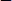 Значение исторических знаний для людей. Историческая память России.Науки,помогающие добывать исторические сведения: археология, этнография, геральдика, нумизматика и др.(элементарные представления на конкретных примерах).Источники исторических знаний: вещественные (предметы быта; памятники зодчества, строительства и архитектуры; живопись и т.д.), устные (фольклор), письменные (летописи, старинные книги, надписи и рисунки и т.д.). Архивы и музеи (виды музеев). Библиотеки.Историческое пространство. Историческая карта.История Древнего мираВерсииопоявлениичеловеканаЗемле(научные, религиозные).Отличие человека от животного.Времяпоявленияпервобытныхлюдей,ихвнешнийвид,среда обитания, отличие от современныхлюдей.Стадный образ жизни древних людей. Занятия. Древние орудия труда.Каменный века.Постепенныеизменениявовнешнемоблике.Зарождениеречи. Совершенствование орудий труда и занятий. Защита от опасностей.Образжизни и виды деятельности. Причины зарождения религиозных верований. Язычество.Изменение климата Земли, наступление ледников. Смена образа жизни древних людей из-за климатических условий: борьба за выживание. Способы охоты на диких животных. Приручение диких животных. Пища и одежда древнего человека.Конец ледникового периода и расселение людей по миру. Влияние различных климатических условий на изменения во внешнем облике людей. Развитие земледелия, скотоводства. Появление новых орудий труда. Начало бронзового века. Оседлый образ жизни. Коллективы древних людей: семья, община, род, племя.Возникновение имущественного и социального неравенства, выделение знати.Зарождение обмена, появление денег. Первые города Создание человеком искусственной среды обитания. Возникновение древнейших цивилизаций.История вещей и дел человека (от древности до наших дней)История освоения человеком огня, энергииИсточники огня в природе. Способы добычи огня древним человеком. Очаг. Причины сохранения огня древним человеком, культ огня. Использование огня для жизни: тепло, пища, защита от диких животных.Использование огня в производстве: изготовление посуды, орудий труда, выплавка металлов, приготовление пищи идр.Огонь в военном деле. Изобретение пороха. Последствия этого изобретения в истории войн.Огонь и энергия. Виды энергии: электрическая, тепловая, атомная (общие представления). Изобретение электричества как новый этап в жизни людей. Современные способы получения большого количества энергии. Экологические последствия при получении тепловой энергии от сжигания полезных ископаемых (угля,  торфа, газа), лесов. Рольэнергетических ресурсов Земли для жизни человечества.История использования человеком водыВода в природе. Значение воды в жизни человека. Охрана водных угодий.Причины поселения древнего человека на берегах рек, озер, морей. Рыболовство. Передвижение человека по воде. Судоходство, история мореплавания, открытие новых земель (общиепредставления).Вода и земледелие. Поливное земледелие, причины его возникновения.Роль поливного земледелия, в истории человечества.Использование человеком воды для получения энергии: водяное колесо, гидроэлектростанция. Использование воды при добыче полезных ископаемых.Профессии людей, связанные с освоением энергии и водных ресурсов.История жилища человекаПонятие о жилище. История появления жилища человека. Первые жилища: пещеры, шалаш, земляные укрытия. Сборно-разборные жилища. Материалы, используемые для строительства жилья у разных народов (чумы, яранги, вигвамы, юрты и др.). История совершенствования жилища. Влияние климата и национальных традиций на строительство жилья и других зданий. Архитектурные памятники в строительстве, их значение для изучения истории.История появления мебелиНазначение и виды мебели, материалы для ее изготовления.История появления первой мебели. Влияние исторических и национальных традиций на изготовление мебели. Изготовление мебели как искусство. Современная мебель. Профессии людей, связанные с изготовлением мебели.История питания человекаПитание как главное условие жизни любого живого организма. Уточнение представлений о пище человека в разные периоды развития общества.Добывание пищи древним человеком как борьба за его выживание. Способы добывания: собирательство, бортничество, рыболовство, охота, земледелие, скотоводство. Приручение человеком животных. Значение домашних животных в жизни человека.История хлеба и хлебопечения.Способы хранения и накопления продуктов питания.Влияние природных условий на традиции приготовления пищи у разных народов. Употребление пищи как необходимое условие сохранения здоровья и жизничеловека.История появления посудыПосуда, ее назначение. Материалы для изготовления посуды. История появления посуды. Глиняная посуда. Гончарное ремесло, изобретение гончарного круга, его значение для развития производства глиняной посуды. Народные традиции в изготовлении глиняной посуды.Деревянная посуда. История появления и использования деревянной посуды, ее виды. Преимущества деревянной по суды для хранения продуктов, народные традиции ее изготовления.Посуда из других материалов. Изготовление посуды как искусство. Профессии людей, связанные с изготовлениемпосуды.История появления одежды иобувиУточнение представлений об одежде и обуви, их функциях. Материалы для изготовления одежды и обуви. Различия в мужской и женской одежде.Одежда как потребность защиты человеческого организма от неблагоприятных условий среды. Виды одежды древнего человека. Способы изготовления, материалы, инструменты. Совершенствование видов одежды в ходе развития земледелия и скотоводства, совершенствованиеинструментовдля изготовления одежды. Влияние природных и климатических условий на изготовление одежды. Народные традиции изготовления одежды. Изготовление одежды как искусство. Изменения в одежде и обуви в разные времена у разных народов. Образцы народной одежды (на примере региона).История появления обуви. Влияние климатических условий на возникновение разных видов обуви. Обувь в разные исторические времена: лапти, сапоги, туфли, сандалии и др.Профессии людей, связанные с изготовлением одежды и обуви.История человеческого обществаПредставления древних людей об окружающем мире. Освоение человеком морей и океанов, открытие новых земель, изменение представлений о мире.Истоки возникновения мировых религий: иудаизм, христианство, буддизм, ислам. Значение религии для духовной жизни человечества.Зарождение науки, важнейшие человеческие изобретения.Направления в науке: астрономия, математика, география и др.Изменение среды и общества в ходе развития науки.Значение устного творчества для истории: сказания, легенды, песни, пословицы, поговорки. История возникновения письма. Виды письма: предметное письмо, клинопись, иероглифическое письмо. Латинский и славянский алфавит. История книги и книгопечатания.Культура и человек как носитель культуры. Искусство как особая сфера человеческой деятельности.Виды и направления искусства.Условия для возникновения государства. Аппарат власти. Право, суд, армия. Гражданин. Виды государств: монархия, диктатура, демократическая республика. Политика государства, гражданские свободы, государственные законы.Экономика как показатель развития общества и государства. История денег, торговли. Государства богатые и бедные.Войны. Причины возникновения войн. Исторические уроки войн.Рекомендуемые виды практических заданий:заполнение анкет;рисование на темы: «Моя семья», «Мой дом», «Моя улица» и т. д.;составление устных рассказов о себе, членах семьи, родственниках, друзьях;составление автобиографии и биографий членов семьи (подруководством учителя);составление родословного дерева (рисунок);рисование Государственного флага, прослушивание Государственного гимна;изображение схем сменяемости времен года;составление календаря на неделю, месяц: изображение «ленты времени» одногостолетия, одного тысячелетия; ориентировка на «ленте времени»;объяснение смысла пословиц и поговорок о времени, временах года, о человеке и времени и др.чтение и пересказы адаптированных текстов по изучаемым темам;рассматривание и анализ иллюстраций, альбомов с изображениями гербов, монет, археологических находок, архитектурных сооружений, относящихся к различным историческим эпохам;экскурсии в краеведческий и исторический музеи;ознакомление с историческими памятниками, архитектурными сооружениями;просмотр фильмов о культурных памятниках;викторины на темы: «С чего начинается Родина?», «Моя семья», «Мой род», «Я и мои друзья», «Страна, в которой я живу», «События прошлого»,«Время, в котором мы живем», «История одного памятника», «История в рассказах очевидцев», «Исторические памятники нашего города» и др.ИСТОРИЯ ОТЕЧЕСТВАПояснительная запискаПредмет «История Отечества» играет важную роль в процессе развития и воспитания личности обучающихся с умственной отсталостью (интеллектуальными нарушениями), формирования гражданской позиции учащихся, воспитания их в духе патриотизма и уважения к своей Родине, ее историческомупрошлому.Основные цели изучения данного предмета ― формирование нравственного сознания развивающейся личности обучающихся с умственной отсталостью (интеллектуальными нарушениями), способных к определению своих ценностных приоритетов на основе осмысления исторического опыта своей страны; развитие умения применять исторические знания в учебной и социальной деятельности; развитие нарушенных при умственной отсталости высших психических функций. Достижение этих целей будет способствовать социализации учащихся с интеллектуальнымнедоразвитием.Основные задачи изучения предмета:овладение учащимися знаниями о выдающихся событиях и деятелях отечественнойистории;формирование у учащихся представлений о жизни, быте, труде людей в разные историческиеэпохи;формирование представлений о развитии российской культуры, ее выдающихся достижениях,памятниках;формирование представлений о постоянном развитии общества, связи прошлого инастоящего;усвоениеучащимисятерминовипонятий,знаниекоторых необходимо для понимания хода развитияистории;формирование интереса к истории как части общечеловеческой культуры, средству познания мира исамопознания.формирование у школьников умений применять исторические знания для осмысления сущности современных общественных явлений, в общении с другими людьми в современном поликультурном, полиэтническом и многоконфессиональномобществе;воспитание учащихся в духе патриотизма, уважения к своему Отечеству;воспитание гражданственности и толерантности;коррекция и развитие познавательных психическихпроцессов.Введение в историюЧто такое история. Что изучает история Отечества. Вещественные, устные и письменные памятники истории. Наша Родина ― Россия. Наша страна на карте. Государственные символы России. Глава нашей страны. История края – часть истории России. Как изучается родословная людей. Моя родословная. Счет лет в истории. «Лентавремени».История нашей страны древнейшего периодаДревнейшие поселения на территории Восточно-Европейской равнины. Восточные славяне ― предки русских, украинцев и белорусов. Родоплеменные отношения восточных славян. Славянская семья и славянский поселок. Основные занятия, быт, обычаи и верования восточных славян. Взаимоотношения с соседними народами и государствами. Объединение восточных славян под властьюРюрика.Русь в IX – I половине XII векаОбразование государства восточных славян ― Древней Руси. Формирование княжеской власти. Первые русские князья, их внутренняя и внешняя политика. Крещение Руси при князе Владимире: причины и значение.Социально-экономический и политический строй Древней Руси. Земельные отношения. Жизнь и быт людей. Древнерусские города, развитие ремесел и торговли. Политика Ярослава Мудрого и Владимира Мономаха.Древнерусская культура.Распад Руси. Борьба с иноземными завоевателями (XII -XIIIвека) Причины распада единого государства ДревняяРусь.Образование земель―самостоятельныхгосударств,особенностиихсоциально-политического и культурного развития. Киевскоекняжество.Владимиро-Суздальскоекняжество.ГосподинВеликийНовгород.КультураРусивXII-XIII веках.Русь между Востоком и Западом. Монгольские кочевые племена. Сражение на Калке. Нашествие монголов на Русь. Походы войск Чингисхана и хана Батыя. Героическая оборона русских городов. Значение противостояния Руси монгольскому завоеванию. Русь и Золотая Орда. Борьба населения русских земель против ордынскоговладычества.Отношения Новгорода с западными соседями. Борьба с рыцарями- крестоносцами. Князь Александр Ярославич. Невская битва. Ледовое побоище.Начало объединения русских земель (XIV – XV века)Возвышение Москвы при князе Данииле Александровиче. Московский князь Иван Калита и его политика. Расширение территории Московского княжества. Превращение Москвы в духовный центр русской земли. Князь Дмитрий Донской и Сергий Радонежский. Куликовская битва, ее значение.Объединение земель Северо-Восточной Руси вокруг Москвы. Князь Иван III. Освобождение от иноземного господства. Образование единого Русского государства и его значение. Становление самодержавия. Система государственного управления. Культура и быт Руси в XIV – XV вв.Россия в XVI – XVII векахРасширение государства Российского при Василии III. Русская православная церковь в Российском государстве. Первый русский царь Иван IV Грозный. Система государственного управления при Иване Грозном. Опричнина: причины, сущность, последствия. Внешняя политикаМосковского государства в XVI веке. Присоединение Поволжья, покорение Сибири. Строительство сибирских городов. Быт простых и знатных людей.Москва ― столица Российского государства. Московский Кремль при Иване Грозном. Развитие просвещения, книгопечатания, зодчества, живописи. Быт, нравы,обычаи.Россия на рубеже XVI-XVII веков. Царствование Бориса Годунова. Смутное время. Самозванцы. Восстание под предводительством И. Болотникова. Освободительная борьба против  интервентов.  Ополчение К. Минина и Д. Пожарского. Подвиг И. Сусанина. Освобождение Москвы. Начало царствования династииРомановых.Правление первых Романовых. Конец Смутного времени. Открытие новых земель. Русские первопроходцы. Крепостные крестьяне. Крестьянское восстание под предводительством С. Разина. Власть и церковь. Церковный раскол. Внешняя политика России в XVII веке. Культура и быт России в XVIIвеке.Россия в XVIII векеНачало царствования Петра I. Азовские походы. «Великое посольство» Петра I. Создание российского флота и борьба за выход к Балтийскому и Черному морям. Начало Северной войны. Строительство Петербурга. Создание регулярной армии. Полтавская битва: разгром шведов. Победы русского флота. Окончание Северной войны. Петр I ― первый российский император. Личность Петра I Великого. Реформы государственного управления, губернская реформа. Оппозиция реформам Петра I, дело царевича Алексея. Экономические преобразования в стране. Нововведения в культуре. Развитие науки и техники. Итоги и цена петровских преобразований.Дворцовые перевороты: внутренняя и внешняя политика преемников Петра I. Российская Академия наук и деятельность М.В. Ломоносова. И.И. Шувалов ― покровитель просвещения, наук и искусства. Основание первого Российского университета и Академиихудожеств.Правление Екатерины II ― просвещенный абсолютизм. Укрепление императорской власти. Развитиепромышленности, торговли, рост городов.«Золотой век дворянства». Положение крепостных крестьян, усиление крепостничества. Восстание под предводительством Е. Пугачева и его значение. Русско-турецкие войны второй половины XVIII века, их итоги. Присоединение Крыма и освоение Новороссии. А. В. Суворов, Ф. Ф. Ушаков. Культура и быт России во второй половине XVIII века. Русские изобретатели и умельцы, развитие исторической науки, литературы,искусства.Правление ПавлаI.Россия в первой половине XIX векаРоссия в началеXIX века. Приход к власти Александра I. Внутренняя и внешняя политика России. Отечественная война 1812 г. Основные этапы и сражения войны. Бородинская битва. Герои войны (М. И. Кутузов, М. Б. Барклай-де-Толли, П. И. Багратион, Н. Н. Раевский, Д. В. Давыдов и др.). Причины победы России в Отечественной войне. Народная память о войне 1812 г.Правление Александра I. Движение декабристов: создание тайных обществ в России, их участники. Вступление на престол Николая I. Восстание декабристов на Сенатской площади в Санкт-Петербурге. Суд над декабристами. Значение движениядекабристов.Правление Николая I. Преобразование и укрепление государственного аппарата. Введение военных порядков во все сферы жизни общества. Внешняя политика России. Крымская война 1853-1856 гг. Итоги и последствия войны.«Золотой век» русской культуры первой половиныXIX века. Развитие науки, техники, живописи, архитектуры, литературы, музыки. Выдающиеся деятели культуры (А. С. Пушкин, М.Ю. Лермонтов, Н.В. Гоголь, М. И. Глинка, В. А. Тропинин, К. И. Росси идр.).Россия во второй половине XIX – начале XXвекаПравление Александра II. Отмена крепостного права, его значение. Жизнь крестьян после отмены крепостного права. Социально-экономическое развитие России. Реформы, связанные с преобразованием жизни в стране (городская, судебная, военная реформы, открытие начальных народных училищ). Убийство Александра II.Приход к власти Александра III. Развитие российской промышленности, формирование русской буржуазии. Положение и жизнь рабочих. Появление революционных кружков. Жизнь и быт русских купцов, городского и сельского населения. Наука и культура во второй половине XIX века. Великие имена: И.С. Тургенев, Ф.М. Достоевский, Л. Н. Толстой, В.И. Суриков, П.И. Чайковский, А.С. Попов, А. Ф. Можайский идр.Начало правления Николая II. Промышленное развитие страны. Положение основных групп населения. Стачки и забастовки рабочих. Русско- японская война 1904-1905 гг.: основные сражения. Причины поражения России в войне. Воздействие войны на общественную и политическую жизнь страны.Первая русская революция 1905-1907 гг. Кровавое воскресенье 9 января 1905 г. ― начало революции, основные ее события. «Манифест 17 октября   1905   года».   Поражение революции, ее значение. Реформы П. А. Столыпина и ихитоги.«Серебряный век» русской культуры. Выдающиеся деятели культуры: А. М. Горький, В. А. Серов, Ф. И. Шаляпин, Анна Павлова и др. Появление первых кинофильмов в России.Россия в Первой мировой войне. Героизм и самоотверженность русских солдат. Победы и поражения русской армии в ходе военных действий. Брусиловский прорыв. Подвиг летчика П. Н. Нестерова. Экономическое положение в стране. Отношение к войне вобществе.Россия в 1917-1921 годахРеволюционные события 1917 года. Февральская революция и отречение царя от престола. Временное правительство. А. Ф. Керенский.Создание Петроградского Совета рабочих депутатов. Двоевластие. Обстановка в стране в период двоевластия. Октябрь 1917 года в Петрограде. II Всероссийский съезд Советов. Образование Совета Народных Комиссаров (СНК) во главе с В. И. Лениным. Принятие первых декретов «О мире» и «О земле». Установление советской власти в стране и образование нового государства ― Российской Советской Федеративной Социалистической Республики (РСФСР). Принятие первой Советской Конституции ― Основного Закона РСФСР. Судьба семьи Николая II.Гражданская война в России: предпосылки, участники, основные этапы вооруженной борьбы. Борьба между «красными» и «белыми». Положение населения в годы войны. Интервенция. Окончание и итоги Гражданской войны. Экономическая политика советской власти во время Гражданской войны: «военный коммунизм». Экономический и политический кризис в конце 1920 – начале 1921 г. Массовые выступления против политики власти (крестьянские восстания, восстаниев Кронштадте). Переход к новой экономической политике, положительные и отрицательные результаты нэпа.СССР в 20-е – 30-е годыXX векаОбразование СССР. Первая Конституция (Основной Закон) СССР 1924 года. Система государственного управления СССР. Смерть первого главы Советского государства ― В. И. Ленина. Сосредоточение всей полноты партийной и государственной власти в руках И. В. Сталина. Культ личности Сталина. Массовые репрессии. ГУЛаг. Последствия репрессий.Индустриализация страны, первые пятилетние планы. Стройки первых пятилеток (Днепрогэс, Магнитка, Турксиб, Комсомольск-на-Амуре и др.). Роль рабочего класса в индустриализации. Стахановское движение. Ударничество.Коллективизация сельского хозяйства: ее насильственное осуществление, экономические и социальные последствия. Создание колхозов. Раскулачивание. Гибель крепких крестьянских хозяйств. Голод на селе.Новая Конституция СССР 1936 года. Ее значение. Изменения в системе государственного управления СССР. Образование новых республик и включение их в состав СССР. Политическая жизнь страны в 30-е годы. Основные направления внешней политики Советского государства в 1920- 1930-е годы. Укрепление позиций страны на международной арене.Культура и духовная жизнь в стране в 1920-е – 1930-е гг. «Культурная революция»: задачи и направления. Ликвидация неграмотности, создание системы народного образования. Развитие советской науки, выдающиеся научные открытия (И. П. Павлов, К. А. Тимирязев, К. Э. Циолковский и др.) Идеологический контроль над духовной жизнью общества. Русская эмиграция. Политика власти в отношении религии и церкви. Жизнь и быт советских людей в 20-е – 30-е годы.СССР воВторой мировой и Великой Отечественной войне 1941-1945 годовСССР накануне Второй мировой войны. Мероприятия по укреплению обороноспособности страны. Первое военное столкновение между японскими и советскими войсками в 1938 г. Советско-германский договор о ненападении. Советско-финляндская война 1939-1940 годов, ее итоги. Начало Второй мировой войны, нападение Германии на Польшу и наступление на Запад, подготовка к нападению наСССР.Нападение Германии на Советский Союз. Начало Великой Отечественной войны. Героическая оборона Брестской крепости. Первые неудачи Красной армии, героическая защита городов на пути отступления советских войск. Битва за Москву, ее историческое значение.  Маршал   Г. К. Жуков.Герои-панфиловцы.Героизм тружеников тыла. «Все для фронта! Все для победы!». Создание новых вооружений советскими военными конструкторами. Блокада Ленинграда и мужество ленинградцев. Города-герои.Сталинградская битва. Начало коренного перелома в ходе Великой Отечественной войны. Зверства фашистов на оккупированной территории, ив концентрационных лагерях. Подвиг генерала Д. М. Карбышева. Борьба советских людей на оккупированной территории. Партизанское движение. Герои-подпольщики и партизаны. Битва на Курской дуге. Мужество и героизм советских солдат. Отступление немецких войск по всем фронтам. Наука и культура в годы войны.Создание антигитлеровской коалиции. Открытие второго фронта в Европе в конце войны. Изгнание захватчиков с советской земли, освобождение народов Европы. Битва за Берлин. Капитуляция Германии. Решающий вклад СССР в разгром гитлеровской Германии. Завершение Великой Отечественной войны. День Победы ― 9 мая 1945 года.Вступление СССР в войну с Японией. Военные действия США против Японии в 1945 г. Атомная бомбардировка Хиросимы и Нагасаки. Капитуляция Японии. Окончание Второй мировой войны. Нюрнбергский процесс. Героические и трагические уроки войны. Причины победы советского народа.  Советские полководцы (Г. К. Жуков, К. К. Рокоссовский, А. М. Василевский, И. С. Конев и др.), герои войны. Великая Отечественная война 1941-1945 гг. в памяти народа, произведенияхискусства.Советский Союз в 1945 – 1991 годахВозрождение Советской страны после войны. Трудности послевоенной жизни. Восстановление разрушенных городов. Возрождение и развитие промышленности. Положение в сельском хозяйстве. Жизнь и быт людей в послевоенное время, судьбы солдат, вернувшихся с фронта. Новая волна репрессий. Голод 1946-1947 гг. Внешняя политика СССР в послевоенные годы. Укрепление статуса СССР как великой мировой державы. Формирование двух военно-политических блоков. Начало «холодной войны». Политика укрепления социалистическоголагеря.Смерть   И. В. Сталина.   Борьба   за    власть.    Приход    к    власти    Н. С. Хрущева. Осуждение культа личности, начало реабилитации репрессированных. Реформы Н. С. Хрущева. Освоение целины. Жилищное строительство. Жизнь советских людей в годы правления Н. С. Хрущева.Выработка новых подходов к внешней политике. Достижения в науке и технике в 50-60-е годы.  Исследование   атомной   энергии.   Выдающиеся   ученые И. В. Курчатов, М. В. Келдыш, А. Д. Сахаров и др. Освоение космоса и полет первого человека. Ю. А. Гагарин. Первая женщина космонавт В. В. Терешкова. Хрущевская «оттепель».  Противоречия   внутриполитического курса Н. С. Хрущева, егоотставка.Экономическая и социальная политика Л.И. Брежнева. Экономический спад. Конституция СССР1977 г. Внешняя политика Советского Союза в 70-е годы. Война в Афганистане. XXII-летние Олимпийские игры в Москве. Ухудшение материального положения населения и морального климата в стране. Советская культура, жизнь и быт советских людей в 70-е ― начале 80-х годов XX века.Смерть Л. И. Брежнева. Приход к власти М. С. Горбачева. Реформы Горбачева в политической, социальной и экономической сферах. Вывод войск из Афганистана. Избрание первого президента СССР ― М.С. Горбачева. Нарастание экономического кризиса и обострение межнациональных отношений в стране. Образование новых политических партий и движений. Августовские события 1991 г. Распад СССР. Принятие Декларации о государственном суверенитете РСФСР. Первый президент России Б. Н. Ельцин. Образование СНГ. Причины и последствия кризиса советской системы и распадаСССР.Россия (Российская Федерация) в 1991 – 2015 годахВступление России в новый этап истории. Формирование суверенной российской государственности. Политический кризис осени 1993 г. Принятие Конституции России (1993 г.). Символы государственной власти Российской Федерации. Экономические реформы 1990-х гг., их результаты. Жизнь и быт людей в новых экономических и политических условиях Основные направления национальной политики: успехи и просчеты. Нарастание противоречий между центром и регионами. Военно-политический кризис в Чеченской Республике. Внешняя политика России в 1990-е гг. Отношения со странами СНГ и Балтии. Восточное направление внешней политики. Русское зарубежье.Отставка Б. Н. Ельцина; президентские выборы в 2000 году. Второй президент России ― В.В. Путин. Его деятельность: курс на продолжение реформ, стабилизацию положения в стране, сохранение целостности России, укрепление государственности, обеспечение согласия и единства общества. Новые государственные символы России. Развитие экономики и социальной сферы. Политические лидеры и общественные деятели современной России. Культура и духовная жизнь общества в начале XXI века. Русская православная церковь в новой России.Президентские выборы 2008 г. Президент России ― Д. А. Медведев. Общественно-политическое и экономическое развитие страны, культурная жизнь на современном этапе. Разработка новой внешнеполитической стратегии в начале XXI века. Укрепление международного престижа России.Президентские выборы 2012 г. Президент России ― В.В. Путин. Сегодняшний день России. Проведение зимних Олимпийских игр в Сочи в 2014 г. Воссоединение Крыма с Россией. Празднование 70-летия Победы в Великой Отечественной войне.ФИЗИЧЕСКАЯ КУЛЬТУРАПояснительная запискаПрограмма по физической культуре для обучающихся V-IX-х классов является логическим продолжением соответствующей учебной программы дополнительного первого (I1) и I—IV классов.Основная цель изучения физической культуры заключается во всестороннем развитии личности обучающихся с умственной отсталостью (интеллектуальными нарушениями) в процессе приобщения их к физической культуре, повышении уровня их психофизического развития, расширении индивидуальных двигательных возможностей, комплексной коррекции нарушений развития, социальной адаптации.Задачи, реализуемые в ходе уроков физической культуры:воспитание интереса к физической культуре испорту;овладение основами доступных видов спорта (легкой атлетикой, гимнастикой, лыжной подготовкой и др.) в соответствии с возрастными и психофизическими особенностямиобучающихся;коррекция недостатков познавательной сферы и психомоторного развития; развитие и совершенствование волевой сферы; формирование социально приемлемых форм поведения, предупреждение проявлений деструктивного поведения (крик, агрессия, самоагрессия, стереотипии и др.) в процессе уроков и во внеучебнойдеятельности;воспитание нравственных качеств и свойств личности; содействие военно-патриотическойподготовке.Содержание программы отражено вследующих разделах:«Гимнастика», «Легкая  атлетика»,  «Лыжная  и  конькобежнаяподготовки»,«Подвижные игры», «Спортивные игры». В каждом из разделов выделено два взаимосвязанных подраздела:«Теоретическиесведения»и«Практический материал». Кроме этого, с учетом возраста и психофизических возможностей обучающихся им также предлагаются для усвоения некоторые теоретические сведения из области физической культуры, которые имеют самостоятельное значение.В разделе «Гимнастика» (подраздел «Практический материал») кроме построений и перестроений представлены два основных вида физических упражнений: с предметами и без предметов, содержание которых по сравнению с младшими классами в основном остается без изменений, но при этом возрастает их сложность и увеличивается дозировка. К упражнениям с предметами добавляется опорный прыжок; упражнения со скакалками; гантелями и штангой; на преодоление сопротивления; упражнения для корпуса и ног; элементы акробатики.В раздел «Легкая атлетика» включены традиционные виды: ходьба, бег, прыжки, метание, которые способствуют развитию физических качеств обучающихся (силы, ловкости, быстроты и т.д.).Освоение раздела «Лыжная и конькобежная подготовка» направлена на дальнейшее совершенствование навыков владения лыжами и коньками, которые способствуют коррекции психомоторной сферы обучающихся. В тех регионах, где климатические условия не позволяют систематически заниматься лыжной и конькобежной подготовками, следует заменить их занятиями гимнастикой, легкой атлетикой, играми. Но в этом случае следует проводить уроки физкультуры не только в условиях спортивного зала, но и на свежемвоздухе.Особое место в системе уроков по физической культуре занимают разделы «Подвижные игры» и «Спортивные игры», которые не только способствуют укреплению здоровья обучающихся и развитию у них необходимых физических качеств, но и формируют навыки коллективного взаимодействия. Начиная с V-го класса, обучающиеся знакомятся с доступными видами спортивных игр: волейболом, баскетболом, настольным теннисом, хоккеем на полу (последнее может использоваться как дополнительный материал).Теоретические сведенияЛичная гигиена, солнечные и воздушные ванны. Значение физических упражнений в жизни человека.Подвижные игры. Роль физкультуры в подготовке к труду. Значение физической культуры в жизни человека. Самостраховка и самоконтроль при выполнении физических упражнений. Помощь при травмах. Способы самостоятельного измерения частоты сердечных сокращений.Физическая культура и спорт в России. Специальные олимпийскиеигры.Здоровый образ жизни и занятия спортом после окончания школы.ГимнастикаТеоретические сведения.Элементарные сведения о передвижениях по ориентирам.Правила поведения на занятиях по гимнастике. Значение утренней гимнастики.Практический материал:Построения и перестроения.Упражнения без предметов (корригирующие и общеразвивающие упражнения):упражнения на дыхание; для развития мышц кистей рук и пальцев; мышц шеи; расслабления мышц; укрепления голеностопных суставов и стоп; укрепления мышц туловища, рук и ног; для формирования и укрепления правильной осанки.Упражнения с предметами:с гимнастическими палками; большими обручами; малыми мячами; большим мячом; набивными мячами; со скакалками; гантелями и штангой; лазанье и перелезание; упражнения на равновесие; опорный прыжок; упражнения для развития пространственно-временной дифференцировки и точности движений; упражнения на преодоление сопротивления; переноска грузов и передача предметов.Легкая атлетикаТеоретические сведения.Подготовка суставов и мышечно-сухожильного аппарата к предстоящей деятельности. Техника безопасности при прыжках вдлину.Фазы прыжка в высоту с разбега. Подготовка суставов и мышечно- сухожильного аппарата к предстоящей деятельности. Техника безопасности при выполнении прыжков в высоту.Правила судейства по бегу, прыжкам, метанию; правила передачиэстафетной палочки в легкоатлетических эстафетах.Практический материал:Ходьба. Ходьба в разном темпе; с изменением направления; ускорением и замедлением; преодолением препятствий и т.п.Бег. Медленный бег с равномерной скоростью. Бег с варьированием скорости. Скоростной бег. Эстафетный бег. Бег с преодолением препятствий. Бег на короткие, средние и длинные дистанции. Кроссовый бег по слабопересеченной местности.Прыжки. Отработка выпрыгивания и спрыгивания с препятствий. Прыжки в длину (способами «оттолкнув ноги», «перешагивание»). Прыжки в высоту способом «перекат».Метание. Метание малого мяча на дальность. Метание мяча в вертикальную цель. Метание в движущую цель.Лыжная и конькобежная подготовкиЛыжная подготовкаТеоретические сведения. Сведения о применении лыж в быту.Занятия на лыжах как средство закаливания организма.Прокладка учебной лыжни; санитарно-гигиенические требования к занятиям на лыжах. Виды лыжного спорта; сведения о технике лыжных ходов.Практический материал.Стойка лыжника. Виды лыжных ходов (попеременный двухшажный; одновременный бесшажный; одновременный одношажный). Совершенствование разных видов подъемов и спусков. Повороты.Конькобежная подготовкаТеоретические сведения.Занятия на коньках как средство закаливания организма.Практический материал. Стойка конькобежца. Бег по прямой. Бег по прямой и на поворотах. Вход в поворот. Свободное катание. Бег на время.Подвижные игрыПрактический материал.Коррекционные игры;Игры с элементами общеразвивающих упражнений: игры с бегом; прыжками; лазанием; метанием и ловлей мяча; построениями и перестроениями; бросанием, ловлей, метанием и др.Спортивные игрыБаскетболТеоретические сведения. Правила игры в баскетбол, правила поведения учащихся при выполнении упражнений смячом.Влияние занятий баскетболом на организмучащихся.Практический материал.Стойка баскетболиста. Передвижение в стойке вправо, влево, вперед,назад. Остановка по свистку. Передача мяча от груди с места и в движении шагом. Ловля мяча двумя руками на месте на уровне груди. Ведение мяча на месте и в движении. Бросок мяча двумя руками в кольцо снизу и от груди с места. Прямаяподача.Подвижные игры на основе баскетбола. Эстафеты с ведением мяча.ВолейболТеоретические сведения. Общие сведения об игре в волейбол, простейшие правила игры, расстановка и перемещение игроков на площадке. Права и обязанности игроков, предупреждение травматизма при игре в волейбол.Практический материал.Прием и передача мяча снизу и сверху. Отбивание мяча снизу двумя руками через сетку на месте и в движении. Верхняя прямая передача в прыжке. Верхняя прямая подача. Прыжки вверх с места и шага, прыжки у сетки. Многоскоки. Верхняя прямая передача мяча после перемещения вперед, вправо, влево.Учебные игры на основе волейбола. Игры (эстафеты) с мячами.Настольный теннисТеоретическиесведения.Парные игры.Правиласоревнований.Тактика парных игр.Практический материал. Подача мяча слева и справа, удары слева, справа, прямые с вращением мяча. Одиночные игры.Хоккей на полуТеоретические сведения. Правила безопасной игры в хоккейнаполу.Практический материал. Передвижение по площадке встойкехоккеиставлево,вправо,назад,вперед.Способывладенияклюшкой,ведениешайбы.Учебные игры с учетом ранее изученных правил.ПРОФИЛЬНЫЙТРУДПояснительнаязапискаСреди различных видов деятельности человека ведущее место занимает труд; он служит важным средством развития духовных, нравственных, физических способностей человека. В обществе именно труд обусловливает многостороннее влияние на формирование личности, выступает способом удовлетворения потребностей, созидателем общественного богатства, фактором социального прогресса.Цель изучения предмета «Профильный труд» заключается во всестороннем развитии личности обучающихся с умственной отсталостью (интеллектуальными нарушениям) старшего возраста в процессе формирования их трудовой культуры.Изучение этого учебного предмета в V-IX-х классах способствует получению обучающимися первоначальной профильной трудовой подготовки, предусматривающей формирование в процессе учебы и общественно полезной работы трудовых умений и навыков; развитие мотивов, знаний и умений правильного выбора профиля и профессии с учетом личных интересов, склонностей, физических возможностей и состоянияздоровья.Учебный предмет «Профильный труд» должен способствовать решению следующих задач:развитиесоциальноценныхкачествличности(потребностивтруде,трудолюбия, уважения к людям труда, общественной активности и т.д.);обучениеобязательномуобщественнополезному, производительному труду; подготовка учащихся к выполнению необходимых и доступных видов труда дома, в семье и по местужительства;расширение знаний о материальной культуре как продукте творческой предметно-преобразующей деятельностичеловека;расширение культурного кругозора, обогащение знаний о культурно-исторических традициях в миревещей;расширение знаний о материалах и их свойствах, технологиях использования;ознакомление с ролью человека-труженика и его местом на современномпроизводстве;ознакомление с массовыми рабочими профессиями, формирование устойчивых интересов к определенным видам труда, побуждение к сознательному выбору профессии и получение первоначальной профильной трудовойподготовки;формирование представлений о производстве, структуре производственного процесса, деятельности производственного предприятия, содержании и условиях труда по массовым профессиям и т. п., с которыми связаны профили трудового обучения вшколе;ознакомление с условиями и содержанием обучения по различным профилям и испытание своих сил в процессе практических работ по одному из выбранных профилей в условиях школьных учебно-производственных мастерских в соответствии с физическими возможностями и состоянием здоровьяучащихся;формирование трудовых навыков и умений, технических, технологических, конструкторских и первоначальных экономических знаний, необходимых для участия в общественно полезном, производительномтруде;формирование знаний о научной организации труда и рабочего места, планировании трудовой деятельности;совершенствование практических умений и навыков использования различных материалов в предметно-преобразующейдеятельности;коррекция и развитие познавательных психических процессов (восприятия, памяти, воображения, мышления,речи);коррекция и развитие умственной деятельности (анализ, синтез, сравнение, классификация,обобщение);коррекция и развитие сенсомоторных процессов в процессе формирование практическихумений;развитие регулятивной функции деятельности (включающей целеполагание, планирование, контроль и оценку действий и результатов деятельности в соответствии с поставленнойцелью);формирование информационной грамотности, умения работать с различными источникамиинформации;формирование коммуникативной культуры, развитие активности, целенаправленности,инициативности.Примерное содержаниеПрограмма по профильному труду в V-IX-х классах определяет содержание и уровень основных знаний и умений учащихся по технологии ручной и машинной обработки производственных материалов, в связи с чем определены примерный перечень профилей трудовой подготовки: «Столярное дело», «Слесарное дело», «Переплетно-картонажное дело», «Швейноедело»,«Сельскохозяйственный труд», «Подготовка младшего обслуживающего персонала», «Цветоводство и декоративное садоводство», «Художественный труд» и др. Также в содержание программы включены первоначальные сведения об элементах организации уроков трудового профильного обучения.Структуру программы составляют следующие обязательные содержательные линии, вне зависимости от выбора общеобразовательной организацией того или иного профиля обучения.Материалы, используемые в трудовой деятельности. Перечень основных материалов используемых в трудовой деятельности, их основныесвойства. Происхождение материалов (природные, производимые промышленностью и проч.).Инструменты и оборудование: простейшие инструменты ручного труда, приспособления, станки и проч. Устройство, наладка, подготовка к работе инструментов и оборудования, ремонт, хранение инструмента. Свойства инструмента и оборудования ― качество и производительность труда.Технологии изготовления предмета труда: предметы профильного труда; основные профессиональные операции и действия; технологические карты. Выполнение отдельных трудовых операций и изготовление стандартных изделий под руководством педагога. Применение элементарных фактических знаний и (или) ограниченного круга специальных знаний.Этика и эстетика труда: правила использования инструментов и материалов, запреты и ограничения. Инструкции по технике безопасности (правила поведения при проведении работ). Требования к организации рабочего места. Правила профессионального поведения.Психокоррекционные занятияЦель психокоррекционных занятий заключается в применении разных форм взаимодействия с обучающимися, направленными на преодоление или ослабление проблем в психическом и личностном развитии, гармонизацию личности и межличностных отношений учащихся.Основные направления работы:диагностика и развитие познавательной сферы (формирование учебной мотивации, активизация сенсорно-перцептивной, мнемической и мыслительной деятельности);диагностика и развитие эмоционально-личностной сферы (гармонизация пихоэмоционального состояния, формирование позитивного отношения к своему «Я», повышение уверенности в себе, развитие самостоятельности, формирование навыков самоконтроля);диагностика и развитие коммуникативной сферы и социальная интеграция (развитие способности к эмпатии,сопереживанию;формирование продуктивных видов взаимодействия с окружающими (в семье, классе), повышение социального статуса ребенка в коллективе, формирование и развитие навыков социальногоповедения).ПРОГРАММЫ КОРРЕКЦИОННЫХ КУРСОВЛогопедические занятияЦель логопедических занятий состоит в диагностике, коррекции и развитии всех сторон речи (фонетико-фонематической, лексико-грамматической, синтаксической), связной речи; формировании навыков вербальной коммуникации. Основными направлениями логопедической работы является:диагностика и коррекция звукопроизношения (постановка, автоматизация и дифференциация звуков речи); диагностика и коррекция лексической стороны речи;диагностика и коррекция грамматического строя речи (синтаксической структуры речевых высказываний, словоизменения и словообразования);коррекция диалогической и формирование монологической форм речи; развитие коммуникативной функции речи;коррекция нарушений чтения и письма; расширение представлений об окружающей действительности; развитие познавательной сферы (мышления, памяти, внимания).Психокоррекционные занятияЦель психокорреционных занятий заключается в применении разных форм взаимодействия с обучающимися, направленными на преодоление или ослабление проблем в психическом и личностном развитии, гармонизацию личности и межличностных отношений учащихся; формирование навыков адекватного поведения. Основные направления работы: диагностика и развитие познавательной сферы (формирование учебной мотивации, активизация сенсорно-перцептивной, мнемической и мыслительной деятельности); диагностика и развитие эмоционально-личностной сферы (гармонизация пихоэмоционального состояния, формирование позитивного отношения к своему «Я», повышение уверенности в себе, развитие самостоятельности, формирование навыков самоконтроля); диагностика и развитие коммуникативной сферы и социальная интеграции (развитие способности к эмпатии, сопереживанию); формирование продуктивных видов взаимодействия с окружающими (в семье, классе), повышение социального статуса ребенка в коллективе, формирование и развитие навыков социального поведения).Дефектологические  занятияЦелью программы коррекционной работы является обеспечение успешности освоения АООП обучающимися с легкой умственной отсталостью (интеллектуальными нарушениями).Коррекционная работа представляет собой систему комплексного психолого-медико-педагогического сопровождения обучающихся с умственной отсталостью (интеллектуальными нарушениями) в условиях образовательного процесса, направленного на освоение ими АООП, преодоление и/или ослабление имеющихся у них недостатков в психическом и физическом развитии.  Задачи:Выявление особых образовательных потребностей обучающихся с умственной отсталостью (интеллектуальными нарушениями), обусловленных структурой и глубиной имеющихся у них нарушений, недостатками в физическом и психическом развитии;Осуществление индивидуально ориентированной психолого-медико-педагогической помощи детям с умственной отсталостью (интеллектуальными нарушениями) с учетом особенностей психофизического развития и индивидуальных возможностей обучающихся (в соответствии с рекомендациями психолого-медико-педагогической комиссии);Организация индивидуальных и групповых занятий для детей с учетом индивидуальных и типологических особенностей психофизического развития и индивидуальных возможностей обучающихся, разработка и реализация индивидуальных учебных планов (при необходимости);Реализация системы мероприятий по социальной адаптации обучающихся с умственной отсталостью (интеллектуальными нарушениями);Оказание родителям (законным представителям) обучающихся с умственной отсталостью (интеллектуальными нарушениями) консультативной и методической помощи по психолого-педагогическим, социальным, правовым, медицинским и другим вопросам, связанным с их воспитанием и обучением.РитмикаЦелью занятий по ритмике является развитие двигательной активности ребенка в процессе восприятия музыки.На занятиях ритмикой осуществляется коррекция недостатков двигательной, эмоционально-волевой, познавательной сфер, которая достигается средствами музыкально-ритмической деятельности. Занятия способствуют развитию общей и речевой моторики, ориентировке в пространстве, укреплению здоровья, формированию навыков здорового образа жизни у обучающихся с умственной отсталостью (интеллектуальными нарушениями).Основные направления работы по ритмике:упражнения на ориентировку в пространстве; ритмико-гимнастические упражнения (общеразвивающие упражнения, упражнения на координацию движений, упражнение на расслабление мышц); упражнения с детскими музыкальными инструментами; игры под музыку; танцевальные упражнения.Программа духовно-нравственногоразвитияЦельизадачидуховно-нравственногоразвитияобучающихсясумственной отсталостью (интеллектуальныминарушениями)Программа разработана в соответствии с Федеральным законом от 29.12.2012 г. № 273-Ф3 «Об образовании», Федеральным государственным образовательным стандартом образования обучающихся с умственной отсталостью (интеллектуальными нарушениями) от 19 декабря 2014 г. № 1599.Программа духовно-нравственного развития призвана направлять образовательный процесс на воспитание обучающихся с умственной отсталостью (интеллектуальными нарушениями) в духе любви к Родине, уважения к культурно-историческому наследию сво- его народа и своей страны, на формирование основ социально ответственного поведения.Реализация программы предусмотрена в единстве урочной, внеурочной и внешкольной деятельности, в совместной педагогической работе образовательной организации, семьи и других институтов общества.Цель духовно-нравственного развития обучающихся с умственной отсталостью (интеллектуальными нарушениями) - формирование человека, наделенного определеннымкомплексом моральных качеств, социально-педагогическая поддержка становления и развития личности, способной к адекватному вхождению в социум.Деятельность по формированию духовно-ценностных ориентаций -  это организация различных видов деятельности обучающихся, обеспечивающих необходимые условия для формирования основных качеств личности, с опорой на общечеловеческие ценности: человек, отечество, семья, труд, природа, здоровье, культура, в контексте формирования у них нравственных чувств, нравственного сознания иповедения.Педагогический смысл работы по духовно-нравственному становлению личности обучающегося с умственной отсталостью (интеллектуальными нарушениями) состоит в том, чтобы помочь ему продвигаться от элементарных навыков поведения к более высокому уровню, где требуется самостоятельность принятия решения и нравственный выбор, к дальнейшему продолжению образования в основной школе.Поэтому важная воспитательная задача - помочь детям осмыслить, обобщить и выделить те нравственные нормы, которые им подлежит усвоить.Задачи духовно-нравственного развития обучающихся с умственной отсталостью (интеллектуальными нарушениями):В области формирования личностной культуры:Формированиемотивацииуниверсальнойнравственнойкомпетенции—«становиться лучше», активности в учебно-игровой, предметно-продуктивной, социально ориентированной деятельности на основе нравственных установок и моральных норм;формирование нравственных представлений о том, что такое «хорошо» и что такое«плохо», а также внутренней установки в сознании школьника поступать «хорошо»;формирование первоначальных представлений о некоторых общечеловеческих (базовых)ценностях;развитие трудолюбия, способности к преодолению трудностей, настойчивости в достижениирезультата.В области формирования социальной культуры:воспитание положительного отношения к своему национальному языку икультуре;формирование чувства причастности к коллективнымделам;развитие навыков осуществления сотрудничества с педагогами, сверстниками, родителями, старшими детьми в решении общихпроблем;укрепление доверия к другимлюдям;развитие доброжелательности и эмоциональной отзывчивости, понимания других людей и сопереживанияим.В области формирования семейной культуры:формирование уважительного отношения к родителям, осознанного, заботливого отношения к старшим имладшим;формирование положительного отношения к семейным традициям иустоям.Основные направления и ценностные основы духовно-нравственного развития обучающихсяУ обучающихся с умственной отсталостью (интеллектуальными нарушениями) важно не только сформировать нравственные представления, но и обеспечить применение полученных сведений на практике, поскольку такой ребенок всеми знаниями овладевает в процессе деятельности. Умственно отсталых детей необходимо вооружить такими умениями, навыками культуры поведения, которые облегчат их адаптацию в современном обществе. Полноценная социальная адаптация невозможна без прочных привычек правил поведения.Эти направления следует использовать в качестве рекомендаций (ориентира) для системного и поэтапного планирования воспитательной работы педагогическим коллективом.Основное содержание духовно-нравственного развития можно, в значительно приближенном виде, рассматривать только при работе с детьми, имеющими легкую степень умственной отсталости. Что касается детей с умеренной и особенно тяжелой степенью умственной отсталости, то содержание воспитательной работы, процесс планирования и последующая практическая работа по их духовно-нравственному развитию будет претерпевать изменения в соответствии с психическим развитием детей и их познавательными возможностями.Содержание духовно-нравственного развития обучающихся с умственной отсталостью (интеллектуальными нарушениями) носит примерный, ориентировочный и рекомендательный характер. Определение конкретного содержания духовно- нравственного развития в школе, в каждом классе осуществляется с учетом реальных условий, индивидуальных особенностей, потребностей обучающихся с умственной отсталостью (интеллектуальными нарушениями) и их родителей (законных представителей).Общие задачи духовно-нравственного развития обучающихся с легкой умственной отсталостью (интеллектуальными нарушениями) классифицированы по направлениям, каждое из которых, будучи тесно связанным с другими, раскрывает одну из существенных сторон духовно-нравственного развития личности гражданина России.Организация духовно-нравственного развития обучающихся осуществляется по следующим направлениям:Воспитание гражданственности, патриотизма, уважения к правам, свободам и обязанностям человека.Ценности: любовь к близким, к своей школе, своему селу, городу, народу, России; элементарные представления о своей «малой» Родине, ее людях, о ближайшем окружении и о себе; стремление активно участвовать в делах класса, школы, семьи, своего города; уважение к защитникам Родины; положительное отношение к своему национальному языку и культуре; элементарные представления о национальных героях и важнейших событиях истории России и её народов; умение отвечать за свои поступки; негативное отношение к нарушениям порядка в классе, дома, на улице, к невыполнению человеком своих обязанностей; интерес к государственным праздникам и важнейшим событиям в жизни России, Красноярского края, города Красноярска, с. Зыково.Воспитание нравственных чувств, этического сознания и духовно-нравственногоповедения.Ценности: различение хороших и плохих поступков; способность признаться в проступке и проанализировать его; представления о том, что такое «хорошо» и что такое «плохо», касающиеся жизни в семье и в обществе; представления о правилах поведения в общеобразовательной организации, дома, на улице, в населённом пункте, в общественных местах, на природе; уважительное отношение к родителям, старшим, доброжелательное отношение к сверстникам и младшим; установление дружеских взаимоотношений в коллективе, основанных на взаимопомощи и взаимной поддержке; бережное, гуманное отношение ко всему живому; представления о недопустимости плохих поступков; знание правил этики, культуры речи.Воспитание трудолюбия, творческого отношения к учению, труду, жизни. 	Ценности: первоначальные представления о нравственных основах учёбы, ведущей роли образования, труда в жизни человека и общества; уважение к труду и творчеству близких, товарищей по классу и школе; первоначальные навыки коллективной работы, в том числе привыполненииколлективныхзаданий,общественно-полезнойдеятельности; соблюдение порядка на рабочемместе.Воспитание ценностного отношения к природе, формирование представлений об эстетических идеалах иценностях.Ценности: различение красивого и некрасивого, прекрасного и безобразного; формирование элементарных представлений о красоте; формирование умения видетькрасоту природы и человека; интерес к продуктам художественного творчества; представления и положительное отношение к аккуратности и опрятности; представления и отрицательное отношение к некрасивым поступкам инеряшливости.Все направления духовно-нравственного развития важны, дополняют друг друга и обеспечивают развитие личности на основе отечественных духовных, нравственных и культурных традиций. Организация может отдавать приоритет тому или иному направлению духовно-нравственного развития, конкретизировать в соответствии с указанными основными направлениями виды и формы деятельности в зависимости от возраста обучающихся и от их особых образовательных потребностей и возможностей.Принципы и особенности организации содержания духовно-нравственного развития обучающихся.При реализации программы	духовно-нравственногоразвитияиспользуются специфичныедляобучающихсясумственнойотсталостью(интеллектуальными нарушениями) принципы: единство обучения и воспитания в процессе исправления недостатков психофизическогоразвития;доступностьвоспитания-организация воспитательного процесса на уровне реальных возможностей детей; воспитание в труде; уважение к личности ребенка параллельно с разумной требовательностью; индивидуальный и дифференцированный подход в воспитании - всестороннее изучение личности детей и определение воспитательного воздействия с учетом выявленных индивидуально-типологическихособенностейдетей;решающаярольпедагогаи родителей(законныхпредставителей)вформированииличности.Использование перечисленных принципов во взаимосвязи духовно-нравственного развития обучающихся с умственной отсталостью (интеллектуальными нарушениями) содействует в достижении возможных результатов освоения основной образовательнойпрограммы.В основу программы духовно-нравственного развития положен принцип системно- деятельностной организации воспитания. Он предполагает, что воспитание, направленное на духовно-нравственное развитие обучающихся с умственной отсталостью (интеллектуальными нарушениями) и поддерживаемое всем укладом школьной жизни, включает в себя организацию урочной, внеурочной, внешкольной, общественно значимой деятельности.Урочная деятельность. Содержание урочной деятельности определяется учебным планом и программами, разработанными с учетом возрастных особенностей психики школьника и его физических возможностей. Учение школьника, во-первых, развивающее. В результате ученик не только приобретает знания и умения, но у него развивается активное, самостоятельное, творческое мышление, расширяется кругозор, формируется наблюдательность, совершенствуются память и внимание.Учение носит воспитывающий характер: в процессе учения формируется личность, складываются такие ценные черты, как целеустремленность, настойчивость, чувство коллективизма, товарищества и взаимопомощи. Воспитательные программы и содержащиеся в них воспитательные задачи интегрированы в содержание учебных предметов: уроки чтения, ручного труда, изобразительного искусства, в процессе которых формируются нравственные духовные ценности обучающихся.Внеурочная деятельность. Деятельность по формированию духовно-ценностных ориентаций - это организация различных видов деятельности учащихся после уроков, обеспечивающих необходимые условия для формирования основных качеств личности, с опорой на общечеловеческие ценности: Родина, семья, природа, человек, здоровье, труд, знания.Для обучающихся с умственной отсталостью (интеллектуальными нарушениями) такая деятельность оптимальна, так как стержнем воспитания, определяющим нравственное развитие личности, является повышенная восприимчивость к усвоению духовных ценностей. Школьный возраст - это возраст начала осознанного восприятия добра и зла, порядочности и лживости, смелости и трусости.Основные направления и содержание духовно-ценностной ориентации отражаются в содержании внеурочных воспитательных мероприятий, проводимых с обучающимися с умственной отсталостью (интеллектуальными нарушениями): часы общения, классные часы, творческие мастерские, внеклассное чтение, праздники, викторины, выставки, игры и т.д., а также в работе творческих объединений и других форм.Внешкольная деятельность. Внешкольная деятельность по духовно- нравственному развитию, воспитанию может включать в себя перечень традиционных мероприятий, долгосрочных и краткосрочных игр, реализующих задачи духовно- нравственного развития.Внешкольные мероприятия реализуются в виде экскурсий, благотворительных, экологических, военно-патриотических мероприятий, полезных дел и т.д. - организуются в пределах целостного, социально-открытого образовательногопространства.Во внеурочной и внешкольной деятельности формируется эмоционально- ценностный и поведенческий компоненты российской идентичности. Для их развития также большое значение имеет семейное воспитание.Виды деятельности и формы занятий с обучающимися.Ведущими видами деятельности обучающихся с умственной отсталостью (интеллектуальными нарушениями) на разных этапах развития являются: проблемно- ценностное общение, игровая, учебная, трудовая, досугово-развлекательная деятельность, художественное творчество.Формами занятий с обучающимися с умственной отсталостью (интеллектуальными нарушениями) по формированию духовно- нравственных ценностей являются:Урочная деятельность: урок - основная форма организации педагогического процесса; предметные недели; факультативные занятия; коррекционные занятия; индивидуальные занятия; развитие устной речи на основе изучения предметов и явлений окружающей действительности.Внеурочная деятельность: классные часы; воспитательные циклы; беседы; игры духовно-нравственного содержания; праздники; внеклассные мероприятия; просмотр слайд-фильмов, презентаций, видеороликов; экскурсии, целевые прогулки по городу; организация выставок совместной деятельности детей и взрослых; организация совместного проживания событий взрослыми и детьми.Внешкольная деятельность: тематические экскурсии, посещения краеведческого музея, выставочного зала; встречи с ветеранами и др.; использование возможностей учреждений дополнительного образования, культуры и спорта.Данный раздел программы носит примерный и рекомендательный характер. Каждый педагог выбирает самостоятельно форму записей, текстового варианта, выбирать содержание воспитательных циклов и форм проведения занятий и вносить свои коррективы.Виды деятельности и формы их осуществления рассматриваются также как примерные, ориентировочные. Определение конкретного содержания духовно- нравственного развития по школе, каждому классу осуществляется с учетом реальных условий, индивидуальных особенностей учащихся, потребностей учащихся и их родителей (законных представителей). Данная программа помогает учителю организовать работу в своём классе в течение четырёх лет. С точки зрения психолого-педагогического подхода каждый год обучения в начальной школе является важным звеном в становлении личности младшего школьника. Поэтому каждый последующий год реализации данной программы опирается на результаты предыдущего года воспитания иразвития.Учитывая, что ребёнок, приходя в начальную школу, испытывает большие психологические трудности, основным воспитательным моментом первого года обучения становится познание самого себя, в собственном взгляде на окружающих. На втором году обучения закладываются нравственные понятия «дружба», «забота облизких»,«сострадание» и «милосердие». Третий год обучения - год становления коллектива, подчинение своих интересов его интересам. Четвёртый год посвящен формированию самостоятельности, правильной гражданской позиции, демократичности.Рекомендации по ознакомлению обучающихся с общечеловеческими ценностямимировой культуры, духовными ценностями отечественной культуры,нравственно-этическимиценностями многонационального народа России и народов другихстранРекомендации по формированию у обучающихся ценностных ориентаций общечеловеческого содержания,активнойжизненной позиции, потребности в самореализации в образовательной иинойтворческойдеятельностиРекомендации по развитию коммуникативных навыков,навыковсамоорганизации; по формированию и расширению опыта позитивного взаимодействияс окружающим миром, воспитание основ правовой,эстетической,физической  и экологическойкультурыСовместная деятельность МБОУ «Зыковская СОШ», семьи и общественностипо духовно- нравственному развитию обучающихся с интеллектуальными нарушениямиДуховно-нравственное развитие и воспитание обучающихся с умственной отсталостью (интеллектуальными нарушениями) осуществляется не только школой, но и семьёй, внешкольными учреждениями города. У ребенка усвоение опыта и овладение им всегда происходит через взрослого или старшего в совместной деятельностиВзаимодействие педагогов и учащихся можно рассматривать как особый тип взаимосвязей и отношений в школе, как источник развития педагогов и детей, роста их творчества и активности, как механизм развития творческого коллектива как способ осуществления преемственности в коллективе, воспитательном процессе.Руководители творческих объединений способствуют развитию ребенка в той области, в которой у него имеются определенные способности.Социальный педагог дает учителю рекомендации по работе с трудными детьми, помогает осуществлять связь с родителями (законными представителями) детей, проводит просветительскую профилактическую работу. Вместе с медицинским работником учитель проводят беседы, способствующие формированию у детей здорового образа жизни, проводят работу по профилактике простудных и другихзаболеваний.Взаимодействие образовательного учреждения и семьи имеет решающее значение для организации нравственного уклада жизни обучающегося.Семья - это особого рода коллектив, играющий в воспитании основную, долговременную и важнейшую роль. Считается, что в семье у ребенка формируются основы нравственности, убеждения, чувства и понятия. Первые уроки "нельзя" и "можно", первые проявления тепла и участия, жестокости и безразличия формируются семьей и в семье. Дети, прежде всего, подражают родителям и старшим в семье. Отрицательное или положительное поведение членов семьи влияет на ребенка. Дети не родятся с аморальными качествами, но проблемные дети внушаемы, легко поддаются дурному влиянию и подражают отрицательному примеру. Умственно отсталые дети положительно оценивают даже отрицательные поступки своих близких, членов семьи, знакомых. Это происходит из-за сниженной критичности по отношению к себе и окружающим.При осуществлении программы духовно-нравственного развития обучающихся с умственной отсталостью (интеллектуальными нарушениями) образовательное учреждение взаимодействует с родителями (законными представителями) и организациями различной направленности, разделяющими в своей деятельности базовые национальные ценности и готовыми содействовать достижению основ духовно- нравственного развитияучащихся.В работе с родителями принимает участие весь педагогический коллектив школы: администрация, педагоги начальной школы, педагог-психолог, социальный педагог, медицинская сестра, педагог-организатор, педагог-библиотекарь.Повышение педагогической культуры родителей (законных представителей) обучающихся.Педагогическая культура родителей (законных представителей) обучающихся – один из самых действенных факторов их духовно-нравственного развития, поскольку уклад семейной жизни представляет собой один из важнейших компонентов, формирующих нравственный уклад жизни обучающегося.В школе происходит постоянное развитие позитивных традиций содержательного педагогического взаимодействия семьи и школы, систематического повышения педагогической культуры родителей (законных представителей). Работа строится по следующим блокам: просвещение; консультирование; профилактика, диагностика; включение в общественную жизнь, управление школой. Программа реализуется через изучение социального состава семей, родительский всеобуч, классные и общешкольные родительские собрания, совместные праздники, походы, соревнования, общественно- полезную деятельность.Образовательное пространство школы связано с социальной средой и поддерживается следующими связями:Планируемыерезультатыдуховно-нравственногоразвитияобучающихсясумственной отсталостью (интеллектуальными нарушениями)Дети, имеющие нарушения интеллекта, представляют собой чрезвычайно разнообразную категорию. В одном классе, как правило, обучаются ученики, имеющие не только различный уровень развития, но и не одинаковый реабилитационный потенциал, значительную неоднородность состава по степени дефекта умственной деятельности. Именно поэтому, стандартные критерии оценивания результатов деятельности детей, в том числе и духовно- нравственного развития, не разрабатываются. Невозможность разработки единых (типовых) требований оценки знаний обучающихся с интеллектуальными нарушениями диктуется также значительными различиями в восприимчивости и усвоении знаний в зависимости от тяжести и степенидефекта.Программы для таких детей не предполагают строго выполнения всеми учениками класса программы в полном объеме, хотя практически каждый ребенок может обучаться, развиваться, социализироваться в возможных для себя пределах.Учитель индивидуализирует программу для каждого ребенка, основываясь на его возможностях. Известно, что нарушения в интеллектуальной сфере уменьшают реабилитационный потенциал детей (иногда в значительной степени), именно поэтому основной целью обучения такого ребенка в школе становится не овладение им академическими знаниями, а расширение его жизненной компетенции (социализация). Умственная отсталость - необратимое нарушение в развитии и надеяться на то, что образование исправит ситуацию, нельзя, но качественно организованная работа поможет ребенку в большей степени продвинуться в своем развитии, хотя возможности ребенка останутся ограниченными.В этой связи, основным критерием усвоения программы духовно-нравственного развития обучающегося с умственной отсталостью (интеллектуальными нарушениями) следует считать индивидуальное продвижение его в своем развитии.В результате реализации программы духовно-нравственного развития должно обеспечиваться:приобретение обучающимися представлений и знаний (о Родине, о ближайшем окружении и о себе, об общественных нормах, социально одобряемых и не одобряемых формах поведения в обществе и т. п.), первичного понимания социальной реальности и повседневнойжизни;переживание обучающимися опыта духовно-нравственного отношения к социальной реальности (на основе взаимодействия обучающихся между собой на уровне класса, общеобразовательной организации и за еепределами);приобретение обучающимся нравственных моделей поведения, которые он усвоил вследствие участия в той или иной общественно значимой деятельности;развитие обучающегося как личности, формирование его социальной компетентности, чувства патриотизма и т.д.По каждому из направлений духовно-нравственного развития должны быть предусмотрены следующие воспитательные результаты, которые могут быть достигнуты обучающимися.Воспитание гражданственности, патриотизма, уважения к правам, свободам и обязанностям человека:положительное отношение и любовь к близким, к своей школе, своему селу, городу, народу,России;опыт ролевого взаимодействия в классе, школе, семье;ответственность за свои дела и поступки.Воспитание нравственных чувств и этического сознания:усвоение ребенком вечных ценностей: милосердия, сострадания, правдолюбия, в стремлении его к добру и неприятиюзла;неравнодушие к жизненным проблемам других людей, сочувствие к человеку, находящемуся в труднойситуации;уважительное отношение к родителям (законным представителям), к старшим, заботливое отношение кмладшим.Воспитание трудолюбия, творческого отношения к учению, труду, жизни:положительное отношение к учебномутруду;первоначальные навыки трудового сотрудничества со сверстниками, старшими детьми и взрослыми;первоначальный опыт участия в различных видах общественно-полезной и личностно значимойдеятельности.Воспитание ценностного отношения к природе, формирование представлений об эстетических идеалах и ценностях:позитивное отношение ребенка к окружающемумиру;первоначальные умения видеть красоту в поведении, поступкахлюдей.Оценка эффективности реализации программы духовно – нравственного развитияобучающихся:Методологический инструментарий исследованияпредусматривает использование следующих методов: тестирование, опрос (анкетирование, беседа), психолого – педагогическоенаблюдение.Программа мониторинга включает следующие блоки:Блок 1.Исследование особенностей духовно–нравственного развития(достижение планируемых результатов духовно – нравственного развития обучающихся по основным направлениям Программы; динамика развитияобучающихся с умственной отсталостью (интеллектуальными нарушениями).Сводная таблица исследования по классамБлок 2. Исследование целостной развивающей образовательной среды в образовательном учреждении (классе) включающей урочную, внеурочную и внешкольную деятельность, нравственный уклад школьной жизни (создание благоприятных условий и системы воспитательных мероприятий, направленных на нравственное развитие обучающихся).Блок 3.Исследование взаимодействия образовательного учреждения с семьями воспитанников в рамках реализации Программы (повышение педагогической культуры и ознакомление родителей (законных представителей) с возможностями участия в реализации программы воспитания; степень вовлеченности семьи в воспитательныйпроцесс.Диагностическиеисследования:-самооценка личности младшегошкольника;-изучение удовлетворённости школьнойжизнью;-социометрия;-определение социальной активностишкольника по результатам Портфолио.-диагностика уровня воспитанности (Н.П. Капустина), этика поведения, отношение к жизненнымценностям.Диагностический инструментарий изучения уровней проявлениявоспитанности младшего школьника (по методике Н. П.Капустина)2. Метод наблюдения, который позволяет определить малообщительность или конфликтность в поведении детей, а также сформированность операциональныхи мотивационныхумений.Фиксация результатов проводится в урочной и внеурочнойдеятельности, классными руководителями в процессе наблюдения (характеристика естественногоповедения обучающихся в совместной игровойдеятельности).Программа формирования экологической культуры, здорового ибезопасного образа жизниПрограмма формирования культуры здорового и безопасного образажизниобучающихся с умственной отсталостью (интеллектуальными нарушениями) - это комплексная программа формирования знаний, установок, личностных ориентиров и норм поведения, обеспечивающих сохранение и укрепление физического и психического здоровья как одного из ценностных составляющих, способствующих познавательному и эмоциональному развитию ребенка, достижению планируемых результатов освоения основной образовательной программы начального общегообразования.Под культурой безопасности жизнедеятельности следует понимать способ организации деятельности человека, представленный в системе социальных норм, убеждений, ценностей, обеспечивающих сохранение его жизни, здоровья и целости окружающего мира.Нормативно-правовой и документальной основой программы являются: Федеральный закон от 29.12.2012 г. № 273-Ф3 «Об образовании в Российской Федерации»; СанПиН 2.4.2.2821-10 «Санитарно-эпидемиологические требования к условиям и организации обучения в общеобразовательных учреждениях»;СанПиН 2.4.2.3286-15 «Санитарно-эпидемиологические требования к условиям и организации обучения и воспитания в организациях, осуществляющих образовательную деятельность по адаптированным основным общеобразовательным программам для обучающихся с ограниченными возможностями здоровья»;Устав МБОУ «Зыковская СОШ».Программа формирования экологической культуры, здорового и безопасного образа жизни обеспечивает формирование и развитие личностных результатов освоения АООП:формирование представлений о мире в его органичном единстве и разнообразии природы, народов,культур;овладение начальными навыками адаптации в окружающеммире;формирование установки на безопасный, здоровый образ жизни, наличие мотивации к труду, работе на результат, бережное отношение к материальным и духовнымценностям.Реализация программы проходит в единстве урочной, внеурочной и внешкольной деятельности, в совместной педагогической работе школы, семьи и социальных партнеров.Цель и задачи программыЦель программы - социально-педагогическая поддержка обучающихся с умственной отсталостью (интеллектуальными нарушениями) в сохранении и укреплении физического, психического и социального здоровья обучающихся, формирование основ экологической культуры, здорового и безопасного образа жизни.Достижение цели осуществляется через реализацию следующих задач:формирование представлений об основах экологическойкультуры;формирование познавательного интереса и бережного отношения кприроде;формирование представлений об основных компонентах культуры здоровья и здорового образажизни;пробуждение в детях желания заботиться о своем здоровье путем соблюдения правил здорового образа жизни и организации здоровьесберегающего характера учебной деятельности иобщения;формирование представлений о рациональной организации режима дня, учебы и отдыха, двигательнойактивности;формирование установок на использование здоровогопитания;использование оптимальных двигательных режимов для обучающихся с учетом их возрастных, психофизических особенностей, развитие потребности в занятиях физической культурой испортом;соблюдение здоровьесозидающих режимовдня;развитие готовности самостоятельно поддерживать свое здоровье на основе использования навыков личнойгигиены;формирование негативного отношения к факторам риска здоровьюобучающихся;становление умений противостояния вовлечению в табакокурение, употребление алкоголя, наркотических и сильнодействующихвеществ;формирование потребности безбоязненно обращаться к врачу по любым вопросам, связанным с особенностями роста и развития, состоянияздоровья;формирование умений безопасного поведения в окружающей среде и простейших умений поведения в экстремальных (чрезвычайных)ситуациях.Планируемыми результатами освоения обучающимися с умственной отсталостью программы формирования экологической культуры, здорового и безопасного образа жизни являются:ценностное отношение кприроде;бережное отношение к живым организмам, способность сочувствовать природе и еёобитателям;потребность в занятиях физической культурой испортом;негативное отношение к факторам рисказдоровью;эмоционально-ценностное	отношение	к	окружающей	среде,	осознание необходимости ееохраны;ценностное отношение к своему здоровью, здоровью близких и окружающих людей;элементарные представления об окружающем мире в совокупности его природных и социальныхкомпонентов;установка на здоровый образ жизни и реализация ее в реальном поведении и поступках;стремление заботиться о своемздоровье;готовностьследоватьсоциальнымустановкамэкологическикультурного здоровьесберегаюшего, безопасногоповедения;готовность противостоять вовлечению в табакокурение, употребление алкоголя, наркотических и сильнодействующихвеществ;готовность самостоятельно поддерживать свое здоровье на основе использования навыков личнойгигиены;овладениеумениямивзаимодействияслюдьми,работатьвколлективес выполнением различных социальныхролей;освоение доступных способов изучения природы и общества (наблюдение, запись, измерение, опыт, сравнение, классификация идр.);развитие навыков устанавливать и выявлять причинно-следственные связи в окружающеммире;овладение умениями ориентироваться в окружающем мире, выбирать целевые и смысловые установки в своих действиях и поступках, приниматьрешения.Программа формирования экологической культуры, здорового и безопасного образа жизни включает в себя следующие направления: 1.Организация физкультурно-оздоровительной работыСистема физкультурно-оздоровительной работы в школе направлена на обеспечение рациональной организации двигательного режима обучающихся, нормального физического развития и двигательной подготовленности обучающихся всех возрастов, повышение адаптивных возможностей организма, сохранение и укрепление здоровья обучающихся и формирование культуры здоровья. Сложившаяся система включает:- полноценную и эффективную работу с обучающимися всех групп здоровья на уроках физкультуры, в секциях: учет рекомендаций врачей, применение дифференцированного подхода;- рациональную и соответствующую организацию уроков физической культуры и занятий активно-двигательного характера на ступени начального общего образования (в зимнее время – обязательная лыжная подготовка); - организацию динамических перемен, физкультминуток на уроках, способствующих эмоциональной разгрузке и повышению двигательной активности; - организацию работы спортивных секций и создание условий для их эффективного функционирования; - регулярное проведение спортивно-оздоровительных мероприятий («Дни здоровья», «Весёлые старты», соревнования, олимпиады, походы). Примерный план спортивно - оздоровительных мероприятий2. Реализация дополнительных образовательных курсов,направленных на повышение уровня знаний и практических умений обучающихся в областиэкологической культуры и охраны здоровья, предусматривает:- внедрение в систему работы образовательного учреждения дополнительных образовательных курсов, направленных на формирование экологической культуры, здорового и безопасного образа жизни, в качестве отдельных образовательных модулей или компонентов, включённых в учебный процесс; - организацию в образовательном учреждении кружков, секций, факультативов по избранной тематике;- проведение тематических дней здоровья, интеллектуальных соревнований, конкурсов, праздников и т. п.В качестве одного из образовательных курсов в части учебного плана формируемой участниками образовательных отношений используется курс «Юный эколог», направленный на экологическое просвещение младших школьников, выработку у них правил общения человека с природой для сохранения и укрепления их здоровья, экологически грамотного поведения в школе и дома.3. Просветительская работа с родителями (законными представителями).Система работы с родителями включает: - проведение соответствующих бесед, лекций, круглых столов и т. п.; - привлечение родителей (законных представителей) к совместной работе по проведению оздоровительных мероприятий и спортивных соревнований («Папа, мама, я – спортивная семья»); - создание уголка здоровья доступного для родителей в учебных кабинетах и рекреациях. Комплексный план мероприятий, направленных на реализацию программыформирования здорового и безопасного образа жизни4. Создание здоровьесберегающей инфраструктурыВ школьном здании созданы необходимые условия для сбережения здоровья учащихся. Все школьные помещения соответствуют санитарным и гигиеническим нормам, нормам пожарной безопасности, требованиям охраны здоровья и охраны труда обучающихся. Функционирует столовая, позволяющая организовывать горячее питание.Работают оснащенный спортивный зал, оборудованный необходимым игровым и спортивным инвентарём.Эффективное функционирование созданной здоровьсберегающей инфраструктуры в МБОУ «Зыковская СОШ» поддерживают учителя физической культуры, классные руководители.5. Рациональная организация учебной и внеучебнойдеятельностиСохранение и укрепление здоровья учащихся средствами рациональной организации их деятельности достигается благодаря систематической работы педагогического коллектива над вопросами повышения эффективности учебного процесса, снижения функционального напряжения и утомления детей, создания условий для снятия перегрузки, нормального чередования труда и отдыха. Организация образовательного процесса строится с учетом гигиенических норм и требований к организации и объёму учебной и внеучебной нагрузки (выполнение домашних заданий, занятия в группе продленного дня и творческих объединениях). В учебном процессе педагоги применяют методы и методики обучения, адекватные возрастным возможностям и особенностям обучающихся.Эффективная организация физкультурно-оздоровительнойработы.Система физкультурно-оздоровительной работы в школе направлена на обеспечение рациональной организации двигательного режима обучающихся, нормального физического развития и двигательной подготовленности обучающихся всех возрастов, повышение адаптивных возможностей организма, сохранение и укрепление здоровья обучающихся и формирование культуры здоровья. Сложившаяся система включает:полноценную и эффективную работу с обучающимися всехгрупп;рациональную и соответствующую организацию уроков физической культуры и занятий активно-двигательного характера на уровне начального общегообразования;организацию динамических перемен, физкультминуток на уроках,способствующих эмоциональной разгрузке и повышению двигательной активности;организацию работы спортивных секций и создание условий для их эффективного функционирования;регулярное проведение спортивно-оздоровительных мероприятий (дней спорта, соревнований, олимпиад, походов и т.п.).В МБОУ «Зыковская СОШ» ежегодно проводится следующая работа: общешкольные дни здоровья, различные спортивные соревнования; «Весёлые старты».Формирование экологической культуры5. Просветительская работа с родителямиСложившаяся система работы с родителями (законными представителями) по вопросам охраны и укрепления здоровья детей направлена на повышение их уровня знаний и включает:проведение соответствующих лекций, семинаров, круглых столов и т.п.;привлечение родителей (законных представителей) к совместной работе по проведению оздоровительных мероприятий и спортивныхсоревнований;создание библиотечки детского здоровья, доступной для родителей и т.п. 	Представители родительского комитета и родители-активисты привлекаются к организациитаких мероприятий как:экскурсии;туристические походы;спортивные мероприятия;дниздоровья.Предварительносродителямипроводитинструктажзам. директорапо безопасности и/или учитель-организаторОБЖ.Работа со всеми родителями ведётся по направлениям профилактики детского дорожно-транспортного травматизма, употребления учащимися психоторопных веществ.Виды деятельности и формы работы по здоровьесберегающему и экологическому воспитанию.В рамках данных направлений осуществляются следующие действия:Убеждение учащихся ежедневно выполнять утреннюю гимнастику, соблюдать режим труда и отдыхашкольника.Во время учебного дня в школе проводить динамические паузы, подвижныеигры.Посильные домашние задания, которые должны составлять не более одной трети выполняемой работы вклассе.Контрользасменойвидовдеятельностишкольниковвтечениедня,чему способствует удобное расписаниеуроков.Проведение ежедневной влажной уборки, проветривание классных комнат на переменах, озеленение классных помещений комнатнымирастениями.Ежемесячное проведение генеральной уборки классныхпомещений.Обеспечение обучающихся ежедневным горячим питанием встоловой.Контроль за условиями теплового режима, освещённости классныхпомещений.Привлечение учащихся к занятиям во внеурочное время в спортивных секциях, действующих в школе и внешколы.В рамках обучения детей правильному отношению к собственному здоровью проведение беседы, воспитательные часы с учётом возрастных особенностейдетей.Способствование созданию комфортной атмосферы в школе и классныхколлективах.Применять разнообразные формыработы:Учет состояния здоровьядетей:Анализ медицинских картучащихся.Определения группыздоровья.Учет посещаемостизанятий.Контроль санитарно-гигиенических условий и режима работыклассов.Физическая и психологическая разгрузкаучащихся:Организация работы спортивных секций,кружков.Проведение дополнительных уроков физическойкультуры.Динамические паузы.Индивидуальные занятия.Организация спортивныхперемен.Дниздоровья.Физкультминутки дляучащихся.Организация летних оздоровительных лагерей при школе с дневнымпребыванием.Урочнаяи внеурочнаяработа.Спортивные кружки исекции.Критерии, показатели эффективности деятельности образовательного учреждения в части формирования здорового и безопасного образа жизни и экологической культуры обучающихсяРеализация программы позволит:Усовершенствовать созданную в МБОУ «Зыковская СОШ» модель развивающего, здоровьесберегающего, безопасного образовательного пространства;Улучшитькачествообразованиянаоснове эффективного функционирования здоровьесберегающей среды ипримененияздоровьесберегающих и здоровьеформирующих технологий образования;Снизить заболеваемость и уровень функциональных нарушений у обучающихся и педагогов;Повыситьуровеньфизического развития ифизическойподготовленности обучающихся;Оптимизировать адаптационные процессы на всех этапахобучения;Повысить успешность детей и подростков в процессе обучения и овладения различными видами деятельности за счет снижениязаболеваемости;Снизить количество детей группы социального риска с девиантными формами поведения.Мониторинг эффективности деятельности образовательного учреждения в части реализации «Программы формирования экологической культуры, здорового и безопасного образа жизни обучающихся».В целях получения объективных данных о результатах реализации программы и необходимости её коррекции, исходя из особенностей контингента обучающихся, социального окружения, выбранного направления программы, в школе проводится мониторинг, который включает:аналитические данные об уровне представлений обучающихся о проблемах охраны окружающей среды, своём здоровье, правильном питании, правилах поведения в школе и вне школы, в том числе на транспорте (анкетирование, отчеты);отслеживание динамики показателей здоровья обучающихся: общего показателя здоровья, показателей заболеваемости органов зрения и опорно-двигательного аппарата;отслеживание динамики травматизма в образовательном учреждении, в том числе дорожно-транспортного травматизма;отслеживание динамики показателей количества пропусков занятий по болезни;включение в доступный широкой общественности ежегодный отчёт образовательного учреждения обобщённых данных о сформированности у обучающихся представлений об экологической культуре, здоровом и безопасном образе жизни.Основные результаты реализации программы формирования экологическойкультуры, здорового и безопасного образа жизни обучающихся оцениваются в рамкахмониторинговых процедур, предусматривающих выявление: динамики сезонных заболеваний;динамики школьного травматизма; утомляемости обучающихся ит.п.Развиваемые у обучающихся  с интеллектуальными нарушениями в образовательном процессе компетенции вобласти здоровьсбережения выявляются в процессе урочной и внеурочной деятельности: на урокахв процессе обсуждения вопросов, связанных с охраной и укреплением здоровья, вовнеурочной деятельности в процессе реализации дополнительных программоздоровительной направленности.Программа коррекционнойработыПолучение детьми с легкой умственной отсталостью (интеллектуальными нарушениями) образования является одним из основных и неотъемлемых условий их успешной социализации, обеспечения их полноценного участия в жизни общества, эффективной самореализации в различных видах профессиональной и социальной деятельности.Программа коррекционной работыПрограмма коррекционной работы - это комплексная программа по оказанию помощи детям с ограниченными возможностями здоровья в освоении основной образовательной программы начального общего образования.Коррекционная работа представляет собой систему комплексного психолого- медико- педагогического сопровождения обучающихся с умственной отсталостью (интеллектуальными нарушениями) в условиях образовательного процесса, направленного на освоение ими АООП, преодоление и/или ослабление имеющихся у них недостатков в психическом и физическомразвитии.Цель программы: обеспечить системный подход к созданию условий для развития обучающихся с умственной отсталостью (интеллектуальными нарушениями) и оказание помощи детям этой категории в освоении основной образовательной программы начального общего образования.Задачи программы:выявление особых образовательных потребностей обучающихся с умственной отсталостью (интеллектуальными нарушениями), обусловленных структурой и глубиной имеющихся у них нарушений, недостатками в физическом и психическомразвитии;осуществление индивидуально ориентированной психолого-медико- педагогической помощи детям с умственной отсталостью (интеллектуальными нарушениями) с учетом особенностей психофизического развития и индивидуальных возможностей обучающихся (в соответствии с рекомендациями психолого-медико- педагогическойкомиссии);организация индивидуальных и групповых занятий для детей с учетом индивидуальных и типологических особенностей психофизического развития и индивидуальных возможностей обучающихся, разработка и реализация индивидуальных учебных планов (принеобходимости);реализация системы мероприятий по социальной адаптации обучающихся с умственной отсталостью (интеллектуальныминарушениями);оказание родителям (законным представителям) обучающихся с умственной отсталостью(интеллектуальными нарушениями) консультативной и методической помощи по психолого-педагогическим, социальным, правовым, медицинским и другим вопросам, связанным с их воспитанием и обучением.Принципы коррекционной работыПринцип приоритетности интересов обучающегося определяет отношение работников организации, которые призваны оказывать каждому обучающемуся помощь в развитии с учетом его индивидуальных образовательныхпотребностей.Принцип системности - обеспечивает единство всех элементов коррекционной работы: цели и задач, направлений осуществления и содержания, форм, методов и приемов организации, взаимодействияучастников.Принцип непрерывности обеспечивает проведение коррекционной работы на всем протяжении обучения школьника с учетом изменений в ихличности.Принцип вариативности предполагает создание вариативных программ коррекционной работы с детьми с учетом их особых образовательных потребностей и возможностей психофизическогоразвития.Принцип единства психолого-педагогических и медицинских средств, обеспечивающий взаимодействие специалистов психолого-педагогического и медицинского блока в деятельности по комплексному решению задач коррекционной работы.Принцип сотрудничества с семьей основан на признании семьи как важного участника коррекционной работы, оказывающего существенное влияние на процесс развития ребенка и успешность его интеграции в общество.Коррекционная работа с обучающимися с легкой умственной отсталостью (интеллектуальными нарушениями) проводится:в рамках образовательного процесса через содержание и организацию образовательного процесса (индивидуальный и дифференцированный подход, сниженный темп обучения, структурная простота содержания, повторность в обучении, активность и сознательность вобучении);в рамках внеурочной деятельности в форме специально организованных индивидуальных и групповых занятий (коррекционно-развивающиезанятия);Эффективность исправления недостатков развития, присущих школьникам с легкой умственной отсталостью (интеллектуальными нарушениями), зависит от правильной постановки всего учебно-воспитательного процесса в школе и от применения специфических приемов обучения. Таким образом, коррекция дефектов осуществляется в процессе всей учебно- воспитательной работы школы на том учебном материале, который является содержанием того или иного учебногопредмета.Однако учебно-воспитательный и коррекционный процессы для успеха педагогической работы по коррекции необходимо различать. Различия между ними существуют в целях, педагогических приемах и результатах обучения.Для реализации индивидуального подхода к учащимся, максимальной коррекции негативных тенденций развития, оптимального решения педагогических задач в школе осуществляется динамическое психолого-медико-педагогическое сопровождение учащихся.Под психолого-медико-педагогическим сопровождением понимается система организационных, диагностических, обучающих и развивающих мероприятий для учащихся, педагогов, администрации и родителей, направленных на создание оптимальных условий функционирования Учреждения, дающих возможность позитивного развития отношений детей и взрослых в образовательной ситуации, способствующих интеграции ребенка с особыми образовательными потребностями в общество.Основной целью коррекционного сопровождения учебно-воспитательного процесса в Учреждении является поддержание комфортной образовательной среды, способствующей наиболее полному развитию интеллектуального, личностного и творческого потенциала субъектов образовательного процесса, с приоритетностью подготовки детей к полноценной жизни вобществе.Задачи коррекционного сопровождения:правильный выбор образовательногомаршрута;диагностика трудностей школьнойадаптации;решение личностных проблем развитияребенка;развитие социально-психологической компетентности (психологической культуры) учащихся, родителей,педагогов;оказание помощи родителям при выборе условий развитияребёнка;формирование здорового образа жизни всех участников образовательногопроцесса.Взаимодействие субъектов сопровожденияПрограмма коррекционной работы включает 4 взаимосвязанные между собой направления (модули):Диагностическая работа обеспечивает своевременное выявление детей с умственной отсталостью (интеллектуальными нарушениями), проведение их комплексного обследования и подготовку рекомендаций по оказанию им психолого- медико-педагогической помощи в условиях Учреждения.Коррекционно-развивающая работа обеспечивает своевременную специальную помощь в освоении содержания образования и коррекцию недостатков, способствует формированию универсальных учебных действий.Консультативная работа обеспечивает непрерывность специального сопровождения детей с умственной отсталостью (интеллектуальными нарушениями), их семей по вопросам реализации дифференцированных психолого-педагогических условий обучения, воспитания, коррекции, развития и социализации обучающихся.Информационно-просветительская работа направлена на разъяснительную деятельность по вопросам, связанным с образованием детей с умственной отсталостью (интеллектуальными нарушениями), со всеми участниками образовательного процесса.Диагностический модульЦель: выявление характера и интенсивности трудностей развития детей с умственной отсталостью (интеллектуальными нарушениями), проведение их комплексного обследования и подготовка рекомендаций по оказанию им психолого- медико-педагогической помощи.Коррекционно-развивающий модульЦель: обеспечение своевременной, специализированной помощи в освоении содержания образования и коррекции недостатков в познавательной и эмоционально-личностной сфере.Консультативный модульЦель: обеспечение непрерывности специального индивидуального сопровождения детей с умственной отсталостью (интеллектуальными нарушениями) и их семей по вопросам реализации дифференцированных психолого-педагогических условий обучения, воспитания, коррекции развития и социализации обучающихся.Информационно-просветительский модульЦель:	организацияинформационно-просветительнойдеятельностиповопросам образования со всеми участниками образовательногопроцесса.Вопрос о выборе образовательного и реабилитационного маршрута ребенка с ограниченными возможностями здоровья решается на школьном психолого-медико- педагогическом консилиуме, исходя из потребностей, особенностей развития и возможностей ребенка, с непосредственным участием его родителей (законных представителей).Основной ресурс для реализации коррекционной программы (наличие специалистов, готовых работать с ребенком, испытывающим трудности в обучении). Субъекты, осуществляющие сопровождение ребенка, реализуют несколько профессиональных позиций - диагностическую, проектную, аналитическую.Для детей выстраивается корреционно-развивающая работа, направленная на постепенное увеличение меры самостоятельности, подчинение своей деятельности поставленной цели при организующей, стимулирующей помощи взрослого; переключение учащихся на практическую деятельность с предметами или на другие облегченные задания, подкрепляющие их веру в собственныесилы.Основные направления, формы и методы коррекционной работыСущественнойчертойкоррекционно-развивающегоучебно-воспитательногопедагогического процесса является индивидуально-групповая работа, направленная на коррекцию индивидуальных недостатков развития учащихся.Основными направлениями коррекционной работы являются:Совершенствование движений и сенсомоторногоразвития:развитие мелкой моторики кисти и пальцеврук;развитие навыковкаллиграфии;развитие артикуляционноймоторики.Коррекция отдельных сторон психическойдеятельности:развитие зрительного восприятия иузнавания;развитие зрительной памяти ивнимания;формирование обобщенных представлений о свойствах предметов (цвет, форма, величина);развитие пространственных представленийориентации;развитие представлений овремени;развитие слухового внимания ипамяти;развитие фонетико-фонематических представлений, формирование звуковогоанализа.Развитие основных мыслительныхопераций:навыков соотносительногоанализа;навыков группировки и классификации (на базе овладения основными родовыми понятиями);умения работать по словесной и письменной инструкции,алгоритму;умения планировать деятельность;развитие комбинаторныхспособностей.Развитие различных видовмышления:развитие наглядно-образногомышления;развитие словесно-логического мышления (умение видеть и устанавливать логические связи между предметами, явлениями исобытиями).Коррекциянарушенийвразвитииэмоционально-личностнойсферы (релаксационные упражнения для мимики лица, драматизация, чтение по ролям ит.д.).Развитие речи, овладение техникойречи.Расширение представлений об окружающем мире и обогащениесловаря.С этой целью проведения с учащимися индивидуальных и групповых коррекционных занятий в учебный план включены предметы, направленные на обеспечение коррекции недостатков в физическом и (или) психическом развитии детей, их социальнуюадаптацию.Программы, реализуемые в образовательном учреждении по коррекционной работеСодержание и формы коррекционной работы педагоговнаблюдение за учениками во время учебной и внеурочной деятельности(ежедневно);осуществление общей коррекции на каждом уроке, внеклассном мероприятии, внеурочнойдеятельности;составление психолого-педагогической характеристики обучающегося при помощи методов наблюдения, беседы, экспериментального обследования, где отражаются особенностиличности, поведения, межличностных отношений с родителями и одноклассниками, уровень и особенности интеллектуального развития и результаты учебы, основные виды трудностей при обучении ребенка по итогам года;составлениеиндивидуальногокоррекционно-образовательногомаршрута сопровожденияобучающегося;контроль успеваемости и поведения обучающихся вклассе;формирование такого микроклимата в классе, который способствовал бы тому, чтобы каждый ребенок чувствовал себякомфортно;организация внеурочной деятельности, направленной на развитие познавательных интересов обучающихся, их общееразвитие.Факторы, влияющие положительно на организацию коррекционно-развивающей работы:изучение личности каждого ребенка и установление зоны его ближайшегоразвития;знание положительных компенсаторных возможностейученика;контроль за психофизическим состоянием учащихся и анализ возможностей ученика усвоить программныйматериал;медицинский контроль за состоянием здоровья, работа по оздоровлениюучащихся;формирование положительной мотивации увоспитанников;обучение детей-инвалидов на дому согласно медицинскомузаключению;индивидуальная работа с детьми «группыриска»;анализ	данныхопоследующейжизненнойадаптацииитрудоустройстве выпускников;внедрение новых педагогических технологий, позволяющих снизить учебные нагрузки;повышение качества преподавания, профессионализмапедагогов;специализированные программы коррекции недостатков и специфики развития учебной и внеурочной деятельности, обеспеченность специальными учебниками, рабочими тетрадями, дидактическимиматериалами;специально-организованная среда (наличие оборудования, специальных кабинетов, мастерских, информационных ресурсов), удовлетворяющая особые образовательные потребности детей с умственной отсталостью (интеллектуальныминарушениями);информационное обеспечение, дающее возможность обращаться к информационным ресурсам в сфере специальной психологии и коррекционнойпедагогики.Мониторинг динамики развития детейМониторинг динамики развития детей, их успешности в освоении АООП, корректировку коррекционных мероприятий осуществляет школьный психолого-медико- педагогический консилиум. Он проводится по итогам полугодия, учебного года. Мониторинговая деятельность предполагает:отслеживание динамики развития учащихся с умственной отсталостью (интеллектуальными нарушениями) и эффективности индивидуальных коррекционно- развивающихпрограмм;перспективное планирование коррекционно-развивающейработы.Психолого-медико-педагогический консилиумдаёт рекомендации для следующего этапаобучения.Планируемые результаты освоения программы коррекционных курсов.Результаты определяются для каждого учащегося в соответствии с учетом его АОП, на основе рекомендаций ПМПК и ИПР. Программа коррекционной работы направлена на овладение эффективными компенсаторными способами учебно- познавательной и предметно-практической деятельности с учетом имеющихся противопоказаний и ограничений:развитие пространственнойориентировки;развитие осязания и мелкоймоторики;развитие коммуникативнойдеятельности;социализацияучащихся;сенсорноеразвитие;Показатели результативности и эффективности коррекционной работыВ качестве показателей результативности и эффективности коррекционной работы могут рассматриваться:динамика индивидуальных достижений учащихся с легкой умственной отсталостью (интеллектуальными нарушениями) по освоению предметныхпрограмм;создание необходимых условий для обеспечения доступности качественного образования для детей с умственной отсталостью (интеллектуальными нарушениями) (формы обучения, оптимизирующие коррекционную работу, и наличие соответствующих материально -техническихусловий);увеличение доли педагогических работников образовательного учреждения, прошедших специальную подготовку и обладающих необходимой квалификацией для организации работы с обучающимися с ограниченными возможностямиздоровья;сравнительная характеристика данных медико-психологической и педагогической диагностики учащихся с умственной отсталостью (интеллектуальными нарушениями) на разных этапахобучения;количество специалистов, привлекаемых к индивидуальной и групповой работе с детьми с умственной отсталостью (интеллектуальныминарушениями).Программа внеурочнойдеятельностиПрограмма внеурочной деятельности является нормативным документом, определяющий распределение часов внеурочной деятельности, определяющих состав и структуру направлений, формы организации, объем внеурочной деятельности, отводимой на формирование развитой личности школьника.Нормативно-правовой и документальной основой плана организации внеурочной- Закон РФ «Об образовании Российской Федерации» от 29 декабря 2012 г. N 273-ФЗ;Федерального государственного образовательного стандарта (далее - Стандарт) обучающихся с умственной отсталостью (интеллектуальными нарушениями (приказ Министерства образования и науки Российской Федерации от 19.12.2014г. №1599 «Об утверждении федерального государственного образовательного стандарта образования обучающихся с умственной отсталостью (интеллектуальныминарушениями)»;-СанПиН 2.4.2.2821-10 «Санитарно-эпидемиологические требования к условиям и организации обучения в общеобразовательных учреждениях», утвержденных постановлением Главного государственного санитарного врача Российской Федерации от 29 декабря 2010 года № 189 (с изменениями от 24.11.2015 г. №81);Концепция духовно-нравственного воспитания российскихшкольников;Адаптированная основная общеобразовательная программа обучающихся с умственной отсталостью (интеллектуальныминарушениями);Устав МБОУ «Зыковская СОШ».Описание моделиПрограмма внеурочной деятельности является организационным механизмом реализации адаптированной основной образовательной программы.Внеурочная деятельность - понятие, объединяющее все виды деятельности учащихся (кроме учебной), в которых возможно и целесообразно решение задач их воспитания и социализации.Сущность и основное назначение внеурочной деятельности заключается в обеспечении дополнительных условий для развития интересов, склонностей, способностей обучающихся с умственной отсталостью (интеллектуальными нарушениями), организации их свободноговремени.Внеурочная деятельность ориентирована на создание условий для:расширения опыта поведения, деятельности иобщения;творческой самореализации обучающихся с умственной отсталостью (интеллектуальными нарушениями) в комфортной развивающей среде, стимулирующей возникновение личностного интереса к различным аспектамжизнедеятельности;позитивного отношения к окружающейдействительности;социального становления обучающегося в процессе общения и совместной деятельности в детском сообществе, активного взаимодействия со сверстниками и педагогами;профессионального самоопределения, необходимого для успешной реализации дальнейших жизненных плановобучающихся.Цель внеурочной деятельности - создание условий для достижения обучающимися необходимого для жизни в обществе социального опыта и формирования принимаемой обществом системы ценностей, всестороннего развития и социализации каждого обучающегося с умственной отсталостью (интеллектуальными нарушениями), создание воспитывающей среды, обеспечивающей развитие социальных, интеллектуальных интересов учащихся в свободное время.Задачи внеурочной деятельности.В качестве основных задач внеурочной деятельности в работе с обучающимися с умственной отсталостью можно определить следующие:развитие мотивации обучающихся к познанию итворчеству;обогащение общего кругозора, формирование у обучающихся с умственной отсталостью целостной, научно обоснованной картинымира;создание условий для сознательного применения обучающимися базовых знаний и умений в ситуациях, отличных отучебных;созданиеусловийдлязакрепленияипрактическогопримененияумений, приобретенных обучающимися на уроках трудового обучения;формирование у обучающихся умений планирования,контроля;коррекции и оценивания при выполнении действий в соответствии с поставленной задачей и условиями еевыполнения;формирование у обучающихся логических действий анализа, синтеза, сравнения, обобщения, классификации, установления аналогий и причинно-следственных связей и других;формирование у обучающихся умений сотрудничества со сверстниками, а также в разновозрастных группах учащихся в различных социальныхситуациях;формирование у обучающихся умений организовывать здоровьесберегающую жизнедеятельность на основе установки на здоровый, безопасный образжизни;приобщение обучающихся к базовым национальным ценностям и интеграция их на этой основе в современноеобщество;социальное,культурноесамоопределение,творческаясамореализация обучающихся;формирование у обучающихся навыков адаптации в социальнойсреде.В процессе реализации программ внеурочной деятельности для обучающихся с умственной отсталостью создаются условия для обучения детей умениям действовать, чувствовать, принимать решения, а также приобретаются знания, не предусмотренные примерными основными общеобразовательными программами для данной категории обучающихся, но значимыми для успешной реализации выпускников в трудовой деятельности и адаптации в обществе. Таким образом, осуществляется компенсация отсутствия в учебном плане тех или иных учебных курсов, которые необходимы обучающимся с умственной отсталостью для определения жизненных и профессиональных планов.Цель, задачи и направления внеурочной деятельности сориентированы на модель выпускника, как ориентир в подготовке воспитанников к самостоятельной жизни.Основные направления и формы организации внеурочной деятельностиСодержание занятий, предусмотренных в рамках внеурочной деятельности, формируется с учётом пожеланий обучающихся и их родителей (законных представителей) и реализуется посредством различных форм организации, как индивидуальных, так и групповых, таких, как кружки, студии, курсы, часы общения, экскурсии, соревнования, игры, выставки творческих работ, конкурсы, социальные практики и т.д. Количество занятий внеурочной деятельности для каждого обучающегося определяется его родителями (представителями) с учетом занятости обучающегося во внеурочное время.Обучающимся предоставлена возможность посещать занятия в учреждениях культуры, кружки в учреждениях законными дополнительного образования, другие дополнительные занятия по выбору родителей (законных представителей) обучающихся.К основным направлениям внеурочной деятельности относятся: спортивно- оздоровительное, духовно-нравственное, коррекционно-развивающее, социальное, общекультурное.Целесообразность спортивно–оздоровительного направления заключается в формировании знаний, установок, личностных ориентиров и норм поведения,обеспечивающих сохранение и укрепление физического, психологического и социального здоровья обучающихся как одной из ценностных составляющих, способствующих познавательному и эмоциональному развитию ребенка, достижению планируемых результатов освоения адаптированной основной общеобразовательной программы обучающихся с умственными отклонениями (интеллектуальными нарушениями).Дополнительным компонентом плана являются спортивно-оздоровительные праздники, походы, дни и недели здоровья; подвижные игры на перемене; уроки здоровья; спортивные соревнования; практикумы; заочные путешествия.Целью духовно-нравственного направления является обеспечение духовно- нравственного развития обучающихся в единстве урочной, внеурочной и внешкольной деятельности, в совместной педагогической работе образовательного учреждения, семьи и других институтов общества.Дополнительным компонентом плана являются ролевые игры, уроки духовности и культуры, конкурсы, литературные гостиные, реализация программы классного руководителя.Цель социального направления - активизация внутренних резервов обучающихся, способствующих успешному освоению нового социального опыта, формирование социальных, коммуникативных компетенций, необходимых для эффективного взаимодействия в социуме.Дополнительным компонентом плана являются социальные акции, общественно-полезные практики.Воспитание способности к духовному развитию, нравственному самосовершенствованию, формированию ценностных ориентаций, развитие обшей культуры, знакомство с общечеловеческими ценностями мировой культуры, духовными ценностями отечественной культуры, нравственно-этическими ценностями многонационального народа России и народов других стран – цель общекультурного направления.Коррекционно-развивающеенаправлениепредусматриваетобеспечениесвоевременной специализированной помощи в освоении содержания и коррекции недостатков в физическом и (или) психическом развитии детей с умственными отклонениями (интеллектуальными нарушениями) в условиях общеобразовательного учреждения.Предполагаемые формы внеурочной деятельностиВ связи с тем, что программы внеурочной деятельности носят интегрированный характер, практически каждая из них реализуется в нескольких направлениях внеурочной деятельности, определенных требованиям ФГОС. Цветом выделены направления, которые для конкретных программ являются приоритетными. В таблице указанным номерам соответствуют направления внеурочной деятельности: 1 – спортивно-оздоровительное; 2 – духовно-нравственное; 3 – социальное; 4 – коррекционно - развивающее; 5 – общекультурное. Предлагаемая модель сетки часов разрабатывается для каждого класса отдельно с учетом предложений, интересов (предпочтений) школьников и их родителей, ресурсов школы.В качестве организационного механизма реализации внеурочной деятельностив МБОУ «Зыковская СОШ» используется план внеурочной деятельности - нормативныйдо- кумент, который обеспечивает введение в действие и реализацию требованийФедерально- го государственного образовательного стандарта начального общего образования, определяет объем нагрузки обучающихся в рамках внеурочной деятельности, состав ис- труктуру направлений и формы внеурочной деятельности по классам (годамобучения).План внеурочной деятельности реализуется через три блокаМОДЕЛЬ РЕАЛИЗАЦИИ ВНЕУРОЧНОЙДЕЯТЕЛЬНОСТИ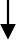 Курсы внеурочной деятельности, проводимые в формах отличных от урочной. Классноеруководство:частьмодели,реализуемаячерездеятельностьклассных руководителей, воспитателей (часы общения, общественно-полезные практи- ки,экскурсии).Дополнительное образование школы: часть, реализуемая черезорганизацию кружков, секций. Реализация программ внеурочной деятельности возможна в рамкахсмешанных групп. Данный подход в целях организации разновозрастной коммуникации.Преимущества модели внеурочной деятельности МБОУ «Зыковская СОШ» состоят в минимизации финансовых расходов на внеурочную деятельность, созданииединого образовательного и методического пространства в школе, содержательноми организационном единстве всех его структурныхподразделений.Предусмотренные программой занятия проходят в группах обучающихся начальных классов как одной параллели, так и смешанных группах.Координирующую роль в классе выполняет, как правило, классный руководитель. Объём внеурочной деятельности для каждого обучающегося отражаетсяв индивидуальной карте занятости, заполняемой классным руководителем.Распределение учебного времени, отводимого на освоение образовательных модулей,дополнительное образованиеОжидаемыерезультатысоздание оптимальных условий для развития иотдыха детей с ОВЗ;активное, массовое участие обучающихся в реализуемых программах и проек- тахразличногоуровня;формирование навыков коллективной иорганизаторскойдеятельности;творческая самореализация, развитие индивидуальности каждого ребёнка впроцессесамоопределения в системевнеурочнойдеятельности;развитие ключевых компетенций (коммуникативной, этической, социальной,гражданской)школьников;приобретение школьником социальных знаний (об общественных нормах,обустройстве общества, о социально одобряемых и неодобряемых формах поведения в обществеит.п.); получение школьником опыта самостоятельного социальногодействия; сохранение имиджа школы как общественно-активной, развитиетрадицийшколы.Формы представления результатов внеурочной деятельностиВ соответствии с требованиями Федерального государственногообразовательного стандарта начального общего образования в школе разработана системаоценки, ориентированная на выявление и оценку образовательных достижений учащихся сцелью итоговой оценки подготовки выпускников на уровне начального общегообразования.Особенностями системы оценкиявляются:использование планируемых результатов освоения основных образовательных программ в качестве содержательной и критериальнойбазыоценки;использование накопительной системы оценивания (Портфолио), характеризующей динамику индивидуальныхобразовательныхдостижений;использование таких форм оценки, как проекты, карты достижений, практические работы, творческие работы, самоанализ, самооценка, наблюденияи др.Календарный учебный график МБОУ «Зыковскапя СОШ» определяет чередование учебной деятельности (урочной и внеурочной) и плановых перерывов при получении образования для отдыха и иных социальных целей (каникул) по календарным периодам учебного года:даты начала и окончания учебного года;продолжительность учебного года, четвертей;сроки и продолжительность каникул; (приложение)Во исполнение Федерального закона от 24 июня 1999 г. N 120-ФЗ "Об основах системы профилактики безнадзорности и правонарушений несовершеннолетних" предусмотрена реализация программ внеурочной деятельности, содержание занятий которых направлено на формирование законопослушного поведения несовершеннолетних:курс «Тропинка к своему Я», 1 класс – «Я умею управлять собой, соблюдать правила»; 2 класс – «Какой Я?», «Правила поведения и общения»; 3 класс – «Я умею управлять своим поведением»,«Чтотакоехорошоичтотакоеплохо»,«Ответственностьчеловека»;4класспрактикум «Основы здоровья», с целью корректировки у детей нежелательных черт поведения запланированы занятия «О правилах безопасного поведения», «Научить говорить«Нет!»;практикумы, классные часы «Основы безопасности жизнедеятельности»,«Опасныешалости»,«Вредные привычки».Общешкольные дела по программе воспитательной системы школы и класса также являются компонентом внеурочной деятельности. Подготовка к участию и участие в разного рода мероприятиях позволят ребенку овладевать универсальными способами деятельности (компетенциями) и демонстрировать уровень их развития.В период каникул для продолжения внеурочной деятельности используются возможности организации отдыха обучающихся и их оздоровления, посредством работы летнего оздоровительного лагеря с дневным пребыванием детей, создаваемого на базе общеобразовательного учреждения.Координирующую роль выполняет классный руководитель, который в соответствии со своими функциями и задачами: взаимодействует с педагогическими работниками, а также учебно-вспомогательным персоналом школы; организует в классе образовательный процесс, оптимальный для развития положительного потенциала личности обучающихся в рамках деятельности общешкольного коллектива; организует систему отношений через разнообразные формы воспитывающей деятельности коллектива класса, в том числе, через органы самоуправления; организует социально значимую, творческую деятельностьобучающихся.При организации внеурочной деятельности обучающихся планируется использовать собственные кадровые ресурсы (учителя начальных классов, музыки, физической культуры, изобразительного искусства, педагог-психолог, педагог- организатор,педагог-библиотекарь).Выбраннаянамимодельявляетсяоптимизационной(на основе оптимизации внутренних ресурсов образовательного учреждения), строится на основе плана внеурочной деятельности, дополнительного образования.Внеурочная деятельность осуществляется через:рабочие программы внеурочной деятельностишколы;программы дополнительного образованияшколы;классное руководство в соответствии с планом воспитательной работы школы и класса (экскурсии, соревнования, мини-проекты, презентации, выставки творческих работ, конкурсы и социальные практики ит.д.);деятельность	других	педагогических	работников	(педагога-психолога,	педагога- организатора, педагога-библиотекаря,учителей-предметников).Для организации внеурочной деятельности оснащены специализированные кабинеты: начальных классов, русского языка и литературы, математики, истории и обществознания, физики (с лаборантской), химии (с лаборантской), биологии и географии (естествознания) с лаборантской, иностранного языка, технологии (обслуживающего труда и мастерская технического труда), 2 кабинета информатики и ИКТ,ОБЖ.Оснащены оборудованием спортивный зал, лыжная и снарядная комнаты. Работают кабинеты психолога, социального педагога. Библиотека с читальным залом оборудована компьютером с выходом вInternet.Технические средства используются на занятиях внеурочной, воспитательной деятельности:мультимедийные проекторы установлены в кабинетах начальной школы, технологии, биологии и географии, информатики, математики; русского языка и литературы; истории;химии;переносные мультимедийные проекторы с экранами;интерактивные доски установлены в кабинетах математики, русского языка и литературы, начальных классов,информатики;2 кабинета информатики оснащено оборудованием, документ-камерой, кабинеты начальных классов дополнительно оснащеныпроективной системой, интерактивными доскамиSMARTBOARD;Планируемые результаты внеурочной деятельностиВ результате реализации программы внеурочной деятельности должно обеспечиваться достижение обучающимися с умственной отсталостью (интеллектуальными нарушениями):воспитательных результатов— духовно-нравственных приобретений, которые обучающийся получил вследствие участия в той или иной деятельности (например, приобрёл, некое знание о себе и окружающих, опыт самостоятельного действия, любви к близким и уважения к окружающим, пережил и прочувствовал нечто какценность);эффекта — последствия результата, того, к чему привело достижение результата (развитие обучающегося как личности, формирование его социальной компетентности, чувства патриотизма и т.д.).Воспитательные результаты внеурочной деятельности школьников распределяются по трем уровням.Первый уровень результатов — приобретение обучающимися с умственной отсталостью (интеллектуальными нарушениями) социальных знаний (о Родине, о ближайшем окружении и о себе, об общественных нормах, устройстве общества, социально одобряемых и не одобряемых формах поведения в обществе и т. п.), первичного понимания социальной реальности и повседневной жизни. Для достижения данногоуровня результатов особое значение имеет взаимодействие обучающегося со своими учителями (в основном и дополнительном образовании) как значимыми для него носителями положительного социального знания и повседневного опыта.Второй уровень результатов – получение опыта переживания и позитивного отношения к базовым ценностям общества (человек, семья, Отечество, природа, мир, знания, труд, культура), ценностного отношения к социальной реальности в целом.Для достижения данного уровня результатовособое значение имеет взаимодействие обучающихся между собой на уровне класса, общеобразовательной организации, т. е. в защищённой, дружественной просоциальной среде, в которой обучающийся получает (или не получает) первое практическое подтверждение приобретённых социальных знаний, начинает их ценить (или отвергает).Третий уровень результатов — получение обучающимися с умственной отсталостью (интеллектуальными нарушениями) начального опыта самостоятельного общественного действия, формирование социально приемлемых моделей поведения. Для достижения данного уровня результатов особое значение имеет взаимодействие обучающегося с представителями различных социальных субъектов за пределами общеобразовательной организации, в открытой общественной среде.Достижение трех уровней результатоввнеурочной деятельности увеличивает вероятность появления эффектов воспитания и социализации обучающихся. У обучающихся могут быть сформированы коммуникативная, этическая, социальная, гражданская компетентности и социокультурная идентичность.Переход от одного уровня воспитательных результатов к другому должен быть последовательным, постепенным, а сроки перехода могут варьироваться в зависимости от индивидуальных возможностей и особенностей обучающихся с умственной отсталостью (интеллектуальными нарушениями).Воспитательные результаты внеурочной деятельности.Основные личностные результаты внеурочной деятельности:ценностное отношение и любовь к близким, к образовательному учреждению, своему городу, народу,России;ценностное отношение к труду и творчеству, человеку труда, трудовым достижениям России и человечества,трудолюбие;осознание себя как члена общества, гражданина Российской Федерации, жителя конкретногорегиона;элементарные представления об эстетических и художественных ценностях отечественнойкультуры;эмоционально-ценностное отношение к окружающей среде, необходимости ее охраны;уважение к истории, культуре, национальным особенностям, традициям и образу жизни другихнародов;готовность следовать этическим нормам поведения в повседневнойжизни;понимание красоты в искусстве, в окружающейдействительности;потребности и начальные умения выражать себя в различных доступных и наиболее привлекательных видах практической, художественно-эстетической, спортивно- физкультурнойдеятельности;развитие представлений об окружающем мире в совокупности его природных и социальныхкомпонентов;расширение круга общения, развитие навыков сотрудничества со взрослыми и сверстниками в разных социальных ситуациях; принятие и освоение различных социальныхролей;принятие и освоение различных социальных ролей, умение взаимодействовать с людьми, работать вколлективе;владение навыками коммуникации и принятыми ритуалами социального взаимодействия;способность к организации своей жизни в соответствии с представлениями о здоровом образе жизни, правах и обязанностях гражданина, нормах социального взаимодействия;способность ориентироваться в окружающем мире, выбирать целевые и смысловые установки в своих действиях и поступках, принимать элементарныерешения;способность организовывать свою деятельность, определять ее цели и задачи, выбирать средства реализации цели и применять их на практике, оценивать достигнутые результаты;мотивация к самореализации в социальном творчестве, познавательной и практической,общественно полезнойдеятельности.ОРГАНИЗАЦИОННЫЙРАЗДЕЛУчебный планУчебный план для обучающихся с легкой умственной отсталостью (интеллектуальными нарушениями), фиксирует общий объем нагрузки, максимальный объём аудиторной нагрузки обучающихся, состав и структуру обязательных предметных областей, распределяет учебное время, отводимое на их освоение по классам и учебным предметам.Учебный план начального общего образования составлен на основе следующих документов:Федеральный закон «Об образовании в Российской Федерации» №273-ФЗ от 29.12.2012г.;Федеральный государственный образовательный стандарт обучающихся с умственной отсталостью (интеллектуальными нарушениями (приказ Министерства образования и науки Российской Федерации от 19.12.2014г. №1599 «Об утверждении федерального государственного образовательного стандарта образования обучающихся с умственной отсталостью (интеллектуальныминарушениями)»;СанПиН 2.4.2.3286-15 «Санитарно-эпидемиологические требования к условиям и организации обучения и воспитания в организациях, осуществляющих образовательную деятельность по адаптированным основным общеобразовательным программам для обучающихся с ограниченными возможностями здоровья», утвержденным постановлением Главного государственного санитарного врача Российской Федерации от 10 июля 2015 года №26Устав МБОУ «Зыковская СОШ ».Учебный план состоит из двух частей - обязательной части и части, формируемой участниками образовательных отношений.Обязательная часть учебного плана определяет состав учебных предметов обязательных предметных областей, которые должны быть реализованы во всех имеющих государственную аккредитацию образовательных организациях, реализующих АООП, и учебное время, отводимое на их изучение по классам (годам) обучения.Обязательная часть учебного плана 1-4 классов содержит шесть предметных областей: язык и речевая практика, математика, естествознание, искусство, физическая культура, технология.Учебные предметы обязательной части учебного плана: русский язык, чтение, речевая практика, математика, мир природы и человека, музыка, изобразительное искусство, физическая культура, ручной труд. Содержание всех учебных предметов имеетярко выраженную коррекционно-развивающую направленность, заключающуюся в учете особых образовательных потребностей обучающихся.Обязательная часть учебного плана отражает содержание образования, которое обеспечивает достижение важнейших целей современного образования обучающихся с легкой умственной отсталостью (интеллектуальными нарушениями):формирование жизненных компетенций, обеспечивающих овладение системой социальных отношений и социальное развитие обучающегося, а также его интеграцию в социальноеокружение;формирование основ духовно-нравственного развития обучающихся, приобщение их к общекультурным, национальным и этнокультурнымценностям;формирование здорового образа жизни, элементарных правил поведения в экстремальныхситуациях.Часть учебного плана, формируемая участниками образовательных отношений, обеспечивает реализацию особых образовательных потребностей, характерных для данной группы обучающихся, а также индивидуальных потребностей каждого обучающегося.Часть учебного плана, формируемая участниками образовательных отношений, обеспечивает реализацию особых (специфических) образовательных потребностей, характерных для данной группы обучающихся, а также индивидуальных потребностей каждого обучающегося. Таким образом, часть учебного плана, формируемая участниками образовательных отношений, предусматривает:учебные занятия, обеспечивающие различные интересы обучающихся, в том числе этнокультурные («Русский язык»);увеличение учебных часов, отводимых на изучение отдельных учебных предметов обязательной части («Русский язык»); введение учебных курсов, обеспечивающих удовлетворение особых образовательных потребностей обучающихся с умственной отсталостью (интеллектуальными нарушениями) и необходимую коррекцию недостатков в психическом и (или) физическом развитии (Ручной труд);введение учебных курсов для факультативного изучения отдельных учебных предметов.Содержание коррекционно-развивающей области учебного плана представлено коррекционными занятиями (логопедическими и психокоррекционными) и ритмикой в младших классах. Всего на коррекционно-развивающую область отводится 6 часов в неделю.Выбор коррекционных индивидуальных и групповых занятий, их количественное соотношение осуществляется общеобразовательной организацией самостоятельно, исходя из психофизических особенностей обучающихся с умственной отсталостью на основании рекомендаций психолого-медико-педагогической комиссии и индивидуальной программы реабилитации инвалида. Время, отведенное на реализацию коррекционно-развивающей области, не учитывается при определении максимально допустимой недельной нагрузки, но учитывается при определении объемов финансирования. Организация занятий по направлениям внеурочной деятельности (нравственное, социальное, общекультурное, спортивно-оздоровительное) является неотъемлемой частью образовательного процесса в общеобразовательной организации. Образовательные организации предоставляют обучающимся возможность выбора широкого спектра занятий, направленных на их развитие.Выбор направлений внеурочной деятельности и распределение на них часов самостоятельно осуществляется общеобразовательной организацией в рамках общего количества часов, предусмотренных примерным учебным планом (4 часа).Чередование учебной и внеурочной деятельности в рамках реализации АООП определяет образовательная организация.Для развития потенциала тех обучающихся с умственной отсталостью (интеллектуальными нарушениями), которые в силу особенностей своего психофизического развития испытывают трудности в усвоении отдельных учебных предметов, могут разрабатываться с участием их родителей (законных представителей) индивидуальные учебные планы, в рамках которых формируются индивидуальные учебные программы (содержание дисциплин, курсов, модулей, темп и формы образования). Реализация индивидуальных учебных планов, программ сопровождается тьюторской поддержкой.Для всех обучающихся с ОВЗ, в том числе и для обучающихся на дому,установлена пятидневная учебная неделя.Для предупреждения переутомления в течение недели для обучающихся с ОВЗ регламентированоблегченный учебный день в среду или четверг.Продолжительность учебной нагрузки на уроке не превышает 40 минут, за исключениемпервого класса.Продолжительность перемен между уроками составляет не менее 10 минут, большой перемены(после 2 или 3 уроков) - 20 - 30 минут. Вместо одной большой перемены допускается после 2-го и 3-го уроков устанавливать две перемены по 20 минут каждая.Продолжительность перемены между урочной и внеурочной деятельностью составляет не  менее 30 минут.Рекомендуется организовывать перемены на открытом воздухе. С этой целью, при проведенииежедневной динамической паузы рекомендуется увеличить продолжительность большой перемены до 45 минут, из которых не менее 30 минут отводится на организацию двигательно-активных видов деятельности обучающихся на спортплощадке организации.Обучение в первом (первом дополнительном) классе осуществляется с соблюдениемследующих дополнительных требований:- использование "ступенчатого" режима обучения в первом полугодии (в сентябре, октябре - по 3 урока в день до 35 минут каждый, в ноябре - декабре - по 4 урока до 35 минут каждый; январь - май - по 4  урока до 40 минут каждый);- обучение проводится без балльного оценивания знаний обучающихся и домашних заданий;- организуются дополнительные недельные каникулы в середине третьей четверти при традиционном режиме обучения.Образовательная недельная нагрузка равномерно распределятся в течениеучебной недели, при этом объем максимально допустимой нагрузки в течение дня должен составлять:- для обучающихся первых классов - не должен превышать 4 уроков и 1 день в неделю - не более 5 уроков, за счет урока физической культуры;- для обучающихся 2 - 4 классов - не более 5 уроков;Примерный годовой учебный план общего образования обучающихся с умственной отсталостью (интеллектуальными нарушениями): V-IX классыПримерный недельный учебный план образования обучающихся с умственной отсталостью (интеллектуальными нарушениями):V-IX классыСистема условий реализации адаптированной основнойобщеобразовательной программы образования обучающихся с лёгкой умственной отсталостьюСистема условий реализации адаптированной основной общеобразовательнойпрограммы разрабатывается на основе соответствующих требований в соответствии с требованиями ФГОС образования учащихся с умственной отсталостью (интеллектуальными нарушениями) и обеспечивает достижение планируемых результатов освоения АООП. При формировании и реализации АООП МБОУ «Зыковская СОШ»:сформулировало и конкретизировало педагогами через рабочие программы учебных предметов, курсов и образовательных модулей образовательные результаты по годамобучения;определило в рамках внеурочной деятельности, исходя из возможностей, для обучающихся набор секций, кружков, а также общественно-полезной, социальной практики;обеспечивает эффективную самостоятельную работу (основы индивидуальной учебной деятельность) обучающихся в сочетании с совершенствованием управления ею со стороныпедагогов;предусматривает использование в образовательном процессе активных и интерактивных форм проведения занятий в сочетании с внеурочной работой для формирования современного качестваобразования;промежуточные итоги реализации и результаты мониторинга АООП отражаются в самообследовании образовательнойорганизации.Кадровые условияОбразовательный процесс в МБОУ «Зыковская СОШ» осуществляется специалистами учителями начальных классов, прошедшими соответствующую переподготовку по профилю. Психолого-педагогическое сопровождение образовательного процесса, социальную работу проводят входящие в штат МБОУ «Зыковская СОШ» педагог-психолог, учитель-логопед и социальный педагог. Уровни квалификации педагогических работников для каждой занимаемой должности соответствует квалификационным характеристикам по соответствующей должности. Педагогическими и руководящими работниками МБОУ«Зыковская СОШ» укомплектована в соответствии со штатным расписанием.Краткая характеристика педагогических работников представлена втаблице:Непрерывность профессионального развития педагогических работников МБОУ «Зыковская СОШ», реализующего АООП, обеспечивается освоением ими дополнительных профессиональных образовательных программ не реже одного раза в три года в образовательных учреждениях, имеющих лицензию на право ведения данного вида образовательной деятельности.Регулярно организуется плановая аттестация на соответствие занимаемой должности и повышение квалификационных категорий.Психолого-педагогические условия реализации адаптированной основной общеобразовательнойпрограммыСистема психолого-педагогических условий реализации АООП является необходимым компонентом образования, реализующим социально-психологическое проектирование, экспертизу и мониторинг условий для личностного, интеллектуального и социального развития учащихся, для охраны психологического здоровья и оказания психолого-педагогической помощи (поддержки) всем участникам образовательного процесса в соответствии с целями и задачами системы образования.Психолого-педагогические условия реализации АООП предполагают обеспечение развивающего характера образования. Важное место в образовательном процессе занимают психическое здоровье обучающихся, индивидуализация образовательных маршрутов, создание психологически безопасной и комфортной образовательной среды.Психолого-педагогические условия реализации АООП обеспечивают:Финансовые условияФинансово-экономическое обеспечение образования осуществляется на основании п.2 ст. 99 ФЗ «Об образовании в Российской Федерации».Финансовое обеспечение реализации АООП для обучающихся с легкой умственной отсталостью (интеллектуальными нарушениями) опирается на исполнение расходных обязательств, обеспечивающих конституционное право граждан на общедоступное получение бесплатного общего образования. Объём действующих расходных обязательств отражается в задании учредителя по оказанию государственных (муниципальных) образовательных услуг в соответствии с требованиями ФГОС образования учащихся с умственной отсталостью (интеллектуальныминарушениями).Финансовые условия реализации АООП в МБОУ «Зыковская СОШ»:обеспечивают государственные гарантии прав обучающихся с умственной отсталостью (интеллектуальными нарушениями) на получение бесплатного общедоступного образования, включая внеурочнуюдеятельность;обеспечивают реализацию учебного плана МБОУ «Зыковская СОШ» с учетом особых образовательных потребностейобучающихся;отражают структуру и объем расходов, необходимых для реализации АООП и достижения планируемых результатов, а также механизм ихформирования.Материально-техническиеусловияреализацииадаптированнойосновной общеобразовательнойпрограммыМатериально-технические условия реализации АООП обеспечивают:возможность достижения обучающимися установленных Стандартом требований к результатам освоенияАООП;соблюдение:санитарно-гигиеническихнормобразовательногопроцесса(требованияк водоснабжению, освещению, воздушно-тепловому режиму и т.д.);санитарно-бытовых условий (наличие оборудованных гардеробов, санузлов, мест личной гигиены и т.д.);социально-бытовых условий (наличие оборудованного рабочего места, учительской, ит.д.);пожарной иэлектробезопасности;требований охранытруда;своевременных сроков и необходимых объемов текущего и капитальногоремонта;Материально-техническая база школы соответствует действующим санитарным и противопожарным нормам, нормам охраны труда работников образовательных учреждениям, предъявляемым к:участку (территории) образовательного учреждения (площадь, освещение, размещение, необходимый набор зон для обеспечения образовательной и хозяйственной деятельности образовательного учреждения и ихоборудование);зданию образовательного учреждения (высота и архитектура здания, необходимый набор и размещение помещений для осуществления образовательного процесса на ступени начального общего образования, их площадь, освещенность, расположение и размеры рабочих, для активной деятельности, отдыха, структура которых должна обеспечивать возможность для организации урочной и внеурочной учебной деятельности);помещениям библиотеки (площадь, размещение рабочихзон)помещениям для питания обучающихся, а также для хранения и приготовления пищи, обеспечивающим возможность организации качественного горячего питания, в том числе горячихзавтраков;помещениям, предназначенным для занятий музыкой, изобразительным искусством, иностранными языками, спортивному залу, игровому и спортивномуоборудованию;мебели, офисному оснащению и хозяйственномуинвентарю;расходным материалам и канцелярским принадлежностям (бумага для ручного и машинного письма, инструменты письма (в тетрадях и на доске), изобразительного искусства, технологической обработки и конструирования, химические реактивы, носители цифровойинформации).Учреждение самостоятельно за счет выделяемых бюджетных средств обеспечивает оснащение образовательного процесса на ступени начального общего образования.Материально-техническое и информационное оснащение образовательного процесса обеспечивает возможность:создания и использованияинформации;получения информации различными способами (поиск информации в сети Интернет, работа в библиотеке идр.);проведения экспериментов, в том числе с использованием учебноголабораторногооборудования;наблюдений (включая наблюдение микрообъектов), определение местонахождения, наглядного представления и анализа данных; использования цифровых планов икарт;создания материальных объектов, в том числе произведенийискусства;обработки	материаловиинформациисиспользованиемтехнологических инструментов;проектированияиконструирования,втомчислемоделейсцифровым управлением и обратнойсвязью;исполнения, сочинения и аранжировки музыкальных произведений с применением традиционных инструментов и цифровыхтехнологий;физического развития, участия в спортивных соревнованиях ииграх;планирования учебного процесса, фиксирования его реализации в целом и отдельных этапов (выступлений, дискуссий,экспериментов);размещения своих материалов и работ в информационной среде образовательного учреждения;проведения массовых мероприятий, собраний,представлений;организации отдыха ипитания.Педагоги и учащиеся получают возможность оперативного сбора и обмена информацией, доступа к современным профессиональным базам данных, информационным справочным и поисковым системам по локальной сети через систему WI-FI и с использованием Интернета с контент-фильтрацией. Педагоги, осуществляющие образовательный процесс, и учащиеся имеют доступ к глобальной информационнойсреде.Учебно-методическое обеспечение АООПУчебно-методическое и информационное обеспечение направлено на обеспечение широкого, постоянного и устойчивого доступа для всех участников образовательного процесса к любой информации, связанной с реализацией основной образовательной программы, достижением планируемых результатов, организацией образовательного процесса и условиями его осуществления.Учебно-методическоеиинформационноеобеспечениереализацииАООПобеспечивает:информационную поддержку образовательной деятельности обучающихся и педагогических работников на основе современных информационных технологий в области библиотечных услуг (создание и ведение электронных каталогов и полнотекстовых баз данных, поиск документов по любому критерию, доступ к электронным учебным материалам и образовательным ресурсамИнтернета);укомплектованность печатными и электронными информационно- образовательными ресурсами по всем предметам учебного плана: учебниками, в том числе учебниками с электронными приложениями, являющимися их составной частью, учебно-методической литературой и материалами по всем учебным предметам основной образовательной программы основного общего образования на определенных учредителем образовательного учреждения языках обучения, дополнительной литературой.МБОУ «Зыковская СОШ» располагает полным комплектом учебно-методической литературы, соответствующей возрастным особенностям учащихся и современным требованиям ФГОС и перечням рекомендуемой учебной литературы и цифровых образовательных ресурсов.Учебно-методическое и информационное обеспечение реализации АООП направлено на обеспечение широкого, постоянного и устойчивого доступа для всех участников образовательного процесса к любой информации, связанной с реализацией АООП, планируемыми результатами, организацией образовательного процесса и условиями его осуществления.Обеспеченность учебниками составляет 100%, в том числе и учебниками с электронными приложениями, являющимися их составной частью, учебно-методической литературой и материалами по всем учебным предметам на русском языке.Школа имеет доступ к печатным и электронным образовательным ресурсам (ЭОР), в том числе к электронным образовательным ресурсам, размещенным в федеральных и региональных базах данных ЭОР.Библиотека имеет фонд дополнительной литературы, который включает детскую художественную и научно-популярную литературу, справочно-библиографические и периодические издания, сопровождающие реализацию программы.Учебно-методическое и информационное оснащение обеспечивает широкий,постоянный и устойчивый доступ всех участников образовательного процесса к информации, связанной с реализацией основной образовательной программы, достижением планируемых результатов,организацией образовательного процесса и условиями его осуществления. Под информационно-образовательной средой понимается открытая педагогическая система, сформированная на основе разнообразных информационных образовательных ресурсов, современных информационно-телекоммуникационных средств и педагогических технологий, направленных на формирование творческой, социально активной личности, а также компетентность участников образовательного процесса в решении учебно- познавательных и профессиональных задач с применением информационно- коммуникационных технологий (ИКТ-компетентность), наличие служб поддержки применения ИКТ. Материально - технические условия реализации основной образовательной программы начального общегообразованияНаличие специализированных кабинетов, помещений для реализации рабочих программ и воспитательной деятельности:Наличиетехническихсредствобучения(аудио-,видеотехника,интерактивноеоборудование, множительная, копировальная техника, мультимедийныепроекторы)Оценка материально-технических условий реализации АООПМатериально-техническая база школы приводится в соответствие с задачами по обеспечению реализации АООП необходимого учебно-материального оснащения образовательного процесса и созданию соответствующей образовательной и социальной среды.Информационно-образовательная среда обеспечивает возможность осуществлять вэлектронной (цифровой) форме следующиевиды деятельности:планирование образовательногопроцесса;размещение и сохранение материалов образовательного процесса, в том числе - работ обучающихся и педагогов, используемых участниками образовательного процесса информационныхресурсов;фиксацию хода образовательного процесса и результатов освоения основной образовательной программы общегообразования;взаимодействие между участниками образовательного процесса, в том числе - дистанционное посредством сети Интернет, возможность использования данных, формируемых в ходе образовательного процесса для решения задач управления образовательнойдеятельностью;контролируемый доступ участников образовательного процесса к информационным образовательным ресурсам в сети Интернет (ограничение доступа к информации, несовместимой с задачами духовно-нравственного развития и воспитания обучающихся);проведения мониторинга здоровья учащихся и сохранение результатов мониторинга вИС;сделать прозрачным образовательный процесс для родителей иобщества;взаимодействие образовательного учреждения с органами, осуществляющими управление в сфере образования и с другими образовательнымиучреждениями,организациями. В школе созданы условия для публикации и размещения детских образовательных продуктов, обеспечен свободный доступ педагогов и школьников к ресурсам Интернета.Обоснование необходимых изменений в имеющихся условиях в соответствии с целями и приоритетами АООПВыявленные в результате анализа количественные и качественные показатели системы условий реализации АООП предполагают организацию комплекса мероприятий, призванных обеспечить в имеющихся условиях и в соответствии с целями и приоритетами нашей образовательной среды следующие характеристики:Механизмы достижения целевых ориентиров в системе условийОсновным механизмом достижения целевых ориентиров в системе условий является четкое взаимодействие всех участников образовательного процесса.Интегративным результатом выполнения требований к условиям реализации АООП является создание и поддержание развивающей образовательной среды, адекватной задачам достижения личностного, социального, познавательного (интеллектуального), коммуникативного, эстетического, физического, трудового развития обучающихся. Созданныеусловия:ОбеспечиваютдостижениепланируемыхрезультатовосвоенияАООПи реализацию предусмотренных в ней образовательныхпрограмм;учитывают особенности МБОУ «Зыковская СОШ», его организационную структуру, запросы участников образовательногопроцесса;предоставляютвозможностьвзаимодействияссоциальнымипартнерами, использования ресурсовсоциума.Сетевой график (дорожная карта) по формированию необходимой системы условийдля введения и реализации АООП НОО для обучающихся с ОВЗ МБОУ «Зыковскаяя СОШ»Контроль за состоянием системы условийПриложение 1Результаты оценки личностных достижений обучающегося0 баллов - не сформировано1 балл - сформированоминимально2 балла - сформированочастично3 балла - сформированополностьюН* - начало, конец годаТребования ФГОС образования обучающихся сУО (интеллектуальными нарушениями) к личностным результатамИндикаторы достижения требований личностных результатов (содержание показателя)Параметры оценкиОсознание себя как гражданина России; формирование чувства гордости за свою Родину, российский народ и историю РоссииЗнатьназваниеродногогорода,области, страны, столицы.Знает название родного города,области, страны, столицы.Осознание себя как гражданина России; формирование чувства гордости за свою Родину, российский народ и историю РоссииЗнать символику города, страныЗнает символику города, страныОсознание себя как гражданина России; формирование чувства гордости за свою Родину, российский народ и историю РоссииПониматьзначениеслов, характеризующих гражданскую направленность: трудолюбие, справедливость, смелость,честность.Понимает значение слов, характеризующие гражданскую направленность: трудолюбие,справедливость,смелость, честность.Формирование целостного, социально ориентированного взгляда на мир в его органичном единстве природной и социальной частей;Знатьнациональную принадлежность своюи одноклассников. Уметь выстраивать отношения с одноклассниками, несмотря на национальную принадлежность (не допускать оскорблений,высмеивания)Знаетнациональную принадлежность свою и одноклассников.Уметь выстраивать отношения с одноклассниками, несмотря на национальную принадлежность (не допускатьоскорблений,высмеивания)Формирование целостного, социально ориентированного взгляда на мир в его органичном единстве природной и социальной частей;Бережно относится к окружающему миру (через трудовое и экологическоевоспитание: дежурство, поручения,субботники).Бережноотноситсяк окружающему миру (через трудовое иэкологическоевоспитание:дежурство, поручения,субботники).Формирование уважительногоотношения к иному мнению, истории и культуре других народовУмеет выслушать иное мнениеУмеет выслушать иное мнениеРазвитие адекватных представлений о собственных возможностях, о насущно необходимом жизнеобеспеченииРассказать о себе (ФИО, имена родителей, адрес дома и школы, каким маршрутом добраться).Может рассказать о себе (ФИО, имена родителей, адрес домаишколы,какиммаршрутом добраться).Развитие адекватных представлений о собственных возможностях, о насущно необходимом жизнеобеспеченииОриентироваться в классе, школе (знать, где классный кабинет, раздевалка, спортзал,столовая,расписание уроков и т.д.).Ориентируется в классе, школе (знает, где классный кабинет, раздевалка, спортзал, столовая,расписание уроков и т.д.).Овладение начальными навыками адаптации в динамично изменяющемся и развивающемся миреУметь обратиться с просьбой (например, о помощи) или сформулировать просьбу о своихпотребностях.Умеет обратиться с просьбой (например, о помощи) или сформулировать просьбу освоих потребностях.Овладение начальными навыками адаптации в динамично изменяющемся и развивающемся миреЗнать и соблюдать нормы и правила поведения в общественныхместах.Знает и соблюдает нормы и правилаповеденияв общественныхместах.Овладение социально бытовыми умениями, используемыми в повседневной жизниВыполнять поручения в семье, в школе («заправить кровать, помыть посуду, выполнить уборку, провести дежурство и т.д.»).Выполняет поручения в семье, в школе («заправить кровать, помыть посуду, выполнить уборку, провести дежурство ит.д.»).Овладение социально бытовыми умениями, используемыми в повседневной жизниВыполнять насущно необходимые действия (бытовые навыки: самостоятельно поесть, одеться, и т.д.).Выполняетнасущнонеобходимыедействия(бытовыенавыки: самостоятельно поесть, одеться, ит.д.).Владение навыками коммуникации и принятыми ритуалами социального взаимодействияУчаствовать в повседневной жизни класса и школыУчаствуетвповседневной жизни класса ишколы.Владение навыками коммуникации и принятыми ритуалами социального взаимодействияУметьадекватнообщатьсясо сверстниками ивзрослыми.Умеет адекватно общаться со сверстниками ивзрослыми.Способность к осмыслению и дифференциации картины мира,ее временно - пространственной организацииПроявлятьлюбознательность, наблюдательность, заинтересованность, уметь задавать вопросы, участвовать впроектнойдеятельности.Проявляетлюбознательность, наблюдательность, заинтересованность,умеет задавать вопросы, участвуетвпроектной деятельности.Способность к осмыслению социального окружения, своегоместа в нем, принятие соответствующих возрасту ценностей и социальных ролейУметь вступить в контакт и общаться в соответствии с возрастом и социальным статусом собеседника.Умеетвступитьвконтакти общатьсявсоответствиисвозрастомисоциальным статусомсобеседника.Способность к осмыслению социального окружения, своегоместа в нем, принятие соответствующих возрасту ценностей и социальных ролейУметь корректно привлечь к себе внимание.Умееткорректнопривлечьк себе внимание.Способность к осмыслению социального окружения, своегоместа в нем, принятие соответствующих возрасту ценностей и социальных ролейУметьотстранитьсяот нежелательногоконтакта.Умеетотстранитьсяот нежелательногоконтакта.Способность к осмыслению социального окружения, своегоместа в нем, принятие соответствующих возрасту ценностей и социальных ролейУметь выразить свои чувства: отказ, недовольство,благодарность, сочувствие,просьбу.Умеет выразить свои чувства: отказ,недовольство, благодарность,сочувствие,просьбу.Принятие и освоение социальной роли обучающегося, формирование и развитие социально значимых мотивов учебной деятельностиУчаствовать в процессе обучения в соответствиисосвоими возможностями.Участвовать в процессе обучения в соответствии со своимивозможностями.Принятие и освоение социальной роли обучающегося, формирование и развитие социально значимых мотивов учебной деятельностиФормированиемотивациик обучению.Сформированамотивацияк обучению.Принятие и освоение социальной роли обучающегося, формирование и развитие социально значимых мотивов учебной деятельностиЗнать и выполнять правила учебного поведения.Знаетивыполняетправила учебногоповедения.Развитие навыков сотрудничества со взрослыми и сверстниками в разных социальных ситуацияхУметь работать в группе сверстников: принимать и оказывать помощь, адекватно высказывать свое мнение и выслушивать чужое. Адекватно оценивать свою работу и работудругих.Умеет работать в группе сверстников: принимает и оказывает помощь, адекватно высказывает свое мнение и выслушивает чужое. Адекватно оценивает свою работу и работудругих.Развитие навыков сотрудничества со взрослыми и сверстниками в разных социальных ситуацияхУметь сотрудничать со взрослыми: принимать помощь, адекватно общаться и реагироватьназамечания.Умеет сотрудничать со взрослыми: принимает помощь, адекватно общается и реагируетна замечания.Формирование эстетических потребностей, ценностей и чувствФормирование эстетических потребностей, ценностей и чувствФормирование эстетических потребностей, ценностей ичувствРазвитие этических чувств, доброжелательности и эмоционально-нравственной отзывчивости, понимания исопереживания чувствам других людейПроявлять в отношениях со взрослыми и сверстниками доброжелательность, отзывчивость, сопереживание.Проявляет в отношениях со взрослыми и сверстниками доброжелательность, отзывчивость, сопереживание.Формирование установки на безопасный, здоровый образ жизни, наличие мотивации к творческому труду, работает нарезультат, бережному отношению к материальным и духовным ценностямСоблюдатьрежимдня,вести здоровый образжизни.Соблюдаетрежимдня, ведет здоровый образжизни.Формирование установки на безопасный, здоровый образ жизни, наличие мотивации к творческому труду, работает нарезультат, бережному отношению к материальным и духовным ценностямУчастиевспортивно- оздоровительных мероприятиях, занимаетсятворчеством.Участвует в спортивно- оздоровительных мероприятиях, занимается творчеством.Формирование установки на безопасный, здоровый образ жизни, наличие мотивации к творческому труду, работает нарезультат, бережному отношению к материальным и духовным ценностямБережное отношение к результатам своего и чужого труда, школьному и личному имуществу.Бережноотноситсяк результатам своего и чужого труда, школьному иличномуимуществу.Формирование установки на безопасный, здоровый образ жизни, наличие мотивации к творческому труду, работает нарезультат, бережному отношению к материальным и духовным ценностямЗнать и соблюдать правила дорожного движения и пожарной безопасности, личной безопасности.Знает и соблюдает правила дорожного движения и пожарной безопасности,личнойбезопасности.Вид текущего контроляВид контрольно-оценочной деятельностиВид контрольно-оценочной деятельностиВид текущего контроляУстныйПисьменныйУчебный предмет «Русский язык»Учебный предмет «Русский язык»Учебный предмет «Русский язык»Поурочный контрольУстный опрос. Сообщение по теме.Работа по карточке. Словарный диктант. Выполнение письменного упражнения. Обучающее изложение. Самостоятельная работа.Периодический (тематический) контрольУстный рассказ-обобщение по теме.Проверочная работа. Контрольное списывание с печатного текста.Графическая контрольная работа. Проверочный диктант с/без грамматического задания.Контрольный тест.рольный словарный диктант (срез). Контрольное списывание с/без грамматического задания.Самостоятельная работа.Учебный предмет «Математика»Учебный предмет «Математика»Учебный предмет «Математика»Поурочный контрольУстный опрос. Сообщение по теме. Устный счет.и Самостоятельная работа. Работа ко карточке. Арифметическийдиктант. Выполнение письменного упражнения.Периодический(тематический) контрольУстный рассказ-обобщение потеме.Контрольная работа: примеры,задачи, комбинированная. Контрольный арифметический диктант. Контрольный тест.Самостоятельная работа.Учебный предмет «Чтение»Учебный предмет «Чтение»Учебный предмет «Чтение»Поурочный контрольУстный опрос. Пересказ текста. Ответы на вопросы. Чтение наизусть. Выразительное чтение.Ответы на вопросы.Периодический(тематический) контрольПроверка техники чтения.Контрольный тест.Учебный предмет «Речевая практика»Учебный предмет «Речевая практика»Учебный предмет «Речевая практика»Поурочный контрольУстный опрос. Проведение наблюдений. Постановка опытов.Практическая работа. Работа по карточке. Работа с картами. Самостоятельная работа.Периодический (тематический) контрольПроверочная работа. Контрольный тест. Коллективный проект.Самостоятельная работа.Учебный предмет «Трудовое обучение»Учебный предмет «Трудовое обучение»Учебный предмет «Трудовое обучение»Поурочный контрольУстный опрос. Сообщение.Практическая работа. Изготовление чертежей. Производство работ с использованием ручного инструмента, машин, станочного и иного технологического оборудования. Самостоятельнаяработа.Периодический (тематический) контрольКоллективный проект.Контрольный тест. Практическая работа.Учебный предмет «Изобразительное искусство»Учебный предмет «Изобразительное искусство»Учебный предмет «Изобразительное искусство»Поурочный контрольУстный опрос. Сообщение.Практическая работа.Периодический (тематический) контрольКоллективный проект.ПериодичностьпроведенияФормы промежуточной аттестацииУчебный предмет «Русский язык»Учебный предмет «Русский язык»В конце четвертиКонтрольное списывание с/без грамматического задания. Проверочная работа.Проверочный диктант с/без грамматического задания. Контрольный тест.Контрольное списывание с печатного текста.В конце учебного годаПроверочная работа.Контрольное списывание с/без грамматического задания. Проверочный диктант с/без грамматического задания. Контрольный тест.Контрольное списывание с печатного текста.Учебный предмет «Математика»Учебный предмет «Математика»В конце четвертиКонтрольная работа. Контрольный тест.В конце учебного годаКонтрольная работа. Контрольный тест.Учебный предмет «Чтение»Учебный предмет «Чтение»В конце четвертиПроверка осознанности техники чтения.В конце учебного годаПроверка техники чтения. Учебный предмет «Речевая практика»Учебный предмет «Речевая практика»В конце четвертиКонтрольный тест. Проверочная работа.В конце учебного годаКонтрольный тест. Проверочная работа.Учебный предмет «Трудовое обучение»Учебный предмет «Трудовое обучение»В конце четвертиТворческая работа, проект.В конце учебного годаТворческая работа, проект.Учебный предмет «Изобразительное искусство», «Музыка и пение», «Физическаякультура» *Учебный предмет «Изобразительное искусство», «Музыка и пение», «Физическаякультура» *В конце четвертиВ конце учебного годаТворческая работа, проект.* Промежуточная аттестация по данным предметам является необязательной, проводится если запланирована учителем в рабочей программе. Ее проведение будет так же зависеть от особенностей учащихся, их психофизических возможностей.* Промежуточная аттестация по данным предметам является необязательной, проводится если запланирована учителем в рабочей программе. Ее проведение будет так же зависеть от особенностей учащихся, их психофизических возможностей.Перечень учебных действийОбразовательная областьУчебный предметЛичностные учебные действияЛичностные учебные действияЛичностные учебные действияОсознание себя как ученика, заинтересованного посещением школы, обучением, занятиями, как члена семьи, одноклассника, другаЯзык и речевая практикаРусский язык. Чтение. Устная речьОсознание себя как ученика, заинтересованного посещением школы, обучением, занятиями, как члена семьи, одноклассника, другаМатематикаМатематикаСпособность к осмыслению социального окружения, своего места в нем, принятие соответствующихвозрасту ценностей и социальныхролейЯзык и речевая практикаРусский язык. Чтение. Устная речьСпособность к осмыслению социального окружения, своего места в нем, принятие соответствующихвозрасту ценностей и социальныхролейТехнологияРучной трудПоложительное отношение к окружающей действительности, готовность к организации взаимодействия с нейиэстетическому ее восприятиюЯзык и речеваяпрактикаРусский язык. Чтение. Устная речьПоложительное отношение к окружающей действительности, готовность к организации взаимодействия с нейиэстетическому ее восприятиюИскусствоМузыка. ИзобразительноеискусствоПоложительное отношение к окружающей действительности, готовность к организации взаимодействия с нейиэстетическому ее восприятиюФизическаякультураФизическая культураПоложительное отношение к окружающей действительности, готовность к организации взаимодействия с нейиэстетическому ее восприятиюТехнологииРучной трудЦелостный,социально ориентированный взгляд на мир в единстве его природной и социальнойчастейЯзык и речеваяпрактикаРусский язык. Чтение. Устная речьЦелостный,социально ориентированный взгляд на мир в единстве его природной и социальнойчастейЕстествознаниеМир природы и человекаСамостоятельностьв выполнении учебных заданий, поручений,договоренностейЯзык и речеваяпрактикаРусский язык. Чтение.Самостоятельностьв выполнении учебных заданий, поручений,договоренностейМатематикаМатематикаСамостоятельностьв выполнении учебных заданий, поручений,договоренностейТехнологииРучной трудПониманиеличной ответственности за свои поступкинаоснове представлений об этических нормах и правилах поведения в современномобществеЯзык и речеваяпрактикаРусский язык. Чтение. Устная речьПониманиеличной ответственности за свои поступкинаоснове представлений об этических нормах и правилах поведения в современномобществеФизическаякультураФизическая культураПониманиеличной ответственности за свои поступкинаоснове представлений об этических нормах и правилах поведения в современномобществеТехнологииРучной трудГотовность к безопасному и бережному поведению в природе и обществеЯзык и речеваяпрактикаРусский язык. Чтение. Устная речьГотовность к безопасному и бережному поведению в природе и обществеЕстествознаниеМир природы и человекаКоммуникативные учебные действияКоммуникативные учебные действияКоммуникативные учебные действияВступать в контакт и работать в коллективе (учитель-ученик, ученик-ученик, ученик-класс, учитель-класс)Язык и речевая практикаРусский язык. Чтение. Устная речьВступать в контакт и работать в коллективе (учитель-ученик, ученик-ученик, ученик-класс, учитель-класс)МатематикаМатематикаВступать в контакт и работать в коллективе (учитель-ученик, ученик-ученик, ученик-класс, учитель-класс)ЕстествознаниеМир природы и человекаВступать в контакт и работать в коллективе (учитель-ученик, ученик-ученик, ученик-класс, учитель-класс)ФизическаякультураФизическая культураВступать в контакт и работать в коллективе (учитель-ученик, ученик-ученик, ученик-класс, учитель-класс)ТехнологииРучной трудИспользовать принятые ритуалы социального взаимодействия с одноклассниками и учителемЯзык и речеваяпрактикаРусский язык. Чтение. Устная речьИспользовать принятые ритуалы социального взаимодействия с одноклассниками и учителемМатематикаМатематикаИспользовать принятые ритуалы социального взаимодействия с одноклассниками и учителемЕстествознаниеМир природы и человекаИспользовать принятые ритуалы социального взаимодействия с одноклассниками и учителемИскусствоМузыка. ИзобразительноеискусствоИспользовать принятые ритуалы социального взаимодействия с одноклассниками и учителемФизическаякультураФизическая культураОбращатьсязапомощьюи приниматьпомощьТехнологииРучной трудОбращатьсязапомощьюи приниматьпомощьИскусствоМузыка. ИзобразительноеискусствоОбращатьсязапомощьюи приниматьпомощьМатематикаМатематикаСлушатьи понимать инструкцию к учебному заданию в разных видах деятельности и бытуМатематикаМатематикаСлушатьи понимать инструкцию к учебному заданию в разных видах деятельности и бытуФизическаякультураФизическая культураСлушатьи понимать инструкцию к учебному заданию в разных видах деятельности и бытуТехнологииРучной трудСлушатьи понимать инструкцию к учебному заданию в разных видах деятельности и бытуИскусствоМузыка. ИзобразительноеискусствоСотрудничать с взрослыми и сверстниками в разных социальныхситуациях; доброжелательноотноситься,ФизическаякультураФизическая культураСотрудничать с взрослыми и сверстниками в разных социальныхситуациях; доброжелательноотноситься,ТехнологииРучной трудСотрудничать с взрослыми и сверстниками в разных социальныхситуациях; доброжелательноотноситься,ИскусствоМузыка. Изобразительноесопереживать,конструктивно взаимодействовать слюдьмиискусствоДоговариваться и изменять свое поведение в соответствии с объективныммнением большинства в конфликтных или иных ситуациях взаимодействия с окружающимиЯзык и речеваяпрактикаРусский язык. Чтение. Устная речьДоговариваться и изменять свое поведение в соответствии с объективныммнением большинства в конфликтных или иных ситуациях взаимодействия с окружающимиФизическая культураФизическая культураРегулятивные учебные действияРегулятивные учебные действияРегулятивные учебные действияАдекватно соблюдать ритуалы школьногоповедения (поднимать руку, вставать и выходить из-за парты и т.д.)Язык и речевая практика Естествознание Математика Искусство Технологии Физическая культураРусский язык Чтение Устная речьМир природы и человека МатематикаМузыкаИзобразительноеискусство РучнойтрудФизическая культураПринимать цели и произвольно включаться в деятельностьЯзык и речевая практика Естествознание Математика Искусство Технологии Физическая культураРусский язык Чтение Устная речьМир природы и человека МатематикаМузыкаИзобразительноеискусство РучнойтрудФизическая культураСледоватьпредложенному плану и работать в общемтемпеЯзык и речевая практика Естествознание Математика Искусство Технологии Физическая культураРусский язык Чтение Устная речьМир природы и человека МатематикаМузыкаИзобразительноеискусство РучнойтрудФизическая культураАктивноучаствовать в деятельности, контролировать и оценивать свои действия и действияодноклассниковЯзык и речевая практика Естествознание Математика Искусство Технологии Физическая культураРусский язык Чтение Устная речьМир природы и человека МатематикаМузыкаИзобразительноеискусство РучнойтрудФизическая культураСоотносить свои действия и их результаты с заданными образцамиЯзык и речевая практика Естествознание Математика Искусство Технологии Физическая культураРусский язык Чтение Устная речьМир природы и человека МатематикаМузыкаИзобразительноеискусство РучнойтрудФизическая культураПриниматьоценку деятельности, оценивать ее с учетом предложенныхкритериевЯзык и речевая практика Естествознание Математика Искусство Технологии Физическая культураРусский язык Чтение Устная речьМир природы и человека МатематикаМузыкаИзобразительноеискусство РучнойтрудФизическая культураКорректироватьсвою деятельность с учетом выявленныхнедочетовЯзык и речевая практика Естествознание Математика Искусство Технологии Физическая культураРусский язык Чтение Устная речьМир природы и человека МатематикаМузыкаИзобразительноеискусство РучнойтрудФизическая культураПознавательные учебные действияПознавательные учебные действияПознавательные учебные действияВыделятьнекоторые существенные, общие и отличительные свойства хорошо знакомыхпредметовЯзык и речеваяпрактикаРусский язык. Чтение. Устная речьВыделятьнекоторые существенные, общие и отличительные свойства хорошо знакомыхпредметовМатематикаМатематикаВыделятьнекоторые существенные, общие и отличительные свойства хорошо знакомыхпредметовЕстествознаниеМир природы и человекаВыделятьнекоторые существенные, общие и отличительные свойства хорошо знакомыхпредметовИскусствоИзобразительное искусствоУстанавливатьвидородовые отношенияпредметовЯзык и речеваяпрактикаРусский язык. Чтение. Устная речьУстанавливатьвидородовые отношенияпредметовМатематикаМатематикаУстанавливатьвидородовые отношенияпредметовЕстествознаниеМир природы и человекаДелать простейшиеобобщения,сравнивать,классифицироватьна наглядном материалеЯзык и речеваяпрактикаРусский язык. Чтение. Устная речьДелать простейшиеобобщения,сравнивать,классифицироватьна наглядном материалеМатематикаМатематикаДелать простейшиеобобщения,сравнивать,классифицироватьна наглядном материалеЕстествознаниеМир природы и человекаДелать простейшиеобобщения,сравнивать,классифицироватьна наглядном материалеИскусствоИзобразительное искусствоПользоватьсязнаками, символами,предметами- заместителямиЯзык и речеваяпрактикаРусский язык. Чтение. Устная речьПользоватьсязнаками, символами,предметами- заместителямиМатематикаМатематикаПользоватьсязнаками, символами,предметами- заместителямиИскусствоМузыка. ИзобразительноеискусствоЧитатьЯзык и речеваяпрактикаРусский язык. ЧтениеЧитатьЕстествознаниеМир природы и человекаПисатьЯзык и речеваяпрактикаРусский языкВыполнятьарифметические действияМатематикаМатематикаНаблюдать под руководством взрослого за предметами и явлениямиокружающей действительностиЯзык и речевая практика Математика ИскусствоРусский язык Чтение Устная речь МатематикаИзобразительное искусствоРаботать с несложной по содержанию и структуре информацией(понимать изображение, текст, устное высказывание, элементарное схематическое изображение, таблицу, предъявленных на бумажных и электронных и другихносителях)Язык и речевая практика Математика ИскусствоРусский язык Чтение Устная речь МатематикаИзобразительное искусствоУровень обученияПрограммаЗадачи обученияДля учащихся с легкой степенью УОДля учащихся с легкой степенью УОДля учащихся с легкой степенью УОНачальное образование 1-4 классыПрограммыспециальных (коррекционных) образовательных учреждений для подготовительного и 1 -4классов(под редакцией В.В. Воронковой, 2013 год)Всестороннеепсихолого-медико-педагогическое изучение личности умственно отсталого учащегося, выявление его возможностей и индивидуальных особенностей. Учащимся прививается интерес к получению знаний, формируются навыки учебной деятельности, самостоятельности, корригируются нарушенные познавательные процессы и речевое развитие, моторика, отклонения в интеллектуальной и эмоционально-волевой сферах поведения. Также работа направлена на гуманизацию отношений между учащимися, учителями и учащимися; приобретения опыта общения и сотрудничества; создание условий для охраны и укрепления физического и психического здоровьядетей,обеспечения их эмоционального благополучия.НаправлениеЗадачиВиды и формывоспитательных мероприятийВиды и формывоспитательных мероприятийНаправлениеЗадачиурочнаявнеурочнаяФормированиенравственныхчувствиэтическогосознания1. Развиватьспособностьспособностькустановлениюдружескихвзаимоотношенийвколлективе,основанныхна взаимопомощиивзаимнойподдержке.2.Формироватьпервоначальныепредставления обазовыхнациональныхроссийскихценностях.3.Воспитыватьуважительноеотношениек людямразныхвозрастов.Беседы,экскурсии,заочныепутешествия;просмотручебныхфильмов;творческиепроекты, урокиэтики,уроки –встречи,урокитолерантности.Литературно-музыкальныекомпозиции;организацияипроведениесоциальныхакций: «Творидобро»,«Ветеранырядом»,праздники:«Деньпожилогочеловека»,«Деньславянскойкультуры»;цикл классных часовпотеме:«Культурный человек»;посещениехудожественныхвыставок, сюжетно-ролевыеигрыВоспитаниегражданственности,патриотизма,уважениякправам1.ФормироватьпервоначальныепредставленияополитическомустройствеРоссийскогогосударства,егосимволах иинститутах,их роли вжизниобщества, оеговажнейшихзаконах.2. Развивать интерескобщественным делам.Групповоепроектирование;сюжетно-ролевыеигры гражданскогоиисторико-патриотическогосодержания;изучениевариативныхучебныхдисциплин:окружающиймир,чтение,Встречи светеранамиВОВ,труженикамитыла,почётнымигражданами селапроведениециклаклассныхчасов,посвящённыхизучениюсимволикиРоссийской ФедерацииНаправлениеЗадачиВиды и формывоспитательных мероприятийВиды и формывоспитательных мероприятийНаправлениеЗадачиурочнаявнеурочнаяВоспитаниетрудолюбия,творческогоотношениякучению,труду,жизни1.Формироватьпервоначальныепредставленияонравственныхосновахучёбы, ролиобразования, трудаизначении творчествавжизни человекаиобщества.2. Расширятькругозоручащихся вобластипрофессиональнойориентации.3.Формироватьпервоначальныенавыкиработы вкоманде.4.Воспитыватьуважение к труду.5. Развиватьумениепроявлятьисциплинированность,последовательностьи настойчивость в выполнении учебныхиучебно-трудовыхзаданий.6.Формироватьережное отношениекрезультатамсвоеготруда, трудадругихлюдей, кшкольномуимуществу,учебникам,личнымвещам.Всепредметыучебногоплана: уроки–дискуссии,групповоепроектирование,урок–виртуальнаяэкскурсиянапредприятияразличныхотраслейпромышленности;сюжетно-ролевыеэкономическиеигры;урок - встречиспредставителямиразныхпрофессий;беседы. «ИЗОша», социальные акции, субботники, участие в конкурсахи фестиваляхпрофессиональнойнаправленности;творческиепроекты«Мояпрофессиональнаяродословная»;экскурсиинапредприятияп. Зыково,Красноярска;проведениеорганизационно–деятельностныхигр: «Посвящениевпервоклассники», «Моймирувлечений»;участие втворческихмастер –классах;проведениеобразовательных игр–квестов;НаправлениеЗадачиВиды и формывоспитательных мероприятийВиды и формывоспитательных мероприятийНаправлениеЗадачиурочнаяВнеурочнаяФормирование ценностногоотношениякздоровьюиздоровомуобразужизниФормированиеценностногоотношениякприроде,окружающейсреде(экологическоевоспитание)1. Развивать интерескактивномуотдыху.3.Расширятьзнанияучащихсявлиянииприроды наздоровьечеловека.4.Формироватьпервоначальныепредставленияовозможномнегативномвлияниикомпьютерныхигр,телевидения,рекламы наздоровьечеловека.5.Воспитыватьнеобходимостьвсоблюденииправилличной гигиены,режимадня, здоровогопитания.6.Формироватьнегативное отношениеквреднымпривычкам7.Воспитыватьбережное отношениекокружающемуприродномумиру.Проведениеуроков окружающего мираи физкультурына природе.Ежедневныепрогулки.Проведениединамическихпаузво времяучебныхзанятий.Смена деятельности наурокеПредметыучебногоплана:беседа,просмотручебныхфильмов.Организацияработы кружка «Лыжная подготовка»; «Тег регби», проведение динамическойпаузы;Организациядеятельности спортивныхклубов иклубоввыходногодняспортивно –оздоровительнойнаправленности;цикл классных часовпотеме «Личнаягигиена»;встречисмедицинскимиработниками;проведениеакций:«Молодёжьвыбираетжизнь»,«Деньздоровья»;походы выходногодня;традиционныемероприятия:«Папа,мама, я –спортивнаясемья», «Вместеспапой»,«Весёлыестарты»;участие вспортивныхсоревнованияхразногоуровня;классныечасы:«ОлимпийцыКрасноярскогокрая»,«Здоровье –залогуспеха вжизни»,«Здоровье молодёжи–богатствокрая»;Организацияипроведениеэкологическихдесантов;участиевресурсосберегающихАкциях.«Новый домик»,«Покормиптиц»;УчрежденияРезультат взаимодействияОтдел ОВД Березовского района по деламнесовершеннолетних;Комиссияподеламнесовершеннолетнихи занятости подростков Березовского районаСоциальная  защита, опеки ипопечительства;Расширение культурно-воспитательного пространства. Защита прав обучающихся.Профилактика безопасностижизнедеятельности.СДК «Зыковский»Школа искусствДЮСШРасширение культурно-воспитательногопространства, организация внеурочной деятельности- Отдел культуры, спорта и молодёжной политики Комитета социальной политики администрацииС. ЗыковоРасширение культурно-воспитательного пространства, участие обучающихся впроектах и конкурсах- МБДОУ «Зыковский»Изучение уровня подготовки к школе; диагностика психических процессов для успешной адаптации первоклассников.Проведение внеклассных мероприятий, акций, праздников.- Сельская библиотекаБиблиотечныеуроки.Проведение бесед и лекций. Участие обучающихсявконкурсах, викторинах.-Совет ветеранов с. ЗыковоРасширение культурно-воспитательного пространства, участие обучающихся в добровольческихпроектах и акциях.Блоки исследованияПараметры исследованияКонтрольныйэтаписследования1 класс1 класс1 классИсследование социального развития младшихшкольниковПараметр 1. Знание основных символов государстваУпражнение 1.«Государственные символы»Исследование нравственной сферы младших школьниковПараметр1.Знание моральных норм и нравственных качествличностиУпражнение 2.«Нравственные качества»Исследование нравственной сферы младших школьниковПараметр 2. Сформированностьнравственных привычекУпражнение 3. «Какпоступить»Исследование отношениямладших школьников к учению и трудуПараметр 1. Сформированностьвнутренней позиции младшего школьникаУпражнение 4. «Я и школа»Исследование ценностного отношения младших школьников к природе иокружающей средеПараметр1. Знание правил поведения на природе и бережного отношения кокружающей средеУпражнение 5. «Я и природа»Исследование эстетического развития младшихшкольниковПараметр1. Сформированность эстетических интересовУпражнение 6. «Мне нравится»2 класс2 класс2 классИсследование социального развития младших школьниковПараметр 1. Знание основныхсимволов государстваУпражнение1. «Символынашей Родины»Исследование социального развития младших школьниковПараметр 2. Сформированность представлений о поведении вколлективеУпражнение 2. «Дела класса, жизнь в школе»Исследование нравственной сферы младших школьниковПараметр1. Эмоциональноеотношение к нравственным и безнравственным поступкамУпражнение 3. «Чувства и поступки»Исследование нравственной сферы младших школьниковПараметр2.АльтруистическаянаправленностьобучающихсяУпражнение4. «Я идругие»Исследование отношения младших школьников к учению и трудуПараметр 1. Участие школьниковв домашнем трудеУпражнение 5. «Домашниедела»Исследование отношения младших школьников к учению и трудуПараметр 2. Эмоциональное отношение школьников кобучениюУпражнение 6. «Интерес к учению»Исследование ценностного отношения младших школьников к природе и окружающей средеПараметр 1.Знание правил поведения на природе и бережного отношения кокружающей средеУпражнение 7.«Окружающий мир»Исследование ценностного отношения младших школьников к природе и окружающей средеПараметр 2. Ценностноеотношение к природеУпражнение 8. «Красотаприроды»Исследование эстетического развития младшихПараметр 1.Знание этических норм поведенияУпражнение 9. «Правила поведения»школьниковПараметр 2. Включенностьребенка в культурную средуУпражнение 10. «Моиувлечения»3 класс3 класс3 классИсследование социального развития младших школьниковПараметр 1. Знание основныхсимволов государстваУпражнение 1. СимволыРоссии»Исследование социального развития младших школьниковПараметр2.Сформированность представлений о поведении вколлективе.Упражнение 2. «Я и мой класс»Исследование нравственной сферы младших школьниковПараметр 1.Знание результатовсвоих нравственных и безнравственных поступковУпражнение3. «Чувства окружающих людей»Исследование нравственной сферы младших школьниковПараметр 2. Сформированность представлений о правах идостоинстве человекаУпражнение 4. «Мои права и достоинства»Исследование отношения младших школьников к учению и трудуПараметр 1.Произвольность регуляции учебной деятельностиУпражнение 5. «Мои учебные обязанности»Исследование отношения младших школьников к учению и трудуПараметр 2. Отношение к труду и интеллектуальные чувствамладших школьниковУпражнение 6. «Труд и жизнь человека»Исследование ценностного отношения младших школьников к природе и окружающей средеПараметр 1.Знания правил поведения на природе и бережного отношения кокружающей среде.Упражнение 7. «Правила поведения на природе»Исследование ценностного отношения младших школьников к природе и окружающей средеПараметр 2. Ценностноеотношение к природе.Упражнение 8. «Природа –источник красоты»Исследование эстетическогоразвития младшихшкольниковПараметр 1. Сформированностьпервичных представлений обэстетическом познании мира»Упражнение 9. «Мир вкотором я живу»Исследование эстетическогоразвития младшихшкольниковПараметр 2. Сформированность первичных представлений отворческой деятельностиУпражнение 10.«Творчество»4 класс4 класс4 классИсследование социального развития младших школьниковПараметр 1. Знание основных символов государстваУпражнение 1.«Государственныесимволы Российской Федерации»Исследование социального развития младших школьниковПараметр 2. Сформированность представлений о поведении вколлективе.Упражнение 2. «Мой класс»Исследование нравственной сферы младших школьниковПараметр1. Мотивынравственного поведенияУпражнение 3. «Почему ятак поступаю»Исследование нравственной сферы младших школьниковПараметр 2. Сформированностьнравственной самооценкиУпражнение 4. «Что я знаюо себе»Исследование отношения младших школьников к учению и трудуПараметр1. Мотивы учебной деятельностиУпражнение 5. «Нравится ли мне учиться»Исследование отношения младших школьников к учению и трудуПараметр 2. Навыки самостоятельнойорганизациисвоей трудовойдеятельностиУпражнение 6. «Мое свободное время»Исследование ценностного отношения младших школьников к природе и окружающей средеПараметр 1. Сформированностьпервичных представлений о красотеУпражнение 7. «Природа и человек»Исследование ценностного отношения младших школьников к природе и окружающей средеПараметр 2. Сформированность первичных представлений окультурном человекеУпражнение 8. «Мои питомцы»Исследование эстетического развития младших школьниковПараметр 1. Сформированностьпервичных представлений о красотеУпражнение 9. «Красота в жизни»Исследование эстетического развития младших школьниковПараметр 2. Сформированность первичныхпредставленийокультурном человекеУпражнение10.«Я культурныйчеловек»Основные отношения ипоказатели воспитанностиПризнаки иуровни, формирующихсякачеств1. Отношение к обществу.Патриотизм.1. Отношение к обществу.Патриотизм.1. Отношениек роднойприроде5 – любит и бережёт природу, побуждает к бережномуотношению других,1. Отношениек роднойприроде4 – любит и бережётприроду;1. Отношениек роднойприроде3 – участвует в деятельности по охране природы подруководством учителя;1. Отношениек роднойприроде2 - участвует в деятельности по охране природы нехотя, толькопод давлением состороны;1. Отношениек роднойприроде1 – природу не ценит и не бережёт, ломает природныеобъекты2. Гордость засвою страну5 –интересуется и гордится историческим прошлымОтечества, рассказывает об этомдругим;2. Гордость засвою страну4 –интересуется историческим прошлым, самостоятельноизучает историю;2. Гордость засвою страну3 - любит слушать рассказы взрослых и одноклассников поистории,2. Гордость засвою страну2 – знакомится с историческим прошлым только припобуждении старших,2. Гордость засвою страну1 – не интересуется историческим прошлым, высказываетнегативные оценки.3.Служение5 – находит дела на службу малому Отечеству и организуетдругих,своемуОтечеству.4 – находит дела на службу маломуОтечеству;своемуОтечеству.3 – участвует в делах на службу малому Отечеству,организованных другими людьми сжеланием;своемуОтечеству.2 – участвует в делах на службу малому Отечеству,организованных другими людьми под давлением состороны;своемуОтечеству.1 – не принимает участия в делах на пользу маломуОтечеству.4. Забота о своей школе5 – организует дела на пользу школе;классу,4. Забота о своей школе4 - участвует в делах класса и привлекаетдругих,4. Забота о своей школе3 – испытывает гордость за свою школу, участвует в делахкласса,4. Забота о своей школе2 – в делах класса участвует припобуждении,4. Забота о своей школе1- в делах класса не участвует, гордости за свою школу неиспытывает.2. Отношение к умственному труду.Любознательность.2. Отношение к умственному труду.Любознательность.1. Познавательная активность5 - сам много читает, знает, обсуждает с друзьямиузнанное;1. Познавательная активность4- сам многочитает;1. Познавательная активность3 – читает только в рамках заданного надом,,1. Познавательная активность2 - читает под присмотром взрослых иучителей,1. Познавательная активность1 – читает недостаточно, на побуждение взрослых нереагирует2.Стремление реализоватьсвои интеллектуальные способности5 – стремится учиться как можно лучше, помогаетдругим;2.Стремление реализоватьсвои интеллектуальные способности4 - стремится хорошоучиться,2.Стремление реализоватьсвои интеллектуальные способности3 – учится средне, особого интереса к учёбе непроявляет2.Стремление реализоватьсвои интеллектуальные способности2 – учится при наличии строгогоконтроля,2.Стремление реализоватьсвои интеллектуальные способности1 – плохо учится даже при наличииконтроля3.Саморазвитие5 – есть любимое полезное увлечение, к которомупривлекает товарищей,3.Саморазвитие4 – есть любимое полезноеувлечение,3.Саморазвитие3 – нет постоянного полезного увлечения, временно увлекается,но потом бросаетдело,3.Саморазвитие2 – нет полезного увлечения, во внеурочной деятельностиучаствует при побуждении со стороныучителя,3.Саморазвитие1 – во внеурочной деятельности неучаствует.4.Организован ность вучении5- работу на уроке и домашние задания выполняетвнимательно, аккуратно, помогаеттоварищам,4.Организован ность вучении4 – работу на уроке, домашние задания выполняетаккуратно,4.Организован ность вучении3 – недостаточно внимательно и аккуратно выполняет урокии домашние задания, носам4.Организован ность вучении2 – работу на уроке и домашние задания выполняет подконтролем,4.Организован ность вучении1 – на уроках невнимателен, домашние задания невыполняет3. Отношение к физическому труду.Трудолюбие.3. Отношение к физическому труду.Трудолюбие.1.Инициативность и творчествов труде5 – находит полезные дела в классе, школе, организует товарищей.1.Инициативность и творчествов труде4 –находит полезные дела в классе, школе, выполняет их синтересом,1.Инициативность и творчествов труде3 – участвует в полезных делах, организованныхдругими1.Инициативность и творчествов труде2 – участвует в полезных делах попринуждению,1.Инициативность и творчествов труде1 – не участвует в полезных делах даже попринуждению.2.Самостоятель ность втруде5 – хорошо трудится, побуждает к трудутоварищей,2.Самостоятель ность втруде4 – сам трудится хорошо, но к труду товарищейравнодушен,2.Самостоятель ность втруде3 – участвует в трудовых операциях, организованных другими,без особогожелания,2.Самостоятель ность втруде2 – трудится при наличииконтроля,2.Самостоятель ность втруде1 – участие в труде непринимает.3.Бережное отношениек результатамтруда5 – бережёт личное и общественное имущество, стимулирует кэтому других,3.Бережное отношениек результатамтруда4- бережёт личное и общественноеимущество,3.Бережное отношениек результатамтруда3 - сам не ломает, но равнодушен к разрушительнымдействиям других,3.Бережное отношениек результатамтруда2 – требует контроля в отношении к личномуи3.Бережное отношениек результатамтруда2 – требует контроля в отношении к личномуи4.Осознание значимоститруда.5 – осознаёт значение труда, сам находит работу по своим силами помогаеттоварищам,4.Осознание значимоститруда.4 – осознаёт значение труда, сам находитработу4.Осознание значимоститруда.3 – сам работает хорошо, но к труду другихравнодушен,4.Осознание значимоститруда.2 – не имеет чёткого представления о значимости труда, нуждаетсяв руководстве4.Осознание значимоститруда.1 - не умеет и не любиттрудиться.4. Отношение к людям. Доброта иотзывчивость.4. Отношение к людям. Доброта иотзывчивость.1.Уважительноеотношениек старшим5 – уважает старших, не терпит неуважительного отношения к нимсостороныдругих,1.Уважительноеотношениек старшим4 – уважаетстарших,1.Уважительноеотношениек старшим3 –уважает старших, но на неуважительное отношение состороны других не обращает никакоговнимания,1.Уважительноеотношениек старшим2 - к старшим не всегда уважителен, нуждается вруководстве,1.Уважительноеотношениек старшим1 – не уважает старших, допускаетгрубость.2.Дружелюбное отношениек сверстникам5 – отзывчив к друзьям и близким, дружелюбно относитсяк сверстникам, осуждаетгрубость,2.Дружелюбное отношениек сверстникам4 – отзывчив к друзьям, близким исверстникам,2.Дружелюбное отношениек сверстникам3 – сам уважение проявляет, но к грубости другихравнодушен,2.Дружелюбное отношениек сверстникам2 – проявляет дружелюбие при побуждении со сторонывзрослых,2.Дружелюбное отношениек сверстникам1 – груб иэгоистичен.3.Милосердие5 – сочувствует и помогает слабым, больным,беспомощным, привлекает к этомудругих,3.Милосердие4 – сочувствует и помогает слабым, больным,беспомощным3.Милосердие3 – помогает слабым, беспомощным при организации деладругими людьми,3.Милосердие2 – помогает слабым, больным при условиипоручения3.Милосердие1 – неотзывчив, иногдажесток.4. Честностьв отношенияхс товарищамии взрослыми5 - честен, не терпит нечестности со стороныдругих4. Честностьв отношенияхс товарищамии взрослыми4 – честен вотношениях,4. Честностьв отношенияхс товарищамии взрослыми3 – в основном честен, но иногда допускает «обман воблаго»4. Честностьв отношенияхс товарищамии взрослыми2 – не всегдачестен,4. Честностьв отношенияхс товарищамии взрослыми1 –нечестен.5. Отношение к себе.Самодисциплина.5. Отношение к себе.Самодисциплина.1.Развитиедоброй воли5 – проявляет добрую волю и старается развивать её,поддерживает проявление доброй волисверстниками;1.Развитиедоброй воли4 – проявляет добрую волю, стремиться развиватьеё;1.Развитиедоброй воли3 - развивает волю в организованных взрослымиситуациях,1.Развитиедоброй воли2 – силой воли не обладает,1.Развитиедоброй воли2 – силой воли не обладает,2.Самоуважение. Соблюдениеправилкультуры поведения.5 – добровольно соблюдает правила культуры поведения,требует этого отдругих,2.Самоуважение. Соблюдениеправилкультуры поведения.4- добровольно соблюдает правила культурыповедения,2.Самоуважение. Соблюдениеправилкультуры поведения.3 –достаточно культурен, но иногда допускаетнетактичность2.Самоуважение. Соблюдениеправилкультуры поведения.2 – нормы правила поведения соблюдает при наличииконтроля,2.Самоуважение. Соблюдениеправилкультуры поведения.1 – нормы и правила поведения несоблюдает.3.Организованность ипунктуальность5 - своевременно и качественно выполняет любое дело, требуетэтого отдругих,3.Организованность ипунктуальность4- своевременно и качественно выполняет своидела;3.Организованность ипунктуальность3 –дела выполняет добросовестно, но не всегдасвоевременно,3.Организованность ипунктуальность2 – при выполнении дел и заданий нуждается вконтроле,3.Организованность ипунктуальность1 – начатые дела невыполняет.4.Требовательность ксебе5 – требователен к себе и товарищам, стремится проявить себяв хороших делах ипоступках,4.Требовательность ксебе4 – требователен ксебе,4.Требовательность ксебе3 – не всегда требователен ксебе,4.Требовательность ксебе2 – мало требователен ксебе,4.Требовательность ксебе1– к себе не требователен, проявляет себя внегативных поступках.классПервая четвертьВторая четвертьТретья четвертьЧетвертая четверть1 классСентябрьДень Здоровья (Веселые старты)НоябрьВесёлые старты с воспитанниками д/сФевраль«Мама, папа, я – спортивная семья!»Весёлые стартыМайДень Здоровья(Эстафеты), Смотр  песни и строя2 классСентябрьДень Здоровья(Веселые старты)Декабрь«Ловкие, сильные, умелые!» (Веселые старты)Февраль«Мама, папа, я – спортивная семья!»Весёлые стартыМайДень Здоровья(Эстафеты) Смотр песни и строя3 классСентябрьДень Здоровья(Веселые старты)Ноябрь«Мама, папа, я – спортивная семья!»Февраль«Мама, папа, я – спортивная семья!» Весёлые стартыМайДень Здоровья Смотр  песни и строя4 классСентябрьДень Здоровья(Веселые старты)Ноябрь«Мама, папа, я – спортивная семья!»Февраль«Мама, папа, я – спортивная семья!»Весёлые стартыМайДень ЗдоровьяСмотр песни и строяНаправление деятельностиСодержание деятельности, мероприятияПланируемые результатыПланируемые результатыФормирование ценностного отношения к здоровью и здоровому образу жизни1.У учащихся сформировано ценностное отношение к своему здоровью, здоровью близких и окружающих людей.2. Учащиеся имеют элементарные представления о физическом, нравственном, психическом и социальном здоровье человека.3. Учащиеся имеют первоначальный личный опыт здоровьесберегающей деятельности.4. Учащиеся имеют первоначальные представления о роли физической культуры и спорта для здоровья человека, его образования, труда и творчества.1.У учащихся сформировано ценностное отношение к своему здоровью, здоровью близких и окружающих людей.2. Учащиеся имеют элементарные представления о физическом, нравственном, психическом и социальном здоровье человека.3. Учащиеся имеют первоначальный личный опыт здоровьесберегающей деятельности.4. Учащиеся имеют первоначальные представления о роли физической культуры и спорта для здоровья человека, его образования, труда и творчества.1.У учащихся сформировано ценностное отношение к своему здоровью, здоровью близких и окружающих людей.2. Учащиеся имеют элементарные представления о физическом, нравственном, психическом и социальном здоровье человека.3. Учащиеся имеют первоначальный личный опыт здоровьесберегающей деятельности.4. Учащиеся имеют первоначальные представления о роли физической культуры и спорта для здоровья человека, его образования, труда и творчества.Создание здоровьесберегающей инфраструктуры образовательного учрежденияВыявление категорий детей, нуждающихся в бесплатном питании.Витаминизация блюд.Наличие различных видов спортивного оборудования в спорт. зале Наличие в штате учителей физкультуры, медицинского работника;работает спортивный клубВыявление категорий детей, нуждающихся в бесплатном питании.Витаминизация блюд.Наличие различных видов спортивного оборудования в спорт. зале Наличие в штате учителей физкультуры, медицинского работника;работает спортивный клубСоответствие состояния и содержания зданий и помещений санитарным и гигиеническим нормам, нормам пожарной безопасности, требованиям охраны здоровья и охраны труда обучающихся.Рациональная организация учебной и внеучебной деятельности обучающихся – должна быть направлена на повышение эффективности учебного процессаПроведение тематических педсоветов по вопросам нормирования домашней работы обучающихся с ОВЗ.Замеры объёма времени, расходуемого учащимися на выполнение тех или иных заданий, увеличение времени.Работа в классах строится на основе УМК, система которых формирует установку школьников на безопасный, здоровый образ жизни.Режим использования ТСО и компьютерной техники на уроке.Разработка заданий с четкой инструкцией для самостоятельной работы учащихся.Создание ситуаций выбора учащимися заданий, форм их представления и т.п.Проведение тематических педсоветов по вопросам нормирования домашней работы обучающихся с ОВЗ.Замеры объёма времени, расходуемого учащимися на выполнение тех или иных заданий, увеличение времени.Работа в классах строится на основе УМК, система которых формирует установку школьников на безопасный, здоровый образ жизни.Режим использования ТСО и компьютерной техники на уроке.Разработка заданий с четкой инструкцией для самостоятельной работы учащихся.Создание ситуаций выбора учащимися заданий, форм их представления и т.п.Соблюдение гигиенических норм и требований к организации и объёму учебной и внеучебной нагрузки максимально допустимая недельная нагрузка 1 классы - 21 час; 23 часаобучение в 1 классе без домашних заданий;2-4 – нормирование домашних заданийбезотметочное обучение 1 кл;занятия в кружках, секциях в режиме внеурочного времени Эффективная организация физкультурно-оздоровительной работы –  направлена на обеспечение рациональной организации двигательного режима обучающихся, сохранение и укрепление здоровья детей и формирование культуры здоровья«Весёлые старты».Оздоровительные минутки на уроках.Ритмические паузы на переменах.«Дни здоровья».Проведение классных часов- Классный час «Почему вредной привычке ты скажешь «нет»?»«Весёлые старты».Оздоровительные минутки на уроках.Ритмические паузы на переменах.«Дни здоровья».Проведение классных часов- Классный час «Почему вредной привычке ты скажешь «нет»?»1.Полноценная и эффективная работа с обучающимися на уроках физкультуры, в секциях.2. Рациональная и соответствующая организация уроков физической культуры и занятий активно-двигательного характера.Реализация дополнительных образовательных программ –  направлена на формирование ценности здоровья и ЗОЖ у детейРабота спортивного клубаРабота спортивного клубаЭффективное внедрение в систему работы ОУ программ, направленных на формирование ценности здоровья и здорового образа жизниПросветительская работа с родителями –  направлена на объединение усилий для формирования ЗОЖ у обучающихсяЛекции, семинары, консультации для родителей по различным вопросам роста и развития ребёнка, его здоровья («Почему дети и родители не всегда понимают друг друга?», «Как доставить радость маме?», «Агрессивные дети.Причины детской агрессии», «Утомляемость ребёнка и как с ней бороться», «Вредные привычки – профилактика в раннем возрасте» и т.п.).Совместные праздники для детей и родителей по профилактике вредных привычек  («Папа, мама, я – спортивная семья»,  «Рыцарский турнир», «День победы» , «Всемирный день здоровья»).Лекции, семинары, консультации для родителей по различным вопросам роста и развития ребёнка, его здоровья («Почему дети и родители не всегда понимают друг друга?», «Как доставить радость маме?», «Агрессивные дети.Причины детской агрессии», «Утомляемость ребёнка и как с ней бороться», «Вредные привычки – профилактика в раннем возрасте» и т.п.).Совместные праздники для детей и родителей по профилактике вредных привычек  («Папа, мама, я – спортивная семья»,  «Рыцарский турнир», «День победы» , «Всемирный день здоровья»).Эффективная совместная работа педагогов и родителей по проведению спортивных соревнований, дней здоровья, занятий по профилактике вредных привычек.Профилактика употребления психоактивных веществ обучающимися, профилактика детского дорожно-транспортного травматизмаКл. часы, Часы общения, психологические тренинги, участие в акциях, проведение инструктажей по ТБ, ППБ, ПДД. Кл. часы, Часы общения, психологические тренинги, участие в акциях, проведение инструктажей по ТБ, ППБ, ПДД. Полноценная и эффективная работа с обучающимися попрофилактике употребления психоактивных веществ обучающимися, профилактике детского дорожно-транспортного травматизма.№ПоказателиОтветственные1.Мониторинг соответствия состояния и содержания здания и помещений ОУ санитарным и гигиеническим нормам, нормам пожарной безопасности, требованиямохраны здоровья и охраны труда.Директор школыЗаместители директора Учителя-предметники2.Наличие и необходимое оснащение помещений дляпитания обучающихся.Директоршколы Классные руководители3.Оснащенностьоборудованием,позволяющим организовать здоровьесберегающуюдеятельностьДиректор Заместители директора4.Наличие рабочего места для медицинского работникаДиректор5.Наличие квалифицированного состава специалистов,обеспечивающих оздоровительную работуДиректор6.Мониторингосвещенностиучебныхкабинетов (естественное и искусственноеосвещение)Директор школыУчителя- предметники7.Целенаправленнаяработапосохранению здоровья учащихся школы ипреподавателейЗаместитель директора по УР, ВР Мед.работникУчитель физическойкультуры8.Мониторингсанитарногосостоянияучебных кабинетов, групповых, спортивногозалаЗам. директора по УР, ВРКлассные руководители9.Плановая диспансеризация учащихся и учителейМед.работник10.Контроль за использованием при текущем ремонте школы к новому учебному году красок и строительныхматериалов, разрешенных для применения в детских учрежденияхЗам. директора по АХЧ11.Еженедельноепроведениевшколепопятницамсанитарногодня.Уборкакабинетовишкольной территории.Зам. директора по АХЧ№Название мероприятияОтветственность и контроль зареализацию направления1.Соблюдение гигиенических норм и требований к организации и объёму учебной и внеучебной нагрузкиЗам. директора по УР, ВР, Классные руководители.2.Использование методов и методик обучения, адекватных возрастным возможностям и особенностям обучающихся. Введение любых инноваций в учебный процесс только подконтролемспециалистов.Зам. директора по УР, ВР, Классные руководители, Руководители ШМО3.Строгое соблюдение всех требований к использованию ТСО, в том числе компьютеров и аудиовизуальных средствЗам. директора по УР, ВР, Классные руководители, Руководители МО4.Индивидуализация обучения (учёт индивидуальных особенностей развития: темпа развития и темпа деятельности), работа по индивидуальнымпрограммам начального общего образованияЗам. директора по УР, ВР, Учителя Классные руководители5.Организациярежимапостепенногоповышения нагрузок для учащихся первого класса сцельюобеспечения адаптации к новым условиямЗам. директора по УР,ВР, учителя начальных классовМед.работник6.Обязательное проведение динамической паузы на уроке, организация перемен с пребыванием детей насвежем воздухеКлассные руководители Зам. директора по УВР учителяначальных классов7.Организация перемен с целью создания условий для двигательной активности учащихсяКлассные руководители Учитель физической культуры8.Повышение грамотности учителей в вопросах здоровьесбереженияМед.работник9.Анализ урока с точки зрения построения его на основе здоровьесберегающихтехнологийДиректор школы Заместителидиректора по УВР10.Анализ состояния здоровья учащихся, выявление приоритетных задач работыМед.работник11.Работа школьного психолого-медико-педагогического консилиумаДиректор школы Завуч по УР, педагог –психологСовет профилактикиучителя начальныхклассов12.Ведениесистематическойработысдетьмис ограниченными возможностямиздоровья.Классные руководители№Название мероприятияОтветственность и контроль зареализацию направления1.Организация эффективной работы с обучающимися всех групп здоровья (на урокахфизической культуры, в секциях и т.п.)Заместители директора по УВР Учитель физической культуры2.Организация рациональной и соответствующейорганизации уроков физической культуры и занятий активно-двигательного характераЗаместители директора Учитель физическойкультуры3.Организовать занятия лечебной физкультуройАдминистрация школыУчительфизической культуры4.Организовать часы активных движений (динамическая пауза)Классные руководители5.Организовать динамические перемены, физкультминутки на уроках, способствующих эмоциональной разгрузке и повышениюдвигательной активностиУчителя-предметники6.Использование различных форм массовойпропаганды здорового образа жизниЗаместитель директора по УВР7.Классные часы, пропагандирующие ЗОЖ; мероприятия по профилактике детского травматизма на дорогах; мероприятия по профилактике табакокурения, наркомании, алкогольной зависимости; мероприятия поправовой культуреКлассныеруководители Преподаватель ОБЖ Совет профилактикиЗаместитель директора поУВР8.Участие в областных и российских соревнованияУчитель физической культуры9.Работа психолого-медико-педагогического консилиума с целью выявления дезадаптации учащихся, а также коррекции, индивидуальной траектории обучения и психологическогокомфорта учащихсяДиректор школы педагог- психолог Совет профилактики Учителя-предметники10.Оформление стендов, пропагандирующих ЗОЖЗам. директора по УВРУчительфизической культуры11.Воспитание учащихся личным примером учителей (участие преподавателей в Дняхздоровья, доброжелательность в общении, заботаособственном здоровье, отказ от вредных привычек)Учителя-предметники Классные руководители12.Воспитание учащихся личным примером родителей (участие в Днях здоровья, помощь в проведении и организации спортивныхсоревнований; отказ от вредных привычек; здоровый психологический климат в семье.РодителиКлассные руководители,педагог-психологСовет профилактики13.Обновление страницы школьного сайта,посвященной пропаганде ЗОЖЗаместитель директора по ВР№НазваниемероприятияОтветственность и контроль зареализацию направления1Усвоение элементарных представлений об экокультурных ценностях, о традициях этического отношения к природе в культуре народов России, других стран, нормах экологической этики, об экологически грамотном взаимодействии человека с природой (входеизучения учебных дисциплин, бесед, просмотра учебных фильмов).Администрация школы Учителя- предметники Классные руководители2Получениепервоначальногоопыта эмоционально- чувственного непосредственного взаимодействия с природой, экологически грамотного поведения в природе (в ходе экскурсий, прогулок, туристических походовипутешествий по родному краю).Учителя-предметники Классные руководители3Получение первоначального опыта участия в природоохранительной деятельности (в школе и на пришкольном участке, экологические акции, десанты, высадка растений, создание цветочных клумб, очистка доступных территорий от мусора, подкормка птиц и т.д.), в деятельности школьных экологическихцентров,лесничеств, экологических патрулей; участие в создании и реализации коллективныхприродоохранныхпроектов.Учителя предметники Классные руководители Заместитель директора по УВР4.Участие в экологических акциях школы и города, проектной деятельностиАдминистрация школы Учителя- предметники Классные руководители5.Усвоение в семье позитивных образцов взаимодействия с природой (при поддержке родителей(законныхпредставителей) расширение опыта общения с природой, заботы о животных и растениях, участие вместе с родителями (законными представителями) в экологической деятельности поместужительства).Классные руководители№Название мероприятияОтветственность иконтрольза реализацию направления1.Лекции, семинары, консультации, курсы по различным вопросамростаиразвитияребенка,егоздоровья,факторам, положительно и отрицательно влияющим на здоровье детейАдминистрация школы2.Организация совместной работы по проведению соревнований, дней здоровья, занятий по профилактике вредных привычекАдминистрация школы3.Информационная безопасность о негативных факторах риска здоровью детейАдминистрация школыКритерииПоказателиФормирование представлений об основах экологической культуры на примере экологически сообразного поведения в быту и природе, безопасного для человека и окружающей средыРезультаты участия в конкурсах экологической направленности (личностные и школьные)Количество акций, походов, мероприятий экологическойнаправленностиРеализация экологических проектов (классов, школы)Побуждение в детях желания заботиться о своем здоровьеСформированность	личностного заинтересованного отношения к своему здоровью (анкетирование,наблюдение).Использованиездоровьесберегающих технологий в учебнойдеятельностиПсихологический комфорт классного коллектива(диагностика)Формированиепознавательногоинтересаибережногоотношенияк природе1. Уровень развития познавательного интереса, втомчислекпредметамсэкологическим содержанием(диагностика)Формированиеустановокна использование здоровогопитанияОхват	горячим	питанием	обучающихся начальнойшколыСтепень соответствия организации школьного питания гигиеническимнормамФормирование представлений с учетом принципаинформационной безопасности о негативныхфакторахриска здоровью детейСформированность личностного отрицательного отношения к табакокурению, алкоголизму и другим негативным факторам риска здоровьюдетей(анкетирование)Формированиеоснов здоровьесберегающейучебной культуры: умений организовать успешную учебную работу, создавая здоровьесберегающие условия,выбираяадекватные средства и приемыСформированность основ здоровьесберегающей учебной культуры. (Наблюдение).№ п/пПроцедурыСрокиОтветственные1.Медосмотробучающихсяоктябрьузкиеспециалисты, врачидетской поликлиники,мед.работник2.Медосмотрпедагоговмай-августмедицинские работникиКГБУЗ«Березовская ЦРБ»3.Ведение мониторинга здоровья(паспорт здоровьякласса)в течениегодамедицинский работник4.Мониторинг физическихдостижений.в течениегодаучителяфизической культуры5Организация деятельностипедагога-психологашколы:-диагностика;-психологическое просвещениеучителей, учащихся, родителей по организацииЗОЖ;-коррекционно – развивающая работас учащимися, требующимиособого внимания.в течениегодапедагог-психолог6Учёт пропусков учащихсяпо заболеваемостив течениегодаклассные руководителиЦельюучебно-воспитательнойработыявляется вооружение учащихся знаниями и навыками в соответствии с принятым содержанием обучения и воспитания.Целью коррекционной работы является исправлениеприсущихумственноотсталымдетямнедостатков психофизическогоразвития.Педагогические приемы направлены на сообщение учащимся определенной суммы общеобразовательных знаний, навыков и умений для подготовки их к самостоятельной	жизни	и соответствующему возможностямтруду.Педагогические приемы коррекционной работыотличаются тем, что они стимулируют компенсаторные процессы развития умственно отсталых детей и позволяют формировать у них новые положительные качества.Результатом учебно-воспитательной работы являетсяовладениеучащимися определенным объемом знаний, конкретных умений инавыков.В результате коррекционной работы у учащихся формируются обобщенные учебные и трудовые умения, которые отражают уровень самостоятельности учащихся при решении новых учебных иучебно- трудовых заданий.Результаты учебно-воспитательной и коррекционной работы отличаются также темпом их достижения: обучение учащихся конкретным умениям, знаниям и навыкам происходит гораздо быстрее, чем исправление недостаткових развития.Целью учебно-воспитательной работы является вооружение учащихся знаниями и навыками в соответствии с принятымсодержанием обучения и воспитания.Целью коррекционной работы является исправление присущих умственно отсталымдетямнедостатковпсихофизического развития.Педагогические приемы направлены на сообщение учащимся определенной суммы общеобразовательных знаний, навыков и умений для подготовки их к самостоятельнойжизниисоответствующему возможностям труду.Педагогические приемы коррекционной работыотличаются тем, что они стимулируют компенсаторные процессы развития умственно отсталых детей ипозволяютформировать у них новые положительныекачества.Результатом учебно-воспитательной работы являетсяовладениеучащимися определенным объемом знаний, конкретных умений инавыков.В результате коррекционной работы у учащихся формируются обобщенные учебные и трудовые умения, которые отражают уровень самостоятельности учащихся при решении новых учебных иучебно- трудовых заданий.Результаты учебно-воспитательной и коррекционной работы отличаются также темпом их достижения: обучение учащихся конкретным умениям, знаниям и навыкампроисходит гораздо быстрее, чем исправление недостатков их развития.Результаты учебно-воспитательной и коррекционной работы отличаются также темпом их достижения: обучение учащихся конкретным умениям, знаниям и навыкампроисходит гораздо быстрее, чем исправление недостатков их развития.Субъекты реализации коррекционной работы в МБОУ «Зыковская СОШ»Содержание деятельности специалистовЗаместитель директора по УР,ВРкурирует работу по реализациипрограммы;руководит работой школьного медико-психолого-педагогического консилиума;осуществляет	просветительскуюдеятельностьприработес родителями детей с ограниченными возможностямиздоровьяКлассный руководительразвитие детей в разных видахдеятельности;составление планов индивидуального развитияребенка;разработка и уточнение образовательныхмаршрутов;организациядеятельностидетей(познавательной,игровой, трудовой, конструктивной ит.д.);создание благоприятного микроклимата вколлективе;консультативнаяпомощьсемьеввопросахкоррекционно- развивающего воспитания иобученияСоциальный педагогизучает жизнедеятельность ребенка внешколы;осуществляет профилактическую и коррекционную работу с учащимися;взаимодействует с лечебными учреждениями, специалистами КДН;взаимодействует с семьейобучающихсяПедагог-психологОсуществляетпсихологическуюдиагностикунамомент поступления, в течение процесса обучения и на конецобучения;анализирует адаптацию ребенка всреде;оказывает консультативную помощь педагогам в планировании работы сдетьми;изучаетвзаимоотношенияшкольниковсовзрослымии сверстниками;выявляет интересы, склонности и способностишкольников;осуществляет психологическую поддержку нуждающихся в ней подростков;оказываетконсультативнуюпомощьсемьеввопросахкоррекционно-развивающего воспитания и обученияУчитель – дефектологУчитель - логопед организует работу по устранению недостатков в развитииШкольный врач/медсестраисследует физическое и психическое здоровьеучащихся;обеспечивает повседневный санитарно-гигиенический режим, ежедневный контроль за психическим и соматическим состоянием воспитанников;проводит систематический диспансерный осмотручащихся;организует помощь учащимся, имеющим проблемы создоровьем;разрабатывает рекомендации педагогам по организации работы с детьми, имеющими различныезаболевания;взаимодействует с лечебнымиучреждениямиСемьяактивно взаимодействуют с образовательнымучреждением,являютсяравноправнымичленамисистемыпсихолого- педагогическогосопровождения.Задачи (направления)деятельностиПланируемые результатыВиды и формы деятельности, мероприятияСроки (периодично стьвтечение года)ОтветственныеМедицинская диагностикаВыявление состояния физического	и психического здоровьядетейИзучение истории развития ребенка; беседы сродителями, наблюдения классных руководителей, анализработобучающихсяСентябрьМед. работник, классный руководительПсихолого- педагогическая диагностика1. Первичная диагностика для выявления детейгруппы рискаСоздание банка данных обучающихся, нуждающихсяв специализированн ойпомощи. Формирование характеристики образовательнойситуации в ОУ. Мониторинг по материалам ЦОКО (стартовая диагностика)Наблюдение, психологическое обследование, анкетирование родителей, беседыспедагогами.СентябрьПедагог- психолог, кл. руководитель2.УглубленнаядиагностикаПолучениеОбъективныхданныхоб обучающихся,созданиедиагностических«портретов» детейПсихолого-педагогическая диагностика,заполнение картипротоколов обследованияСентябрь– ноябрьПедагог-психолог,кл. руководитель3.Анализ причин возникновения трудностей, выявление резервныхвозможностейИндивидуальная коррекционная программаРазработка коррекционной программыОктябрьПедагог-психолог,кл. руководитель, учителя-предметникиСоциально- педагогическая диагностикаОпределениеуровняорганизованности ребенка, особенности ЭВсферы, уровеньзнанийпопредметамПолучение объективнойинформацииоборганизованностиребенка,выявлениенарушенийв поведенииАнкетирование, наблюдениевовремя	занятий, беседысродителями, посещение семьи, составление характеристикиВтечениегодаПедагог-психолог,социальныйпедагог,кл.руководитель,учителя-предметникиЗадачи (направления) деятельностиПланируемые результатыВиды и формыдеятельности, мероприятияСроки(периодичность в течение года)ОтветственныеПсихолого- педагогическая работа1.Обеспечить педагогическое сопровождение детей с ОВЗПланы,программыРазработка индивидуальных программпо предмету, разработка воспитательной программы, обеспечение педагогического мониторинга достиженийшкольникаСентябрьУчителя- предметники, классный руководитель2.Обеспечить психологическое сопровождение детей с ОВЗПозитивная динамика развиваемых параметровФормирование групп для коррекционной работы, составление расписаниязанятий. Проведениекоррекционных занятийОктябрьПо расписаниюПедагог- психологЛечебно- профилактическая работаСоздание условий для сохранения и укрепления здоровья учащихся с ОВЗРазработка рекомендацийдля педагогов, родителей по работе с детьми с ОВЗ,внедрение здоровьесберегающих технологий, организация мероприятий по формированию навыковздорового безопасного образажизниВ течение годаМед. работник,соц.педагогНаправления деятельности школьного психолого-медико-педагогического консилиумаНаправления деятельности школьного психолого-медико-педагогического консилиумаНаправления деятельности школьного психолого-медико-педагогического консилиумаНаправления деятельности школьного психолого-медико-педагогического консилиумаНаправлениеЗадачи работыСодержание и формы работыОжидаемые результатыОжидаемые результатыДиагностическоеПовышение компетентности педагогов;диагностика школьных трудностей обучающихся;дифференциация детей по уровню и типуихпсихического развитияИзучение индивидуальных картмедико- психолого- педагогической диагностики; анкетирование, беседа, тестирование, наблюдениеДиагностические портретыдетей (индивидуальные картыразвития);характеристика учащихсяДиагностические портретыдетей (индивидуальные картыразвития);характеристика учащихсяПроектноеПроектирование образовательных маршрутов (АОП) на основеданных диагностического исследованияКонсультирование учителейпри разработке Индивидуальных образовательных маршрутов сопровожденияикоррекцииИндивидуальные карты	медико- психолого- педагогического сопровождения ребенка с ОВЗИндивидуальные карты	медико- психолого- педагогического сопровождения ребенка с ОВЗАналитическоеОбсуждение возможных вариантоврешения проблемы;построение прогнозов эффективности программ коррекционнойработыПсихолого-медико- педагогический консилиумПланзаседаний медико-психолого- педагогического консилиумашколыПланзаседаний медико-психолого- педагогического консилиумашколы№Предметы образовательных областейКлассОсновные цели и задачи1Ритмика1-45-9Цель: создание условий для коррекции недостатков психофизического развития обучающихся средствами музыкально-ритмической деятельности, развитие ловкости, быстроты реакции, дифференцировкии точностидвижений2Развитие психомоторики и сенсорных процессов1-45-9Цель: создание условий для формирования многогранногополифункционального представленияобокружающей действительности.3Логопедические занятия Обязательные индивидуальные и (или) групповые (коррекционные) занятия1-45-9Цель: создание условий для коррекции и развитиянарушений устной и письменной речи, психическихпроцессов обучающихся; восполнения пробелов в их знаниях; повышение познавательной активности учащихся4Дефектологические занятия1-45-9Целью программы коррекционной работы является обеспечение успешности освоения АООП обучающимися с легкой умственной отсталостью (интеллектуальными нарушениями).НаправлениеФормы работыРешаемые задачиДуховно-нравственноеБеседы, экскурсии, аукционымнений, участие в конкурсах,ролевыеигры,творческиемастерские,просмотрфильмов и др.Привитие любви к малой Родине,Гражданскойответственности,чувствапатриотизма,формированиепозитивногоотношения к базовым ценностямобщества. Развитие эмоциональнойсферыребенка,чувствапрекрасного,творческихспособностей,формированиекоммуникативнойиобщекультурной компетенций.Коррекционно развивающееФронтальныеииндивидуальныезанятия, дидактические,  ролевыеигры,упражнения,тренинги,общественнополезные (трудовые) практики ит.д.Успешная адаптация к школе. Повышениеэффективности обучения ивоспитания.Спортивно- оздоровительноеЗанятия в помещении, на свежем воздухе, беседы, соревнования, игры, круглый стол, экскурсии, и др.Всестороннегармоническое развитие личности ребенка, формированиефизически здорового человека, формирование мотивации к сохранениюиукреплению здоровья.ОбщекультурноеУчастие в выставках, творческие работы, участие в спектаклях,сценках, концертах,наблюдениявприроде,музыкально-ритмичные игры, мини-проекты и др.Знакомство с шедеврами мирового искусства, развитие творческих способностей	обучающихся, формирование коммуникативных компетенций.СоциальноеБеседы, экскурсии, игры на командообразование,занятия с элементами тренинга,сказкотерапия, проведение акций; участие в школьных мероприятиях идр.Воспитание бережного отношения к окружающей среде, выработка чувства ответственности и уверенности в своих силах, формирование навыков культурытруда, позитивного отношения к трудовой деятельности.Направлениявнеурочной деятельностиНазваниямодулей, кружков,секций1кл, ч/нед1кл, ч/ год2кл, ч/нед2кл, ч/год2кл, ч/год3кл, ч/нед3кл, ч/год3кл, ч/год4кл, ч/нед4кл, ч/годОбщеинтеллектуальное«Для тех кто любитматематику »13434Общеинтеллектуальное«Детская риторика»1/433/132Общеинтеллектуальное«Я-исследователь»13434134ОбщеинтеллектуальноеУмники и умницы13313434134ОбщеинтеллектуальноеУмное перышко13434ОбщеинтеллектуальноеМир геометрии13313434ОбщеинтеллектуальноеУчусьсоздаватьпроект133ОбщеинтеллектуальноеСоциальное«Тропинка ксвоемуЯ»1/433/13213434Спортивно-оздоровительноеСекция«Лыжныегонки»3ч - 102ч в год3ч - 102ч в год3ч - 102ч в год3ч - 102ч в год3ч - 102ч в годСпортивно-оздоровительноеОБЖ1134Спортивно-оздоровительноеСекция «Тег-регби»3ч -102ч в год3ч -102ч в год3ч -102ч в год3ч -102ч в год3ч -102ч в годОбщекультур ное«ИЗОша»(художественный труд)133134341341134Общекультур ноеХор «Горошинки»3ч –102 ч в год3ч –102 ч в год3ч –102 ч в год3ч –102 ч в годДуховно- нравственное«Игры, обычаи традиции народов Рос-сии»1331134Образовательные модули нагрузка на параллельнеделя/год1326451704413644136Дополнительноеобразование2ч4ч4ч4ч4чКлассные часы,КТД111111Итого3 ч1ч1ч1ч1ч1чМаксимальная нагрузка в неделю на учащегося интеллектуальными нарушениямиКритерии изученияПоказателиПриемы и методы изученияВключенность обучающихся с умственной отсталостью в систему внеурочной деятельности УчрежденияОхват обучающихся с умственной отсталостью программами внеурочной деятельности.Активностьобучающихсяс умственной отсталостью во внеурочной деятельности.Стабильность участия детей во внеурочнойдеятельности.Анализ статистической информации попосещаемости обучающимисязанятий внеурочной деятельности.Анализзанятости обучающимисязанятийвнеурочной деятельности Педагогическое наблюдениеСоответствие содержания и форм организации внеурочной деятельности требованиямСистемность	организации обучающихся с умственной отсталостью во внеурочнойдеятельностиВариативность программ и форм внеурочнойдеятельностиУчет в процессе внеурочной деятельности интересов, процессов, и возможностей обучающихся с умственной отсталостью.Соответствие содержания программ курсов внеурочной деятельности и организационных форм внеурочной деятельности, цели, задачам и планируемым результатам освоения обучающимися с умственной отсталостью АООП.Направленность содержания и форм внеурочной деятельности на достижение обучающимися личностных результатов освоенияАООП.Ориентация содержания и форм внеурочной деятельности на достижение обучающимися предметныхрезультатовосвоения АООП.Метод экспертной оценки Анкетирование участников образовательного процесса Опрос.Педагогическое наблюдениеУдовлетворенность участниковобразовательного процессасистемой внеурочной деятельности УчрежденияУдовлетворенностьобучающихся содержаниемиформамиорганизации внеурочной деятельности Удовлетворенностьродителей (законныхпредставителей)качеством внеурочной деятельности Удовлетворенностьпедагогическихработников организацией, результатами иресурснымобеспечением внеурочной деятельности.Анкетирование образовательного процесса Беседы с обучающимися Опрос родителей (законных представителей) обучающихся, работников школы.Примерный годовой учебный план общего образования обучающихся с умственной отсталостью (интеллектуальными нарушениями):I-IV классыПримерный годовой учебный план общего образования обучающихся с умственной отсталостью (интеллектуальными нарушениями):I-IV классыПримерный годовой учебный план общего образования обучающихся с умственной отсталостью (интеллектуальными нарушениями):I-IV классыПримерный годовой учебный план общего образования обучающихся с умственной отсталостью (интеллектуальными нарушениями):I-IV классыПримерный годовой учебный план общего образования обучающихся с умственной отсталостью (интеллектуальными нарушениями):I-IV классыПримерный годовой учебный план общего образования обучающихся с умственной отсталостью (интеллектуальными нарушениями):I-IV классыПримерный годовой учебный план общего образования обучающихся с умственной отсталостью (интеллектуальными нарушениями):I-IV классыПримерный годовой учебный план общего образования обучающихся с умственной отсталостью (интеллектуальными нарушениями):I-IV классыПримерный годовой учебный план общего образования обучающихся с умственной отсталостью (интеллектуальными нарушениями):I-IV классыПримерный годовой учебный план общего образования обучающихся с умственной отсталостью (интеллектуальными нарушениями):I-IV классыПримерный годовой учебный план общего образования обучающихся с умственной отсталостью (интеллектуальными нарушениями):I-IV классыПримерный годовой учебный план общего образования обучающихся с умственной отсталостью (интеллектуальными нарушениями):I-IV классыПримерный годовой учебный план общего образования обучающихся с умственной отсталостью (интеллектуальными нарушениями):I-IV классыПримерный годовой учебный план общего образования обучающихся с умственной отсталостью (интеллектуальными нарушениями):I-IV классыПримерный годовой учебный план общего образования обучающихся с умственной отсталостью (интеллектуальными нарушениями):I-IV классыПримерный годовой учебный план общего образования обучающихся с умственной отсталостью (интеллектуальными нарушениями):I-IV классыПримерный годовой учебный план общего образования обучающихся с умственной отсталостью (интеллектуальными нарушениями):I-IV классыПримерный годовой учебный план общего образования обучающихся с умственной отсталостью (интеллектуальными нарушениями):I-IV классыПримерный годовой учебный план общего образования обучающихся с умственной отсталостью (интеллектуальными нарушениями):I-IV классыПредметные областиПредметные областиКлассыУчебные предметыКлассыУчебные предметыКоличество часов в годКоличество часов в годКоличество часов в годКоличество часов в годКоличество часов в годКоличество часов в годКоличество часов в годКоличество часов в годКоличество часов в годКоличество часов в годКоличество часов в годКоличество часов в годКоличество часов в годКоличество часов в годВсегоПредметные областиПредметные областиКлассыУчебные предметыКлассыУчебные предметыIIIIIIIIIIIIIIIIIIIIIIIIVIVIVВсегоОбязательная частьОбязательная частьОбязательная частьОбязательная часть1. Языкиречеваяпрактика1. Языкиречеваяпрактика1.1 Русскийязык1.2 Чтение 1.3.Речеваяпрактика1.1 Русскийязык1.2 Чтение 1.3.Речеваяпрактика99996699996699996610213668102136681021366810213668102136681021366810213668102136681021366810213668102136684055072702. Математика2. Математика2.1.Математика2.1.Математика9999991361361361361361361361361361361365073. Естествознание3. Естествознание3.1.Мир природы и человека3.1.Мир природы и человека66666634343434343434343434341684. Искусство4. ИскусствоМузыкаИзобразительное искусствоМузыкаИзобразительное искусство663366336633343434343434343434343434343434343434343434341681355. Физическая культура5. Физическая культура5.1. Физическая культура5.1. Физическая культура9999991021021021021021021021021021021024056. Технологии6. Технологии6.1. Ручной труд6.1. Ручной труд6666663434343434343434343434168ИтогоИтогоИтогоИтого6936936936806806806806806806806806806806802733Часть, формируемая участниками образовательныхотношенийЧасть, формируемая участниками образовательныхотношенийЧасть, формируемая участниками образовательныхотношенийЧасть, формируемая участниками образовательныхотношений---102102102102102102102102102102102306Максимально допустимая годовая нагрузка(при 5- дневной учебной неделе)Максимально допустимая годовая нагрузка(при 5- дневной учебной неделе)Максимально допустимая годовая нагрузка(при 5- дневной учебной неделе)Максимально допустимая годовая нагрузка(при 5- дневной учебной неделе)6936936937827827827827827827827827827827823039Коррекционно-развивающая областьКоррекционно-развивающая областьКоррекционно-развивающая областьКоррекционно-развивающая область198198198204204204204204204204204204204204810Внеурочная деятельностьВнеурочная деятельностьВнеурочная деятельностьВнеурочная деятельность132132132136136136136136136136136136136136540Всего к финансированиюВсего к финансированиюВсего к финансированиюВсего к финансированию102310231023112211221122112211121112111211121122112211224389Примерный недельный учебный план общего образования обучающихся с умственной отсталостью (интеллектуальными нарушениями):дополнительный первый класс (I1)-IV классыПримерный недельный учебный план общего образования обучающихся с умственной отсталостью (интеллектуальными нарушениями):дополнительный первый класс (I1)-IV классыПримерный недельный учебный план общего образования обучающихся с умственной отсталостью (интеллектуальными нарушениями):дополнительный первый класс (I1)-IV классыПримерный недельный учебный план общего образования обучающихся с умственной отсталостью (интеллектуальными нарушениями):дополнительный первый класс (I1)-IV классыПримерный недельный учебный план общего образования обучающихся с умственной отсталостью (интеллектуальными нарушениями):дополнительный первый класс (I1)-IV классыПримерный недельный учебный план общего образования обучающихся с умственной отсталостью (интеллектуальными нарушениями):дополнительный первый класс (I1)-IV классыПримерный недельный учебный план общего образования обучающихся с умственной отсталостью (интеллектуальными нарушениями):дополнительный первый класс (I1)-IV классыПримерный недельный учебный план общего образования обучающихся с умственной отсталостью (интеллектуальными нарушениями):дополнительный первый класс (I1)-IV классыПримерный недельный учебный план общего образования обучающихся с умственной отсталостью (интеллектуальными нарушениями):дополнительный первый класс (I1)-IV классыПримерный недельный учебный план общего образования обучающихся с умственной отсталостью (интеллектуальными нарушениями):дополнительный первый класс (I1)-IV классыПримерный недельный учебный план общего образования обучающихся с умственной отсталостью (интеллектуальными нарушениями):дополнительный первый класс (I1)-IV классыПримерный недельный учебный план общего образования обучающихся с умственной отсталостью (интеллектуальными нарушениями):дополнительный первый класс (I1)-IV классыПримерный недельный учебный план общего образования обучающихся с умственной отсталостью (интеллектуальными нарушениями):дополнительный первый класс (I1)-IV классыПримерный недельный учебный план общего образования обучающихся с умственной отсталостью (интеллектуальными нарушениями):дополнительный первый класс (I1)-IV классыПримерный недельный учебный план общего образования обучающихся с умственной отсталостью (интеллектуальными нарушениями):дополнительный первый класс (I1)-IV классыПримерный недельный учебный план общего образования обучающихся с умственной отсталостью (интеллектуальными нарушениями):дополнительный первый класс (I1)-IV классыПримерный недельный учебный план общего образования обучающихся с умственной отсталостью (интеллектуальными нарушениями):дополнительный первый класс (I1)-IV классыПримерный недельный учебный план общего образования обучающихся с умственной отсталостью (интеллектуальными нарушениями):дополнительный первый класс (I1)-IV классыПримерный недельный учебный план общего образования обучающихся с умственной отсталостью (интеллектуальными нарушениями):дополнительный первый класс (I1)-IV классыПредметные областиКлассыУчебные предметыКлассыУчебные предметыКоличество часов в неделюКоличество часов в неделюКоличество часов в неделюКоличество часов в неделюКоличество часов в неделюКоличество часов в неделюКоличество часов в неделюКоличество часов в неделюКоличество часов в неделюКоличество часов в неделюКоличество часов в неделюКоличество часов в неделюКоличество часов в неделюВсегоВсегоВсегоПредметные областиКлассыУчебные предметыКлассыУчебные предметыI1I1I1IIIIIIIIIIIIIIIIVIVIVIVОбязательная частьОбязательная частьОбязательная часть1.Языкиречевая практика1.1.Русский язык 1.2.Чтение 1.3.Речевая практика1.1.Русский язык 1.2.Чтение 1.3.Речевая практика2232233323323323323423423423423423423421417111417111417112. Математика2.1.Математика2.1.Математика33333344444441818183. Естествознание3.1. Мир природы и человека3.1. Мир природы и человека22222211111117774. ИскусствоМузыкаИзобразительное искусствоМузыкаИзобразительное искусство222221212121111111111111117676765. Физическая культура5.1. Физическая культура5.1. Физическая культура33333333333331515156. Технологии6.1. Ручной труд6.1. Ручной труд2222221111111777ИтогоИтогоИтого21212121212120202020202020102102102Часть,формируемаяучастникамиобразовательныхотношенийЧасть,формируемаяучастникамиобразовательныхотношенийЧасть,формируемаяучастникамиобразовательныхотношений------3333333999Максимально допустимая недельная нагрузка (при 5- дневной учебной неделе)Максимально допустимая недельная нагрузка (при 5- дневной учебной неделе)Максимально допустимая недельная нагрузка (при 5- дневной учебной неделе)21212121212123232323232323111111111Коррекционно-развивающая областьКоррекционно-развивающая областьКоррекционно-развивающая область6666666666666303030Внеурочная деятельность:Внеурочная деятельность:Внеурочная деятельность:4444444444444202020Всего к финансированиюВсего к финансированиюВсего к финансированию313131313131333333333333331611611611.	Языки1.1. Русский язык136136136136136680речевая практика1.2. Чтение(Литературное чтение)1361361361361366802. Математика2.1. Математика1361361021021025782.2. Информатика--3434341023.3.1. Природоведение6868---136Естествознан3.2. Биология-686868204ие3.3. География-686868682724. ЧеловекМиристорииОсновысоциальной жизни-346834-68-68-68682724.3. Историяотечества--6868682045. Искусство5.1. Изобразительноеискусство68----685.2. Музыка34----346.	Физическаякультура6.1. Физическаякультура1021021021021025107. Технологии7.1. Профильныйтруд2042042382722721190Итого918952986102102499800Часть,формируемаяучастниками	68образовательных отношенийЧасть,формируемаяучастниками	68образовательных отношенийЧасть,формируемаяучастниками	68образовательных отношений68686868340Максимальнодопустимаягодовая	986Максимальнодопустимаягодовая	986Максимальнодопустимаягодовая	9861021081121125338нагрузка (при 5-дневнойучебнойнеделе)нагрузка (при 5-дневнойучебнойнеделе)нагрузка (при 5-дневнойучебнойнеделе)0822Коррекционно-развивающая	204область (коррекционные занятия)Коррекционно-развивающая	204область (коррекционные занятия)Коррекционно-развивающая	204область (коррекционные занятия)2042042042041020Внеурочнаядеятельность:	136Внеурочнаядеятельность:	136Внеурочнаядеятельность:	136136136136136680Всего кфинансированию	132Всего кфинансированию	132Всего кфинансированию	132136142146146703866608221.Языки1.1.Русский язык4444420речеваяречевая1.2.Чтение4444420практикапрактика(Литературное чтение)2.Математика2.1.Математика44333172.2. Информатика4411133.3.1.Природоведение22---4ЕстествознаниеЕстествознаниеЕстествознание3.2.Биология-22263.3. География-222284.Человеки4.1. Мир истории-2---2обществообщество4.2. Основы112228социальной жизни4.3. История отечества--22265.Искусство5.1. Изобразительное2----2искусство5.2. Музыка1----16.ФизическаяФизическая6.1. Физическая3333315культуракультуракультура33333157.Технологии7.1. Профильный труд6678835ИтогоИтогоИтогоИтого2728293030147Часть,	формируемая	участникамиЧасть,	формируемая	участникамиЧасть,	формируемая	участникамиЧасть,	формируемая	участниками2222210образовательных отношенийобразовательных отношенийобразовательных отношенийобразовательных отношений2222210Максимально допустимаянедельнаяМаксимально допустимаянедельнаяМаксимально допустимаянедельнаяМаксимально допустимаянедельная2930323333157нагрузка	(при	5-дневной	учебнойнагрузка	(при	5-дневной	учебнойнагрузка	(при	5-дневной	учебнойнагрузка	(при	5-дневной	учебной2930323333157неделе)неделе)2930323333157Коррекционно-развивающаяобластьКоррекционно-развивающаяобластьКоррекционно-развивающаяобластьКоррекционно-развивающаяобласть6666630(коррекционные занятия)(коррекционные занятия)(коррекционные занятия)(коррекционные занятия)6666630Внеурочная деятельность:Внеурочная деятельность:Внеурочная деятельность:Внеурочная деятельность:4444420Всего к финансированиюВсего к финансированиюВсего к финансированиюВсего к финансированию3940424343207ПоказательСпециалисты консалтинговогосопровожденияСпециалисты консалтинговогосопровожденияСпециалисты консалтинговогосопровожденияПоказательУчителяСпециалисты консалтинговогосопровожденияСпециалисты консалтинговогосопровожденияСпециалисты консалтинговогосопровожденияПоказательУчителяПедагог-психологУчитель-логопедСоц. педагогВысшее педагогическое16120Высшее дефектологическое1110Среднее специальное (педагогическое)0000Прошли профессиональнуюОдготовкупоспециальности«Олигофренопедагогика»111Прошликурсыповышенияквалификации за последние 3 года14111стаж работыстаж работыстаж работыстаж работыстаж работыДо 5315-10510-2041220-301Свыше 303категориякатегориякатегориякатегориякатегорияВысшая71Первая62Без категории31Соответствует занимаемой должности0Преемственность образования на всех ступенях обученияПреемственностьсодержанияиформорганизации образовательногопроцесса; учетспецификивозрастногоипсихофизическогоразвития обучающихсяПсихолого- педагогическое сопровождение участников образовательного процессаформирование и развитие психолого-педагогической компетентности участников образовательногопроцессавариативностьнаправлений	психолого-педагогического сопровожденияформирование коммуникативных навыков в разновозрастной среде и средесверстниковдиверсификацияуровнейпсихолого-педагогического сопровождения (индивидуальный, групповой, уровень класса, уровень учреждения)вариативность форм психолого-педагогического сопровождения участников образовательного процесса (профилактика, диагностика, консультирование, коррекционная работа, развивающая работа, просвещение,экспертиза)социально-посредническая работа психологической службы в ситуациях разрешения различных межличностных и межгрупповых конфликтов в школьных системах отношений: учитель-учитель, учитель-ученик, учитель- родители идр.формирование ценности здоровья и безопасного образажизнидифференциацию и индивидуализацию обученияформирование коммуникативных навыков в разновозрастной среде и средесверстниковКабинетыКабинетыКабинеты№ п/пназначение кабинетакол-во1.начальные классы82.информатики и ИКТ23.спортивного зала14.актовый зал15.социальный педагог16.педагог психолог17.учительская18.столовая1ЛаборантскиеЛаборантскиеЛаборантскиеЛаборантские11.лыжная комната112.снарядная комната2Учебно-вспомогательныеУчебно-вспомогательныеУчебно-вспомогательныеУчебно-вспомогательные13.библиотека114.медицинский кабинет115.процедурный кабинет1НаименованиеКоличествоКомпьютеры Планшеты167МФУ2Интерактивное оборудование10Мультимедийные проекторы10Цифровой фотоаппарат1Экран демонстрационный2Видеокамера1№ п/пТребования ФГОС, нормативных и локальных актовНеобходимо/ имеются вналичии1. Компоненты оснащения помещений для занятий физической культуры1 Спортзал, футбольное поле, спортивная площадка, тренажёрный зал2. Мячи (баскетбольные, волейбольные, теннисные), маты, обручи, гимнастическоеоборудование,тренажёрыИмеется Имеется2. Медицинский кабинетЛицензия на право ведениямедицинской деятельности.Перечень необходимыхмедицинскихсредств, оборудованияИмеетсяИмеется3. Компоненты оснащения помещений для питанияДоговор с комбинатом школьногопитания Оборудование имебельИмеетсяИмеется4. Обеспечение соответствия санитарно-гигиенических условий1.СанузелИмеется5.Обеспечениепротивопожарных норм1. Противопожарный инвентарьИмеется№Направление измененийПоказатель качества осуществления изменений (целевой ориентир в системе условий)1Санитарно -гигиеническое благополучие образовательной средысоответствие условий физического воспитания гигиеническим требованиям;обеспеченность горячим питанием, наличие лицензированного медицинского кабинета, динамического расписание учебных занятий, учебный план, учитывающий разные формы учебной деятельности и полидеятельностное пространство; состояниездоровья учащихся;2Кадровый потенциалналичие педагогов, способных реализовать АООП (по квалификации, по опыту, повышение квалификации, наличие званий, победители профессиональных конкурсов, участие в проектах, грантах и т.п.;3Информационно- техническое обеспечение образовательного процессаобоснованное и эффективное использование информационной среды (локальной среды, сайта, цифровых образовательных ресурсов, компьютерного класса, владение ИКТ-технологиямипедагогами) в образовательном процессе;4Правовое обеспечение реализации ООПналичие локальных нормативно-правовых актов и ихиспользование всеми субъектами образовательного процесса;5Управление образовательным процессомналичие баланса между внешней и внутренней оценкой (самооценкой) деятельности всех субъектов образовательного процесса при реализации АООП, участие общественности (в томчисле родительской) в управлении образовательным процессом;6Материально-техническое обеспечение образовательного процессаобоснованность использования помещений и оборудования для реализации АООП.Соответствие нормам СанПиНов по показателям:освещённость и воздушно-тепловойрежимрасположение и размеры рабочих, учебных зон и зондля индивидуальных занятий ит.п.7Учебно-методическое обеспечение образовательного процессаобоснование использования списка учебников для реализации задач АООП;наличие и оптимальность других учебных и дидактических материалов, включая цифровые образовательные ресурсы, частота их использования учащимися на индивидуальном уровне.№Целевой ориентир в системе условийМеханизмы достижения целевых ориентиров в системе условий1Соответствие условий физического воспитаниягигиеническим требованиям; обеспеченность горячим питанием, наличие лицензированного медицинскогокабинета, динамического расписание учебных занятий; учебный план,учитывающийразные формы учебной деятельностииполидеятельностноепространство; состояние здоровьяучащихся;Эффективная работа спортивного и тренажерного зала, Спортивной площадки; Эффективная работа столовой; Эффективная оздоровительная работа; Эффективная система управленческой деятельности; Реализация планов работы методических объединений, психологической и методической служб Учреждения;1Соответствие условий физического воспитаниягигиеническим требованиям; обеспеченность горячим питанием, наличие лицензированного медицинскогокабинета, динамического расписание учебных занятий; учебный план,учитывающийразные формы учебной деятельностииполидеятельностноепространство; состояние здоровьяучащихся;Реализация плана ВШК2Наличие педагогов, способных реализовать АООП (по квалификации, по опыту; наличие званий; победители профессиональных конкурсов; участие в проектах, грантах и т.п.)Подбор квалифицированных кадров для работы; Повышение квалификации педагогических работников; Аттестация педагогических работников; Мониторинг инновационной готовности и профессиональной компетентности педагогических работников;Эффективное методическое сопровождениедеятельности педагогических работников.3Обоснованное и эффективное использованиеинформационной среды (локальной среды, сайта, цифровых образовательных ресурсов, компьютерного класса, владение ИКТ- технологиями педагогами)вобразовательном процессеПриобретение цифровых образовательных ресурсов; Повышение профессиональной компетентности педагогических работников по программам информатизации образовательного пространства; Качественная организация работы официального сайта; Реализация плана ВШК.4Наличие локальных нормативных правовых актов и их использование всеми субъектами образовательного процесса.Разработка и утверждение локальных нормативных правовых актов в соответствии с Уставом; Внесение изменений в локальные нормативные правовые акты в соответствии с изменением действующего законодательства; Качественное правовое обеспечение всех направлений деятельности Учреждения всоответствии с АООП5Наличие баланса между внешней и внутренней оценкой (самооценкой) деятельности всех субъектов образовательного процесса при реализации АООП;участие общественности (в том числе родительской) в управленииобразовательным процессом.Эффективная реализация норм Положения о проведении аттестации учащихся Учреждения; Соответствие	лицензионнымтребованиями аккредитационнымнормамобразовательной деятельности; Эффективная деятельность органов самоуправлениявнормативныедокументы Учреждения.6Обоснование	использованияспискаучебниковдляреализациизадачАООП;Наличиеиоптимальностьдругихучебныхидидактическихматериалов,включаяцифровыеобразовательные ресурсы, частотаихиспользованияучащимисянаиндивидуальном уровнеПриобретение учебников, учебных пособий, цифровых образовательных ресурсов; Аттестация учебных кабинетов через проведение Смотра учебных кабинетов;Эффективное методическое сопровождение деятельности педагогических работников; реализация плана ВШК.Обоснование	использованияспискаучебниковдляреализациизадачАООП;Наличиеиоптимальностьдругихучебныхидидактическихматериалов,включаяцифровыеобразовательные ресурсы, частотаихиспользованияучащимисянаиндивидуальном уровнеПриобретение учебников, учебных пособий, цифровых образовательных ресурсов; Аттестация учебных кабинетов через проведение Смотра учебных кабинетов;Эффективное методическое сопровождение деятельности педагогических работников; реализация плана ВШК.Обоснование	использованияспискаучебниковдляреализациизадачАООП;Наличиеиоптимальностьдругихучебныхидидактическихматериалов,включаяцифровыеобразовательные ресурсы, частотаихиспользованияучащимисянаиндивидуальном уровнеПриобретение учебников, учебных пособий, цифровых образовательных ресурсов; Аттестация учебных кабинетов через проведение Смотра учебных кабинетов;Эффективное методическое сопровождение деятельности педагогических работников; реализация плана ВШК.Обоснование	использованияспискаучебниковдляреализациизадачАООП;Наличиеиоптимальностьдругихучебныхидидактическихматериалов,включаяцифровыеобразовательные ресурсы, частотаихиспользованияучащимисянаиндивидуальном уровнеПриобретение учебников, учебных пособий, цифровых образовательных ресурсов; Аттестация учебных кабинетов через проведение Смотра учебных кабинетов;Эффективное методическое сопровождение деятельности педагогических работников; реализация плана ВШК.Обоснование	использованияспискаучебниковдляреализациизадачАООП;Наличиеиоптимальностьдругихучебныхидидактическихматериалов,включаяцифровыеобразовательные ресурсы, частотаихиспользованияучащимисянаиндивидуальном уровнеПриобретение учебников, учебных пособий, цифровых образовательных ресурсов; Аттестация учебных кабинетов через проведение Смотра учебных кабинетов;Эффективное методическое сопровождение деятельности педагогических работников; реализация плана ВШК.Обоснование	использованияспискаучебниковдляреализациизадачАООП;Наличиеиоптимальностьдругихучебныхидидактическихматериалов,включаяцифровыеобразовательные ресурсы, частотаихиспользованияучащимисянаиндивидуальном уровнеПриобретение учебников, учебных пособий, цифровых образовательных ресурсов; Аттестация учебных кабинетов через проведение Смотра учебных кабинетов;Эффективное методическое сопровождение деятельности педагогических работников; реализация плана ВШК.Обоснование	использованияспискаучебниковдляреализациизадачАООП;Наличиеиоптимальностьдругихучебныхидидактическихматериалов,включаяцифровыеобразовательные ресурсы, частотаихиспользованияучащимисянаиндивидуальном уровнеПриобретение учебников, учебных пособий, цифровых образовательных ресурсов; Аттестация учебных кабинетов через проведение Смотра учебных кабинетов;Эффективное методическое сопровождение деятельности педагогических работников; реализация плана ВШК.Направление мероприятийМероприятияСроки реализацииI. Нормативное обеспечение Разработка и утверждение плана-графика введения ФГОС для обучающихся  с ОВЗФевраль 2016I. Нормативное обеспечение Разработка на основе примерной адаптированной основной образовательной программы НОО АООП НОО для  обучающихся  с ОВЗ образовательного учрежденияМарт  - апрель2016 г.I. Нормативное обеспечение Утверждение АООП НОО         июнь2016 г.I. Нормативное обеспечение Обеспечение соответствия нормативной базы требованиям ФГОС ОВЗфевраль-май 2016 г.I. Нормативное обеспечение Определение списка учебников и учебных пособий, используемых в образовательном процессе в соответствии с ФГОС НООМай 2016 г.I. Нормативное обеспечение Разработка локальных актов, устанавливающих требования к различным объектам инфраструктуры образовательного учреждения с учётом требований к минимальной оснащённости учебного процесса май-август 2016 г.I. Нормативное обеспечение Разработка образовательных программ (индивидуальных и др.).апрель 2016г.I. Нормативное обеспечение Разработка учебного планаиюнь 2016 г.I. Нормативное обеспечение Разработка рабочих программ учебных предметов, курсов.июнь 2016 г.I. Нормативное обеспечение Разработка  календарного учебного графикаиюнь 2016 г.I. Нормативное обеспечение Разработка положения об организации текущей  и итоговой оценки достижения обучающимися планируемых результатов освоения АООП НООиюнь 2016 г.II. Финансовое обеспечение введенияОпределение объёма расходов, необходимых для реализации АООП и достижения планируемых результатов, а также механизма их формированиямай-июнь 2016 г.II. Финансовое обеспечение введенияРазработка локальных актов (внесение изменений в них), регламентирующих установление заработной платы работников МБОУ «Зыковская СОШ», в том числе стимулирующих надбавок и доплат, порядка и размеров стимулирования трудаиюнь 2016 г.II. Финансовое обеспечение введенияЗаключение дополнительных соглашений к трудовому договору с педагогическими работникамиавгуст2016 г.III. Организа-ционное обеспечение Обеспечение координации деятельности субъектов образовательного процесса, организационных структур учреждения по подготовке и введению АООП НООМай-сентябрь2016 г.III. Организа-ционное обеспечение Разработка модели организации образовательного процессамай-июнь 2016гIII. Организа-ционное обеспечение Разработка и реализация моделей взаимодействия образовательного учреждения и дополнительного образования детей, обеспечивающих организацию внеурочной деятельностимай- июнь 2016 г.III. Организа-ционное обеспечение Разработка и реализация  системы мониторинга образовательных потребностей обучающихся и родителей по использованию часов внеурочной деятельностисентябрь 2016 г.IV. Кадровое обеспечение Анализ кадрового обеспечения введения и реализации АООП НООапрель 2016 г.IV. Кадровое обеспечение Создание (корректировка) плана-графика повышения квалификации педагогических и руководящих работников образовательного учреждения в связи с введением АООП НООапрель-май 2016 г.IV. Кадровое обеспечение Разработка (корректировка) плана научно-методической работы с ориентацией на проблемы введения АООП НООапрель-май 2016 г.V. Информаци-онное обеспечение Размещение на сайте образовательного учреждения информационных материалов о введении АООП НООСистематическиV. Информаци-онное обеспечение Широкое информирование родительской общественности о подготовке к введению АООП НООмай 2016 г.V. Информаци-онное обеспечение Реализация деятельности сетевого комплекса информационного взаимодействия по вопросам введения АООП НООСистематическиV. Информаци-онное обеспечение Обеспечение публичной отчётности образовательного учреждения о ходе и результатах введения АООП НООавгуст 2017 г.VI. Материаль-но-техническое обеспечение Анализ материально-технического обеспечения введения и реализации АООП НООмай-июнь2016 г.VI. Материаль-но-техническое обеспечение Обеспечение соответствия материально-технической базы ОУ требованиям стандартамай-август 2016 г., далее - систематическиVI. Материаль-но-техническое обеспечение Обеспечение соответствия санитарно-гигиенических условий требованиям стандартамай-август2016 г.VI. Материаль-но-техническое обеспечение Обеспечение соответствия условий реализации АООП противопожарным нормам, нормам охраны труда работников образовательного учреждениямай-август2016г.VI. Материаль-но-техническое обеспечение Обеспечение соответствия информационно-образовательной среды требованиям АООПмай-август2016 г.VI. Материаль-но-техническое обеспечение Обеспечение укомплектованности библиотечно-информационного центра печатными и электронными образовательными ресурсамиМай 2016 г.VI. Материаль-но-техническое обеспечение Обеспечение контролируемого доступа участников образовательного процесса к информационным образовательным ресурсам в сети ИнтернетСистематическиУсловия реализации программы Содержание деятельностиСрокиОтветственные Финансовыеусловия Мониторинг финансового обеспечения реализации прав обучающихся с ОВЗ на получение общедоступного и бесплатного образования в условиях введения ФГОС ОВЗ. Выполнение плана  финансово-хозяйственной деятельности школы1 раз в годДиректор  Организационное условияОценка качества реализации взаимодействия  школы  и дополнительного образования детей2 раза в год Заместитель директора по ВРОрганизационное условияКонтроль реализации рабочих программ внеурочной деятельности ( «Уроки нравственности», «Учусь создавать проект», «Подвижные игры»)1 раз в четверть Заместитель директора по ВРОрганизационное условияМониторинг образовательных потребностей обучающихся и родителей по использованию часов  плана внеурочной деятельностиапрельЗаместитель директора по ВРОценка соответствия УМК, принимаемого к использованию  в рамках реализации АООП НОО,  утвержденному федеральному перечнюянварь Заместитель директора по УРКадровые условияКонтроль реализации  плана повышения квалификации педагогов, реализующих ФГОС образования обучающихся с ОВЗ.Оценка непрерывности профессионального развития педагоговавгустЗаместитель директора по УРКадровые условияЭкспертиза планов методической  деятельности школысентябрьЗаместитель директора по УВРПсихолого-педагогические условияОбеспечение выполнения требований к уровню профессиональной квалификации работников  школы, работающих в условиях реализации ФГОС обучающихся с  ОВЗ Ежегодно Заместитель директора по УВРПсихолого-педагогические условияЭффективность реализации вертикальных и горизонтальных связей профессионального педагогического взаимодействия2 раза в годЗаместитель директора по УВРИнформационное обеспечениеАООП НООКонтроль за доступом учащихся к сети интернет через установление фильтров.2 раза в годДиректор школыИнформационное обеспечениеАООП НООИнформатизация образовательной среды школы. Медиатизация учебных ресурсов.в течение годаЗаместительдиректора по УВР, МО учителей начальной школыИнформационное обеспечениеАООП НОООценка обеспечения  публичной отчетности на сайте школы о ходе и результатах введения ФГОС ОВЗ2 раза в годЗаместителидиректора по УВР, ВР  Информационное обеспечениеАООП НООКонтроль обеспечения учебно- методической литературой и материалами по  программам внеурочной деятельности, реализуемыми  в рамках АООП НОО2 раза в год Заместитель ВРМатериально-технические условияЭффективность использования ТСО, компьютерных, информационно-коммуникационных средств, учебно-практического оборудования, учебно-методической литературы2  раза в годЗаместители директора по УВР, ВР, методистМатериально-технические условияПроверка соблюдения  СанПиН, пожарной и электробезопасности, требований охраны  труда, своевременность сроков и необходимых объемов  текущего  и капитального ремонтаавгуст Директор,заместитель директора поАХРМатериально-технические условияПроверка наличия доступа обучающихся с ОВЗ к объектам инфраструктуры школы, сети интернет (в том числе оценка контролируемого доступа )в течение годаДиректор,заместитель директора поАХРМатериально-технические условияПроверка наличия доступа обучающихся с ОВЗ к электронным образовательным ресурсам, размещенных в федеральных и региональных базах данных  ЭОРавгуст,январьЗаместитель директора по УВР, заведующая библиотекойКачества личности и их показателиКачества личности и их показателиКачества личности и их показателиКачества личности и их показателиКачества личности и их показателиГод обученияГод обученияГод обученияГод обученияГод обученияГод обученияГод обученияГод обученияГод обученияГод обученияГод обученияГод обученияГод обученияГод обученияГод обученияГод обученияГод обученияГод обученияГод обученияГод обученияГод обученияКачества личности и их показателиКачества личности и их показателиКачества личности и их показателиКачества личности и их показателиКачества личности и их показатели111111122222223333344Качества личности и их показателиКачества личности и их показателиКачества личности и их показателиКачества личности и их показателиКачества личности и их показателиН*Н*Н*Н*КККНННККККНННККНКОсознание себя как гражданина России; формирование чувства гордости за свою Родину,российский народ и историю РоссииОсознание себя как гражданина России; формирование чувства гордости за свою Родину,российский народ и историю РоссииОсознание себя как гражданина России; формирование чувства гордости за свою Родину,российский народ и историю РоссииОсознание себя как гражданина России; формирование чувства гордости за свою Родину,российский народ и историю РоссииОсознание себя как гражданина России; формирование чувства гордости за свою Родину,российский народ и историю РоссииОсознание себя как гражданина России; формирование чувства гордости за свою Родину,российский народ и историю РоссииОсознание себя как гражданина России; формирование чувства гордости за свою Родину,российский народ и историю РоссииОсознание себя как гражданина России; формирование чувства гордости за свою Родину,российский народ и историю РоссииОсознание себя как гражданина России; формирование чувства гордости за свою Родину,российский народ и историю РоссииОсознание себя как гражданина России; формирование чувства гордости за свою Родину,российский народ и историю РоссииОсознание себя как гражданина России; формирование чувства гордости за свою Родину,российский народ и историю РоссииОсознание себя как гражданина России; формирование чувства гордости за свою Родину,российский народ и историю РоссииОсознание себя как гражданина России; формирование чувства гордости за свою Родину,российский народ и историю РоссииОсознание себя как гражданина России; формирование чувства гордости за свою Родину,российский народ и историю РоссииОсознание себя как гражданина России; формирование чувства гордости за свою Родину,российский народ и историю РоссииОсознание себя как гражданина России; формирование чувства гордости за свою Родину,российский народ и историю РоссииОсознание себя как гражданина России; формирование чувства гордости за свою Родину,российский народ и историю РоссииОсознание себя как гражданина России; формирование чувства гордости за свою Родину,российский народ и историю РоссииОсознание себя как гражданина России; формирование чувства гордости за свою Родину,российский народ и историю РоссииОсознание себя как гражданина России; формирование чувства гордости за свою Родину,российский народ и историю РоссииОсознание себя как гражданина России; формирование чувства гордости за свою Родину,российский народ и историю РоссииОсознание себя как гражданина России; формирование чувства гордости за свою Родину,российский народ и историю РоссииОсознание себя как гражданина России; формирование чувства гордости за свою Родину,российский народ и историю РоссииОсознание себя как гражданина России; формирование чувства гордости за свою Родину,российский народ и историю РоссииОсознание себя как гражданина России; формирование чувства гордости за свою Родину,российский народ и историю РоссииОсознание себя как гражданина России; формирование чувства гордости за свою Родину,российский народ и историю РоссииЗнаетназваниеродногогорода,области,страны,столицыЗнаетназваниеродногогорода,области,страны,столицыЗнаетназваниеродногогорода,области,страны,столицыЗнаетназваниеродногогорода,области,страны,столицыЗнаетназваниеродногогорода,области,страны,столицыЗнает символику города, страныЗнает символику города, страныЗнает символику города, страныЗнает символику города, страныЗнает символику города, страныПонимаетзначениеслов,характеризующие гражданскую	направленность:трудолюбие,справедливость, смелость, честностьПонимаетзначениеслов,характеризующие гражданскую	направленность:трудолюбие,справедливость, смелость, честностьПонимаетзначениеслов,характеризующие гражданскую	направленность:трудолюбие,справедливость, смелость, честностьПонимаетзначениеслов,характеризующие гражданскую	направленность:трудолюбие,справедливость, смелость, честностьПонимаетзначениеслов,характеризующие гражданскую	направленность:трудолюбие,справедливость, смелость, честностьФормирование целостного, социально ориентированного взгляда на мир в его органичномединстве природной и социальной частейФормирование целостного, социально ориентированного взгляда на мир в его органичномединстве природной и социальной частейФормирование целостного, социально ориентированного взгляда на мир в его органичномединстве природной и социальной частейФормирование целостного, социально ориентированного взгляда на мир в его органичномединстве природной и социальной частейФормирование целостного, социально ориентированного взгляда на мир в его органичномединстве природной и социальной частейФормирование целостного, социально ориентированного взгляда на мир в его органичномединстве природной и социальной частейФормирование целостного, социально ориентированного взгляда на мир в его органичномединстве природной и социальной частейФормирование целостного, социально ориентированного взгляда на мир в его органичномединстве природной и социальной частейФормирование целостного, социально ориентированного взгляда на мир в его органичномединстве природной и социальной частейФормирование целостного, социально ориентированного взгляда на мир в его органичномединстве природной и социальной частейФормирование целостного, социально ориентированного взгляда на мир в его органичномединстве природной и социальной частейФормирование целостного, социально ориентированного взгляда на мир в его органичномединстве природной и социальной частейФормирование целостного, социально ориентированного взгляда на мир в его органичномединстве природной и социальной частейФормирование целостного, социально ориентированного взгляда на мир в его органичномединстве природной и социальной частейФормирование целостного, социально ориентированного взгляда на мир в его органичномединстве природной и социальной частейФормирование целостного, социально ориентированного взгляда на мир в его органичномединстве природной и социальной частейФормирование целостного, социально ориентированного взгляда на мир в его органичномединстве природной и социальной частейФормирование целостного, социально ориентированного взгляда на мир в его органичномединстве природной и социальной частейФормирование целостного, социально ориентированного взгляда на мир в его органичномединстве природной и социальной частейФормирование целостного, социально ориентированного взгляда на мир в его органичномединстве природной и социальной частейФормирование целостного, социально ориентированного взгляда на мир в его органичномединстве природной и социальной частейФормирование целостного, социально ориентированного взгляда на мир в его органичномединстве природной и социальной частейФормирование целостного, социально ориентированного взгляда на мир в его органичномединстве природной и социальной частейФормирование целостного, социально ориентированного взгляда на мир в его органичномединстве природной и социальной частейФормирование целостного, социально ориентированного взгляда на мир в его органичномединстве природной и социальной частейФормирование целостного, социально ориентированного взгляда на мир в его органичномединстве природной и социальной частейЗнаетнациональнуюпринадлежностьсвоюиодноклассников.Знаетнациональнуюпринадлежностьсвоюиодноклассников.Знаетнациональнуюпринадлежностьсвоюиодноклассников.Знаетнациональнуюпринадлежностьсвоюиодноклассников.Знаетнациональнуюпринадлежностьсвоюиодноклассников.Уметь выстраивать отношения с одноклассниками, несмотря на национальную принадлежность (не допускать оскорблений, высмеивания)Уметь выстраивать отношения с одноклассниками, несмотря на национальную принадлежность (не допускать оскорблений, высмеивания)Уметь выстраивать отношения с одноклассниками, несмотря на национальную принадлежность (не допускать оскорблений, высмеивания)Уметь выстраивать отношения с одноклассниками, несмотря на национальную принадлежность (не допускать оскорблений, высмеивания)Уметь выстраивать отношения с одноклассниками, несмотря на национальную принадлежность (не допускать оскорблений, высмеивания)Бережно относится к окружающему миру (через Трудовое и экологическое воспитание: дежурство, поручения,субботники)Бережно относится к окружающему миру (через Трудовое и экологическое воспитание: дежурство, поручения,субботники)Бережно относится к окружающему миру (через Трудовое и экологическое воспитание: дежурство, поручения,субботники)Бережно относится к окружающему миру (через Трудовое и экологическое воспитание: дежурство, поручения,субботники)Бережно относится к окружающему миру (через Трудовое и экологическое воспитание: дежурство, поручения,субботники)Формирование уважительного отношения к иному мнению, истории и культуре дФормирование уважительного отношения к иному мнению, истории и культуре дФормирование уважительного отношения к иному мнению, истории и культуре дФормирование уважительного отношения к иному мнению, истории и культуре дФормирование уважительного отношения к иному мнению, истории и культуре дФормирование уважительного отношения к иному мнению, истории и культуре дФормирование уважительного отношения к иному мнению, истории и культуре дФормирование уважительного отношения к иному мнению, истории и культуре дФормирование уважительного отношения к иному мнению, истории и культуре дФормирование уважительного отношения к иному мнению, истории и культуре дФормирование уважительного отношения к иному мнению, истории и культуре дФормирование уважительного отношения к иному мнению, истории и культуре дФормирование уважительного отношения к иному мнению, истории и культуре дФормирование уважительного отношения к иному мнению, истории и культуре дФормирование уважительного отношения к иному мнению, истории и культуре других народовругих народовругих народовругих народовругих народовругих народовругих народовругих народовругих народовругих народовругих народовУмеет выслушать иное мнениеУмеет выслушать иное мнениеУмеет выслушать иное мнениеУмеет выслушать иное мнениеУмеет выслушать иное мнениеРазвитие адекватных представлений о собственных возможностях, о насущно необходимом жизнеобеспеченииРазвитие адекватных представлений о собственных возможностях, о насущно необходимом жизнеобеспеченииРазвитие адекватных представлений о собственных возможностях, о насущно необходимом жизнеобеспеченииРазвитие адекватных представлений о собственных возможностях, о насущно необходимом жизнеобеспеченииРазвитие адекватных представлений о собственных возможностях, о насущно необходимом жизнеобеспеченииРазвитие адекватных представлений о собственных возможностях, о насущно необходимом жизнеобеспеченииРазвитие адекватных представлений о собственных возможностях, о насущно необходимом жизнеобеспеченииРазвитие адекватных представлений о собственных возможностях, о насущно необходимом жизнеобеспеченииРазвитие адекватных представлений о собственных возможностях, о насущно необходимом жизнеобеспеченииРазвитие адекватных представлений о собственных возможностях, о насущно необходимом жизнеобеспеченииРазвитие адекватных представлений о собственных возможностях, о насущно необходимом жизнеобеспеченииРазвитие адекватных представлений о собственных возможностях, о насущно необходимом жизнеобеспеченииРазвитие адекватных представлений о собственных возможностях, о насущно необходимом жизнеобеспеченииРазвитие адекватных представлений о собственных возможностях, о насущно необходимом жизнеобеспеченииРазвитие адекватных представлений о собственных возможностях, о насущно необходимом жизнеобеспеченииРазвитие адекватных представлений о собственных возможностях, о насущно необходимом жизнеобеспеченииРазвитие адекватных представлений о собственных возможностях, о насущно необходимом жизнеобеспеченииРазвитие адекватных представлений о собственных возможностях, о насущно необходимом жизнеобеспеченииРазвитие адекватных представлений о собственных возможностях, о насущно необходимом жизнеобеспеченииРазвитие адекватных представлений о собственных возможностях, о насущно необходимом жизнеобеспеченииРазвитие адекватных представлений о собственных возможностях, о насущно необходимом жизнеобеспеченииРазвитие адекватных представлений о собственных возможностях, о насущно необходимом жизнеобеспеченииРазвитие адекватных представлений о собственных возможностях, о насущно необходимом жизнеобеспеченииРазвитие адекватных представлений о собственных возможностях, о насущно необходимом жизнеобеспеченииРазвитие адекватных представлений о собственных возможностях, о насущно необходимом жизнеобеспеченииРазвитие адекватных представлений о собственных возможностях, о насущно необходимом жизнеобеспеченииМожет рассказать о себе (ФИО, имена родителей, адрес дома и школы, каким маршрутом добраться)Может рассказать о себе (ФИО, имена родителей, адрес дома и школы, каким маршрутом добраться)Может рассказать о себе (ФИО, имена родителей, адрес дома и школы, каким маршрутом добраться)Может рассказать о себе (ФИО, имена родителей, адрес дома и школы, каким маршрутом добраться)Может рассказать о себе (ФИО, имена родителей, адрес дома и школы, каким маршрутом добраться)Ориентируется в классе, школе (знает, где классный кабинет, раздевалка, спортзал, столовая, расписание уроков и т.д.)Ориентируется в классе, школе (знает, где классный кабинет, раздевалка, спортзал, столовая, расписание уроков и т.д.)Ориентируется в классе, школе (знает, где классный кабинет, раздевалка, спортзал, столовая, расписание уроков и т.д.)Ориентируется в классе, школе (знает, где классный кабинет, раздевалка, спортзал, столовая, расписание уроков и т.д.)Ориентируется в классе, школе (знает, где классный кабинет, раздевалка, спортзал, столовая, расписание уроков и т.д.)Овладение начальными навыками адаптации в динамично изменяющемся и развивающемся миреОвладение начальными навыками адаптации в динамично изменяющемся и развивающемся миреОвладение начальными навыками адаптации в динамично изменяющемся и развивающемся миреОвладение начальными навыками адаптации в динамично изменяющемся и развивающемся миреОвладение начальными навыками адаптации в динамично изменяющемся и развивающемся миреОвладение начальными навыками адаптации в динамично изменяющемся и развивающемся миреОвладение начальными навыками адаптации в динамично изменяющемся и развивающемся миреОвладение начальными навыками адаптации в динамично изменяющемся и развивающемся миреОвладение начальными навыками адаптации в динамично изменяющемся и развивающемся миреОвладение начальными навыками адаптации в динамично изменяющемся и развивающемся миреОвладение начальными навыками адаптации в динамично изменяющемся и развивающемся миреОвладение начальными навыками адаптации в динамично изменяющемся и развивающемся миреОвладение начальными навыками адаптации в динамично изменяющемся и развивающемся миреОвладение начальными навыками адаптации в динамично изменяющемся и развивающемся миреОвладение начальными навыками адаптации в динамично изменяющемся и развивающемся миреОвладение начальными навыками адаптации в динамично изменяющемся и развивающемся миреОвладение начальными навыками адаптации в динамично изменяющемся и развивающемся миреОвладение начальными навыками адаптации в динамично изменяющемся и развивающемся миреОвладение начальными навыками адаптации в динамично изменяющемся и развивающемся миреОвладение начальными навыками адаптации в динамично изменяющемся и развивающемся миреОвладение начальными навыками адаптации в динамично изменяющемся и развивающемся миреОвладение начальными навыками адаптации в динамично изменяющемся и развивающемся миреОвладение начальными навыками адаптации в динамично изменяющемся и развивающемся миреОвладение начальными навыками адаптации в динамично изменяющемся и развивающемся миреОвладение начальными навыками адаптации в динамично изменяющемся и развивающемся миреОвладение начальными навыками адаптации в динамично изменяющемся и развивающемся миреУмеет обратиться с просьбой (например, о помощи) или сформулировать просьбу о своих потребностяхУмеет обратиться с просьбой (например, о помощи) или сформулировать просьбу о своих потребностяхУмеет обратиться с просьбой (например, о помощи) или сформулировать просьбу о своих потребностяхУмеет обратиться с просьбой (например, о помощи) или сформулировать просьбу о своих потребностяхУмеет обратиться с просьбой (например, о помощи) или сформулировать просьбу о своих потребностяхЗнает и соблюдает нормы и правила поведения в общественных местахЗнает и соблюдает нормы и правила поведения в общественных местахЗнает и соблюдает нормы и правила поведения в общественных местахЗнает и соблюдает нормы и правила поведения в общественных местахЗнает и соблюдает нормы и правила поведения в общественных местахОвладение социально бытовыми умениями, используемыми в повседневной жизниОвладение социально бытовыми умениями, используемыми в повседневной жизниОвладение социально бытовыми умениями, используемыми в повседневной жизниОвладение социально бытовыми умениями, используемыми в повседневной жизниОвладение социально бытовыми умениями, используемыми в повседневной жизниОвладение социально бытовыми умениями, используемыми в повседневной жизниОвладение социально бытовыми умениями, используемыми в повседневной жизниОвладение социально бытовыми умениями, используемыми в повседневной жизниОвладение социально бытовыми умениями, используемыми в повседневной жизниОвладение социально бытовыми умениями, используемыми в повседневной жизниОвладение социально бытовыми умениями, используемыми в повседневной жизниОвладение социально бытовыми умениями, используемыми в повседневной жизниОвладение социально бытовыми умениями, используемыми в повседневной жизниОвладение социально бытовыми умениями, используемыми в повседневной жизниОвладение социально бытовыми умениями, используемыми в повседневной жизниОвладение социально бытовыми умениями, используемыми в повседневной жизниОвладение социально бытовыми умениями, используемыми в повседневной жизниОвладение социально бытовыми умениями, используемыми в повседневной жизниОвладение социально бытовыми умениями, используемыми в повседневной жизниОвладение социально бытовыми умениями, используемыми в повседневной жизниОвладение социально бытовыми умениями, используемыми в повседневной жизниОвладение социально бытовыми умениями, используемыми в повседневной жизниОвладение социально бытовыми умениями, используемыми в повседневной жизниОвладение социально бытовыми умениями, используемыми в повседневной жизниОвладение социально бытовыми умениями, используемыми в повседневной жизниОвладение социально бытовыми умениями, используемыми в повседневной жизниВыполняет поручения в семье, в школе («заправить кровать, помыть посуду, выполнить уборку,провести дежурство и т.д.»)Выполняет поручения в семье, в школе («заправить кровать, помыть посуду, выполнить уборку,провести дежурство и т.д.»)Выполняет поручения в семье, в школе («заправить кровать, помыть посуду, выполнить уборку,провести дежурство и т.д.»)Выполняет поручения в семье, в школе («заправить кровать, помыть посуду, выполнить уборку,провести дежурство и т.д.»)Выполняет поручения в семье, в школе («заправить кровать, помыть посуду, выполнить уборку,провести дежурство и т.д.»)Выполняет насущно необходимые действия(бытовые навыки: самостоятельно поесть, одеться, и т.д.)Выполняет насущно необходимые действия(бытовые навыки: самостоятельно поесть, одеться, и т.д.)Выполняет насущно необходимые действия(бытовые навыки: самостоятельно поесть, одеться, и т.д.)Выполняет насущно необходимые действия(бытовые навыки: самостоятельно поесть, одеться, и т.д.)Выполняет насущно необходимые действия(бытовые навыки: самостоятельно поесть, одеться, и т.д.)Владение навыками коммуникации и принятыми ритуалами социального взаимодействияВладение навыками коммуникации и принятыми ритуалами социального взаимодействияВладение навыками коммуникации и принятыми ритуалами социального взаимодействияВладение навыками коммуникации и принятыми ритуалами социального взаимодействияВладение навыками коммуникации и принятыми ритуалами социального взаимодействияВладение навыками коммуникации и принятыми ритуалами социального взаимодействияВладение навыками коммуникации и принятыми ритуалами социального взаимодействияВладение навыками коммуникации и принятыми ритуалами социального взаимодействияВладение навыками коммуникации и принятыми ритуалами социального взаимодействияВладение навыками коммуникации и принятыми ритуалами социального взаимодействияВладение навыками коммуникации и принятыми ритуалами социального взаимодействияВладение навыками коммуникации и принятыми ритуалами социального взаимодействияВладение навыками коммуникации и принятыми ритуалами социального взаимодействияВладение навыками коммуникации и принятыми ритуалами социального взаимодействияВладение навыками коммуникации и принятыми ритуалами социального взаимодействияВладение навыками коммуникации и принятыми ритуалами социального взаимодействияВладение навыками коммуникации и принятыми ритуалами социального взаимодействияВладение навыками коммуникации и принятыми ритуалами социального взаимодействияВладение навыками коммуникации и принятыми ритуалами социального взаимодействияВладение навыками коммуникации и принятыми ритуалами социального взаимодействияВладение навыками коммуникации и принятыми ритуалами социального взаимодействияВладение навыками коммуникации и принятыми ритуалами социального взаимодействияВладение навыками коммуникации и принятыми ритуалами социального взаимодействияВладение навыками коммуникации и принятыми ритуалами социального взаимодействияВладение навыками коммуникации и принятыми ритуалами социального взаимодействияВладение навыками коммуникации и принятыми ритуалами социального взаимодействияУчаствует в повседневной жизни класса и школыУчаствует в повседневной жизни класса и школыУчаствует в повседневной жизни класса и школыУчаствует в повседневной жизни класса и школыУчаствует в повседневной жизни класса и школыУмеет адекватно общаться со взрослыми, со сверстникамиУмеет адекватно общаться со взрослыми, со сверстникамиУмеет адекватно общаться со взрослыми, со сверстникамиииСпособность к осмыслению и дифференциации картины мира, ее временно - пространственной организацииСпособность к осмыслению и дифференциации картины мира, ее временно - пространственной организацииСпособность к осмыслению и дифференциации картины мира, ее временно - пространственной организацииСпособность к осмыслению и дифференциации картины мира, ее временно - пространственной организацииСпособность к осмыслению и дифференциации картины мира, ее временно - пространственной организацииСпособность к осмыслению и дифференциации картины мира, ее временно - пространственной организацииСпособность к осмыслению и дифференциации картины мира, ее временно - пространственной организацииСпособность к осмыслению и дифференциации картины мира, ее временно - пространственной организацииСпособность к осмыслению и дифференциации картины мира, ее временно - пространственной организацииСпособность к осмыслению и дифференциации картины мира, ее временно - пространственной организацииСпособность к осмыслению и дифференциации картины мира, ее временно - пространственной организацииСпособность к осмыслению и дифференциации картины мира, ее временно - пространственной организацииСпособность к осмыслению и дифференциации картины мира, ее временно - пространственной организацииСпособность к осмыслению и дифференциации картины мира, ее временно - пространственной организацииСпособность к осмыслению и дифференциации картины мира, ее временно - пространственной организацииСпособность к осмыслению и дифференциации картины мира, ее временно - пространственной организацииСпособность к осмыслению и дифференциации картины мира, ее временно - пространственной организацииСпособность к осмыслению и дифференциации картины мира, ее временно - пространственной организацииСпособность к осмыслению и дифференциации картины мира, ее временно - пространственной организацииСпособность к осмыслению и дифференциации картины мира, ее временно - пространственной организацииСпособность к осмыслению и дифференциации картины мира, ее временно - пространственной организацииСпособность к осмыслению и дифференциации картины мира, ее временно - пространственной организацииСпособность к осмыслению и дифференциации картины мира, ее временно - пространственной организацииСпособность к осмыслению и дифференциации картины мира, ее временно - пространственной организацииСпособность к осмыслению и дифференциации картины мира, ее временно - пространственной организацииСпособность к осмыслению и дифференциации картины мира, ее временно - пространственной организацииПроявляет любознательность, наблюдательность, заинтересованность, умеет задавать вопросы, участвует  в проектнойдеятельностиПроявляет любознательность, наблюдательность, заинтересованность, умеет задавать вопросы, участвует  в проектнойдеятельностиПроявляет любознательность, наблюдательность, заинтересованность, умеет задавать вопросы, участвует  в проектнойдеятельностиПроявляет любознательность, наблюдательность, заинтересованность, умеет задавать вопросы, участвует  в проектнойдеятельностиПроявляет любознательность, наблюдательность, заинтересованность, умеет задавать вопросы, участвует  в проектнойдеятельностиСпособность к осмыслению социального окружения, своего места в нем, принятие соответствующих возрасту ценностей и социальныхролейСпособность к осмыслению социального окружения, своего места в нем, принятие соответствующих возрасту ценностей и социальныхролейСпособность к осмыслению социального окружения, своего места в нем, принятие соответствующих возрасту ценностей и социальныхролейСпособность к осмыслению социального окружения, своего места в нем, принятие соответствующих возрасту ценностей и социальныхролейСпособность к осмыслению социального окружения, своего места в нем, принятие соответствующих возрасту ценностей и социальныхролейСпособность к осмыслению социального окружения, своего места в нем, принятие соответствующих возрасту ценностей и социальныхролейСпособность к осмыслению социального окружения, своего места в нем, принятие соответствующих возрасту ценностей и социальныхролейСпособность к осмыслению социального окружения, своего места в нем, принятие соответствующих возрасту ценностей и социальныхролейСпособность к осмыслению социального окружения, своего места в нем, принятие соответствующих возрасту ценностей и социальныхролейСпособность к осмыслению социального окружения, своего места в нем, принятие соответствующих возрасту ценностей и социальныхролейСпособность к осмыслению социального окружения, своего места в нем, принятие соответствующих возрасту ценностей и социальныхролейСпособность к осмыслению социального окружения, своего места в нем, принятие соответствующих возрасту ценностей и социальныхролейСпособность к осмыслению социального окружения, своего места в нем, принятие соответствующих возрасту ценностей и социальныхролейСпособность к осмыслению социального окружения, своего места в нем, принятие соответствующих возрасту ценностей и социальныхролейСпособность к осмыслению социального окружения, своего места в нем, принятие соответствующих возрасту ценностей и социальныхролейСпособность к осмыслению социального окружения, своего места в нем, принятие соответствующих возрасту ценностей и социальныхролейСпособность к осмыслению социального окружения, своего места в нем, принятие соответствующих возрасту ценностей и социальныхролейСпособность к осмыслению социального окружения, своего места в нем, принятие соответствующих возрасту ценностей и социальныхролейСпособность к осмыслению социального окружения, своего места в нем, принятие соответствующих возрасту ценностей и социальныхролейСпособность к осмыслению социального окружения, своего места в нем, принятие соответствующих возрасту ценностей и социальныхролейСпособность к осмыслению социального окружения, своего места в нем, принятие соответствующих возрасту ценностей и социальныхролейСпособность к осмыслению социального окружения, своего места в нем, принятие соответствующих возрасту ценностей и социальныхролейСпособность к осмыслению социального окружения, своего места в нем, принятие соответствующих возрасту ценностей и социальныхролейСпособность к осмыслению социального окружения, своего места в нем, принятие соответствующих возрасту ценностей и социальныхролейСпособность к осмыслению социального окружения, своего места в нем, принятие соответствующих возрасту ценностей и социальныхролейСпособность к осмыслению социального окружения, своего места в нем, принятие соответствующих возрасту ценностей и социальныхролейУмеет вступить в контакт и общаться в соответствиис возрастом и социальным статусом собеседникаУмеет вступить в контакт и общаться в соответствиис возрастом и социальным статусом собеседникаУмеет вступить в контакт и общаться в соответствиис возрастом и социальным статусом собеседникаУмеет вступить в контакт и общаться в соответствиис возрастом и социальным статусом собеседникаУмеет вступить в контакт и общаться в соответствиис возрастом и социальным статусом собеседникаУмеет корректно привлечь к себе вниманиеУмеет корректно привлечь к себе вниманиеУмеет корректно привлечь к себе вниманиеУмеет корректно привлечь к себе вниманиеУмеет корректно привлечь к себе вниманиеУмеет отстраниться от нежелательного контактаУмеет отстраниться от нежелательного контактаУмеет отстраниться от нежелательного контактаУмеет отстраниться от нежелательного контактаУмеет отстраниться от нежелательного контактаУмеет выразить свои чувства: отказ, недовольство, благодарность, сочувствие, просьбуУмеет выразить свои чувства: отказ, недовольство, благодарность, сочувствие, просьбуУмеет выразить свои чувства: отказ, недовольство, благодарность, сочувствие, просьбуУмеет выразить свои чувства: отказ, недовольство, благодарность, сочувствие, просьбуУмеет выразить свои чувства: отказ, недовольство, благодарность, сочувствие, просьбуПринятие и освоение социальной роли обучающегося, формирование и развитиесоциальнозначимых мотивов учебной деятельностиПринятие и освоение социальной роли обучающегося, формирование и развитиесоциальнозначимых мотивов учебной деятельностиПринятие и освоение социальной роли обучающегося, формирование и развитиесоциальнозначимых мотивов учебной деятельностиПринятие и освоение социальной роли обучающегося, формирование и развитиесоциальнозначимых мотивов учебной деятельностиПринятие и освоение социальной роли обучающегося, формирование и развитиесоциальнозначимых мотивов учебной деятельностиПринятие и освоение социальной роли обучающегося, формирование и развитиесоциальнозначимых мотивов учебной деятельностиПринятие и освоение социальной роли обучающегося, формирование и развитиесоциальнозначимых мотивов учебной деятельностиПринятие и освоение социальной роли обучающегося, формирование и развитиесоциальнозначимых мотивов учебной деятельностиПринятие и освоение социальной роли обучающегося, формирование и развитиесоциальнозначимых мотивов учебной деятельностиПринятие и освоение социальной роли обучающегося, формирование и развитиесоциальнозначимых мотивов учебной деятельностиПринятие и освоение социальной роли обучающегося, формирование и развитиесоциальнозначимых мотивов учебной деятельностиПринятие и освоение социальной роли обучающегося, формирование и развитиесоциальнозначимых мотивов учебной деятельностиПринятие и освоение социальной роли обучающегося, формирование и развитиесоциальнозначимых мотивов учебной деятельностиПринятие и освоение социальной роли обучающегося, формирование и развитиесоциальнозначимых мотивов учебной деятельностиПринятие и освоение социальной роли обучающегося, формирование и развитиесоциальнозначимых мотивов учебной деятельностиПринятие и освоение социальной роли обучающегося, формирование и развитиесоциальнозначимых мотивов учебной деятельностиПринятие и освоение социальной роли обучающегося, формирование и развитиесоциальнозначимых мотивов учебной деятельностиПринятие и освоение социальной роли обучающегося, формирование и развитиесоциальнозначимых мотивов учебной деятельностиПринятие и освоение социальной роли обучающегося, формирование и развитиесоциальнозначимых мотивов учебной деятельностиПринятие и освоение социальной роли обучающегося, формирование и развитиесоциальнозначимых мотивов учебной деятельностиПринятие и освоение социальной роли обучающегося, формирование и развитиесоциальнозначимых мотивов учебной деятельностиПринятие и освоение социальной роли обучающегося, формирование и развитиесоциальнозначимых мотивов учебной деятельностиПринятие и освоение социальной роли обучающегося, формирование и развитиесоциальнозначимых мотивов учебной деятельностиПринятие и освоение социальной роли обучающегося, формирование и развитиесоциальнозначимых мотивов учебной деятельностиПринятие и освоение социальной роли обучающегося, формирование и развитиесоциальнозначимых мотивов учебной деятельностиПринятие и освоение социальной роли обучающегося, формирование и развитиесоциальнозначимых мотивов учебной деятельностиУчаствует в процессе обучения в соответствии со своими возможностямиУчаствует в процессе обучения в соответствии со своими возможностямиУчаствует в процессе обучения в соответствии со своими возможностямиУчаствует в процессе обучения в соответствии со своими возможностямиУчаствует в процессе обучения в соответствии со своими возможностямиСформирована мотивация к обучениюСформирована мотивация к обучениюСформирована мотивация к обучениюСформирована мотивация к обучениюСформирована мотивация к обучениюРазвитие навыков сотрудничества со взрослыми и сверстниками в разных социальных ситуацияхРазвитие навыков сотрудничества со взрослыми и сверстниками в разных социальных ситуацияхРазвитие навыков сотрудничества со взрослыми и сверстниками в разных социальных ситуацияхРазвитие навыков сотрудничества со взрослыми и сверстниками в разных социальных ситуацияхРазвитие навыков сотрудничества со взрослыми и сверстниками в разных социальных ситуацияхРазвитие навыков сотрудничества со взрослыми и сверстниками в разных социальных ситуацияхРазвитие навыков сотрудничества со взрослыми и сверстниками в разных социальных ситуацияхРазвитие навыков сотрудничества со взрослыми и сверстниками в разных социальных ситуацияхРазвитие навыков сотрудничества со взрослыми и сверстниками в разных социальных ситуацияхРазвитие навыков сотрудничества со взрослыми и сверстниками в разных социальных ситуацияхРазвитие навыков сотрудничества со взрослыми и сверстниками в разных социальных ситуацияхРазвитие навыков сотрудничества со взрослыми и сверстниками в разных социальных ситуацияхРазвитие навыков сотрудничества со взрослыми и сверстниками в разных социальных ситуацияхРазвитие навыков сотрудничества со взрослыми и сверстниками в разных социальных ситуацияхРазвитие навыков сотрудничества со взрослыми и сверстниками в разных социальных ситуацияхРазвитие навыков сотрудничества со взрослыми и сверстниками в разных социальных ситуацияхРазвитие навыков сотрудничества со взрослыми и сверстниками в разных социальных ситуацияхРазвитие навыков сотрудничества со взрослыми и сверстниками в разных социальных ситуацияхРазвитие навыков сотрудничества со взрослыми и сверстниками в разных социальных ситуацияхРазвитие навыков сотрудничества со взрослыми и сверстниками в разных социальных ситуацияхРазвитие навыков сотрудничества со взрослыми и сверстниками в разных социальных ситуацияхРазвитие навыков сотрудничества со взрослыми и сверстниками в разных социальных ситуацияхРазвитие навыков сотрудничества со взрослыми и сверстниками в разных социальных ситуацияхРазвитие навыков сотрудничества со взрослыми и сверстниками в разных социальных ситуацияхРазвитие навыков сотрудничества со взрослыми и сверстниками в разных социальных ситуацияхРазвитие навыков сотрудничества со взрослыми и сверстниками в разных социальных ситуацияхУмеет работать в группе сверстников: принимает иоказывает помощь, адекватно высказывает свое мнение и выслушиваетчужоеАдекватно оценивает свою работу и работу другихУмеет сотрудничать со взрослыми: принимает помощь,адекватно общается и реагирует на замечанияФормирование эстетических потребностей, ценностей и чувствФормирование эстетических потребностей, ценностей и чувствФормирование эстетических потребностей, ценностей и чувствФормирование эстетических потребностей, ценностей и чувствФормирование эстетических потребностей, ценностей и чувствФормирование эстетических потребностей, ценностей и чувствФормирование эстетических потребностей, ценностей и чувствФормирование эстетических потребностей, ценностей и чувствФормирование эстетических потребностей, ценностей и чувствФормирование эстетических потребностей, ценностей и чувствФормирование эстетических потребностей, ценностей и чувствФормирование эстетических потребностей, ценностей и чувствФормирование эстетических потребностей, ценностей и чувствФормирование эстетических потребностей, ценностей и чувствФормирование эстетических потребностей, ценностей и чувствФормирование эстетических потребностей, ценностей и чувствФормирование эстетических потребностей, ценностей и чувствФормирование эстетических потребностей, ценностей и чувствФормирование эстетических потребностей, ценностей и чувствФормирование эстетических потребностей, ценностей и чувствФормирование эстетических потребностей, ценностей и чувствФормирование эстетических потребностей, ценностей и чувствФормирование эстетических потребностей, ценностей и чувствФормирование эстетических потребностей, ценностей и чувствФормирование эстетических потребностей, ценностей и чувствФормирование эстетических потребностей, ценностей и чувствУмеет различать понятия «красивое» и «некрасивое»: опрятно- неопрятно, вредные привычки-здоровый образ жизни, вежливо- невежливо, нормы поведенияРазвитие этических чувств, доброжелательности и эмоционально-нравственной отзывчивости,понимания и сопереживания чувствам других людейРазвитие этических чувств, доброжелательности и эмоционально-нравственной отзывчивости,понимания и сопереживания чувствам других людейРазвитие этических чувств, доброжелательности и эмоционально-нравственной отзывчивости,понимания и сопереживания чувствам других людейРазвитие этических чувств, доброжелательности и эмоционально-нравственной отзывчивости,понимания и сопереживания чувствам других людейРазвитие этических чувств, доброжелательности и эмоционально-нравственной отзывчивости,понимания и сопереживания чувствам других людейРазвитие этических чувств, доброжелательности и эмоционально-нравственной отзывчивости,понимания и сопереживания чувствам других людейРазвитие этических чувств, доброжелательности и эмоционально-нравственной отзывчивости,понимания и сопереживания чувствам других людейРазвитие этических чувств, доброжелательности и эмоционально-нравственной отзывчивости,понимания и сопереживания чувствам других людейРазвитие этических чувств, доброжелательности и эмоционально-нравственной отзывчивости,понимания и сопереживания чувствам других людейРазвитие этических чувств, доброжелательности и эмоционально-нравственной отзывчивости,понимания и сопереживания чувствам других людейРазвитие этических чувств, доброжелательности и эмоционально-нравственной отзывчивости,понимания и сопереживания чувствам других людейРазвитие этических чувств, доброжелательности и эмоционально-нравственной отзывчивости,понимания и сопереживания чувствам других людейРазвитие этических чувств, доброжелательности и эмоционально-нравственной отзывчивости,понимания и сопереживания чувствам других людейРазвитие этических чувств, доброжелательности и эмоционально-нравственной отзывчивости,понимания и сопереживания чувствам других людейРазвитие этических чувств, доброжелательности и эмоционально-нравственной отзывчивости,понимания и сопереживания чувствам других людейРазвитие этических чувств, доброжелательности и эмоционально-нравственной отзывчивости,понимания и сопереживания чувствам других людейРазвитие этических чувств, доброжелательности и эмоционально-нравственной отзывчивости,понимания и сопереживания чувствам других людейРазвитие этических чувств, доброжелательности и эмоционально-нравственной отзывчивости,понимания и сопереживания чувствам других людейРазвитие этических чувств, доброжелательности и эмоционально-нравственной отзывчивости,понимания и сопереживания чувствам других людейРазвитие этических чувств, доброжелательности и эмоционально-нравственной отзывчивости,понимания и сопереживания чувствам других людейРазвитие этических чувств, доброжелательности и эмоционально-нравственной отзывчивости,понимания и сопереживания чувствам других людейРазвитие этических чувств, доброжелательности и эмоционально-нравственной отзывчивости,понимания и сопереживания чувствам других людейРазвитие этических чувств, доброжелательности и эмоционально-нравственной отзывчивости,понимания и сопереживания чувствам других людейРазвитие этических чувств, доброжелательности и эмоционально-нравственной отзывчивости,понимания и сопереживания чувствам других людейРазвитие этических чувств, доброжелательности и эмоционально-нравственной отзывчивости,понимания и сопереживания чувствам других людейРазвитие этических чувств, доброжелательности и эмоционально-нравственной отзывчивости,понимания и сопереживания чувствам других людейПроявляет в отношениях со взрослыми и сверстникамидоброжелательность, отзывчивость, сопереживаниеФормирование установки на безопасный,здоровыйобразжизни,наличиемотивацииктворческому труду, работе на результат, бережному отношению к материальным и духовным ценностямФормирование установки на безопасный,здоровыйобразжизни,наличиемотивацииктворческому труду, работе на результат, бережному отношению к материальным и духовным ценностямФормирование установки на безопасный,здоровыйобразжизни,наличиемотивацииктворческому труду, работе на результат, бережному отношению к материальным и духовным ценностямФормирование установки на безопасный,здоровыйобразжизни,наличиемотивацииктворческому труду, работе на результат, бережному отношению к материальным и духовным ценностямФормирование установки на безопасный,здоровыйобразжизни,наличиемотивацииктворческому труду, работе на результат, бережному отношению к материальным и духовным ценностямФормирование установки на безопасный,здоровыйобразжизни,наличиемотивацииктворческому труду, работе на результат, бережному отношению к материальным и духовным ценностямФормирование установки на безопасный,здоровыйобразжизни,наличиемотивацииктворческому труду, работе на результат, бережному отношению к материальным и духовным ценностямФормирование установки на безопасный,здоровыйобразжизни,наличиемотивацииктворческому труду, работе на результат, бережному отношению к материальным и духовным ценностямФормирование установки на безопасный,здоровыйобразжизни,наличиемотивацииктворческому труду, работе на результат, бережному отношению к материальным и духовным ценностямФормирование установки на безопасный,здоровыйобразжизни,наличиемотивацииктворческому труду, работе на результат, бережному отношению к материальным и духовным ценностямФормирование установки на безопасный,здоровыйобразжизни,наличиемотивацииктворческому труду, работе на результат, бережному отношению к материальным и духовным ценностямФормирование установки на безопасный,здоровыйобразжизни,наличиемотивацииктворческому труду, работе на результат, бережному отношению к материальным и духовным ценностямФормирование установки на безопасный,здоровыйобразжизни,наличиемотивацииктворческому труду, работе на результат, бережному отношению к материальным и духовным ценностямФормирование установки на безопасный,здоровыйобразжизни,наличиемотивацииктворческому труду, работе на результат, бережному отношению к материальным и духовным ценностямФормирование установки на безопасный,здоровыйобразжизни,наличиемотивацииктворческому труду, работе на результат, бережному отношению к материальным и духовным ценностямФормирование установки на безопасный,здоровыйобразжизни,наличиемотивацииктворческому труду, работе на результат, бережному отношению к материальным и духовным ценностямФормирование установки на безопасный,здоровыйобразжизни,наличиемотивацииктворческому труду, работе на результат, бережному отношению к материальным и духовным ценностямФормирование установки на безопасный,здоровыйобразжизни,наличиемотивацииктворческому труду, работе на результат, бережному отношению к материальным и духовным ценностямФормирование установки на безопасный,здоровыйобразжизни,наличиемотивацииктворческому труду, работе на результат, бережному отношению к материальным и духовным ценностямФормирование установки на безопасный,здоровыйобразжизни,наличиемотивацииктворческому труду, работе на результат, бережному отношению к материальным и духовным ценностямФормирование установки на безопасный,здоровыйобразжизни,наличиемотивацииктворческому труду, работе на результат, бережному отношению к материальным и духовным ценностямФормирование установки на безопасный,здоровыйобразжизни,наличиемотивацииктворческому труду, работе на результат, бережному отношению к материальным и духовным ценностямФормирование установки на безопасный,здоровыйобразжизни,наличиемотивацииктворческому труду, работе на результат, бережному отношению к материальным и духовным ценностямФормирование установки на безопасный,здоровыйобразжизни,наличиемотивацииктворческому труду, работе на результат, бережному отношению к материальным и духовным ценностямФормирование установки на безопасный,здоровыйобразжизни,наличиемотивацииктворческому труду, работе на результат, бережному отношению к материальным и духовным ценностямФормирование установки на безопасный,здоровыйобразжизни,наличиемотивацииктворческому труду, работе на результат, бережному отношению к материальным и духовным ценностямСоблюдает режим дня, ведет здоровый образ жизниУчаствует в спортивно-оздоровительныхмероприятиях,занимается творчествомБережно относится к результатам своего и чужого труда,школьному и личному имуществуЗнает и соблюдает правила дорожного движения и пожарной безопасности, личной безопасности